STREDNÁ ODBORNÁ ŠKOLA ČAKLOVČaklov 249, okres Vranov nad TopľouŠKOLSKÝ VZDELÁVACÍ PROGRAM4571 H  ZÁHRADNÍK										Mgr. Stanislav Kráľ 										riaditeľ školyTelefón: 057/4496421Fax:057/4496211 Email: stanislavkral60@gmail.com;www.sscaklov.sk IČO: 042076439OBSAHÚVODNÉ IDENTIFIKAĆNÉ ÚDAJE
Kontakty pre komunikáciu so školou:Záznamy o platnosti a revidovaní školského vzdelávacieho programu:
CIELE A POSLANIE VÝCHOVY A VZDELÁVANIA Ciele a poslanie výchovy a vzdelávania v našom školskom vzdelávacom programe pre učebný odbor 4571 H záhradníkvychádza z cieľov stanovených v Zákone o výchove a vzdelávaní (školský zákon) a Štátnom vzdelávacom programe. Poslanie školy vyplýva aj z komplexnej analýzy školy. Cieľom poľnohospodárskych a lesníckych učebných odborov je vzdelávanie a výchova kvalifikovaných odborníkov pre oblasť poľnohospodárstva a lesníctva, ako aj pre služby vo vidieckom prostredí. Nezastupiteľná je aj funkcia poľnohospodárstva a lesníctva v tvorbe krajiny, v ochrane a tvorbe životného prostredia, preto vzdelávací program a príprava žiakov pre uplatnenie sa v oblastipoľnohospodárstva a lesníctvamá široký záber. Široké profilovanie absolventov so zameraním na kľúčové kompetencie umožňuje pripraviť žiakov na komplexné riešenie výrobných problémov ale aj na ich pohotovú adaptabilitu a prispôsobenie sapre prácu v nových výrobných a nevýrobných odvetviach(v závislosti od trhu práce), pre uplatňovanie nových technológií a rozvoj podnikateľských činností vo výrobnej sfére aj v službách na vidieku. Vzdelávací program ďalej obsahuje širokú škálupestovateľských činností od všeobecných a základných technologických postupovpestovania hospodársky významnýchrastlín až pošpecifickéako súčinnosti pri pestovaní vinohradu a výrobe vína, v šľachtení a semenárstve a pod. Z lesníckych činnostísú to pestovateľskéčinností, komplexné práce v lesnom hospodárstve, starostlivosť o zeleňa krajinu. Vyššie uvedené činnosti, ktoré sú v podstate náplňou práce absolventov podľa konkrétnych odborov si žiaci osvojujú v rámci odbornej prípravy. V teoretickej príprave v triedach a odborných učebniachžiaci získajú základné teoretické poznatky, vždy však v súvise s ich praktickou aplikáciou a praktickým využitím. Vedomosti žiakov získané v teoretickom vyučovaní slúžia predovšetkým nazdôvodnenie praktických činností, technologických postupov pri výrobe produktov. V odbornom výcviku sa utvárajú základné odborné zručnosti v odborných činnostiach pod priamym vedením majstrov odbornej výchovy, rozvíjajú a upevňujú sa v samostatnej práci žiakovpod kontrolou majstrov odbornej výchovy. Odbornú prípravu umocňuje absolvovanie odborných exkurzií a realizácia odborného výcviku na špecializovaných pracoviskách. Prehĺbenie odbornej prípravy umožňujú aj špeciálne účelové kurzy organizované počastohto vzdelávacieho programu. Po skončení programu sú to odborné kurzy prevažne pri zaškolení na pracoviskách, ktoréabsolventom pomôžuzapracovať sa na konkrétne činnosti. Odborná príprava žiakov v skupine odborov 45 Poľnohospodárstvo, lesné hospodárstvo a rozvoj vidiekaa uplatnenie absolventov uvedených odborov sú spojené s fyzicky náročnou prácou, často aj v sťažených podmienkach. Preto prevažná väčšinaodborov v skupine 45 Poľnohospodárstvo, lesné hospodárstvo a rozvoj vidieka je vhodná len pre zdravú, fyzicky a duševne zdatnú mladú populáciu. Pri ľahších fyzických postihnutiach je potrebný súhlas lekáraPoslaním školy nie je len odovzdávať vedomosti a pripravovať žiakov na povolanie a získanie prvej kvalifikácie, ale aj formovať u mladých ľudí ich postoje, viesť ich k dodržiavaniu etických a ľudských princípov. Škola je a aj bude otvorenou inštitúciou pre rodičov, sociálnych partnerov a širokú verejnosť s ponukou rôznych vzdelávacích a spoločenskej činnosti. Škola má nielen vzdelávať, ale aj vychovávať, preto jednotlivé ciele v systéme výchovy a vzdelávania spočívajú v cieľavedomom a systematickom rozvoji poznávacích schopností, emocionálnej zrelosti žiaka, motivácie k sústavnému zdokonaľovaniu sa, prosociálneho správania, etike, k sebaregulácii ako vyjadrenia schopnosti prevziať zodpovednosť za seba a svoj rozvoj a tvorivosť. Ciele výchovy a vzdelávania orientované na vytváranie predpokladov celoživotného vzdelávania sú zamerané na:
posilnenie výchovnej funkcie školy so zámerom: umožniť všetkým žiakom prístup ku kvalitnému záujmovému vzdelávaniu a voľno časovým aktivitám, najmä žiakom zo sociálne znevýhodneného prostredia ako formy prevencie sociálno-patologických javov a podchytenia nadaných a talentovaných jedincov, poskytovať čo najväčšie množstvo príležitostí, podnetov a možností v oblasti záujmovej činnosti, poskytovať pre žiakov a širokú verejnosť ponuku vzdelávacích služieb vo voľnom čase
realizáciu stratégie rozvoja školy s dôrazom na:prípravu a tvorbu vlastných školských vzdelávacích programov, posilnene úlohy a motivácie učiteľov, podporu talentu, osobnosti a záujmu každého žiaka, skvalitnenie spolupráce so sociálnymi partnermi, verejnosťou a ostatnými školami, zlepšenie estetického prostredia budovy školy a najbližšieho okolia. VLASTNÉ ZAMERANIE ŠKOLYStredná odborná školaČaklovje súčasťou Spojenej školy v Čaklove od 1. 9. 2007. 
Silnými stránkami školy v oblasti skvalitnenia a rozvoja výchovno-vzdelávacieho procesu sú:zavedený a používaný systém manažérstva podľa normy STN EN ISO 9001: 2001/EN , ISO9001 : 2001 v odbore,imidž školy, organizovanie súťaží na rôznych úrovniach stály záujem o štúdium daného učebného odboruuniverzálnosť učebného odboru – záhradníctvo (ovocinárstvo, zeleninárstvo, kvetinárstvo, sadovníctvo)uplatnenie absolventov štúdia v danom odbore materiálna vybavenosť školy a jednotlivých odborných učebnídobre vybavená školská knižnica s možnosťou práce aj s internetomodborné učebne s možnosťou využívania moderných učebných pomôcokpoloha školy – blízko okresného mesta, škola je umiestnená v 6 ha parku, dostatočne vzdialená od rušnej komunikáciedobrá spolupráca s inými firmami v blízkom okolíkvalifikovaný a skúsený pedagogický zbor.Slabou stránkouchýbajúce aktuálne učebnice vo viacerých odborných profilujúcich predmetoch,okolo školy chýba uzamykateľné oplotenie, ktoré by zabránilo vstupu nepovolaným osobám (čím dochádza k znečisťovaniu školského areálu) mimo pracovnej doby (mimo vyučovania).Príležitostí školy signalizujú:uplatnenie absolventov školy v rôznych firmách zameraných na poľnohospodárstvo a záhradníctvomožnosť samostatného podnikania v rôznych oblastiach obchodu a služieb a pod.možnosti rekvalifikácie podľa potrieb Úradu práce,spolupráca s partnerskými školamizladenie odbornosti prípravy žiakov s požiadavkami zamestnávateľov a trhu práce,vykonávanie odborného výcviku žiakov v novo pripravených a vybudovaných školských objektoch 
Prekážky v rozvoji školy sú:poddimenzovanie finančných prostriedkov na obnovu a prevádzku školu, priemerná až slabá vedomostnáúroveň žiakov prichádzajúcich do prvého ročníka zo základných škôl. Charakteristika školySOŠ Čaklov sídli v budove, v ktorej v súčasnosti jedostatokkmeňových tried. Škola má ajďalšieodborné učebne, ako sú učebne výpočtovej techniky, učebňa s interaktívnou tabuľou a dataprojektorom, učebňa motorových vozidiel a pod. Pre vyučovanie praxe a odborného výcviku sú k dispozícii školské dielne, skleníky, fóliovník, pareniská, ovocný sad a ďalšie potrebné pestovateľské plochy. Škola má vlastnú kuchyňu s jedálňou, s kapacitou pre 200 stravníkov. V súčasnosti sa pre nízky záujem stravníkov nepoužíva. V objekte školy sa nachádza školský park (na ) a školský športový areál. Manažment školy a hospodársky úsek má svoje samostatné priestory v hlavnej časti budovy. Učitelia využívajú zborovňu a kabinety pre pracovnú činnosť a prípravu na vyučovanie. Výchovný poradca má vlastný kabinet, kde sa stretáva so žiakmi, rodičmi, sociálnymi pracovníkmi a pod. V budovesú na prízemí umiestnené šatne pre triedy. Hygienické zariadenia sú na každom poschodí. Na škole cieľavedome pracuje Rada školy, ktorá má11 členov. Vykonáva kontrolnú činnosť, predkladá podnety na skvalitnenie práce a organizáciu výchovno-vzdelávacieho procesu. Rada žiakov zastupuje záujmy žiakov, vytvára podmienky pre dobrú komunikáciu a spoluprácu medzi učiteľmi a žiakmi. Plánované aktivity školyKvalitu vzdelávania školy vytvárajú v prvom rade aktivity vedenia školy, zamestnancov školy - učiteľov, ale aj samotných žiakov. Škola pre skvalitňovanie života žiakov na škole bude vyvíjať nasledujúce aktivity:Záujmové aktivity:V rámci školy pôsobia podľa záujmu žiakov záujmové krúžky. Sú to prevažne krúžky zamerané na šport, kultúru, na všeobecné vzdelávanie a krúžky na riešenie odborných činností, Súťaže: 
Predmetová komisia na škole podľa plánu práce školy na príslušný školský rok organizuje pre žiakov rôzne súťaže a kvízy. Športovo-turistické akcie:
- dlhodobá súťaž medzi triedami v halovom futbale, majstrovstvá školy v ľahkej atletike, regionálne kolá v športových disciplínach,Exkurzie:
Podľa plánu exkurzií pre príslušný školský rok príslušný vyučujúci plánujú tieto akcie zamerané najmä na odbornú oblasť, prehlbovanie a overovanie teoretických vedomostí a praktických zručností. Propagácia školy:
V mesiacoch október - december- účasť na akciách organizovaných obcou Čaklov a Prešovským samosprávnym krajom. Uvedené aktivity sú realizované s pedagogickými zamestnancami a žiakmi. Sú určené pre žiakov a širokú verejnosť. Všetky ďalšie aktivity sa budú aktualizovať podľa návrhov, možností a záujmov zúčastnených osôb. Škola má vlastnú webovú stránku, na ktorej sú všetky potrebné informácie o škole, určené pre verejnosť, pre uchádzačov i súčasných žiakov školy. Charakteristika pedagogického zboruSúčasný pedagogický zbor tvorí 12 pedagogických pracovníkov, z toho sú 2 vo vedení školy a 7 majstrov odborného výcviku. Ďalšie vzdelávanie pedagogických zamestnancov školyPodrobnejší plán s konkrétnymi úlohami je súčasťou plánu práce školy pre príslušný školský rok. Za prioritnú úlohu, ktorú je potrebné zabezpečiť,považujeme:uvádzanie začínajúcich učiteľov do pedagogickej praxe, príprava a podieľania sa pedagogických zamestnancov na tvorbe školského vzdelávacieho programu, neustále sebavzdelávanie, vzdelávanie a zhodnocovanie profesijnej spôsobilosti, zdokonaľovanie osobných vlastností pedagógov, zlepšovanie interpersonálnych vzťahov aj vzťahov žiak – učiteľ, umožniť pedagogickým zamestnancom účasť na a školeniach organizovaných Metodicko-pedagogickým centrom (Bratislava, regionálne pracovisko Prešov), vrátane špecializovaných funkcií ako triedny učiteľ, výchovný poradca, predseda predmetovej komisie a pod. , operatívne sprostredkovávanie z hľadiska časovej aktuálnosti metodických a odborných informácií, príprava pedagogických zamestnancov na zvyšovanie a získavanie atestácie. Vnútorný systém kontroly a hodnotenia zamestnancov školyJe nástrojom zabezpečovania, zlaďovania organizácie celého výchovno-vzdelávacieho procesu a ďalších aktivít na škole. Naša škola bude aj ďalej používať štandardné spôsoby hodnotenia. Vnútorný systém kontroly sa sústredí na celkový priebeh výchovno–vzdelávacej činnosti na škole, tvorbu školských vzdelávacích programov a dodržiavanie plnenia plánu školy a plánov predmetových komisií. Na zlepšenie úrovne výchovno-vzdelávacieho procesu pedagogickými zamestnancami, ich hodnotenia sa použijú metódy:načúvanie, pozorovanie, hospitácie, rozhovor, výsledné hodnotenie žiakov (prospech, žiacke súťaže, testy žiakov v rovnakých triedach a predmetoch, úspešnosť uplatnenia žiakov v praxi, prípadne v ďalšom štúdiu), hodnotenie pedagogických zamestnancov z hľadiska ďalšieho vzdelávania, doplnenia ďalších odborných predpokladov pre výkon povolania, tvorbu učebných pomôcok, používania nových metód výučby, didaktických pomôcok, aktivít z hľadiska mimoškolskej činnosti, hodnotenie pedagogických zamestnancov manažmentom školy a vzájomné hodnotenie (načúvanie, hospitácie, otvorené hodiny), hodnotenie učiteľov žiakmi, radou žiakov (dotazníky, brainstorming a pod. )Spolupráca so sociálnymi partnermiŠkola udržiava a rozvíja rôzne formy spolupráce so sociálnymi partnermi a verejnosťou. Prvoradá spolupráca je zameraná na komunikáciu so žiakmi a ich zákonnými zástupcami. Aktívna spolupráca so zamestnávateľskými organizáciami je zameraná hlavne na kvalitnú prípravu školského vzdelávacieho programu podľa ich požiadaviek na prípravu absolventov pre prax. Tieto organizácie sa podieľajú na praktickej príprave žiakov, realizácií výchovno-vzdelávacieho procesu ako aj ďalších iných aktivít školy. Spolupráca s rodičmiZákonní zástupcovia – rodičia sú členmi Rady školy a sú stopercentne zastúpení v školskom výbore ZRŠ pri našej škole. Všetci rodičia sú informovaní o priebehu vzdelávania žiaka na triednych aktívoch ZRŠ, počas individuálnych konzultácií s vyučujúcimi (a formou elektronickej žiackej knižky). Rodičia sú zároveň informovaní o aktuálnom dianí na škole prostredníctvom www stránok školy, telefonicky alebo e-mailom. Majú možnosť sledovať prostredníctvom internetu aj ďalšie aktivity v škole. Škola je otvorená pripomienkam a podnetom zo strany rodičovskej verejnosti a združenia rodičov školy. CHARAKTERISTIKA ŠKOLSKÉHO VZDELÁVACIEHO PROGRAMU V UČEBNOM ODBORE 4571 H ZÁHRADNÍKPopis školského vzdelávacieho programuPríprava v školskom vzdelávacom programe zahŕňa teoretické vzdelávanie a praktickú prípravu. Teoretické vyučovanie je organizované v jednotlivých priestoroch školy. Odborný výcvik je organizovanýjednak v priestoroch a objektoch školy, jednak priamo na pracoviskách zamestnávateľov. Vzdelávací program umožňuje absolventom získavať všeobecné odborné vedomosti a zručnosti a kvalifikáciu na výkon náročnejších pracovných činností v oblasti poľnohospodárstva a najmä jeho špecializovaného odvetvia - záhradníctva. Predpokladom pre prijatie do učebného odboru je úspešné ukončenie základnej školy. Pri prijímaní na štúdium sa hodnotí prospech a správanie na základnej škole, záujem uchádzačov o štúdium a výsledky prijímacieho konania. Konkretizácia kritérií na prijímacie skúšky vrátane bodového hodnotenia sú stanovené každoročne pedagogickou radou školy a schválené riaditeľom školy. Stratégia výučby školy vytvára priestor pre rozvoj nielen odborných, ale aj všeobecných a kľúčových kompetencií. Najväčší dôraz sa kladie na rozvoj osobnosti žiaka. Všeobecná zložka vzdelávania vychádza zo skladby všeobecno-vzdelávacích predmetov učebného plánu. V jazykovej oblasti je vzdelávanie a príprava zameraná na slovnú a písomnú komunikáciu, ovládanie oznamovacieho odborného prejavu v slovenskom jazyku, na vyjadrovanie sa v bežných situáciách spoločenského a pracovného styku v cudzom jazyku. Žiaci sa tiež oboznamujú s vývojom ľudskej spoločnosti, základnými princípmi etiky, zásadami spoločenského správania a protokolu. Osvojujú si základy matematiky, chémie a informatiky, ktoré sú nevyhnutné pre výkon povolania. V odbornom vzdelávaní je príprava zameraná na oblasť záhradníctva a jeho špecializované odvetvia. V rámci odborného vzdelávania žiaci získajú teoretické a praktické zručnosti. Veľký dôraz sa kladie na rozvoj osobnosti žiaka, na formovanie ich osobnostných a profesionálnych vlastností, postojov a hodnotovej orientácie. Škola vo výučbovej stratégii uprednostňuje tie vyučovacie metódy, ktoré vedú k harmonizácii teoretickej a praktickej prípravy tak pre profesionálny život, ako aj pre život v spoločnosti a medzi ľuďmi. Výučba je orientovaná na uplatnenie autodidaktických metód (samostatné učenie a práca) hlavne pri riešení problémových úloh, tímovej práci a spolupráci. Uplatňujú sa metódy dialogické slovné formou účelovo zameranej diskusií alebo brainstormingu, ktoré naučia žiakov komunikovať s druhými ľuďmi na báze ľudskej slušnosti a ohľaduplnosti. Poskytujú žiakom priestor na vytvorenie si vlastného názoru založeného na osobnom úsudku. Vedú žiakov k odmietaniu populistických praktík a extrémistických názorov. Učia ich chápať zložitosť medziľudských vzťahov a nevyhnutnosť tolerancie, etické a profesijné hodnoty. Metódy zamerané na praktické vyučovanie sú predovšetkým aplikačného a heuristického typu (žiak poznáva reálny život, vytvára si názor na základe vlastného pozorovania a objavovania), ktoré im pomáhajú pri praktickom poznávaní reálneho sveta a života. Aj keby boli vyučovacie metódy tie najlepšie, nemali by šancu na úspech bez pozitívnej motivácie žiakov. Preto naša škola kladie veľký dôraz na motivačné činitele – zaraďovanie hier, súťaží, simulačných a situačných metód, riešenie konfliktových situácií, verejné prezentácie odborných prác a pod. Uplatňované metódy budú konkretizované na úrovni učebných osnov jednotlivých predmetov. Metodické prístupy sú priebežne vyhodnocované a modifikované podľa potrieb a na základe skúseností vyučujúcich učiteľov. Kľúčové, všeobecné a odborné kompetencie sú rozvíjané priebežne a spôsob ich realizácie je konkretizovaný v učebných osnovách jednotlivých vyučovacích predmetov. Škola bude rozvíjať aj kompetencie v rámci pracovného prostredia školy, napr. schopnosť autonómneho rozhodovania, komunikačné zručnosti, posilňovanie sebaistoty a sebavedomia, schopnosť riešiť problémy a správať sa zodpovedne. Činnosť školy v oblasti spoločenského a kultúrneho života je veľmi bohatá a pestrá nielen pri aktivitách súvisiacich s činnosťou školy, ale ajv mimoškolskej oblasti. Žiaci svoje odborné vedomosti a zručnosti môžu prezentovať formou súťaží a cvičení na odbornom výcviku. Konzultanti týchto aktivít sú učitelia odborných predmetov. Samostatnosť, húževnatosť a pracovitosť našich žiakov bude ocenená tak zo strany školy, ako aj zo strany zamestnávateľov. Záujmové krúžky (jazykové, športové a iné) ponúkajú našim žiakom efektívne využívať svoj voľný čas.Klasifikácia prebieha podľa klasifikačného poriadku. Výsledky žiakov sa hodnotia priebežne na základe kritérií, s primeranou náročnosťou a pedagogickým taktom. Podklady pre hodnotenie sa získavajú sústavným sledovaním výkonu žiaka a jeho pripravenosti na vyučovanie, rôznymi metódami a prostriedkami hodnotenia, analýzou činnosti žiaka, konzultáciami s ostatnými učiteľmi vrátane výchovného poradcu a zamestnancov pedagogicko-psychologických poradní, rozhovormi so žiakom, jeho rodičmi, ale aj s inštruktormi praktickej prípravy, ktorí boli poverení praktickou inštruktážou zo strany svojho zamestnávateľa. Pri hodnotení sa využívajú kritériá hodnotenia na zabezpečenie jeho objektivity. Žiaci s klasifikačným poriadkom, s hodnotením sú oboznámení na začiatku školského roku. Základné údaje o štúdiuKód a názov učebného odboru: 4571 H  záhradníkUčebný odbor 4571 H záhradník pripravuje absolventov so širokým všeobecno-vzdelávacím základom, s odbornými teoretickými vedomosťami i praktickými spôsobilosťami tak, že je schopný vykonávať kvalifikovanú cieľavedomú samostatnú činnosť v poľnohospodárstve a v jeho špecializovanom odvetví - záhradníctve. Pre kvalifikované vykonávanie uvedených činností získava absolvent štúdiom široký odborný profil s nevyhnutným všeobecným vzdelaním, s dostatočnou adaptabilitou na príbuzne odbory a logické myslenie, tiež schopnosť aplikovať nadobudnuté vedomosti a schopnosti samostatne, ako aj v tíme. V rámci štúdia sa pomocou voliteľných predmetov dáva žiakom možnosť voľby voliteľných predmetov. Voliteľné predmety umožňujú žiakom rozšíriť si vedomostí a zručností potrebné pre výkon povolania. Výberom vhodných voliteľných predmetov si žiak vytvára predpoklady ďalšej odbornej orientácie so zameraním na prax alebo na ďalšie štúdium. Absolvent má predpoklady konať cieľavedome, rozvážne a rozhodne v súlade s právnymi predpismi spoločnosti, zásadami vlastenectva, humanizmu a demokracie. Predpokladá sa jeho schopnosť samostatného ďalšieho rozvoja a štúdia odboru na základe získaných vedomostí v predmetoch všeobecno–vzdelávacích i odborných. Organizácia výučbyPríprava v školskom vzdelávacom programe v učebnom odbore 4571 H  ZÁHRADNÍK zahŕňa tak teoretické ako aj praktické vyučovanie a prípravu. Výučba je organizovaná podľa rozvrhu hodín pripraveného pre príslušný školský rok. Teoretické vyučovanie je poväčšine organizované v priestoroch školy a v jej objektoch (skleníky, dielne). Všeobecná zložka vzdelávania vychádza zo skladby všeobecno-vzdelávacích predmetov učebného plánu. V jazykovej oblasti je vzdelávanie a príprava zameraná na slovnú a písomnú komunikáciu, ovládanie oznamovacieho odborného prejavu v slovenskom jazyku, na vyjadrovanie sa v bežných situáciách spoločenského a pracovného styku v cudzom jazyku. Žiaci sa tiež oboznamujú s vývojom ľudskej spoločnosti, základnými princípmi etiky, zásadami spoločenského správania a protokolu. Osvojujú si základy matematiky, chémie a informatiky, ktoré sú nevyhnutné pre výkon povolania. V odbornom vzdelávaní je príprava zameraná na oblasť záhradníctva, ekonomiky, spoločenskej komunikácie, založenia a prevádzkovania firiem a pod. V rámci odborného výcviku žiaci získavajú teoretické a praktické zručnosti na úseku záhradníckej prevádzky. Veľký dôraz sa kladie na rozvoj osobnosti žiaka, na formovanie ich osobnostných a profesionálnych vlastností, postojov a hodnotovej orientácie. Praktické vyučovanie je organizované formou odborného výcviku v škole, ďalej v stredisku praktického vyučovania a taktiež priamo na pracoviskách zamestnávateľov. Všetky vyučovacie aktivity prebiehajú pod dozorom učiteľa odbornej praktickej prípravy. Trojročný odbor štúdia je koncipovaný homogénne ako odbor profesijnej prípravy so všeobecným prehľadom v celej oblasti záhradníctva a marketingu, ako aj so základnými predpokladmi pre výkon obchodno-podnikateľských aktivít. Časť odbornej praxe školapodľa možností zabezpečuje zmluvnými vzťahmi s fyzickými a právnickými osobami. Žiaci v priebehu štúdia sa tak môžu dostať na rôzne pracoviská. Požiadavky na bezpečnosť a hygienu pri práciNeoddeliteľnou súčasťou teoretického a praktického vyučovania je problematika bezpečnosti ochrany zdravia pri práci, požiarnej ochrany, hygieny práce a ochrany životného prostredia. Všeobecné zásady pre teoretické a praktické vyučovanie si žiaci osvoja na začiatku školského roka poučením s písomným záznamom. Zásady bezpečnosti a ochrany zdravia pri práci týkajúce sa konkrétnych praktických cvičení si žiaci osvoja pred začatím každej témy, s nasledovným overením osvojenia poznatkov – preskúšaním. Vo výchovno-vzdelávacom procese musí výchova viesť k bezpečnosti a ochrane zdravia pri práci vychádzať z platných právnych predpisov – zákonov, vykonávacích vládnych nariadení, vyhlášok a noriem. V priestoroch určených na vyučovanie žiakov je potrebné utvoriť podľa platných predpisov podmienky na zaistenie bezpečnosti a hygieny práce. Nevyhnutné je poučiť žiakovo bezpečnosti a ochrane zdravia pri práci. Základné podmienky bezpečnosti a ochrany zdravia pri práci sú:dôkladné oboznámenie žiaka s predpismi o bezpečnosti a ochrane zdravia pri práci, s protipožiarnymi predpismi, so špecifickými opatreniami pre laboratória, pre jednotlivé pracoviská a pracovné operácie prípadne činnostipoužívanie technického vybavenia zodpovedajúceho bezpečnostným a protipožiarnym predpisompoužívanie osobných ochranných prostriedkov podľa platných predpisovdozor vyžaduje prítomnosť osoby poverenej vyučovaním laboratórnych a dielenských cvičení, poverenej vedením praxe, aby mohla bezprostredne zasiahnuť pri porušovaní bezpečnostných predpisom a ohrození zdravia. Výchova k bezpečnosti a ochrane zdravia, hygiene práce a ochrane pred požiarom je neoddeliteľnou súčasťou teoretického vyučovania a praktickej prípravy. V odborných učebniach - priestoroch určených na vyučovanie žiakov - je potrebné utvoriť podľa platných predpisov podmienky na zaistenie bezpečnosti a hygieny práce. Je nevyhnutné preukázateľne poučiť žiakov o bezpečnosti a ochrane zdravia pri práci a dodržiavanie týchto predpisov vyžadovať. V priestoroch určených na praktickú prípravu je potrebné podľa platných technických predpisov vytvoriť podmienky na bezpečnú prácu, dôkladne a preukázateľne oboznámiť žiakov s predpismi o bezpečnosti a ochrane zdravia pri práci, s hygienickými predpismi, s technickými predpismi a technickými normami, s predpísanými technologickými postupmi, s pravidlami bezpečnej obsluhy technických zariadení, používaním určených ochranných prostriedkov a dodržiavanie týchto predpisov kontrolovať a vyžadovať. Ak práca vyžaduje priamy dozor, musí osoba poverená priamym dozorom obsiahnuť všetky pracovné miesta žiakov tak, aby mohla pri ohrození zdravia žiaka bezprostredne zasiahnuť. Žiaci majú zakázané vykonávať práce so zvýšeným nebezpečenstvom. PROFIL ABSOLVENTA UČEBNÉHO ODBORU 4571 H  ZÁHRADNÍKCharakteristika absolventaAbsolvent učebného odboru záhradník je kvalifikovaný pracovník so širokým odborným profilom a primeraným všeobecným vzdelaním, schopný vykonávať odborne základné a špecializované práce na všetkých úsekoch záhradníckej, vinohradníckej výroby a v oblasti včelárstva, pozná hospodárske a ekonomické podmienky pre pestovanie a ochranu jednotlivých skupín a druhov kultúrnych záhradných rastlín počas vegetácie a vegetačného pokoja. Vie sa orientovať v obchodných činnostiach s využitím marketingu pri predaji záhradníckeho tovaru a potrieb. Je schopný vykonávať záhradné a krajinárske úpravy s tvorivým prístupom k riešeniu problémov životného prostredia. Ovláda obsluhu a využitie základnej počítačovej techniky. Pre vykonávanie uvedených činností musí byť dostatočne adaptabilný, logicky mysliaci, schopný aplikovať získané vedomosti a manuálne zručnosti v podmienkach trhového hospodárstva, používať racionálne metódy práce, rozvážne a rozhodne konať v súlade s právnymi normami spoločnosti, zásadami vlastenectva, humanizmu a demokracie. Absolvent je pripravený na výkon odborných činností pre ktoré je podmienkou stredné odborné vzdelanie v záhradníckej výrobe vo veľkovýrobných podmienkach, v stredných a malých záhradníckych podnikoch v obchode a službách. Odbornou praxou a ďalším štúdium si ďalej môže zvyšovať kvalifikáciu. Môže pokračovať v nadstavbovom štúdiu pre absolventov trojročných učebných odborov. Absolvent učebného odboru spĺňa tieto požiadavkyPožiadavky na absolventa v oblasti všeobecného vzdelania	Absolvent tohto učebného odborumámaťtieto vedomosti, schopnosti a návyky zamerané na:potrebnú slovnú zásobu a správnu vyjadrovaciu schopnosť v ústnom a písomnom styku v materinskom jazyku;pozná slovenskú a najvýznamnejšiu svetovú literatúru;znalosť dejín slovenského národa a významných období svetových dejín;znalosť vývoja ľudskej spoločnosti a spoločenskej výroby;znalosť základov cudzieho jazyka, komunikácie;znalosť základov stredoškolskej matematiky, prírodovedných predmetov a informatiky;dokáže aplikovať poznatky matematiky a prírodných vied pri riešení praktických úloh vo svojom odbore;ovláda základy etiky;má schopnosť učiť sa a chápe vzdelávanie ako celoživotný proces;má aktívny postoj k vlastnému všestrannému telesnému rozvoju a vlastnú pohybovú aktivitu spája s vedomím potreby sústavného zvyšovania telesnej zdatnosti a upevňovania zdravia. Požiadavky na absolventa v oblasti odborného vzdelania	Požadované odborné vedomostiAbsolvent učebného odboru pozná:biologické, chemické, fyzikálne, ekologické a ďalšie zákonitosti záhradníckej výroby, významné pre odborné riešenie technologických otázok pestovania rastlín a drevín, a výroby poľnohospodárskych a záhradníckych výrobkov a chovu včiel;základy anatómie a fyziológie rastlín, fyziologických procesov v období vývoja, rastu a rozmnožovania rastlín;základné technické materiály, vlastnosti materiálov, princíp činnosti, charakteristiku a základné časti strojov a mechanizmov používaných pri prevádzke a údržbe v záhradníctve;ekologické podmienky pestovania jednotlivých skupín a druhov záhradníckych rastlín, základy výživy, hnojenia a ochrany rastlín;zásady striedania plodín a efektívneho využívania záhradníckych plôch a zasklených plôch počas roka;teoretické základy a techniku generatívneho a vegetatívneho rozmnožovania;podstatu a technológiu rýchlenia a prirýchľovania záhradníckych rastlín a špeciálneho ošetrovania;základné druhy záhradníckych rastlín z úžitkového a okrasného záhradníctva, technológiu pestovania záhradníckych rastlín pod sklom, na voľných plochách, spôsoby zberu, úpravy a speňažovanie záhradníckych produktov;najrozšírenejšie choroby a škodcov a ochrana proti nim, s prihliadnutím na racionálne využívanie ochranných opatrení;základné princípy alternatívnych systémov pestovania ovocia a zeleniny a chovu včiel;teoretické základy väzby a aranžovania kvetín a iného biologického materiálu;druhy a typy stavieb a zariadení, energetická náročnosť a ekonomická efektívnosť, využívanie počas roka v rôznych klimatických podmienkach;základnú technickú dokumentáciu pri plánovaní výsadby, vie používať metodiky ochrany rastlín, katalógy a firemnú literatúru, používať správne názvoslovie v slovenskom jazyku, poznať latinské názvy základného trhového sortimentu záhradných rastlín;platné technologické postupy, akostné a hygienické normy vo výrobe a predaji záhradníckych výrobkov, základy plánovania, realizácie údržby plôch zelene, okrasných, úžitkových záhrad, verejnej zelene, skaliek, múrikov, trávnikov, má vedomosti o usporiadaní, použití, ošetrovaní výsadieb, drevín, kvetín v záhradnej tvorbe (solitér, skupina, živý plot, stromoradie) a pod. ;základy estetiky, zásady sadovníckej, viazacej a aranžérskej tvorby;základy obchodnej prevádzky, spôsoby a formy predaja a služieb, základné vedomosti týkajúce sa predaja a nákupu tovaru;podmienky skladovania, posúdiť kvalitu skladovania tovaru;základné aspekty etiky a psychológie v obchodnej činnosti pri styku so zákazníkom;zásady bezpečnosti práce, základné hygienické normy, akostné normy pri výrobea predaji záhradníckych produktov;základnú evidenciu v záhradníctve, používať cenníky, urobiť jednoduchú kalkuláciu spotreby materiálov a oceniť výrobok;zásady tvorby a ochrany životného prostredia vo vzťahu k záhradníckym činnostiam;základné predpisy protipožiarnej ochrany a ich dodržiavanie;zákonitosti špecifickej problematiky odvetvia činnosti podľa jednotlivých odborných voliteľných predmetov. 	Požadované zručnostiAbsolvent učebného odboru po úspešnom absolvovaní štúdia má vedieť:vykonávať všetky odborné práce pri pestovaní, ochrane a zbere záhradníckych plodín v agrotechnických termínoch – základné a špecializované práce, pri základných druhoch zeleniny, kvetov, okrasných a ovocných drevín, tabaku, šampiňónova ostatných húb, viniča, v chove a ošetrovaní včiel;pripraviť náradie, stroje a zariadenia pre pracovný proces, nastaviť základné parametre, preskúšať funkcie strojov, obsluhovať záhradnícke stroje, malú mechanizáciu, vykonať základnú údržbu a bežné opravy náradia v záhradníckej výrobe a pri spracovaní záhradných výrobkov;rozoznať jednotlivé druhy hnojív, dávkovať hnojivá, pripravovať komposty, záhradnícke zeminy, substráty;vykonať základnú prípravu pôdy pred sejbou a kultivačné práce pri použití ručného náradia, a malej záhradnej mechanizácie;odborne posúdiť a zvoliť vhodné stanovište pre kvalitný rast a vývoj v jednotlivých špecializovaných odvetviach;poznať osivá a sadivá, základné druhy záhradníckych rastlín, rozoznať ich, v rôznych štádiách rastu a vývinu, upraviť ich pred výsevom a vysádzaním (morenie, stimulácia, stratifikácia, namáčanie, obaľovanie);zvládnuť technologický postup pri dopestovaní priesad a sadby, vrátane presádzania a rozsadzovania;vykonávať základné zememeračské práce na pozemku;používať a čítať sadovnícke značky v projektovej dokumentácii;vypočítať spotrebu sadby na plochu, samostatne vykonávať odborné pracovné operácie pri vysádzaní priesad, sadiva, stromov, krov na stanovište podľa plánu – vrátane realizácie sadbových úprav;rozmnožovať rastliny rôznymi spôsobmi, zručne ovládať techniku štepenia, realizovať ich triedenie a expedíciu, vysadzovať, triediť a pod.;ošetrovať rastliny po výsadbe a počas vegetácie, zavlažovať rastliny, vykonať chemickú ochranu, ošetrovať rastliny vyštipovaním a zaštipovaním;zakladať trávniky, ošetrovať ich, kosiť trávniky;vykonať zber záhradníckych produktov, triediť, vážiť, upravovať pre trh a expedíciu, ovládať techniku predaja;ovládať aranžérske a viazacie práce podľa aktuálnych ročných období pre rôzne slávnostné príležitosti, navrhnúť pomôcky, techniky pri aranžovaní a viazaní rastlinného materiálu a doplnkov tak, aby vytvorili harmonický celok a spĺňali základné estetické zákonitosti v interiéroch a exteriéroch pre rôzne spoločenskéa súkromné udalosti;ovládať vedenie prvotnej evidencie o vykonanej práci, spotrebe materiálu, vie vykonať cenovú kalkuláciu pri predaji záhradníckych výrobkov, prác;pracovať bezpečne, udržiavať poriadok, dbať o estetiku pracovného prostredia, šetriť materiálom a surovinami;vykonávať odborne ďalšie špecifické práce vyplývajúce z voliteľných predmetov.	Požadované osobnostné predpokladyabsolvent učebného odboru má záujem o celoživotné vzdelávanie a schopnosť prijímať nové poznatky vzhľadom na nové vývojové trendy;vie spolupracovať s ľuďmi na dosiahnutie spoločných cieľov, preberať zodpovednosť za vlastnú prácu;má byť presný, logicky mysliaci, kreatívny, flexibilný;vie zaujímať správny a racionálny postoj k riešeniu problémov, rozhodne a rozvážne konať.UĆEBNÝ PLÁN UČEBNÉHO ODBORU 4571 H  ZÁHRADNÍK Tabuľka prevodu rámcového učebného plánu ŠVP na učebný plán ŠkVPučebný plánPoznámky k učebnému plánuRámcový učebný plán vymedzuje proporcie medzi všeobecným a odborným vzdelávaním (teoretickým a praktickým) a ich záväzný minimálny rozsah. Tento plán je východiskom pre spracovanie konkrétnych učebných plánov školských vzdelávacích programov, v ktorých budú vzdelávacie oblasti rozpracované do učebných osnov vyučovacích predmetov alebo modulov. Počty vyučovacích hodín pre jednotlivé vzdelávacie oblasti predstavujú nevyhnutné minimum. V školských vzdelávacích programoch sa rozširujú podľa potrieb odborov a zámerov školy z kapacity disponibilných hodín. Stredné odborné školy pre žiakov so zdravotným znevýhodnením plnia rovnaké ciele ako stredné odborné školy pre intaktných žiakov. Všeobecné ciele vzdelávania v jednotlivých vzdelávacích oblastiach a kompetencie sa prispôsobujú individuálnym osobitostiam žiakov so zdravotným znevýhodnením v takom rozsahu, aby jeho konečné výsledky zodpovedali profilu absolventa. Špecifiká výchovy a vzdelávania žiakov so zdravotným znevýhodnením (dĺžka, formy výchovy a vzdelávania, podmienky prijímania, organizačné podmienky na výchovu a vzdelávanie, personálne, materiálno-technické a priestorové zabezpečenie, ap.) stanovujú vzdelávacie programy vypracované podľa druhu zdravotného znevýhodnenia.Počet týždenných vyučovacích hodín v školských vzdelávacích programoch jeminimálne 33 hodín a maximálne 35 hodín, za celé štúdium minimálne 99 hodín, maximálne 105 hodín. Výučba v učebných odboroch sa realizuje v1. a 2. ročníku v rozsahu 33 týždňov, v 3. ročníku v rozsahu 30 týždňov (do celkového počtu hodín za štúdium sa počíta priemer 32 týždňov, spresneniepočtu hodín za štúdium bude predmetom školských učebných plánov). Časová rezerva sa využije na opakovanie a doplnenie učiva, nakurz na ochranu života a zdravia a kurzy pohybových aktivít v prírode ap. a v poslednom ročníku na absolvovaniezáverečnej skúšky. Trieda sa môže deliť na skupiny podľa potrieb odboru štúdia a podmienok školy. Hodnotenie a klasifikácia vyučovacích predmetov sa riadi všeobecne záväznými právnymi predpismi. Výučba slovenského jazyka a literatúry sa v učebných odboroch realizuje s dotáciou minimálne v rozsahu 1,5 vyučovacích hodín v 1 ročníku, minimálne v rozsahu 1 vyučovacej hodiny v 2. a 3. ročníku. Vyučuje sa jedenz jazykov: jazyk anglický, nemecký, francúzsky, ruský,španielsky, taliansky. Podľa potreby a podmienok školy aj ďalšie cudzie jazyky. Výučba prvého cudzieho jazyka sa v učebných odborochrealizuje minimálne v rozsahu 3 týždenných vyučovacích hodín v 1., 2. ročníku a 2 týždenných vyučovacích hodín v 3. ročníku. Druhý cudzí jazyk sa môže vyučovať ako voliteľný predmet z časovej dotácie disponibilných hodín minimálne v rozsahu 2 týždenných vyučovacích hodín v ročníku.Súčasťou vzdelávacej oblasti „Človek a hodnoty“ sú predmetynáboženská výchova v alternatíve s etickou výchovou. Predmety etická výchova/ náboženská výchova sa vyučujú podľa záujmu žiakovv skupinách najviac 20 žiakov.Súčasťou vzdelávacej oblasti „Človek a spoločnosť“ je predmet občianska náuka. Na cirkevných školách je povinnou súčasťou vzdelávacej oblasti „Človek a hodnoty“ predmet náboženstvo (podľa konfesie zriaďovateľa). Predmet etická výchova môže škola vyučovať v rámci voliteľných predmetov. Súčasťou vzdelávacej oblasti „Človek a spoločnosť“ je predmet občianska náuka.Súčasťou vzdelávacej oblasti „Človek a príroda“ sú predmety fyzika, chémia a biológia, ktoré sa vyučujú podľa ich účelu v danom odbore štúdia. Vyberie sa z predmetov podľa ich účelu v danom odbore štúdia. Súčasťou vzdelávacej oblasti Matematika a práca s informáciami sú predmety matematika a informatika, ktoré sa vyučujú podľa ich účelu v danom odbore štúdia. Výučba matematiky sa v učebných odboroch realizuje s dotáciou minimálne 2 hodín týždenne za celé štúdium. Súčasťou vzdelávacej oblasti „Zdravie a pohyb“ je predmet telesná a športová výchova. Predmet telesná a športová výchova možno vyučovať aj v popoludňajších hodinách a spájať do maximálne dvojhodinových celkov.Riaditeľ školy po prerokovaní s pedagogickou radou na návrh predmetových komisií rozhodne, ktoré predmety v rámci teoretického vzdelávania a praktickej prípravy možno spájať do viachodinových celkov.Praktická príprava sa realizuje podľa všeobecne záväzných právnych predpisov v rozsahu minimálne 1520 hodín zaštúdium, čo je podmienkou vykonania záverečnej skúšky. Pre kvalitnú realizáciu vzdelávania je potrebné vytvárať podmienky pre osvojovanie požadovaných praktických zručností a činností formou praktických cvičení (v laboratóriách, dielňach, odborných učebniach, cvičných firmách a pod.) a odborného výcviku. Na praktických cvičeniach a odbornom výcviku sa môžu žiaci deliť do skupín, najmä s ohľadom na bezpečnosť a ochranu zdravia pri práci a na hygienické požiadavky podľa všeobecne záväzných právnych predpisov. Počet žiakov na jedného majstra odbornej výchovy je stanovenývšeobecne záväznými právnymi predpismi.Disponibilné hodiny sú spoločné pre všeobecné a odborné vzdelávanie, sú prostriedkom na modifikáciu učebného plánu v školskom vzdelávacom programe asúčasnena vnútornú a vonkajšiu diferenciáciu štúdia na strednej škole. O ich využití rozhoduje vedenie školy na základe vlastnej koncepcie výchovy a vzdelávania podľa návrhu predmetových komisií a po prerokovaní v pedagogickej rade. Možno ich využiť na posilnenie hodinovej dotácie základného učiva (povinných predmetov) alebo na zaradenie ďalšieho rozširujúceho učiva (voliteľných predmetov) v učebnom pláne.Účelové kurzy sa môžu realizovať v rámci časovej rezervy v školskom roku alebo v rámci praktickej prípravy, ak konkrétny kurz priamo súvisí s obsahom učiva predmetu odborný výcvik.Súčasťou výchovy a vzdelávania žiakov je kurz na ochranu života a zdravia a kurz pohybových aktivít v prírode. Kurz na ochranu života a zdravia má samostatné tematické celky s týmto obsahom: riešenie mimoriadnych udalostí – civilná ochrana, zdravotná príprava, pobyt a pohyb v prírode, záujmové technické činnosti a športy. Organizuje sa v treťom ročníku štúdia a trvá tri dni po šesť hodín. Kurz pohybových aktivít v prírode sa koná v rozsahu piatich vyučovacích dní, najmenej však v rozsahu 15 vyučovacích hodín. Organizuje sa v 1. ročníku štúdia (so zameraním na zimné športy) a v 2. ročníku štúdia (so zameraním na letné športy). Účelové cvičenia sú súčasťou prierezovej témy Ochrana života a zdravia. Uskutočňujú sa v 1. a v 2. ročníku vo vyučovacom čase v rozsahu 6 hodín v každom polroku školského roka raz.7. UČEBNÉ OSNOVY UČEBNÉHO ODBORU 4571 H  ZÁHRADNÍK 	Tabuľka vzťahu kľúčových kompetencií k obsahu vzdelávaniaKľúčové kompetencie predstavujú spoločne uplatňované zásady a pravidlá pri vybraných postupoch, metódach a formách práce, pri organizovaní rôznych slávnostných alebo výnimočných príležitostí, akcií alebo aktivít, mali by podporovať a rozvíjať aktivitu, tvorivosť, zručnosť, učenie žiaka. Výchovné a vzdelávacie stratégie (ďalej len „VVS“) nie sú formulované ako ciele, konkrétne metódy, postupy, pokyny alebo predpokladané výsledky žiakov, ale predstavujú spoločný postup, prostredníctvom ktorého by učitelia doviedli žiakov k vytváraniu alebo ďalšiemu rozvoju kľúčových kompetencií. VVS sú v našom školskom vzdelávacom programe stanovené pre každý vyučovací predmet a pre vybrané kľúčové kompetencie tak, ako to ukazuje tabuľka. Táto stratégia bola odsúhlasená predmetovou komisiou na škole. UČEBNÉ OSNOVY VYUČOVACIEHO PREDMETUSLOVENSKÝ JAZYK A LITERATÚRA Týždenný počet vyučovacích hodín: 	v 1. ročníku 2 hodiny týždenne, za školský rok 66 vyučovacích hodín, v 2. ročníku 1 hodina týždenne, za školský rok 33 vyučovacích hodín,v 3. ročníku 1 hodina týždenne, za školský rok 30 vyučovacích hodín.Dátum schválenia učebnej osnovy riaditeľstvom školy:	1. Charakteristika učebného predmetu Základnou charakteristikou vzdelávacej oblasti je sprostredkovať žiakom jazykové a všeobecné kompetencie tak, aby rozvíjali komunikatívnu kompetenciu, ako prostriedok na dorozumievanie a myslenie, na podávanie a výmenu informácií. Hodiny slovenského jazyka a literatúry sa usilujú rozvinúť a podporiť sociálne kompetencie žiakov, ich všeobecný kultúrny rozhľad, formovať ich estetické cítenie a celkovú kultiváciu vyjadrovania a správania. Žiaci by počas štúdia mali rozvíjať svoje komunikačné schopnosti, aktívne pracovať s informáciami, vedieť pochopiť zmysel informácie a využiť tieto informácie. Jazyková časť je zameraná na štylistickú jazykovú rovinu. Nadväzuje na učivo základnej školy, vychádza z predpokladu, že žiaci ovládajú základné pravopisné, morfologické a syntaktické zákonitosti, ktoré prakticky využívajú vo svojej verbálnej aj písomnej komunikácií. Literárna výchova je zameraná na formovanie osobnosti žiaka v snahe dosiahnuť vnútorne bohatú individualitu, schopnú vysokého stupňa sebauvedomenia, kultúrnu osobnosť, ktorá dokáže pochopiť svet v jeho celistvosti a rôznorodosti. Popri čitateľskej výchove sa rozvíjajú celkové vedomosti žiakov o slovenskej a svetovej literatúre. Dôraz sa kladie na poznanie literárnej histórie, analýzu najvýznamnejších a literárno-umeleckých najhodnotnejších diel zo slovenskej a svetovej literatúry, priblíženie modernej, najmä súčasnej literatúry, na pochopenie umeleckého a filozoficko-etického prínosu staršej literatúry, uvedomenie si rozvoja literárnej tvorivosti nášho národného písomníctva. Zvyšovanie účinnosti vyučovania výrazne napomáha spojeniu školskej práce s prácou mimotriednou a mimoškolskou. K rozširovaniu poznatkov a k prehlbovaniu záujmov žiakov o literatúru prispievajú najmä literárne exkurzie, návštevy literárnych múzeí a expozícií, besedy so spisovateľmi, besedy o divadelných a filmových predstaveniach, televíznych inscenáciách, výstavách a pod. Svoje literárne zručnosti a schopnosti môžu žiaci aktívne rozvíjať v záujmových literárnych krúžkoch (čitateľských, recitačných, dramatických, krúžkoch pre vlastnú tvorbu a iných). Špecifickosť vyučovania literatúry vyžaduje venovať zvýšenú pozornosť otázkam hodnotenia a klasifikácie. Učiteľ hodnotí nielen žiakove vedomosti, ale najmä jeho zručnosti a schopnosti samostatne pracovať s literárnym textom, samostatne a tvorivo literárne myslieť. 2. Všeobecné ciele vyučovania predmetu (vyučovacie zámery):Hlavný cieľ vyučovania predmetu obsahuje tri cieľové komponenty: a) komunikatívnyb) kognitívnyc) formatívnyCieľom vyučovania literatúry je aktívne sa podieľať na intelektuálnom, citovom a mravnom rozvoji žiakov, tvorbe harmonicky rozvinutého človeka. Osvojené vedomosti, zručnosti a návyky by sa mali stať východiskom pre ďalšie vzdelávanie a sebavzdelávanie a základom pre aktívny celoživotný kontakt s literatúrou a umením. Základným prostriedkom realizácie tohto cieľa je literárno-umelecké dielo, jeho čítanie a interpretácia, ktorá je založená na pochopení významu textu, jeho zmyslu a vnútornom citovom prežívaní estetických a myšlienkových hodnôt, ktoré sú v diele obsiahnuté. Účinok výchovno-vzdelávacieho pôsobenia prostredníctvom literatúry a umenia by sa mal prejaviť pri utváraní plnohodnotného spôsobu života, voľbe správnej životnej cesty, orientácii vo vlastnom živote a jeho problémoch, sebarealizácii v demokratickej a humánnej spoločnosti. Ciele vzdelávacej oblasti smerujú k zabezpečeniu tých kľúčových kompetencií, ktoré sú sledované všetkými učebnými predmetmi a ktoré sa realizujú v každom učebnom predmete podľa ich špecifík.V oblasti slovenského jazyka aj literatúrysa budú sledovať a realizovať nasledujúce cieľové zámery: - rozvoj umeleckého cítenia a intelektových činností s využitím induktívnycha deduktívnych metód získavania nových vedomostí, zručností a postojov;- rozvíjať komunikatívne zručnosti a schopnosti aj v podobe vedenia dialógu a diskusie na obhajovanie vlastných tvrdení a predstáv;- chápať a používať jazyk ako znakový systém, ako prostriedok s rozličnými funkciami: kognitívnou, komunikatívnou a expresívnou. Získať skúsenosť v aktívnej aplikácii jazyka v hovorenej i písanej forme;- podporiť národnépodvedomiena základenášhokultúrneho a národnéhodedičstva, upevňovaťkladnémorálnea vôľovévlastnosti, upevňovaťrasovú, národnú a sexuálnu znášanlivosť. 3. Dôkaz dosiahnutia výkonového štandardu žiakmi: Žiak je schopný:riešiť rozmanité komunikačné, spoločenské a pracovné situácie, zvoliť komunikatívnu stratégiu adekvátnu komunikačnému zámeru, podmienkam a normám komunikácie, používať vhodné jazykové prostriedky (zvukové, rečová etika) a reagovať na vopred nenacvičenú situáciu, vyjadrovať vhodným spôsobom svoj úmysel, prezentovať sám seba, podávať a získavať ústne alebo písomne požadovanú alebo potrebnú informáciu všeobecného alebo odborného charakteru, zapájať sa do diskusie, obhajovať svoj názor, pohotovo reagovať na nepredvídané situácie (otázka, rozhovor, anketa), uplatňovať verbálne a neverbálne prostriedky, spoločenskú a rečovú etiku a zdôvodňovať zvolené riešenie komunikačnej situácie, používať postupy a jazykové prostriedky (zvukové, lexikálne, gramatické) štýlu oznamovacieho, konverzačného, prakticky odborného a rokovacieho (administratívneho), oboznámiť sa so špecifikami štýlu publicistického a umeleckého, mať kultivovaný súvislý prejav na pripravenú a nepripravenú tému, usilovať sa pri ústnom a písomnom prejave o dodržaní jazykových noriem, výstižné, logické a jazykovo správne a bohaté vyjadrovanie, ovládať základné – najčastejšie používané lexikálne a gramatické prostriedky, rozumieť gramatickým menej frekventovaným lexikálnym a gramatickým javom a vedieť ich aj používať, samostatne tvoriť súvislé hovorené a písané prejavy, získať informácie z prečítaného a vypočutého textu (určiť hlavnú tému alebo myšlienku textu, rozlíšiť základné a vedľajšie informácie), dokázať text zaradiť do niektorých z funkčných štýlov, orientovať sa v jeho stavbe, vedieť spracovať výpisky z textu a dokázať ho primerane reprodukovať a interpretovať, vyjadrovať sa k odbornej problematike, s využitím popisných výkladových a úvahových postupov, vyhľadávať informácie všeobecného a odborného charakteru, pracovať s príručkami, uvádzať správne bibliografické údaje a citáty, spracovať písomné informácie najmä odborného charakteru, pracovať s Pravidlami slovenského pravopisu a inými jazykovými príručkami, mať vypestovaný návyk pravidelne túto literatúru používať, uvedomele sa snažiť o dokonalejšie zvládnutie spisovného jazyka, o skvalitnenie svojho vyjadrovania a osobného štýlu, chápať význam jazykovej kultúry a funkcií spisovného jazyka, snažiť spisovne vyjadrovať v situáciách, ktoré si to vyžadujú, byť si vedomý toho, že jazyk sa dynamicky rozvíja, chápať literárne dielo ako špecifickú výpoveď o skutočnosti a o vzťahu človeka k nej, vytvárať si predpoklady pre estetické vnímanie skutočnosti, chápať prínos literatúry a umeleckého zážitku pre život človeka, vyjadriť vlastný čitateľský zážitok a zdôvodniť ho, vytvoriť si pozitívny vzťah k literárnemu umeniu, založený na interpretácii ukážok z umeleckých diel, na osvojení podstatných literárnych faktov, pojmov a poznatkov, poznať a chápať tie myšlienkové a literárne smery, hnutia, významné osobnosti z diela, ktoré spoluvytvárajú duchovnú klímu našej súčasnosti, pristupovať k literatúre ako k zdroju estetických zážitkov, uplatňovať estetické a ekologické hľadiská pri pretváraní životného prostredia, podieľa sa na ochrane kultúrnych hodnôt, poznaťšpecifickéčrtya funkcieliterárnychdiel, orientovaťsav ichzákladnýchvýrazových prostriedkoch, vybrať a rozvíjať záujem o literatúru, tolerovať žánre a druhy, najmä tie, ktoré sú v popredí jeho záujmu, vytvoriť vlastné malé literárne dielka (napr. báseň, poviedku). 4. Hodnotenie výsledkov žiakovPredmetslovenský jazyk a literatúrasa klasifikuje stupňom 1 –5 podľa platného klasifikačného poriadku. 5. Odporúčaná študijná literatúraSlovenský jazyk pre 1. – 4. ročník SŠ, Hincová, Húsková, SPN, Bratislava, 2009Cvičebnica pre 1. – 4. ročník SŠ, Hincová, Húsková, SPN, Bratislava, 2009Zbierka úloh zo slovenského jazyka (Didaktis) ISBN 80-85456-11-7Prehľad gramatiky a pravopisu SJ, Didaktis Bratislava, 2003Obsahový a výkonový štandard – časť jazyk - 1. ročníkObsahový a výkonový štandard – časť literárna výchova - 1. ročníkObsahový a výkonový štandard – 2. ročníkslovenský jazyk a literatúraObsahový a výkonový štandard – 3. ročníkslovenský jazyk a literatúraUsmernenie k obsahovému štandardu ISCED Predpísané žánre na kontrolné slohové práce pre:1. ročník: oznámenie, správa, pozvánka, opis predmetu*, opis osoby*, opis pracovného postupu*, 2. ročník: rozprávanie s prvkami opisu, príležitostný prejav, 3. ročník: úvaha, žiadosť, štruktúrovaný životopis. Počet kontrolných slohových prác: 1 za každý polrok (možnosť výberu). Kontrolné diktáty – 1 za každý polrok. _______________________________________* Označuje pojmy, ktoré už boli zavedené, ale ďalej sa s nimi pracuje. Ide o pojmy, ktoré predstavujúžáner určený na kontrolnú slohovú písomnú prácu. UČEBNÉ OSNOVY VYUČOVACIEHO PREDMETUCudzí jazyk – ANGLICKÝ JAZYKTýždenný počet vyučovacích hodín: 	v 1. ročníku 3 hodiny týždenne, za školský rok 99 vyučovacích hodín, v 2. ročníku 3 hodiny týždenne, za školský rok 99 vyučovacích hodín,v 3. ročníku 3 hodiny týždenne, za školský rok 90 vyučovacích hodín.Dátum schválenia učebnej osnovy riaditeľstvom školy:	1. Charakteristika predmetuZákladnou charakteristikou predmetu je sprostredkovať žiakom jazykové a všeobecné kompetencie tak, aby rozvíjali komunikatívnu kompetenciu, ako prostriedok na dorozumievanie a myslenie, na podávanie a výmenu informácií. Jazykové vzdelávanie vychováva žiakov ku kultivovanému jazykovému prejavu a podieľa sa na rozvoji ich duševného rozvoja. Podporuje ich sociálne kompetencie, všeobecný kultúrny rozhľad, formuje ich estetické cítenie. Cieľové kompetencie anglického jazyka majú charakter všeobecne formulovaných požiadaviek na vedomosti a zručnosti, ktoré si má žiak osvojiť v priebehu štúdia. Významne sa podieľa na príprave žiakov, na aktívny život v multikultúrnej spoločnosti, vedie žiakov k osvojeniu si praktických rečových zručností anglického jazyka, ako nástroja dorozumievania v rôznych situáciách každodenného osobného a pracovného života. Pripravuje ich k účasti v priamej a nepriamej komunikácií vrátane prístupu k informačným zdrojom a rozširuje ich poznatky o svete. Prispieva k formovaniu osobnosti žiaka, rozvíja ich schopnosti učiť sa po celý život, učí ich byť vnímavými ku kultúre, disponovať schopnosťami, používať rôzne spôsoby dorozumievania s inými kultúrami. Vzdelávanie v anglickom jazyku zodpovedá výstupnej úrovni A. (Podľa Spoločného európskeho referenčného rámca jazykovej spôsobilosti úroveň A zodpovedá úrovni C slovenského systému jazykovej spôsobilosti, úroveň C Spoločného európskeho referenčného rámca jazykovej spôsobilosti zodpovedá úrovni A slovenského systému jazykovej spôsobilosti na sekundárnom stupni vzdelania). Vzdelávanie v anglickom jazyku je založené na kognitívno – komunikatívnom spôsobe výučby vrátane didaktických interkultúrnych aspektov.  Výučba anglického jazyka sa orientuje viac do praktickej roviny so zameraním na rečové zručnosti a postupné skvalitňovanie jazykového prejavu. 2. Všeobecné ciele vyučovania predmetu (vyučovacie zámery):Absolvent má:v oblasti jazykovej poznať a používať zvukové a grafické (pravopisné) prostriedky daného jazyka, slovnú zásobu včítane vybranej frazeológie v rozsahu daných tematických okruhov, vybrané morfologické a syntaktické javy, základné spôsoby tvorby slov (odvodzovanie a skladanie slov), vybrané javy z oblasti štylistiky, v oblasti pragmatickej používať osvojené jazykové prostriedky v súvislých výpovediach a v obsahových celkoch primerane s komunikatívnym zámerom, s aspektom na strategickú kompetenciu vedieť vhodne reagovať na partnerove podnety, odhadovať významy neznámych výrazov, používať kompenzačné vyjadrovanie, pracovať so slovníkom (prekladovým, výkladovým) a používať iné jazykové príručky a informačné zdroje, v oblasti socio-lingvistickej vedieť komunikovať v rôznych spoločenských úlohách, bežných komunikatívnych situáciách, používať verbálne a neverbálne výrazové prostriedky v súlade so socio-kultúrnym úzusom danej jazykovej oblasti, preukázať všeobecné kompetencie a komunikatívne kompetencie prostredníctvom rečových schopností na základe osvojených jazykových prostriedkov v komunikatívnych situáciách v rámci tematických okruhov, preukázať úroveň receptívnych (vrátane interaktívnych) a produktívnych rečových schopností. Vo vyučovacom procese jazykových kompetencií pri vyučovaní 1. cudzieho jazyka sa uplatňujú základné obsahové štandardy:1. Počúvanie s porozumením2. Čítanie v porozumením3. Písomný prejav4. Ústny prejavPopis obsahových štandardov:Počúvanie s porozumenímVzdelávanie rozvíja receptívne sluchové spôsobilostí založené na počúvaní s porozumením monologických a dialogických prejavov. Má poskytovať žiakom spôsobilostí aj zrakové so zreteľom na čítanie a prácu so všeobecným a odborným textom. Žiaci si osvoja produktívne ústne rečové spôsobilostí a naučia sa rozprávať o jednoduchých tematických situáciách. Získajú produktívne písomné spôsobilostí pri spracovaní textu v podobe rôznych anotácií, výpiskov, popisov, a pod. Vyučovací proces by mal smerovať aj k prekladu jednoduchých textov. Žiak v prejave prednášanom v cudzom jazyku štandardnou a zreteľnou výslovnosťou globálne rozumie vypočutej správe, pochopí témy, hlavné myšlienky, základné informácie, rozlíši špecifické informácie aj ďalšie dôležité detaily, základné a rozširujúce informácie, rôzne názory a stanoviská, citové zafarbenie, vystihne logickú štruktúru výpovede, vie používať prostriedky komunikačnej stratégie, vie odhadovať významy neznámych výrazov. Patrí do kategórie receptívnych rečových schopností. Čítanie s porozumenímV rámci vzdelávania sa žiaci naučia používať rôzne jazykové prostriedky, ktoré skvalitnia ich výslovnosť, obohatia slovnú zásobu a jej postupné vytváranie. Žiaci si osvoja základy gramatiky vrátane tvaroslovia a vetnej skladby, grafickú podobu jazyka a jeho pravopis. Žiak v automatickom monologickom, dialogickom alebo kombinovanom texte (rôzne funkčné štýly a slohové útvary) vie zvoliť stratégiu čítania (orientačné, informatívne, študijné čítanie), globálne rozumieť textu, pochopiť tému, vedieť vyhľadať základné informácie, vystihnúť (určiť) špecifické informácie a dôležité detaily, rozlíšiť viacerých hovoriacich, základné a rozširujúce informácie, rôzne názory a stanoviská, citové zafarbenie, funkčný štýl, vystihnúť logickú štruktúru výpovede, používať prostriedky komunikačnej stratégie, odhadovať významy neznámych výrazov, využívať ilustrácie, tabuľky, schémy, používať slovníky, jazykové a iné príručky. Patrí do kategórie receptívnych rečových schopností. Písomný prejavŽiaci sa naučia ústne a písomne vyjadrovať vzhľadom k stanoveným témam, formulovať v cudzom jazyku svoje osobné údaje, napísať životopis, popísať domov, voľný čas, jedlo a nápoje, služby, cestovanie, starostlivosť o svoje zdravie, každodenný život, nakupovanie, vzdelávanie, svoju krajinu, prácu a pod. Žiaci získajú a poskytujú informácie v osobnej, verejnej a pracovnej oblasti (nakupovanie cestovných lístkov, tovarov, občerstvenia, organizovanie pracovných stretnutí, rokovanie so zamestnávateľom, objednávanie si služieb, získavanie informácií v informačnom stredisku a na ulici, štylizovanie obchodného alebo osobného listu, písanie blahoželaní, a pod. ). Vzdelávanie poskytne vedomosti a zručnosti v oblasti jazykovej funkcie – otvorenie a ukončenie komunikácie, pozdravy, prosby, žiadosti, poďakovania, vyjadrenie súhlasu alebo nesúhlasu, odmietnutie, sklamanie, nádej, obavy, prejav radosti a pod. V písomnom prejave žiak vie zrozumiteľne, v súlade s pravopisnými normami a štylisticky vhodne sformulovať vlastné myšlienky a názory, vyplniť dotazníky a úradné formuláre, napísať pozdrav, blahoželanie, želanie a odpoveď naň, pozvanie (oznámenie) a odpoveď naň, list (súkromný, oficiálny) a odpoveď naň, opis osoby (vonkajší vzhľad, charakterové vlastnosti, psychický a fyzický stav) predmetu, miesta, činnosti, situácie, reprodukovať prečítaný text (oznam, rozprávanie, opis a pod. ). Patrí do kategórie produktívnych rečových schopností. Ústny prejav Žiak vie jazykovo správne, zrozumiteľne a primerane situácii reagovať v bežných životných situáciách, vyjadriť vlastné myšlienky, začať, udržiavať a ukončiť rozhovor, telefonický rozhovor, požiadať partnera o vysvetlenie, opísať osobu (vonkajší vzhľad, charakterové vlastnosti, fyzický stav), predmet, miesto, činnosť, situáciu, rozprávať dej v rámci určených tém, predniesť naspamäť naučený text (báseň, pieseň). Patrí do kategórie produktívnych rečových schopností. Poznatky o krajinách študovaného jazykaVzdelávanie má poskytovať žiakom poznatky všeobecného a odborného charakteru k lepšiemu poznaniu krajiny príslušnej jazykovej oblasti, jej kultúry, tradícií a spoločenských udalostí. Žiaci získajú informácie o sociokultúrnom prostredí v porovnaní so Slovenskou republikou. 
3. Dôkaz dosiahnutia výkonového štandardu žiakmi: Písomné testy z gramatiky, školské úlohy, slohové úlohy, reprodukcia textu, rozhovory, riešenie úloh individuálne i skupinové, monológ žiaka. 4. Odporúčaná študijná literatúraHorizons 1 – Student´s Book,Paul Radley, Daniela Simons, ColinCampbell. Press2005Horizons 1 -Workbook, Paul Radley, Daniela Simons, ColinCampbell. Press2005Horizons 2 – Student´s Book,Paul Radley, Daniela Simons, ColinCampbell. Press2006Horizons 2 -Workbook, Paul Radley, Daniela Simons, ColinCampbell. Press2006Horizons 3 – Student´s Book,Paul Radley, Daniela Simons, ColinCampbell. Press2007Horizons 3 -Workbook, Paul Radley, Daniela Simons, ColinCampbell. Press2007English for Everyday Use – Angličtina na každý deň, Simona Blazseková, Jarmila Rusiňáková, SPN 2007Obsahový a výkonový štandard – 1. ročníkObsahový a výkonový štandard – 2. ročníkObsahový a výkonový štandard – 3. ročníkUČEBNÉ OSNOVY VYUČOVACIEHO PREDMETUCudzí jazyk - RUSKÝ JAZYKTýždenný počet vyučovacích hodín: 	v 1. ročníku 3 hodiny týždenne, za školský rok 99 vyučovacích hodín, v 2. ročníku 3 hodiny týždenne, za školský rok 99 vyučovacích hodín,v 3. ročníku 3 hodiny týždenne, za školský rok 90 vyučovacích hodín.Dátum schválenia učebnej osnovy riaditeľstvom školy:1. Charakteristika predmetuVyučovanie predmetu ruský jazyk zodpovedá spoločenským požiadavkám rozvíjať jazykový základ pre komunikáciu v rámci EU, prispievať k zvýšeniu mobility žiakov v osobnom živote, v ďalšom štúdiu a uplatneniu sa na trhu práce. Žiak pri jeho absolvovaní porozumie hlavným bodom jasne formulovaného obsahu na známe témy, s ktorými sa stretol v škole. Vie si poradiť s väčšinou predvídateľných situácií pri pobyte v oblastiach, kde sa hovorí po rusky. Učiaci sa vie vytvoriť jednoduchý text na jemu známe témy a témy z oblasti jeho záujmov. Vie opísať zážitky a udalosti a stručne zdôvodniť svoje názory a plány. Žiak dokáže riešiť každodenné životné situácie v cudzej krajine, dokáže si vymieňať informácie a nápady s ľuďmi, ktorí hovoria iným jazykom a sprostredkúvajú mu svoje myšlienky a pocity v jazyku, ktorý si učiaci sa osvojuje. Tým viac a lepšie chápe spôsob života a myslenia iných národov a ich kultúrne dedičstvo. Vyučovanie ruského jazyka má podstatný význam pre rozvoj interkultúrnej komunikačnej schopnosti, pretože prostredníctvom neho spoznávajú žiaci podmienky života, hodnoty a spôsoby konania ľudí v rusky hovoriacich krajinách. Ciele vyučovacieho predmetuPredmet bude rozvíjať tieto kompetencie:Všeobecné kompetencieŽiak si osvojuje všeobecné kompetencie tak, aby dokázal:pochopiť potrebu vzdelávania sa v cudzom jazykudopĺňať si vedomosti a rozvíjať zručnosti, prepájať ich už s osvojeným učivom, systematizovať ich a vyžívať pre svoj ďalší rozvoj a reálny životudržať pozornosť pri prijímaní informácieúčinne spolupracovať vo dvojiciach a v pracovných skupináchpri štúdiu využívať dostupné materiálybyť otvorený kultúrnej a etnickej rôznorodostiKomunikačné jazykové kompetencie Jazyková kompetencia -žiak si osvojuje jazykové kompetencie tak, aby dokázal používať:bežné slová a slovné spojeniazákladné vetné modely a vedel komunikovať prostredníctvom naučených slovných spojení a výrazovosvojenú slovnú zásobu tak, aby si vedel poradiť v každodennom životeSociolingvistická kompetencia:- žiak má vedieť:komunikovať v bežných spoločenských situáciáchudržiavať a rozvíjať základnú spoločenskú konverzáciujednoducho sa vyjadrovať pri uplatňovaní vlastných názorov a postojovPragmatická kompetenciaŽiak má dokázať:sformulovať svoje myšlienky v súlade s vyžadovanou stratégiou (zámer, téma, logická následnosť) funkčne využívať jazykové prostriedky na získavanie informácií, na vyjadrenie odmietnutia, túžby, záujmu, rozčarovania, strachu atď. Odporúčaná literatúra:Raduga 1 – ruština pre SŠ a jazykové školy, S. Jelínek a kol., FRAUS, 1997Raduga 2 – ruština pre SŠ a jazykové školy, S. Jelínek a kol., FRAUS, 1999Raduga 3 – ruština pre SŠ a jazykové školy, S. Jelínek a kol., FRAUS, 1999Raduga po novomu 1, S. Jelínek a kol., FRAUS, 2011Raduga po novomu 2, S. Jelínek a kol., FRAUS, 2011Raduga po novomu 3, S. Jelínek a kol., FRAUS, 2009Obsahový a výkonový štandard - 1. ročníkObsahový a výkonový štandard - 3.ročníkUČEBNÉ OSNOVY VYUČOVACIEHO PREDMETUETICKÁ VÝCHOVATýždenný počet vyučovacích hodín: 	v 1. ročníku 1 hodina týždenne, za školský rok 33 vyučovacích hodín, Dátum schválenia učebnej osnovy riaditeľstvom školy:1. Charakteristika predmetuCieľom predmetu etická výchova ako povinne voliteľného predmetu je vychovávať osobnosť s vlastnou identitou a hodnotovou orientáciou, v ktorej úcta k človeku a k prírode, spolupráca, prosociálnosť a národné hodnoty zaujímajú významné miesto. Pri plnení tohto cieľa sa neuspokojuje s poskytovaním informácií o morálnych zásadách, ale zážitkovým učením účinne podporuje pochopenie a interiorizáciu mravných noriem a napomáha osvojeniu správania sa, ktoré je s nimi v súlade. Pripravuje mladých ľudí pre život, aby raz ako dospelí prispeli k vytváraniu harmonických a stabilných vzťahov v rodine, na pracovisku, medzi spoločenskými skupinami, v národe a medzi národmi. 2. Všeobecné ciele vyučovania predmetu (vyučovacie zámery):Zámerom etickej výchovy je vysvetliť základné etické postoje a spôsobilosti, ako sú sebaovládanie, pozitívne hodnotenie seba samého a druhých, komunikačné zručnosti, tvorivé riešenie medziľudských vzťahov, súvislosti medzi hodnotami a normami. Zameriava sa na princípy náboženskej a ateistickej etiky, princípy pochopenia a tolerovania správania spoluobčanov a spolužiakov, hodnoty a etické normy súvisiace so životom a zdravím, rodinným životom, rodičovstvom a sexualitou, ekonomickým životom a prácou v povolaní. Etická výchova vychováva k mravnej zrelosti pomocou metód, ktoré napomáhajú prežitie a pochopenie hodnôt najmä vnímaním situácií, prírody, seba a druhých (senzibilizácia), uľahčuje porozumenie a interiorizáciu súvisiacich hodnôt a noriem (hodnotová reflexia), umožňujú nácvik odpovedajúceho správania (nácvik v podmienkach triedy), vedú k uplatneniu skúseností, osvojených v škole, v každodennom živote. 3. Dôkaz dosiahnutia výkonového štandardu žiakmi: Individuálna alebo skupinová prezentácia riešenia modelovej situácie, prípadovej štúdie, simulovanej situácie. Panelová prezentácia, prezentácia v POWERPOINTE. Tvorba vlastného projektu. 4. Hodnotenie výsledkov žiakovPredmetetickávýchovasaneklasifikuje, navysvedčení a katalógovom liste sa uvedie „ absolvoval/a“5. Odporúčaná študijná literatúraHovoríme o právach i zodpovednosti, PhDr. Miroslav Valica, PhD, Metodicko-pedagogické centrum Banská BystricaEtika a etická výchova, Doc. PhDr. Anna Klimeková, CSc, Olympia s. r. o. Tolerancia, Miroslav Kusý, Terézia Stredlová, Vydavateľstvo Lilium AurumJeden svet na školách, Lukáš Zajac a kolektív, Nadácia SPPS každým dieťaťom sa ráta, Projekt UNICEFMetodika etickej výchovy I, Lenc, Metodicko-pedagogické centrum BratislavaMetodika etickej výchovy II, Lenc, Metodicko-pedagogické centrum Bratislava Obsahový a výkonový štandard – 1. ročníkUČEBNÉ OSNOVY VYUČOVACIEHO PREDMETUNÁBOŽENSKÁ VÝCHOVATýždenný počet vyučovacích hodín: 	v 1. ročníku 1 hodina týždenne, za školský rok 33 vyučovacích hodín, Dátum schválenia učebnej osnovy riaditeľstvom školy:Charakteristika predmetuČlovek ako trojrozmerná bytosť má potrebu smerovať k tomu, čo ho presahuje. Vyučovací predmet náboženská výchova má preto opodstatnenú úlohu v celistvom ponímaní výchovy v škole. Vyučovací predmet náboženská výchova formuje v človeku náboženské myslenie, svedomie, náboženské vyznanie a osobnú vieru ako osobný prejav náboženského myslenia a integrálnej súčasti identity človeka. Ponúka prístup k biblickému posolstvu, k učeniu kresťanských cirkví a k ich tradíciám, otvára pre neho možnosť života s cirkvou. Vyučovací predmet náboženská výchova sa zameriava na pozitívne ovplyvnenie hodnotovej orientácie žiakov tak, aby sa z nich stali slušní ľudia s vysokým morálnym kreditom, ktorých hodnotová orientácia bude prínosom pre ich osobný a rodinný život i pre život spoločnosti. Náboženská výchova je výchovou k zodpovednosti voči sebe, voči iným jednotlivcom i celej spoločnosti. Učí žiakov kriticky myslieť, nenechať sa manipulovať, rozumieť sebe, iným ľuďom a svetu, v ktorom žijú. Výučba predmetu zároveň nadväzuje na ďalšie spoločenskovedné predmety, umožňuje žiakom ozrejmiť si morálny pohľad na mnohé témy otvorenej spoločenskej diskusie. Učí žiakov rozlišovať medzi tým, čo je akceptované spoločnosťou, a tým, čo je skutočne morálnym dobrom pre jednotlivca i pre celú spoločnosť. V predmete náboženská výchova sú využité formy a metódy vzdelávania, ktoré prispievajú k rozvoju a aktívnej činnosti v kognitívnej, afektívnej a psychomotorickej oblasti. Podporujú u žiaka samostatnosť, zodpovednosť a tvorivosť. Žiak je aktívnym subjektom v procese výučby. Má možnosť spolurozhodovať a spolupracovať. Povinnosťou učiteľa je motivovať, podporovať aktivitu a nabádať k osvojeniu etických postojov. Na túto vzdelávaciu oblasť ŠVP vyčlenil 1 hodinu týždenne v prvom a druhom ročníku štúdia v súlade s poznámkou f) rámcového učebného plánu. Je to povinne voliteľný predmet. Predmet nie je klasifikovaný. Na vysvedčení a v katalógových listoch žiaka sa uvedie „absolvoval/a“. Napriek tomu sú žiaci oceňovaní adekvátnymi metódami a formami hodnotenia. Vyučuje sa podľa záujmu žiakov v skupine najviac 20 žiakov. Výučba prebieha v bežnej triede. Ciele vyučovacieho predmetuPredmet náboženská výchova umožňuje žiakom: formulovať otázky týkajúce sa základných životných hodnôt, postojov a konania, konfrontovať ich s vedecky anábožensky (kresťansky) formulovanými pohľadmi na svet, hľadať svoju vlastnú životnú hodnotovú orientáciu, formovať svedomie, spoznávaním identity človeka reflektovať vlastnú identitu, uvedomiť si dôležitý význam vlastného rozhodnutia pre svetonázorový postoj, prehlbovať medziľudské vzťahy cez skvalitnenie komunikácie, v trojičnom rozmere budovať ľudský rozmer vzťahov ako naplnenie zmyslu života, rozvíjať kritické myslenie hodnotením pozitívnych aj negatívnych javov v spoločnosti a v cirkvi. Prehľad výchovných a vzdelávacích stratégiíVo vyučovacom predmete etická výchova využívame pre utváranie a rozvíjanie týchto kľúčových kompetencií výchovné a vzdelávacie stratégie, ktoré žiakom umožňujú:Komunikatívne a sociálno-interakčné spôsobilostiporozumieť rôznym textom; poetickým, obrazným a náboženským, porovnať ich s inými druhmi textov, rozlíšiť rôzne literárne druhy v Biblii, oceniť ich krásu a reflektovať rôznosť významov ich posolstva, vnímaním a porozumením rozvíjať schopnosť neverbálnej komunikácie. Interpersonálne a intrapersonálne spôsobilostipri práci vo dvojiciach alebo v skupinách si uvedomiť, čo všetko so sebou prináša kooperatívny spôsob práce, prostredníctvom cvičení a aktivít rozvíjať schopnosť stíšenia sa, vnútornej koncentrácie a meditácie, ktoré sú predpokladom hlbšej reflexie potrebnejpri vytváraní vlastného sebaobrazu. Schopnosť tvorivo riešiť problémyrozvíjať kritické myslenie reflexiou problémových situácii, ich riešením v diskusii a kladením filozofických otázok, hľadať kritéria pre voľbu riešenia problémov, vedieť zdôvodniť svoje návrhy riešenia s dôrazom na etický prístup k ľuďomSpôsobilosť využívať informačné technológiezodpovedne pristupovať k zdrojom informácií, kriticky zhodnotiť vierohodnosť informačných zdrojov a získaných informácií, naučiť sa selektovať informácie získané z médií. Spôsobilosť byť demokratickým občanomporozumením postojov inak nábožensky alebo svetonázorovo zmýšľajúcich ľudí a chápaním kultúrneho a historického kontextu iných náboženstiev budovať postoj tolerancie, prostredníctvom diskusie o rôznych konfliktoch z histórie aj zo súčasnosti, hľadať nielen príčiny konfliktov ale aj vzory osobností, ktoré sa vďaka svojim kresťanským postojom zasadili o ich nápravu, postoj zodpovednosti dať do súvisu s hodnotou slobody, hľadať ich vzájomný vzťah ako aj vzťah k Božej autorite. Kultúrne kompetencieprezentáciou obsahov svetových náboženstiev predstavených vo vzťahu ku kresťanstvu porozumieť vzájomnému vzťahu náboženstva a kultúry, integrovať náboženský rozmer života do vlastného vzťahu ku kultúre v jej historickom a súčasnom prejave. Existenciálne kompetencieprostredníctvom práce so symbolmi a symbolickou rečou objavovať v sebe túžbu po prekročení všednej každodennej ohraničenosti svojho života smerom k transcendentu, filozofickým rozmerom vedenia diskusie spoznávať súvislosti podmieňujúce hľadanie a nachádzanie životného zmyslu a byť otvorený pre jeho transcendentnú hĺbku, filozofickým rozmerom vedenia diskusie spoznávať význam kresťanského pohľadu na hranice človeka – utrpenie a smrť, otvoriť sapre možnosti ich prekonania, ktoré ponúka kresťanská viera. Stratégia vyučovania - pri vyučovaní sa budú využívať nasledovné metódy a formy vyučovaniaUčebné zdroje - na podporou a aktiváciu vyučovania a učenia žiakov sa využijú nasledovné učebné zdroje: UČEBNÉ OSNOVY VYUČOVACIEHO PREDMETUOBČIANSKA NÁUKATýždenný počet vyučovacích hodín: 	v 1. ročníku 1 hodina týždenne, za školský rok 33 vyučovacích hodín, Dátum schválenia učebnej osnovy riaditeľstvom školy:1. Charakteristika učebného predmetuPredmet občianska náuka je koncipovaný tak, aby svojim obsahom pomáhal žiakom orientovať sa v sociálnej realite a ich začleňovaniu do rôznych spoločenských vzťahov a väzieb. Otvára cestu k realistickému sebapoznávaniu a poznávaniu osobnosti druhých ľudí a k pochopeniu vlastného konania i konania druhých ľudí v kontexte rôznych životných situácií. Predmet oboznamuje žiakov s vybranými poznatkami z oblasti psychológie, sociológie, politológie a práva, so vzťahmi v rodine a v škole, činnosťou dôležitých politických inštitúcií a orgánov a s možnými spôsobmi zapojenia sa jednotlivcov do občianskeho života. Rozvíja občianske a právne vedomie žiakov, posilňuje zmysel jednotlivcov pre osobnú i občiansku zodpovednosť a motivuje žiakov k aktívnej účasti na živote demokratickej spoločnosti. Oboznamuje so základným kategoriálno-pojmovým aparátom filozofie, prezentuje filozofiu a jej dejiny ako určité laboratórium ľudského myslenia. 2. Všeobecné ciele vyučovacieho predmetu (vyučovacie zámery):Predmet náuka o spoločnosti sa cieľmi spolupodieľa na utváraní a rozvíjaní sociálnych, personálnych, spoločenských a občianskych kompetencií. Vedie žiaka k:podpore vedomia jedinečnosti a neopakovateľnosti každého človeka v spoločnosti, utváraniu vedomia vlastnej identity a identity druhých ľudí, sebapoznávaniu a sebahodnoteniuakceptovaniu vlastnej osobnosti a osobnosti druhých ľudí, orientácii v politických a právnych faktoch tvoriacich rámec každodenného života, aktívnemu občianstvu a osobnej angažovanosti, uvedomovaniu si práv a povinností, rešpektovaniu základných princípov demokracie a tolerancie, vytváraniu pozitívnych vzťahov k opačnému pohlaviu v prostredí školy a mimo školy, rozpoznávaniu stereotypných názorov na postavenie muža a ženy, zvládnutiu základného kategoriálno-pojmového aparátu filozofie, prezentovaniu filozofie a jej dejín ako určité laboratórium ľudského myslenia a výkony jednotlivých filozofov ako inšpirujúcu ukážku toho, ako sa ľudské myslenie rodilo, v čase menilo a precizovalo v strete s inými myšlienkovými platformami, k obhajovaniu vlastných postojov a k primeranému obhajovaniu svojich práv, vytváraniu schopnosti využívať ako zdroj informácií rôzne verbálne a neverbálne texty spoločenského a spoločenskovedného charakteru, rešpektovaniu a uplatňovaniu mravných princípov a pravidiel spoločenského spolunažívania a prebratiu zodpovednosti za vlastné názory, správanie sa a dôsledky konania. vytváraniu si vlastných filozofických a etických názorov ako základ na sústavnejšiu a dokonalejšiu orientáciu pri posudzovaní a hodnotení javov ľudského a občianskeho života, zaujímať k týmto javom stanovisko a diskutovať o ňom, prípadne svoje názory a postoje v diskusii korigovať, pozitívnej hodnotovej orientácii, nachádzajú kultúrneho spôsobu života a hodnotnému zmyslu života, byť prínosom pre ľudské spoločenstvo (v rodine, obci, regióne, štáte), nie záťažou pre spoločnosť, orientácii v estetických objektoch a umeleckých dielach na základe skúseností a zážitkov, mať vytvorené predpoklady pre estetické vnímanie skutočnosti, 3. Dôkaz dosiahnutia výkonového štandardu žiakmi: Individuálna alebo skupinová prezentácia riešenia modelovej situácie, prípadovej štúdie, simulovanej situácie. Panelová prezentácia, prezentácia v POWERPOINTE. Tvorba vlastného projektu. 4. Hodnotenie výsledkov žiakovPredmet náuka o spoločnosti sa klasifikuje stupňom 1 –5 podľa platného klasifikačného poriadku. 5. Odporúčaná študijná literatúraZáklady psychológie pre stredné školy, Anna Okruhlicová, Miron Zelina, Vydavateľstvo LITERA – Bratislava 1997 Základy psychológie Základy estetiky a etikety, Erich Mistrík, Slovenské pedagogické nakladateľstvo Bratislava Základy práva a ochrana spotrebiteľa, Alexandra Krsková, Darina Krátka, Slovenské ped. nakladateľstvo Bratislava Základy sociológie, Ján Sopóci, Bohumil Búzik, Slovenské pedagogické nakladateľstvo Bratislava Základy politológie (Človek v politike), Rastislav Tóth, Slovenské pedagogické nakladateľstvo Bratislava Dejiny filozofie, Ladislav Kiczko, Miroslav Marcelli, Erwin Waldschütz, Milan Zigo, Slov. ped. nakladateľstvo Bratislava Obsahový a výkonový štandard – 1. ročníkUČEBNÉ OSNOVY VYUČOVACIEHO PREDMETUBIOLÓGIATýždenný počet vyučovacích hodín: 	v 1. ročníku 1 hodina týždenne, za školský rok 33 vyučovacích hodín, v 2. ročníku 2 hodiny týždenne, za školský rok 66 vyučovacích hodín,Dátum schválenia učebnej osnovy riaditeľstvom školy:1. Charakteristika učebného predmetu Učebný predmet biológia poskytne v rámci štátneho programu stredoškolského vzdelávania (ISCED 3)základný systém poznatkov o živej prírode, ako predpokladu formovania prírodovednej gramotnosti. Poznanie zákonov, ktorými sa riadi živá príroda, je základom pre pochopenie jej fungovania ako celku a je dôležité pre formovanie citlivého vzťahu k nej. Toto poznanie je zároveň nevyhnutným predpokladom zodpovedného prístupu k celému okolitému svetu ako aj sebe samému. Program je koncipovaný tak, aby bolo možné čo najviac využívať moderné didaktické formy, metódy a prostriedky, ktoré okrem maximálnej názornosti, podporujú samostatnosť a kreativitu žiakov pri práci s informáciami a rozvíjajú schopnosť poznatky aplikovať. Obsah predmetu sa odvíja od jeho cieľov.Prvý ročník (33 hodín) je zameraný na poznávanie spoločných znakov, vlastností a prejavov živých organizmov. Jednotlivé tematické celky približujú stavbu a organizáciu živých sústav, vysvetľujú podstatu procesov prebiehajúcich v organizmoch na všetkých úrovniach počnúc bunkou. Zdôrazňujú vzájomnú súvislosť medzi stavbou a funkciou orgánov, čoho výsledkom sú životné prejavy organizmov. Tento tematický okruh poskytne základné informácie dôležité pre pochopenie jednoty živej prírody. Jeho súčasťou sú praktické cvičenia, ktoré umožnia žiakom vyskúšať si a v praxi overiť teoretické poznatky rôznymi formami od klasických laboratórnych prác s prírodninami až po prácu s informáciami prostredníctvom IKT.Svet živých organizmov v druhom ročníku (66 hodín) nadväzuje na poznatky základnej školy. Prostredníctvom vybraných informácií o základných skupinách rastlín, živočíchov a mikroorganizmov v ich prirodzenom prostredí a vo vzťahu k človeku, má žiakov motivovať a podnietiť ich záujem o ďalšie štúdium živej prírody. Východiskom je tematický celok „Život a voda“, kde vodný ekosystém slúži ako prostriedok pochopenia vzťahov medzi organizmami prostredím ako aj organizmami navzájom. Tematický celok „Špecializácia rastlín a živočíchov “vysvetľuje možnosti a formy adaptácií organizmov na rôzne životné podmienky a poskytuje priestor pre projektové vyučovanie. Praktický význam poznatkov o živých organizmoch približuje tematický celok „Život s človekom“. Poznávanie rozmanitosti sveta živých organizmov završuje tematický celok „Mikrosvet“. Záver celej časti patrí systematickému prehľadu prebraných rastlín, húb a živočíchov. Ciele učebného predmetu Formovať ucelenú predstavu o rozmanitosti a jednote živej prírody, o javoch a procesoch, ktoré v nej prebiehajú, o zákonitostiach, ktorými sa riadia všetky živé organizmy. Kompetencie: schopnosť vnímať živú prírodu ako hierarchicky usporiadaný, neustále sa meniaci, dynamický systém;schopnosť chápať vzájomné vzťahy medzi organizmami a ich prostredím;vedieť odlišovať zákonité príčiny biologických procesov od ich vonkajších prejavov;schopnosť hľadať v prírodných javoch a procesoch príčinné súvislosti a tým podporovať logické myslenie; posilňovať pocit zodpovednosti vo vzťahu k živým organizmom a ich prostrediu; Poznávať praktický význam živých organizmov pre život človeka. Kompetencie: poznať najbežnejšie úžitkové a hospodársky významné druhy rastlín, húb a živočíchov; poznať možnosti využitia vlastností a životných prejavov organizmov v biotechnológiách;poznať nebezpečné a patogénne organizmy, ich účinok na ľudský organizmus, možnosti liečby, prevencie a poskytnutia prvej pomoci. Rozvíjať zručnosti pri práci v teréneKompetencie: schopnosť pozorovať biologické objekty vo voľnej prírode;bezpečne manipulovať s bežným biologickým materiálom pri jeho zbere a spracovaníschopnosť pracovať s bežnými laboratórnymi pomôckami a prístrojmi pri poznávaní biologického materiálu. Rozvíjať schopnosti a zručnosti pri riešení úloh a školských projektov najmä v oblasti ochrany živej prírody a zdravia človeka (samostatne alebo v skupinách). Kompetencie:schopnosť vyhľadávať informácie o živej prírode v literatúre a informačných médiách, pracovať s informáciami;rozvíjať čitateľskú gramotnosť v oblasti odborného biologického textu;schopnosť tvorivo riešiť úlohy, poukazovať na príčiny problémov, navrhovať ich riešenia;schopnosť prakticky riešiť úlohy, interpretovať fakty a vyvodzovať závery;schopnosť pripraviť vlastné prezentácie a vystúpenia;schopnosť využívať informačné a komunikačné technológie a prostriedky pri získavaní a spracúvaní informácií, ako aj prezentácii vlastnej práce;schopnosť prezentovať vlastnú prácu, diskutovať, argumentovať, obhájiť vlastné stanovisko; rozvíjať schopnosť kooperovať v skupine, deliť si úlohy, niesť zodpovednosť.5. Odporúčaná študijná literatúraBiológia 2, Kolektív autorov, Vydavateľstvo: SPN-Mladé letá, s.r.o., 2008Gréserová, D., Holíkova, K.: Biológia a ekológia pre 2. roč. SPoŠ. 2. upr. vyd. Bratislava : Príroda. 1996. ISBN: 80-07-00799-7Ušáková, K. – Hudák, J. – Krajčovič, J. – Seman, M.: Biológia pre gymnáziá. 1. Vyd. Bratislava: Slovenské pedagogické nakladateľstvo. 1999. ISBN 80-08-02983-8Betina Vladimír a kol.: Malá encyklopédia biológie, Obzor Bratislava, 1975Križan, J.: Maturita z biológie. 1. vyd. Bratislava : Príroda. 2004. 280 s. ISBN 80-07-01145-5Obsahový a výkonový štandard – 1. ročníkObsahový a výkonový štandard – 2. ročníkUČEBNÉ OSNOVY VYUČOVACIEHO PREDMETUCHÉMIATýždenný počet vyučovacích hodín: 	v 1. ročníku 1 hodina týždenne, za školský rok 33 vyučovacích hodín, Dátum schválenia učebnej osnovy riaditeľstvom školy:1. Charakteristika učebného predmetu Učebný predmet chémia v rámci štátneho programu (ISCED 3), ako súčasť vzdelávacej oblasti Človek a príroda, poskytuje študentom vhodne vybranými poznatkami zo všeobecnej, anorganickej a organickej chémie didaktický systém poznatkov o chemických látkach a ich premenách. Obsah učiva tvoria predovšetkým poznatky o vlastnostiach a použití látok, s ktorými sa študenti stretávajú v bežnom živote. V obsahu učiva sú v dostatočnej miere zastúpené aj poznatky, ktoré umožňujú študentom chápať význam chemickej vedy a chemického priemyslu pre spoločnosť a prírodu. Východisko pre poznatky o vlastnostiach anorganických a organických látok a ich premenách tvoria všeobecne platné, teoretické poznatky a vzťahoch medzi štruktúrou a vlastnosťami látok a poznatky o zákonitostiach chemických reakcií. 2. Všeobecné ciele učebného predmetuCieľom vyučovania chémie je v maximálne možnej miere prispieť k splneniu všeobecných cieľov vzdelávania a osvojeniu si kľúčových kompetencií prostredníctvom obsahu učiva chémie. Cieľom vyučovania chémie nie je osvojenie si veľkého množstva izolovaných, encyklopedických poznatkov o anorganických a organických látkach, a ich chemických reakciách, ale predovšetkým formovanie a rozvoj tvorivých schopností študentov. Študenti sa majú naučiť pracovať so základnou odbornou terminológiou, osvojiť si schopnosť vyhľadávať odborné informácie v literatúre a informačných médiách. Mali by chápať a vysvetliť vybrané javy a procesy prebiehajúce v prírode, v bežnom živote a technickej praxi. 3. Dôkaz dosiahnutia výkonového štandardu žiakmi: Priebežné overovanie žiakov písomnou a ústnou formou, vstupné a výstupné previerky. 4. Hodnotenie výsledkov žiakovHodnotenie výsledkov je založené na týchto základných princípoch:písomné práce, ktoré zahŕňajú celé tematické celky; musia byť žiakom vopred oznámené, krátke, niekoľkominútové písomné práce sa týkajú len malého úseku učiva, vyžaduje sa minimálne 60 %-ná účasť žiakov, na hodnotení žiakov sa podieľa aj ich aktívny prejav na vyučovacích hodinách, výsledky ústneho skúšania a zvládnutie výchovných štandardov, grafická úprava zošitov a plnenie domácich úloh. 5. Odporúčaná študijná literatúraBlažek J., Očkayová V.: CHÉMIA B pre 1. ročník trojročných učebných odborov SOU	Anorganická chémia	Organická chémiaObsahový a výkonový štandard – 1. ročníkUČEBNÉ OSNOVY VYUČOVACIEHO PREDMETUMATEMATIKATýždenný počet vyučovacích hodín: 	v 1. ročníku 2 hodiny týždenne, za školský rok 66 vyučovacích hodín, v 2. ročníku 1 hodina týždenne, za školský rok 33 vyučovacích hodín,v 3. ročníku 1 hodina týždenne, za školský rok 30 vyučovacích hodín.Dátum schválenia učebnej osnovy riaditeľstvom školy:1. Charakteristika predmetuObsah matematiky v SOŠ nadväzuje na vzdelávanie získané na ZŠ. Vedomosti, ktoré študenti získajú tvoria základ pre ďalšie vzdelávanie, čiže sa nevyučujú znova. Na začiatku každého tematického celku je čas určený na zopakovanie a precvičenie vstupných vedomostí. V tematickom celku Zhrnutie, prehĺbenie a doplnenie učiva ZŠ sa kladie dôraz na zopakovanie vlastností reálnych čísel, úloh s percentami, prehlbujú sa počtové operácie s mocninami s celočíselným exponentom a s odmocninami a precvičujú sa zručnosti v počtových operáciách s výrazmi. Doplňuje sa základné učivo z oblasti výrokovej logiky, teórie množín a teórie čísel. Študenti sa naučia riešiť rôzne typy rovníc a nerovníc (lineárne, kvadratické, mocninové, exponenciálne, logaritmické a goniometrické). Dôraz sa kladie na získanie zručnosti pri riešení jednoduchých rovníc a nerovníc. Pri získavaní vedomostí a zručností z oblasti Funkcie sa zameriava na grafické znázorňovanie elementárnych funkcií a určovanie ich vlastností čítaním z grafov. V geometrii sa predovšetkým buduje a rozvíja priestorová predstavivosť. Riešia sa úlohy z praxe. V Kombinatorike sa študenti oboznámia s faktoriálmi a kombinačnými číslami, ktoré im pomôžu pri riešení kombinatorických úloh. V tematickom celku Pravdepodobnosť a štatistika sa študenti naučia riešiť základné úlohy z pravdepodobnosti a kladie sa dôraz na získanie zručnosti vedieť sa orientovať v štatistických údajoch, spracovať ich a graficky interpretovať. Počty hodín v jednotlivých tematických celkoch sú orientačné. Istá časť hodín je vyčlenená pre rozširujúce učivo, do ktorého sám učiteľ, resp. predmetová komisia zaradí jednotlivé témy podľa potrieb konkrétneho učebného odboru. Vyučujúci si môže v rámci rozširujúceho učiva zvoliť aj témy podľa vlastného výberu s prihliadnutím na študijné odbory a ich zameranie. Hodiny určené pre rozširujúce učivo možno tak využiť jednak na posilnenie tematických celkov základného učiva matematiky, jednak na sprístupnenie niektorých tém rozširujúceho učiva. Základné učivo je povinné pre všetky odbory štúdia. Počet písomných prác je v jednom ročníku stanovený na 2- polročné písomné práce. Predmetová komisia rozhodne o zaradení jednotlivých tematických celkov do ročníkov. 2. Všeobecné ciele vyučovania predmetu (vyučovacie zámery): Cieľom vyučovania matematiky na všetkých stupňoch vzdelávania je získanie pozitívneho vzťahu k matematike. Hlavným cieľom matematiky na SOŠ je poskytnúť žiakom matematický základ – vedomosti a zručnosti potrebné pre úspešné zvládnutie odborných predmetov príslušného učebného odboru. Absolvent učebného odboru by mal nadobudnúť vedomosti z oblasti algebry, planimetrie, stereometrie, kombinatoriky a štatistiky. Pri zvládaní učiva matematiky by sa mal oboznámiť a naučiť narábať s dostupnými informačnými technológiami.  Študent si osvojí pojmový aparát, vzťahy a súvislosti, niektoré postupy a činnosti pri riešení úloh z praxe. Naučí sa využívať výpočtovú techniku pri riešení matematických úloh (v závislosti od možností školy). Naučí sa logicky myslieť, argumentovať a tvorivo pristupovať k riešeniu problémov a prezentácii svojich úvah a postupov. 3. Dôkaz dosiahnutia výkonového štandardu žiakmi:  Priebežné overovanie žiakov písomnou a ústnou formou, vstupné a výstupné previerky. 4. Hodnotenie výsledkov žiakovHodnotenie výsledkov je založené na týchto základných princípoch:písomné práce, ktoré zahŕňajú celé tematické celky musia byť žiakom vopred oznámené, krátke, niekoľkominútové písomné práce sa týkajú len malého úseku učiva, vyžaduje sa minimálne 60 %-ná účasť žiakov, na hodnotení žiakov sa podieľa aj ich aktívny prejav na vyučovacích hodinách, výsledky ústneho skúšania a zvládnutie výchovných štandardov, grafická úprava zošitov a plnenie domácich úloh. 5. Odporúčaná študijná literatúraMatematika pre študijné odbory SOŠ a SOU 1. časť, Emila Calda, SPN, BratislavaMatematika pre študijné odbory SOŠ a SOU 2. časť, Oldřich Odvárko, SPN, BratislavaMatematika pre študijné odbory SOŠ a SOU 3. časť, Oldřich Odvárko, SPN, BratislavaMatematika pre študijné odbory SOŠ a SOU 4. časť, Oldřich Petránek, SPN, BratislavaMatematika pre študijné odbory SOŠ a SOU 5. časť, Jana Kolouchová, SPN, BratislavaMatematika pre študijné odbory SOŠ a SOU 6. časť, Oldřich Odvárko, SPN, BratislavaMatematika pre študijné odbory SOŠ a SOU 7. časť, Vladimír Huťka, SPN, BratislavaZbierka úloh z matematiky pre SOŠ a študijné odbory SOU 1. časť, František Jirásek, SPN, BratislavaZbierka úloh z matematiky pre SOŠ a študijné odbory SOU 2. časť, František Jirásek, SPN, BratislavaObsahový a výkonový štandard- 1. ročníkUČEBNÉ OSNOVY VYUČOVACIEHO PREDMETU
INFORMATIKATýždenný počet vyučovacích hodín:v 3. ročníku 1,5 hodiny týždenne, za školský rok 45 vyučovacích hodín.Dátum schválenia učebnej osnovy riaditeľstvom školy:	1. Charakteristika predmetuV predmete informatika sa žiaci oboznámia so základnými pojmami informatickej vedy pretransformovanými do didaktického systému a oboznámia sa s prácou na počítači. Naučia sa ovládať prostredie tých počítačových programov na základnej používateľskej úrovni, ktoré využijú pri svojom učení, resp. v praxi. Dôraz sa kladie na činnostný a objavovací spôsob nadobúdania poznatkov, cez praktickú činnosť objavovať zovšeobecnenia a zákonitosti.Pri výbere úloh sú využité medzipredmetové vzťahy, vedomosti a oblasť záujmu žiakov.2. Všeobecné ciele vyučovania predmetu (vyučovacie zámery)	Cieľom vyučovania informatiky je sprístupniť základné pojmy a techniky používané pri práci s údajmi a v pochopení toku informácií v počítačových systémoch. Podobne ako matematika aj informatika v spojení s informačnými technológiami vytvára platformu pre všetky ďalšie predmety. Oblasť informatiky zaznamenala mimoriadny rozvoj, preto v predmete informatika je potrebné dôkladnejšie sa zamerať na štúdium základných univerzálnych pojmov, ktoré prekračujú súčasné technológie. Dostupné technológie majú poskytnúť vyučovaniu informatiky široký priestor na motiváciu a praktické projekty.3. Dôkaz dosiahnutia výkonového štandardu žiakmiPriebežné overovanie vedomostí žiakov pri práci na zadaných úlohách.4. Hodnotenie výsledkov žiakov	Hodnotenie výsledkov je založené na týchto základných princípoch:na hodnotení samostatných prác vypracovaných žiakmina hodnotení prezentácie získaných informáciína hodnotení žiakov sa podieľa aj ich aktívny prejav na vyučovacích hodinách5. Odporúčaná študijná literatúraInformatika pre stredné školy, Kalaš, I. a kol, SPN Bratislava, Základy PC, Windows, Office (2010, 2016, 2019),Informatika pre stredné školy, práca s Internetom, Jašková Ľ., Šnajder Ľ., Baranovič R., SPN Bratislava,Interné brožúry Hardvér, Windows 10, Office 2010 / 2016 / 2019,Obsahový a výkonový štandard- 3. ročníkUČEBNÉ OSNOVY VYUČOVACIEHO PREDMETU
TELESNÁ A ŠPORTOVÁ VÝCHOVATýždenný počet vyučovacích hodín: 	v 1. ročníku 2 hodiny týždenne, za školský rok 66 vyučovacích hodín, v 2. ročníku 2 hodiny týždenne, za školský rok 66 vyučovacích hodín,v 3. ročníku 2 hodiny týždenne, za školský rok 60 vyučovacích hodín.Dátum schválenia učebnej osnovy riaditeľstvom školy:1. Charakteristika predmetuVzdelávacia oblasť Zdravie a pohyb vytvára priestor na realizáciu a uvedomenie si potrebyceloživotnej starostlivosti žiakov o svoje zdravie, osvojenie si teoretických vedomostí a praktických skúseností vo výchove k zdraviu prostredníctvom pohybových aktivít, telesnej výchovy, športovej činnosti a pohybových aktivít v prírodnom prostredí. Poskytuje základné informácie o biologických, fyzických, pohybových, psychologických a sociálnych základoch zdravého životného štýlu. Žiak získa kompetencie, ktoré súvisia s poznaním a starostlivosťouo vlastné telo, pohybový rozvoj, zdatnosť a zdravie, ktoré určujú kvalitu budúceho života v dospelosti. Osvojí si postupy ochrany a upevnenia zdravia, princípy prevencie proti civilizačným ochoreniam, metódy rozvoja pohybových schopností a pohybovej výkonnosti, v prípade žiakov so zdravotným oslabením alebo zdravotným postihnutím princípy úpravy zdravotných porúch. Získa vedomosti a zručnosti o zdravotne a výkonnostne orientovanej zdatnosti a telovýchovných činnostiach z viacerých druhov športových disciplín. Je vedený k pochopeniu kvality pohybu ako dôležitej súčasti svojho komplexného rozvoja, k zorientovaniu sa vo výbere pohybu pri vyskytujúcich sazdravotných poruchách a ich prevencii, k poznaniu kompenzačných a regeneračných aktivít a ich uplatneniu v režime dňa. Na jednotlivých stupňoch vzdelávania postupne získaný komplex predmetových a kľúčových kompetencií spolu s osvojenými telovýchovnými a športovými zručnosťami by sa mal takto stať v konečnom dôsledku súčasťou jeho životného štýlu a výrazom jeho životnej filozofie. Vzdelávacia oblasť spája vedomosti, návyky, postoje, schopnosti a zručnosti o pohybe, športe, zdraví a zdravom životnom štýle, ktoré sú utvárané prostredníctvom realizovaných foriem vyučovania telesnej a športovej výchovy, zdravotnej telesnej výchovy alebo formou integrovanej telesnej a športovej výchovy.2. Všeobecné ciele vyučovania predmetu (vyučovacie zámery):Všeobecným cieľom telesnej a športovej výchovy ako vyučovacieho predmetu je umožniť žiakom primerane sa oboznamovať, osvojovať si, zdokonaľovať a upevňovať správne pohybové návyky a zručnosti, zvyšovať pohybovú gramotnosť, rozvíjať kondičné a koordinačné schopnosti, podporovať rozvoj všeobecnej pohybovej výkonnosti a zdatnosti, zvyšovať aktivitu v starostlivosti o zdravie, nadobúdať vedomosti o motorike svojho tela, z telesnej výchovy a zo športu (šport v chápaní akejkoľvek pohybovej aktivity v zmysle Európskej charty o športe z roku 1992), utvárať trvalý vzťah k pohybovej aktivite, telesnej výchove a športu v nadväznosti na ich záujmy a individuálne potreby ako súčasť zdravého životného štýlu a predpoklad schopnosti k celoživotnej starostlivosti o svoje zdravie. Špecifickým cieľom predmetu je, aby žiaci:- porozumeli zdraviu ako subjektívnej a objektívnej hodnotovej kategórii, prebrali zodpovednosť za svoje zdravie;- osvojili si vedomosti a zručnosti, ktoré súvisia so starostlivosťou o svoje telo, s aktívnym pohybovým režimom, s osobným športovým výkonom, zdravým životným štýlom a zdravím;- vedeli aplikovať a naplánovať si spôsoby rozvoja pohybových schopností pri zlepšovaní svojej pohybovej výkonnosti a telesnej zdatnosti;- porozumeli pozitívnemu pôsobeniu špecifických pohybových činností pri zdravotných poruchách a zdravotných oslabeniach, pri prevencii proti rozvoju civilizačných ochorení;- boli schopní zhodnotiť svoje pohybové možnosti, zorganizovať si svoj pohybový režim a zapojiť sa do spoluorganizovania športovej činnosti pre iných;- rozumeli vybraným športovým disciplínam, vzdelávacej, výchovnej, socializačnej a regeneračnej funkcii športových činností;- osvojili si poznanie, že prevencia je hlavný nástroj ochrany zdravia a získali zručnosti poskytnutia prvej pomoci;- racionálne jednali pri prekonávaní prekážok v situáciách osobného a verejného ohrozenia;Napĺňanie cieľov jednotlivých vzdelávacích oblastí a vyučovacích predmetov sa realizuje v školskom prostredí prostredníctvom kľúčových a predmetových kompetencií žiakov, ktoré zároveň rozvíja. Kľúčové kompetencie majú procesuálny charakter. Žiaci si ich osvojujú na veku primeranej úrovni prostredníctvom obsahu, metód vzdelávania a činnosti. Za kľúčové kompetencie sa považujú - komunikácia v materinskom jazyku, komunikácia v cudzích jazykoch, matematická gramotnosť a kompetencie v oblasti prírodných vieda technológií, kompetencie v oblasti informačných a komunikačných technológií, Vyučovací predmet telesná a športová výchova sa podieľa na rozvoji kľúčových kompetencií na týchto kompetencií:Pohybové kompetencie - žiak si vytvára vlastnú pohybovú identitu, pohybovú gramotnosť a zdravotný status; žiak pozná základné prostriedky rozvíjania pohybových schopností a osvojovania pohybových zručností; Kognitívne kompetencie - žiak rozvíja kritické myslenie, ktoré predpokladá syntézu a komparáciu poznatkov; žiak je flexibilný, dokáže hľadať optimálne riešenia vzhľadom k situácii, v ktorej sa nachádza; žiak pozitívne a konštruktívne pristupuje k riešeniu problémov; žiak má mať zážitok z vykonávanej pohybovej činnosti, tvorí si pohybový imidž životného štýlu;Komunikačné kompetencie - žiak sa dokáže jasne a zrozumiteľne vyjadrovať verbálne a neverbálne počas telovýchovnej a športovej činnosti a zároveň rozumie odbornej terminológii; žiak vie i pohybom vyjadriť získané poznatky a zručnosti, dokáže argumentovať, prezentovať svoje postoje a stanoviská; žiak má schopnosť využívať informačné technológie a vedieť vyhľadávať informácie o pohybe, zdraví, zdravotných poruchách, športových výsledkoch a sprostredkovať informácie iným; žiak má schopnosť byť objektívnym divákom, optimálnym partnerom pri športovej činnosti;Učebné kompetencie - žiak sa vie motivovať pre dosiahnutie cieľa (športový výkon, dosiahnutie zručnosti, prvá pomoc a i. ), vie si odôvodniť svoje hodnotové postoje a buduje si celoživotné návyky (pravidelne športovanie, zdravé stravovanie a i); žiak má schopnosti získavať, triediť a systematicky využívať získané poznatky a športové zručnosti; žiak vie si organizovať čas, pozná životné priority a priority v starostlivosti o zdravie, vie sa podľa nich riadiť a dodržiavať pravidlá zdravého životného štýlu; žiak vie pozitívne prijímať podnety z kultúrneho a športového prostredia a zaujímať k nim hodnotové stanovisko;Interpersonálne kompetencie - žiak má pozitívny vzťah k sebe a iným; vie objektívne zhodnotiť svoje prednosti a nedostatky a v každej situácii vie predvídať následky svojho konania; žiak rozvíja kompetenciu sebaovládania, motivácie konať s určitým zámerom, byť asertívnym, využívať empatiu ako prostriedok interpersonálnej komunikácie;žiak vie efektívne pracovať v kolektíve; žiak sa zaujíma o športovú aktivitu iných, sleduje športovcov a ich výkony, nevytvára bariéry medzi vekom, sociálnou skupinou, zdravotným stavom a úrovňou výkonnosti žiakov;Postojové kompetencie - žiak sa zapája do školskej záujmovej a mimoškolskej telovýchovnej, športovej a turistickej činnosti; žiak vie využiť poznatky, skúsenosti a zručnosti oblasti telesnej výchovy a športu a iných predmetov so zameraním na zdravý spôsob života a ochranu prírody; žiak vie zvíťaziť, ale i prijať prehru v športovom zápolení i v živote, žiak vie spoluorganizovať pohybovú aktivitu svojich priateľov, blízkych a rodinných príslušníkov;3. Dôkaz dosiahnutia výkonového štandardu žiakmi:Osvojovanie, zdokonaľovanie a upevňovanie pohybových zručností a teoretických vedomostí, najmä orientácia v obsahu učebných programov zostavených učiteľom a realizovaných na jednotlivých školách. 4. Hodnotenie výsledkov žiakovZa najdôležitejšie pri hodnotení žiaka v telesnej a športovej výchove sa považuje nielen to, aké dôsledky zanechala táto činnosť na zlepšení jeho zdravia, pohybovej gramotnosti a výkonnosti, telesnej zdatnosti, ale vo väčšom rozsahu aj to, či žiak získal k tejto činnosti vzťah, či sa na nej so záujmom zúčastňoval, a to nielen v čase povinného vyučovania, ale aj mimo neho, či pociťoval z nej radosť a potešenie, či sa stala súčasťou jeho životného štýlu. Preto za základné ukazovatele hodnotenia žiaka sa považuje - posúdenie prístupu a postojov žiaka, najmä jeho vzťahu k pohybovej aktivite a vyučovaniu telesnej a športovej výchovy a jeho sociálneho správania a adaptácie;- rozvoj telesných, pohybových a funkčných schopností žiaka, najmä rozvoj zdravotne orientovanej telesnej zdatnosti a pohybovej výkonnosti s prihliadnutím na individuálne predpoklady žiaka. Hodnotenie vzťahu žiaka k telesnej a športovej výchove realizuje učiteľ nielen na základe dlhodobého sledovania prejavov žiaka na vyučovaní, pri ktorej si všíma najmä jeho aktivitu, snahu, samostatnosť a tvorivosť, ale aj na základe jeho aktivity a angažovanosti v školskej i mimoškolskej záujmovej telovýchovnej a športovej činnosti. Úroveň poznatkov v telesnej výchove a športe posudzuje priebežne v procese a môže si na to vytvárať i pomocné vedomostné testy. Na hodnotenie telesného rozvoja, telesnej zdatnosti a všeobecnej pohybovej výkonnosti sa odporúča používať batérie somatometrických a motorických testov. Na hodnotenie zvládnutia obsahu učebných programov používa učiteľ pomocné posudzovacie škály, využíva testy špeciálnej pohybovej výkonnosti a pridržiava sa štandardov. Súhrnné hodnotenie žiaka je vyjadrené na vysvedčení. Ide o také súhrnné hodnotenie, aké sa na danej škole používa aj v iných vyučovacích predmetoch. Odporúča sa však priebežne počas vyučovania využívať najmä slovné hodnotenie, pretože umožňuje presnejšie vyjadriť klady a nedostatky žiakov a pre mnohých, a to osobitne pre dievčatá, je dôležitým a často aj silnejším motivačným činiteľom. 5. Odporúčaná študijná literatúra: I. Čillík a kol. – Teória a didaktika atletiky, Banská Bystrica 2013J. Šimonek - Testy pohybových schopností, Nitra 2012N. Novotná – Gymnastika (vybrané kapitoly), Banská Bystrica 2013E. Trunečková, Z. Sameková – Teória a didaktika gymnastiky, Banská Bystrica 1995E. Trunečková – Základy športovej edukácie na školách, Banská Bystrica 2002F. Sýkora a kol. – Telesná výchova a šport, Bratislava 1995M. Rovný, J. Perútka, B. Golian – VolejbalJ. Šimonek – Hry, cvičenia a súťaže na rozvoj pohybovej koordinácie detí, Nitra 2012J. Šimonek – Rozvoj kinesteticko-diferenciačných schopností v programoch školskej telesnej a športovej výchovy, Nitra 2013T. Perič a kol. – Sportovní příprava dětí (Zásobník cvičení), Praha 2012A. Zrubák – Kondičná gymnastika pre všetkých, Bratislava 1983Vzdelávací štandardTematické bloky:Zdravie a jeho poruchy.Zdravý životný štýl.Telesná zdatnosť a pohybová výkonnosť.Športové činnosti pohybového režimu.Obsahový a výkonový štandard – 1. ročník - dievčatáObsahový a výkonový štandard – 2. ročník - dievčatáObsahový a výkonový štandard – 3. ročník - dievčatáObsahový a výkonový štandard – 1. ročník - chlapciObsahový a výkonový štandard – 2. ročník - chlapciObsahový a výkonový štandard – 3. ročník - chlapciUČEBNÉ OSNOVY VYUČOVACIEHO PREDMETUEKONOMIKATýždenný počet vyučovacích hodín: 	v 2. ročníku 1 hodina týždenne, za školský rok 33 vyučovacích hodín,v 3. ročníku 1 hodina týždenne, za školský rok 30 vyučovacích hodín.Dátum schválenia učebnej osnovy riaditeľstvom školy:Charakteristika učebného predmetu V predmete ekonomika sa žiaci zoznámia so základnými ekonomickými pojmami, pôsobením trhu a trhového mechanizmu a právnymi formami podnikania. Učivo umožní žiakom poznávať výrobu z jej ekonomickej stránky a uvedie ich do ekonomickéôho myslenia. Poskytne žiakom základné vedomosti o hospodárení podniku a jeho vzťahu k okoliu v podmienkach trhovej ekonomiky. 	Výchovno-vzdelávacie ciele predmetu vedú žiakov k efektívnemu a racionálnemu hospodáreniu v prospech spoločnosti, podniku, jednotlivca, k ekonomickej zodpovednosti za výsledky práce a k podnikaniu pri rešpektovaní požiadaviek na ochranu životného prostredia a bezpečnosť a ochanu zdravia pri práci. 	Svojou náplňou spolu s obsahovým okruhom odborných predmetov napomáha vytvárať zdravé profesijné sebavedomie potrebné pre uplatnenie absolventa na trhu práce. Odporúčaná študijná literatúra::Eva Hartmanová, Miroslava Jakubeková - Ekonomika pre učebné odbory výrobného a nevýrobného zamerania, Obchodný zákonník, Zákonník práce, daňové zákony, mzdové zákony a všetky platné zákony. Hodnotenie vedomostnej úrovne písomné skúšanie ústne skúšanie didaktický testObsahový a výkonový štandard – 2. ročníkObsahový a výkonový štandard – 3. ročníkUČEBNÉ OSNOVY VYUČOVACIEHO PREDMETUKVETINÁRSTVOTýždenný počet vyučovacích hodín: 	v 1. ročníku 1 hodina týždenne, za školský rok 33 vyučovacích hodín, v 2. ročníku 1 hodina týždenne, za školský rok 33 vyučovacích hodín,v 3. ročníku 2 hodiny týždenne, za školský rok 60 vyučovacích hodín.Dátum schválenia učebnej osnovy riaditeľstvom školy:1. Charakteristika predmetuUčivo predmetu kvetinárstvo pomáha žiakom ako budúcim záhradníkom pochopiť význam a perspektíva kvetinárskej výrobya poskytuje na primeranej úrovni potrebné vedomosti pre úspešné pestovanie kvetín. Žiak získa základné poznatky o klimatických, hospodárskych a pestovateľskýchpodmienkachkvetinárskej výroby a teoretické poznatky o pestovaní a použití trhovo najdôležitejších kvetín. Učivo prispieva k systémovému chápaniu kvetinárstva ako odboru, ktorý sa zaoberá prostredím na pestovanie rastlín, rozoberá problematiku skleníkov a skleníkového hospodárstva, rozmnožovania rastlín, pestovateľských postupov a zásahov, zahŕňa zber, pozberové ošetrenie a prípravu rastlín na trh, zaobchádzanie s črepníkovými rastlinami a s rezanými kvetmi, sušenie kvetín a pestovanie kvetín na semeno. 2. Všeobecné ciele vyučovania predmetu (vyučovacie zámery):Cieľom predmetu kvetinárstvo jepripraviť žiakov učebného odboru nakvalifikovanú prácu záhradníka, naučiť ich pestovať, rozmnožovať a používať kvetiny voľne na záhonoch, v skleníkoch a v interiéroch. Pestovať a prehlbovať u žiakov estetické cítenie. Obsahom predmetu je učivo o klimatických a hospodárskych podmienkach pre kvetinársku výrobu. Žiaci získavajú teoretické poznatky o pestovaní a použití trhovo najdôležitejších kvetín. Obsah predmetu úzko súvisí s predmetmi biológia, základy záhradníckej výroby, záhradnícke stroje a zariadenia, sadovníctvo a odborný výcvik. Teoretické poznatky žiaci využívajú v odbornom výcviku pri získavaní zručností v činnostiach vykonávaných v kvetinárskej výrobe. Rámcový rozpis učiva predpokladá, že učiteľ v rámci predmetovej komisie na škole rozpracuje konkrétne ciele a obsah vo svojom tematickom pláne podľa profilovania školy a možnosti umiestnenia absolventov. 3. Dôkaz dosiahnutia výkonového štandardu žiakmi: Priebežné overovanie žiakov písomnou a ústnou formou, vstupné a výstupné previerky. 4. Hodnotenie výsledkov žiakovHodnotenie výsledkov je založené na týchto základných princípoch:písomné práce, ktoré zahŕňajú celé tematické celky musia byť žiakom vopred oznámené, krátke, niekoľkominútové písomné práce sa týkajú len malého úseku učiva, vyžaduje sa minimálne 60 %-ná účasť žiakov, na hodnotení žiakov sa podieľa aj ich aktívny prejav na vyučovacích hodinách, výsledky ústneho skúšania a zvládnutie výchovných štandardov, grafická úprava zošitov a plnenie domácich úloh. 5. Odporúčaná študijná literatúraKvetinárstvo, Ľubomír Unar a kolektív, SPN, BratislavaKvetinárstvo, Josef Vít a kolektív, Príroda, BratislavaObsahový a výkonový štandard pre 1. ročník Obsahový a výkonový štandard pre 2. ročníkObsahový a výkonový štandard pre 3. ročníkUČEBNÉ OSNOVY VYUČOVACIEHO PREDMETUSADOVNÍCTVOTýždenný počet vyučovacích hodín: 	v 1. ročníku 1 hodina týždenne, za školský rok 33 vyučovacích hodín, v 2. ročníku 2 hodiny týždenne, za školský rok 66 vyučovacích hodín,v 3. ročníku 1 hodina týždenne, za školský rok 30 vyučovacích hodín.Dátum schválenia učebnej osnovy riaditeľstvom školy:1. Charakteristika predmetuUčivo predmetu sadovníctvo pomáha žiakom pochopiť význam a perspektíva sadovníctvaa poskytuje im ako budúcim záhradníkom- sadovníkom na primeranej úrovni potrebné vedomosti pre navrhovanie a realizáciu projektov, ktorými sa môže podieľať na rozvoji prírodnej zložky životného prostredia. Žiak získa základné poznatky o zakladaní zelene, parkov, záhrad, o ich údržbe a obnove, o pestovaní, nárokoch a použití okrasných rastlín, najmä drevín. Učivo prispieva k systémovému chápaniu sadovníctva ako odboru, ktorý sa zaoberá plánovaním, projektovaním, budovaním a udržovaním plôch zelene vrátane ich súčastí, ako sú cesty, lavičky, zariadenia pre hry detí a mnoho ďalších. 2. Všeobecné ciele vyučovania predmetu (vyučovacie zámery):Cieľom predmetu sadovníctvoe umožniť žiakom získať základné vedomosti, osvojenie si princípov a postupov v sadovníctve. Usporiadanie učiva postupne žiakov oboznamuje s plánovaním, projektovaním, zriaďovaním i údržbou plôch zelene, pestovaním a použitím rastlín pre tieto účely. Žiaci si rozvíjajú pozorovacie a vyjadrovacie schopnosti, cvičia si ustavične zmysel pre tvary a farby, primeranosť a účelnosť. Obsah predmetu úzko súvisí s predmetom biológia, kvetinárstvo, ovocinárstvo, dotýka sa strojov a zariadení, ekonomiky a najmä odborného výcviku. Rámcový rozpis učiva predpokladá, že učiteľ v rámci predmetovej komisie na škole rozpracuje konkrétne ciele a obsah vo svojom tematickom pláne podľa profilovania školy a možnosti umiestnenia absolventov. 3. Dôkaz dosiahnutia výkonového štandardu žiakmi: Priebežné overovanie žiakov písomnou a ústnou formou, vstupné a výstupné previerky. 4. Hodnotenie výsledkov žiakovHodnotenie výsledkov je založené na týchto základných princípoch:písomné práce, ktoré zahŕňajú celé tematické celky musia byť žiakom vopred oznámené, krátke, niekoľkominútové písomné práce sa týkajú len malého úseku učiva, vyžaduje sa minimálne 60 %-ná účasť žiakov, na hodnotení žiakov sa podieľa aj ich aktívny prejav na vyučovacích hodinách, výsledky ústneho skúšania a zvládnutie výchovných štandardov, grafická úprava zošitov a plnenie domácich úloh. 5. Odporúčaná študijná literatúraSadovníctvo, Jiřina Rúžičková a kolektív, Príroda, Bratislava website školy – komplexne spracované učivoObsahový a výkonový štandard pre 1. ročníkObsahový a výkonový štandard pre 2. ročníkObsahový a výkonový štandard pre 3. ročníkUČEBNÉ OSNOVY VYUČOVACIEHO PREDMETUOVOCINÁRSTVOTýždenný počet vyučovacích hodín: 	v 1. ročníku 1 hodina týždenne, za školský rok 33 vyučovacích hodín, v 2. ročníku 2 hodiny týždenne, za školský rok 66 vyučovacích hodín,v 3. ročníku 1 hodina týždenne, za školský rok 30 vyučovacích hodín.Dátum schválenia učebnej osnovy riaditeľstvom školy:1. Charakteristika predmetuŽiaci sa oboznámia s pojmom ovocinárstvo a ovocie. Naučia sa rozdelenie a charakteristiku ovocných druhov pestovaných u nás a ich latinské názvoslovie. Oboznámia sa s pojmom škôlkarstvo a so spôsobmi rozmnožovania ovocných rastlín. V závere im budú poskytnuté poznatky o podpníkoch a štepení ovocných rastlín. Oboznámenia sa s technologickými postupmi v ovocných škôlkach, na ktoré budú nadväzovať poznatky z pestovania ovocných rastlín po výsadbe na trvalé stanovište, rez ovocných rastlín.  Osvoja si poznatky o výžive ovocných rastlín, obrábaní pôdy v ovocných sadoch, hospodárení s vlahou, o zbere a uskladnení ovociaa z ovocinárskej pomológie. V predmete ovocinárstvo 1 žiaci majú získať teoretické poznatky na takej úrovni, ktoré im pri rozvíjaní logického myslenia umožnia v učebnom procese uplatniť osvojené poznatky a zdôvodniť činnosti i v odbornom výcviku, v technológii výroby hlavných druhov ovocných rastlín, ovocia a sadbového materiálu v škôlkarstve. 2. Všeobecné ciele vyučovania predmetu (vyučovacie zámery):Cieľom predmetu ovocinárstvo je poskytnúť žiakom učebného odboru záhradník poznatky o najdôležitejších princípoch ovocinárstva, ktoré im po osvojení a využití vedomostí z ďalších predmetov, ako sú biológia, základy záhradníckej výroby, záhradnícke stroje a zariadenia, sadovníctvo, ochrana rastlín, ekonomika, odborný výcvik a ostatné odborné predmety završujú ciele odbornej zložky vzdelávania v profile absolventa a vytvárajú zdravé profesijné sebavedomie na trhu práce. Rámcový rozpis učiva predpokladá, že učiteľ v rámci predmetovej komisie na škole rozpracuje konkrétne ciele a obsah vo svojom tematickom pláne podľa profilovania školy a možnosti umiestnenia absolventov. 3. Dôkaz dosiahnutia výkonového štandardu žiakmi: Priebežné overovanie žiakov písomnou a ústnou formou, vstupné a výstupné previerky. 4. Hodnotenie výsledkov žiakovHodnotenie výsledkov je založené na týchto základných princípoch:písomné práce, ktoré zahŕňajú celé tematické celky musia byť žiakom vopred oznámené, krátke, niekoľkominútové písomné práce sa týkajú len malého úseku učiva, vyžaduje sa minimálne 60 %-ná účasť žiakov, na hodnotení žiakov sa podieľa aj ich aktívny prejav na vyučovacích hodinách, výsledky ústneho skúšania a zvládnutie výchovných štandardov, grafická úprava zošitov a plnenie domácich úloh. 5. Odporúčaná študijná literatúraOvocinárstvo, O. Schuchman a kolektív, Príroda, BratislavaPomológia, Pavol Cifranič a kolektív, Príroda, Bratislavainternet, website školy – komplexne spracované učivoObsahový a výkonový štandard – 1. ročníkObsahový a výkonový štandard – 2. ročníkObsahový a výkonový štandard – 3. ročníkUČEBNÉ OSNOVY VYUČOVACIEHO PREDMETUZELENINÁRSTVOTýždenný počet vyučovacích hodín: 	v 1. ročníku 1 hodina týždenne, za školský rok 33 vyučovacích hodín, v 2. ročníku 2 hodiny týždenne, za školský rok 66 vyučovacích hodín,v 3. ročníku 2 hodiny týždenne, za školský rok 60 vyučovacích hodín,1. Charakteristika predmetuUčivo predmetu zeleninárstvo 1 pomáha žiakom pochopiť význam a perspektívu zeleninárstvaa poskytuje im ako budúcim záhradníkom na primeranej úrovni vedomosti potrebné k zvládnutiu pestovania poľnej a rýchlenej zeleniny, ktorými sa môžu podieľať na rozvoji prírodnej zložky životného prostredia. . Úlohou predmetu je poskytnúť žiakom poznatky o najdôležitejších princípoch technológie výroby hlavných druhov zelenín vo veľkovýrobných a samozásobiteľských podmienkach Slovenskej republiky, osobitne v oblasti školy. Žiaci sa naučia v predmete uplatňovať nové pestovateľské technológie, používanie plastov pri rýchlení zeleniny, nové spôsoby ničenia burín a porastov a ochrana proti chorobám a škodcom. Obsahom predmetu sú odborné poznatky z aplikovanej biológie, základy techniky a technológie výroby zeleniny, najmä princípy ich pestovania. Osvojenie si základných poznatkov z biologickej, ekologickej, technickej a ekonomicko-organizačnej stránkyzeleninárstvaje predpokladomich kvalifikovanej aplikáciev technológii výrobyzeleniny. 2. Všeobecné ciele vyučovania predmetu (vyučovacie zámery):Cieľom predmetu je pripraviť kvalifikovaných pracovníkov schopných vyrábať zeleninu pre potreby obyvateľstva – v poľných podmienkach, v zasklených a fóliových priestoroch Žiaci si rozvíjajú pozorovacie a vyjadrovacie schopnosti. Obsah predmetu úzko súvisí s predmetom biológia, kvetinárstvo, ovocinárstvo, dotýka sa strojov a zariadení, ekonomiky a najmä odborného výcviku. Rámcový rozpis učiva predpokladá, že učiteľ v rámci predmetovej komisie na škole rozpracuje konkrétne ciele a obsah vo svojom tematickom pláne podľa profilovania školy a možnosti umiestnenia absolventov. 3. Dôkaz dosiahnutia výkonového štandardu žiakmi: Priebežné overovanie žiakov písomnou a ústnou formou, vstupné a výstupné previerky. 4. Hodnotenie výsledkov žiakovHodnotenie výsledkov je založené na týchto základných princípoch:písomné práce, ktoré zahŕňajú celé tematické celky musia byť žiakom vopred oznámené, krátke, niekoľkominútové písomné práce sa týkajú len malého úseku učiva, vyžaduje sa minimálne 60 %-ná účasť žiakov, na hodnotení žiakov sa podieľa aj ich aktívny prejav na vyučovacích hodinách, výsledky ústneho skúšania a zvládnutie výchovných štandardov, grafická úprava zošitov a plnenie domácich úloh. 5. Odporúčaná študijná literatúraZeleninárstvo, Miroslav Melichar a kolektív, Príroda, BratislavaZáhradkár – časopis, Spoločnosť 7 plus, BratislavaZeleninárstvo, Miloš Turek, Príroda, BratislavaObsahový a výkonový štandard – 1. ročníkObsahový a výkonový štandard – 2. ročníkObsahový a výkonový štandard – 3. ročníkUČEBNÉ OSNOVY VYUČOVACIEHO PREDMETU	ZÁKLADY ZÁHRADNÍCKEJ VÝROBYTýždenný počet vyučovacích hodín: 	v 1. ročníku 2 hodiny týždenne, za školský rok 66 vyučovacích hodín, Dátum schválenia učebnej osnovy riaditeľstvom školy:1. Charakteristika predmetuUčivo predmetu základy záhradníckej výroby pomáha žiakom pochopiť význam a perspektíva záhradníctva a jeho vplyvu na životné prostredie. Poskytuje im ako budúcim záhradníkom na primeranej úrovni potrebné vedomosti o poveternostných, klimatických a pôdnych činiteľoch, o úprave prostredia pre rastliny, o sejbe a sadení rastlína o ošetrovaní rastlín. Tento predmet objasňuje základné podmienky, bez ktorých by záhradnícka výroba nemohla existovať. Učivo prispieva k systémovému chápaniu sadovníctva ako odboru, ktorý sa zaoberá plánovaním, projektovaním, budovaním a udržovaním plôch zelene vrátane ich súčastí, ako sú cesty, lavičky, zariadenia pre hry detí a mnoho ďalších. 2. Všeobecné ciele vyučovania predmetu (vyučovacie zámery):Cieľom predmetu je naučiť žiakov poznať základné podmienky záhradníckej výroby a vzťahy medzi nimi, aby tak mohli vytvárať v praxi priaznivé podmienky pre rast a vývin rastlín. 	Osvojenie si učiva a jeho štruktúry umožňuje žiakom pochopiť najdôležitejšie teoretické základy rastlinnej výroby, na ktoré nadväzujú poznatky o technológii výroby záhradníckych výrobkov. 	Učebný predmet vytvára všeobecný vedný základ pre špeciálne odborné predmety – zeleninárstvo, kvetinárstvo, ovocinárstvo a sadovníctvo vytvára tiež teoretické predpoklady pre pracovnú činnosť žiakov v odbornom výcviku, najmä pri príprave prostredia pre rastliny. 	Obsah predmetu nadväzuje na biológiu a súvisí i s predmetmi záhradnícke strojea zariadenia a odborný výcvik. 	Rámcový rozpis učiva predpokladá, že učiteľ v rámci predmetovej komisie na škole rozpracuje konkrétne ciele a obsah vo svojom tematickom pláne podľa profilovania školy a možnosti umiestnenia absolventov. 3. Dôkaz dosiahnutia výkonového štandardu žiakmi: Priebežné overovanie žiakov písomnou a ústnou formou, vstupné a výstupné previerky. 4. Hodnotenie výsledkov žiakovHodnotenie výsledkov je založené na týchto základných princípoch:písomné práce, ktoré zahŕňajú celé tematické celky musia byť žiakom vopred oznámené, krátke, niekoľkominútové písomné práce sa týkajú len malého úseku učiva, vyžaduje sa minimálne 60 %-ná účasť žiakov, na hodnotení žiakov sa podieľa aj ich aktívny prejav na vyučovacích hodinách, výsledky ústneho skúšania a zvládnutie výchovných štandardov, grafická úprava zošitov a plnenie domácich úloh. 5. Odporúčaná študijná literatúraZáklady záhradníckej výrobyNáuka o prostredí rastlín, Ján Krištín a kolektív, Príroda, Bratislavawebsite školy – komplexne spracované učivoObsahový a výkonový štandard - 1. ročníkUČEBNÉ OSNOVY VYUČOVACIEHO PREDMETUODBORNÝVÝCVIKTýždenný počet vyučovacích hodín: 	v 1. ročníku 15 hodín týždenne, v 2. ročníku 15 hodín týždenne, v 3. ročníku 17.5 hodín týždenne.Dátum schválenia učebnej osnovy riaditeľstvom školy:1. Charakteristika predmetuOdborný výcvik v odbore záhradník má umožniť žiakom získať potrebné zručnosti a návyky nevyhnutné na praktické zvládnutie činnosti v tomto odbore. Žiaci si musia osvojiť odborné a samostatné ovládanie pracovných úkonov v záhradníctve a to v zeleninárstve, ovocinárstve, kvetinárstve a sadovníctve ako aj základy viazania a aranžovania kvetov. Taktiež si musia osvojiť ďalšie špecifické činnosti vyplývajúce z profilujúcich odborných predmetov. 2. Všeobecné ciele vyučovania predmetu (vyučovacie zámery):Cieľom odborného výcviku je dokonalé zoznámenie sa žiakov s problematikou v danom odbore, čo im má poslúžiť ako základ pre ďalší odborný rast. Žiaci budú mať prístup k novým informáciám, ktoré priamo alebo nepriamo súvisia so záhradníctvom. Cieľom je taktiež motivovať žiakov k vzdelávaniu v tomto odbore, pretože vývoj aj v tejto oblasti napreduje, a to, čo platilo pred niekoľkými rokmi nemusí platiť už dnes. . 3. Dôkaz dosiahnutia výkonového štandardu žiakmi: Praktické previerky z jednotlivých činností podľa výkonového štandardu po skončení jednotlivých tematických celkov. Pre lepšiu kontrolu dosiahnutého výkonového štandardu zaradiť súťažné zručnosti, čo by pôsobilo motivačne pre dosiahnutie určitého stupňa výkonového štandardu. 4. Hodnotenie výsledkov žiakovJednotlivé výkony žiakov sa hodnotia počas vyučovacieho dňa známkou. Výsledné známky za jednotlivé dni sa premietnu do mesačného hodnotenia žiaka v denníku majstra odbornej výchovy. Mesačné hodnotenia slúžia ako základ pre výslednú známku na polročnom a celoročnom ohodnotení žiaka. 5. Odporúčaná študijná literatúra1. Zeleninárstvo . Ing. Miloš Turek2. Zeleninárstvo - Miroslav Melichár a kolektív3. Záhradníctvo 2 -Horynová a kolektív4. Ovocinárstvo – O. Schuchman a kolektív5. Sadovníctvo – Jiřina Ružičková a kolektív6. Veľká encyklopédia kvetov a okrasných rastlín – Christopher Brickell a kolektív7. Kvetinárstvo – Miroslav Volf a kolektív8. Záhradkárska encyklopédia - &Ćestnír Bohm a kolektív9. Celoročná ochrana záhradníckych plodín – Juraj Matlák10. Všetko o letničkách – Igor Drobný, Zdeněk Osvald11. Všetko o záhrade – John Brookes12. Katalóg osív, kvetín a zelenín – Černý (Jaroměř)Obsahový a výkonový štandard – 1. ročníkObsahový a výkonový štandard – 2. ročníkObsahový a výkonový štandard – 3. ročníkUČEBNÉ OSNOVY VYUČOVACIEHO PREDMETUZÁHRADNÍCKE STROJE A ZARIADENIATýždenný počet vyučovacích hodín: 	v 1. ročníku 1 hodina týždenne, za školský rok 33 vyučovacích hodín, v 2. ročníku 1 hodina týždenne, za školský rok 33 vyučovacích hodín.Dátum schválenia učebnej osnovy riaditeľstvom školy:1. Charakteristika predmetuVoliteľný predmet záhradnícke stroje a zariadenia nadväzuje na učivo odborných predmetov. Oboznamuje žiakov so základnými strojmi a zariadeniami, ktoré sa využívajú v záhradníckej výrobe so zreteľom na špecifiká sadovníctva, kvetinárstva, ovocinárstva a zeleninárstva. Rámcový rozpis učiva predpokladá, že učiteľ v rámci predmetovej komisie na škole rozpracuje konkrétne ciele a obsah vo svojom tematickom pláne podľa profilovania školy a možnosti umiestnenia absolventov. Pri tomto rozpracovaní sa môže upraviť aj dotácia hodín v zmysle poznámky 1. a 2. učebného plánu. 2. Všeobecné ciele vyučovania predmetu (vyučovacie zámery):Cieľom predmetu je poskytnúť žiakom vedomosti potrebné na prípravu v odbornom výcviku a pri štúdiu odborných teoretických záhradníckych predmetov ako sú základy záhradníckej výroby, zeleninárstvo, ovocinárstvo, kvetinárstvo, sadovníctvo, naučiť ich chápať význam využívania mechanizačných prostriedkov a zariadení v modernej záhradníckej výrobe, oboznámiť ich so zložením a činnosťou najdôležitejších mechanizačných prostriedkov, pochopiť význam systém a hlavné zásady starostlivosti o dobrý technický stav strojov a ich efektívne využívanie vo výrobe3. Dôkaz dosiahnutia výkonového štandardu žiakmi: Priebežné overovanie žiakov písomnou a ústnou formou, vstupné a výstupné previerky. 4. Hodnotenie výsledkov žiakovHodnotenie výsledkov je založené na týchto základných princípoch:písomné práce, ktoré zahŕňajú celé tematické celky musia byť žiakom vopred oznámené, krátke, niekoľkominútové písomné práce sa týkajú len malého úseku učiva, vyžaduje sa minimálne 60 %-ná účasť žiakov, na hodnotení žiakov sa podieľa aj ich aktívny prejav na vyučovacích hodinách, výsledky ústneho skúšania a zvládnutie výchovných štandardov, grafická úprava zošitov a plnenie domácich úloh. 5. Odporúčaná študijná literatúraZáhradnícke stroje I, M. Šulla, Príroda, Bratislava
Záhradnícke stroje II, M. Šulla, Príroda, BratislavaObsahový a výkonový štandard – 1. ročníkObsahový a výkonový štandard – 2. ročníkUČEBNÉ OSNOVY VYUČOVACIEHO PREDMETUÚVOD DO SVETA PRÁCETýždenný počet vyučovacích hodín: 	v 3. ročníku 1 hodina týždenne, za školský rok 30 vyučovacích hodín, Dátum schválenia učebnej osnovy riaditeľstvom školy:1. Charakteristika predmetu Úvod do sveta práce má umožniť žiakom získať potrebné vedomosti a zručnosti nevyhnutné pre orientovanie sa na trhu práce po skončení školy v danom odbore. Žiaci sa oboznámia postupne s tematickými celkami - Ako sa uchádzať o zamestnanie; Svet práce a trh práce; Zamestnanosť, príprava na povolanie, rekvalifikácia; Bezpečnosť a ochrana zdravia pri práci; Vznik, zmeny a ukončenie pracovného pomeru; Pracovný čas a čas odpočinku v pracovnom pomere; Mzda; Prekážky v práci; Kolektívne a pracovné právo; Úvod do pracovného práva; Inflácia a nezamestnanosť - na ktorých okrem vedomostí získajú aj potrebné zručnosti.2. Všeobecné ciele vyučovania predmetu (vyučovacie zámery):Žiaci musia nadobudnúť základné vedomosti o tom, čo ich čakápo skončení školy. Mali by sa naučiť základné vedomosti a zručnosti ako sa uchádzať o zamestnanie, ako písať životopis, ako viesť telefonický rozhovor, ako písať žiadosť, ako sa správať na konkurzoch a prijímacích pohovoroch, ako vyhľadávať a pracovať s inzerátmi. Žiaci by sa mali naučiť význam základných pojmov ako trh práce, evidencia uchádzačov o zamestnanie, podpora v nezamestnanosti, rekvalifikácia, sprostredkovanie zamestnania a poradenstvo.Žiaci by sa mali naučiť aj základné vedomosti o tom aké sú povinnosti zamestnávateľov a zamestnancov, čo je to pracovný pomer, jeho vznik, pracovná zmluva a jej zásady uzatvorenia, zmeny v pracovnom pomere a skončenie pracovného pomeru.Žiaci by si mali osvojiť pojmy ako pracovný čas, dovolenka, pracovné voľno, mzda, prekážky v práci, kolektívne vyjednávanie a zmluvy. Mali by sa naučiť čo je to zákonník práce, zákon o nezamestnanosti, o štátnej službe a všeobecná deklarácia ľudských práv. Žiaci sa majú naučiť aký dopad má nezamestnanosť na rozvoj našej ekonomiky.3. Dôkaz dosiahnutia výkonového štandardu žiakmi:  Písomné previerky z jednotlivých pojmov podľa výkonového štandardu po skončení jednotlivých tematických celkov. Hodnotenie samostatne vyhotovených jednotlivých listín (životopis, žiadosť). Pre lepšiu kontrolu dosiahnutého výkonového štandardu zaradiť dotazníky súvisiace s danou problematikou, čo by pôsobilo motivačne pre dosiahnutie určitého stupňa výkonového štandardu.4. Hodnotenie výsledkov žiakov Jednotlivé výkony žiakov sa hodnotia počas vyučovacej hodiny známkou. Výsledné známky za jednotlivé písomné a ústne odpovedea za zadané praktické úlohysa premietnu do celkového hodnotenia žiaka, ktoré budú slúžiť ako základ pre výslednú známku na polročnom a celoročnom ohodnotení žiaka.  5. Odporúčaná študijná literatúra1. Úvod do sveta Práce(1 typ)– Učebnica pre stredné školy2. Úvod do sveta Práce(Janka Krošálková a Marta Palkovičová, Bratislava 2006) -Učebnica pre stredné školy 3. Manuál –Hľadám si zamestnanie – EUROFORMES4. Zákon č.5/2004 Z.z. o službách zamestnanostiObsahový a výkonový štandard – 3. ročníkUČEBNÉ OSNOVY VYUČOVACIEHO PREDMETUSPRACOVANIE OVOCIA A ZELENINYTýždenný počet vyučovacích hodín:v 2. ročníku1 hodinatýždenne, za školský rok33 vyučovacích hodín. Dátum schválenia učebnej osnovy riaditeľstvom školy:1. Charakteristika predmetuOvocie a zelenina tvoria významnú skupinu našich základných potravín najmä pre vysokú biologickú a nízku energetickú hodnotu. Ovocie a zelenina sú však sezónne produkty, a preto sa dostávajú k spotrebiteľovi v čerstvom stave iba niekoľko mesiacov v roku. Sezónnosť spotreby ovocia a zeleniny môžeme odstrániť jednak predlžovaním a rozložením zberu, technológiou výroby a jednak uchovávaním čerstvého ovocia a zeleniny, ktorého je v určitom období prebytok v skladoch, alebo spracovaním na také výrobky, ktoré budú obsahovať všetky pôvodné zložky ako čerstvé produkty. . 2. Všeobecné ciele vyučovania predmetu (vyučovacie zámery):Cieľompredmetu spracovanie ovocia a zeleniny je umožniť žiakom získať základné poznatky o hodnotení, triedení, uchovávaní a spracovaní ovocia a zeleniny. Žiaci získavajú základnú orientáciu o priemyselnom spracovaní plodov zeleniny a ovocia, ale aj o technológiách, ktoré je možné realizovať v záhradníckych podnikoch. Predmet má priamu nadväznosť na odborné predmety zeleninárstvo, ovocinárstvo, vinohradníctvo a odborný výcvik. V rámci odborného výcviku sižiaci osvoja zručnosti a návyky pri jednotlivých technológiách spracovania ovocia a zeleniny podľa regionálnych podmienok3. Dôkaz dosiahnutia výkonového štandardu žiakmi:  Priebežné overovanie žiakov písomnou a ústnou formou, vstupné a výstupné previerky. 4. Hodnotenie výsledkov žiakovHodnotenie výsledkov je založené na týchto základných princípoch:písomné práce, ktoré zahŕňajú celé tematické celky musia byť žiakom vopred oznámené, krátke, niekoľkominútové písomné práce sa týkajú len malého úseku učiva, vyžaduje sa minimálne 60 %-ná účasť žiakov, na hodnotení žiakov sa podieľa aj ich aktívny prejav na vyučovacích hodinách, výsledky ústneho skúšania a zvládnutie výchovných štandardov, grafická úprava zošitov a plnenie domácich úloh. 5. Odporúčaná študijná literatúraSpracovanie ovocia a zeleniny, J. Šťastný, E. Talajka, Príroda, Bratislava. Obsahový a výkonový štandard – 2. ročníkUČEBNÉ OSNOVY VYUČOVACIEHO PREDMETUADMINISTRATÍVA PREDAJNETýždenný počet vyučovacích hodín: 	v 2. ročníku 1 hodina týždenne, za školský rok 33 vyučovacích hodín,v 3. ročníku 1 hodina týždenne, za školský rok 30 vyučovacích hodín,Dátum schválenia učebnej osnovy riaditeľstvom školy:1. Charakteristika predmetu	Predmet poskytuje žiakom základné vedomosti a zručnosti, potrebné pre úspešné zvládnutie nových pracovných metód a podmienok pri vykonávaní administratívnych prác v predajni. Vedie žiakovk racionálnej práci, k zodpovednosti, dôslednosti a presnosti vedenia agendy predajne v plnom rozsahu. Zároveň ich oboznamuje s predpismi pre prácu v administratíve predajne, ako i organizácie práce a úprave písomností. 2. Všeobecné ciele vyučovania predmetu (vyučovacie zámery)Cieľom vyučovacieho predmetu administratíva predajne je viesť žiakov k racionálnej a presne vedenej administratíve. Úlohou predmetu je poskytnúť žiakom základné vedomosti a zručnosti, potrebné pre úspešné vykonávanie administratívnych prác v predajni. Žiaci sú vedení k zodpovednosti, presnosti, dobrej organizácii práce a úprave písomností. Predmet rozvíja kultúru jazyka a správne, spisovné vyjadrovanie sa. 3. Dôkaz dosiahnutia výkonového štandardu žiakmiPriebežné overovanie žiakov písomnou a ústnou formou, riešením didaktických testov a vypracúvaním konkrétnych písomností. 4. Hodnotenie výsledkov žiakov	Hodnotenie výsledkov je založené na týchto základných princípoch:písomné práce, ktoré zahŕňajú celé tematické celky, musia byť žiakom vopred oznámenékrátke, niekoľkominútové písomné práce sa týkajú len malého úseku učiva, vyžaduje sa minimálne 60% účasť žiakovna hodnotení žiakov sa podieľa aj ich aktívny prejav na vyučovacích hodinách, výsledky ústneho skúšania a zvládnutie výkonových štandardovgrafická úprava zošitov a plnenie domácich úlohpísomnosti, ktoré žiak samostatne vypracuje 5. Odporúčaná študijná literatúraSoňa Líšková – Kukulová, Praktická korešpondenciaÚčtovníctvo pre 2. ročník obchodných akadémiíprogramy pre vypĺňanie dokumentovInternet, odborná literatúraObsahový a výkonový štandard - 2. ročník3. ročníkPODMIENKY NA REALIZÁCIU VZDELÁVACIEHO PROGRAMU V UČEBNOM ODBORE 4571 H  ZÁHRADNÍK Pre vzdelávanie a výchovu v súlade s daným ŠVP je nevyhnutné vytvárať vhodné realizačné podmienky. Podkladom na ich stanovenie sú všeobecné požiadavky platných právnych noriem a konkrétne požiadavky vyplývajúce z cieľov a obsahu vzdelávania v učebnom odbore 4571 H  ZÁHRADNÍK. V ŠVP sú vo všeobecnej rovine vymedzené základné podmienky na realizáciu školského vzdelávacieho programu. Z pohľadu školy boli tieto podmienky rozpracované podrobnejšie a konkrétne podľa potrieb a požiadaviek učebného odboru, trhu práce a aktuálnych cieľov a našich reálnych možností. Optimálne požiadavky -podmienky, podľa ktorých sa bude poskytovať tento školský vzdelávací program sú nasledovné:Materiálne podmienkyTeoretické vyučovanie je realizované v budove školy. Normatív vybavenosti dielní, odborných učební a tried je v súlade s Normatívom základného vybavenia pracovísk praktického vyučovania pre učebný odbor záhradník. Kapacita školy:Školský manažment:kancelária riaditeľa školy, kancelárie pre zástupcov riaditeľa školy, kancelárie pre sekretariát a ostatných administratívnych pracovníkov, kabinet pre výchovného poradcu, príručný sklad s odkladacím priestorom, - archív, sociálne zariadenia. Pedagogickízamestnanci školy:zborovňa, kabinetypre učiteľov, sociálne zariadenie. Ďalšie priestory:Hygienické priestory (WC, sprchy), sociálne zariadenia, šatne, sklady učebných pomôcok a didaktickej techniky, sklady náradia, strojov a zariadení. Makrointeriéry:Školská budova, školský dvor, hala pre odborný výcvik, školská jedáleň a kuchyňa, internát, športový areál, skleník a pareniská a ostatné záhradnícke stavby. Vyučovacie interiéryKlasické triedy- kmeňové učebne pre jednotlivé triedy, odborné učebne, telocvičňa, školské dielne, skleníkové objekty. . . Vyučovacie exteriéryViacúčelový športovýareálPersonálne podmienkyPožiadavky na manažment školy, ktorý realizuje školský vzdelávací program je v súlade s požiadavkami odbornej a pedagogickej spôsobilosti a s kvalifikačnými predpokladmi, ktoré sú nevyhnutné pre výkon náročných riadiacich činnosti podľa platných predpisov. Odborná a pedagogická spôsobilosť pedagogických zamestnancov všeobecnovzdelávacích predmetov, ktorí realizujú školský vzdelávací program je v súlade s platnými predpismi. Plnenie ďalších kvalifikačných predpokladov potrebných pre výkon zložitejších, zodpovednejších a náročnejších pedagogických činnosti sa riadi platnými predpismi. Pedagogickí zamestnanci zabezpečujú súlad všetkých vzdelávacích a výchovných činností s cieľmi vzdelávania v danom učebnom odbore v súlade so štátnym vzdelávacím program. Práva a povinnosti pedagogických zamestnancov sú zabezpečené a naplňované po dobu ich pedagogickej činnosti v rámci platných predpisov. Odborná a pedagogická spôsobilosť pedagogických zamestnancov odborných predmetov, ktorí realizujú školský vzdelávací program je v súlade s platnými predpismi. Plnenie ďalších kvalifikačných predpokladov potrebných pre výkon zložitejších, zodpovednejších a náročnejších pedagogických činnosti sa riadi platnými predpismi. Pedagogickí zamestnanci zabezpečujú súlad všetkých vzdelávacích a výchovných činností s cieľmi vzdelávania v danom učebnom odbore v súlade so štátnym vzdelávacím programom. Práva a povinnosti pedagogických zamestnancov sú zabezpečené a naplňované po dobu ich pedagogickej činnosti v rámci platných predpisov. Odborná a pedagogická spôsobilosť učiteľov praktickej prípravy – praxe, ktorí realizujú školský vzdelávací program je v súlade s platnými predpismi. Plnenie ďalších kvalifikačných predpokladov potrebných pre výkon zložitejších, zodpovednejších a náročnejších pedagogických činnosti sa riadi platnými predpismi. Pedagogickí zamestnanci zabezpečujú súlad všetkých vzdelávacích a výchovných činností s cieľmi vzdelávania v danom učebnom odbore v súlade so štátnym vzdelávacím programom. Práva a povinnosti pedagogických zamestnancov sú zabezpečené a naplňované po dobu ich pedagogickej činnosti v rámci platných predpisov. Odborná spôsobilosť nepedagogických zamestnancov (ekonómka, školník, upratovačky a pod. ), ktorí sa podieľajú na realizácii školského vzdelávacieho programu je v súlade s platnými predpismi. Práva a povinnosti nepedagogických zamestnancov sú zabezpečené a naplňované po dobu ich činnosti v rámci platných predpisov. Plnenie požiadaviek poradenskej činnosti sa riadi platnými predpismi. Výchovný poradca je pedagogický zamestnanec, ktorého poslaním je poskytovanie odbornej psychologickej a pedagogickej starostlivosti žiakom, rodičom a pedagogickým zamestnancom školy. Prácu výchovného poradcu usmerňujú metodické, pedagogické a psychologické centrá. Práca výchovného poradcu a dodržiavanie všeobecne záväzných platných predpisov v oblasti výchovného poradenstva podlieha kontrolnej činnosti zo strany zriaďovateľa strednej školy. Ďalšie práva a povinnosti výchovných poradcov vymedzujú vnútorné predpisy školy (pracovný poriadok, vnútorný poriadok školy, vnútorný mzdový predpis a pod. ). Organizačné podmienkyPlnenie stanovenej miery vyučovacej a výchovnej povinnosti vyplýva z platnej legislatívy a rámcového učebného plánu štátneho vzdelávacieho programu. Rámcové rozvrhnutie obsahu vzdelávania v školských vzdelávacích programoch vychádza zo ŠVP. Stanovené vzdelávacie oblasti a ich minimálne počty hodín boli v tomto programe dodržané a sú preukázateľné. Vzdelávanie a príprava žiakov je organizovaná ako trojročné štúdium. Teoretické a praktické vzdelávanie a príprava sú obmieňané v priebehu týždňa. Vyučovanie a praktická príprava začína o 7, 50 hod. Organizácia školského roka sa riadi podľa pedagogicko-organizačných pokynov v danom školskom roku. Plnenieškolskej legislatívy vzhľadom na organizáciu a priebeh školského vzdelávacieho programu vo väzbe na teoretické vyučovanie a praktickú prípravu je v súlade. Výchovno-vzdelávací proces sa riadi Zákonom o výchove a vzdelávaní (školský zákon). Praktická príprava – prax, cvičenia sa vyučuje sa v rozsahu stanovenom v učebnom pláne sa vykonáva v školských zariadeniach: dielne a učebne praktickej prípravy, ako aj v zmluvnýchpracoviskách praktickej prípravy, prevádzkovej praxi. Výučba prebieha pod vedením učiteľov poverených praktickou prípravou. Všetky pracoviská majú základné štandardné vybavenie. Praktická príprava nadväzuje na teoretické vyučovanie. Ak to vyžaduje charakter predmetu, odbornú prípravu možno spájať aj do viacdňových celkovs rešpektovaním podmienok odboru aj čase prázdnin, cez soboty a nedele. Delenie skupín stanovuje platná legislatíva. Vzdelávanie a príprava sa riadi podľa Školského poriadku. Zabezpečuje jednotnosť v celom výchovno-vzdelávacom procese. Upravuje pravidla správania sa žiakov v teoretickom a praktickom vyučovaní a príprave. Obsahuje tiež práva a povinnosti žiakov. Školský poriadok je súčasťou Vnútorného poriadku školy a Pracovného poriadku školy a riadi sa podľa nich. Žiaci sa oboznamujú so Školským poriadkom každý rok na prvej triednickej hodine prvý deň školského roka. Táto skutočnosť je zaznamenaná aj v triednych knihách. Na začiatku každého školského roka je spoločné zoznamovanie sa žiakov prvých ročníkov so žiakmi vyšších ročníkov. Oboznamujú sa nielen so svojimi povinnosťami, ale aj vzájomne nadväzujú kontakty medzi sebou, vymieňajú si postrehy a informácie. Prispieva to k vytvoreniu veľmi priaznivej atmosféry na škole a k ľahšiemu zaraďovaniu žiakov do kolektívu. Tiež stretnutia s rodičmi budúcich prvákov sú plánované v júni, pred začiatkom školského roka, kde sa zoznamujú s informáciami o škole, jej štýle práce, organizácii vyučovania . Hodnotenie a klasifikácia žiakov sa riadi Klasifikačným poriadkom školy a je súčasťou školského vzdelávacieho programu ako súčasť učebných osnov vyučovacích predmetov a ako osobitná spoločná časť. O všetkých kritériách hodnotenia, výchovných opatreniach a podmienok vykonania záverečných a opravných skúšok sú žiaci a rodičia vopred informovaní. Ukončovanie štúdia a organizácia záverečnej skúšky sa riadi platným legislatívnym predpisom. Úspešní absolventi získajú výučný list. Kurzy, exkurzie, športové akcie sa organizujú v rámci školského roka. Kurzy nevyhnutné pre výkon povolania vyplývajúce z kompetencií (profilu) absolventa sa môžu vykonávať aj ako súčasť odbornej prípravy. Kurz na ochranu človeka a prírody sa organizuje priebežne počas roka skupinovou formou, tri dni v 6hodinových celkoch v treťom ročníku. Telovýchovný výcvikový kurz podľa podmienokv regióne školyorganizovať s náplňoulyžiarskya plavecký kurz skupinovou formou, v 1. ročníku. Organizácia exkurzií je súčasťou praktického a teoretického vyučovania a zameriavajú sa napoznávanie nových výrobných technológií, nových systémov riadenia, ekologických stavieb, odpadových technológií, na výstavy a prezentácienových trendov v doprave a technológií. Exkurzie sa konajú v každom ročníku na základe plánu exkurzií s pedagogickým dozoroma počtom žiakov v zmysle platných predpisov. Odborný obsahexkurziívyplýva z obsahu učebných osnov odboruštúdiaa plánuje sa v ročných plánoch práce školy. Spolupráca s rodičmi sa realizuje predovšetkým prostredníctvom triednych učiteľov, výchovných poradcov, manažmentu školy a jednotlivýchvyučujúcich všeobecnovzdelávacích a odborných predmetov, osobnou komunikáciou s rodičmi, prípadne zákonnými zástupcami rodičov. Sú to pravidelné, plánované zasadnutia Rodičovskej radya zasadnutia Rady školy, v ktorých sú zastúpenírodičia asociálni partneri. Obsahom týchto zasadnutí sú informácie o plánoch a dosiahnutých výsledkov školy, riešenie problémových výchovných situácií, organizovanie spoločenských, vzdelávacích, kultúrnych a športových akcií organizovaných školou. Súťaže a prezentácia zručností a odborných spôsobilostí v odbore na školskej úrovni sa organizuje formou ročníkových prác ako spoločný výstup teoretického a praktického vyučovania v treťom a štvrtom ročníku, formou stredoškolskej odbornej činnosti. Škola určí obsah, rozsah, úroveň, kritéria hodnotenia, formu prác a ich prezentácie prípadne. Žiaci sa môžu zúčastňovať aj na súťažiach a prezentáciách vo svojom odbore na regionálnej úrovni. Podmienky bezpečnosti práce a ochrany zdravia pri výchove a vzdelávaníVytváranie podmienokbezpečnej a hygienickej práce je organickou súčasťou celého vyučovacieho procesu, osobitne odborného výcviku. Postupuje sa podľa platných predpisov, nariadení, vyhlášok, noriem a pod. Priestory, v ktorých prebieha teoretické a praktické vyučovanie zodpovedajú platným právnym predpisom, vyhláškam, technickým normám a predpisom ES. Škola zabezpečuje všetky technické a organizačné opatrenia na elimináciu všetkých rizík spojených najmä s odbornou prípravou. Učitelia, žiaci a rodičia sú podrobne s týmito rizikami oboznámení. Riziká, ktoré sa nedajú eliminovať, sú čiastočne riešené osobitnými ochrannými prostriedkami, ktoré žiaci dostávajú bezplatne na základe Smernice riaditeľa školy. Ich používanie sa dôsledne kontroluje. Problematika bezpečnosti a hygieny práce je podrobne popísaná vo Vnútornom poriadku školy pre teoretické a praktické vyučovanie, žiaci ho musia poznať a rešpektovať. Škola dodržiava podmienky vstupného školenia bezpečnosti práce, dodržiavania osobnej hygieny a protipožiarnej ochrane pre žiakov a učiteľov. Žiaci sú s predpismi podrobne oboznámení a poučení vždy v úvodných hodinách jednotlivých predmetoch. Obsahom školenia sú predpisy a normy používané v odbore, miesta, na ktorých sú umiestnené lekárničky prvej pomoci, vybrané ustanovenia vyhlášky o evidencii úrazoch detí, žiakov, nariadenie vlády o ochrane zdravia zamestnancov pri práci, o bezpečnej prevádzke a používaní strojov, elektrických zariadení Zákonníka práce, o prácach mladistvých, poskytovaní prvej pomoci, o požiarnom nebezpečenstve v organizácii, inštruktáži používania prenosných hasiacich prístrojov a pod. Na odbornej príprave sa žiaci zoznamujú s návodmi na obsluhu jednotlivých strojov, prístrojov a zariadení a prevádzkovými bezpečnostnými predpismi. VZDELÁVANIE ŽIAKOV SO ŠPECIÁLNYMI VÝCHOVNO-VZDELÁVACÍMI POTREBAMI V UČEBNOM ODBORE 4571 H  ZÁHRADNÍK Vzdelávanie žiakov prebieha v súlade so štátnym vzdelávacím programom a Zákonom o výchove a vzdelávaní (školský zákon), ktoré stanovujú zásadné pravidlá vzdelávania a prípravy žiakov so špeciálnymi výchovno-vzdelávacími potrebami (ďalej len „ŠVVP“). Pri formulovaní požiadaviek na ich štúdium sme vychádzali z analýzy podmienok školy, analýzy potrieb a požiadaviek trhu práce, analýzy povolania a odborných konzultácii so špecializovanými odbornými pracovníkmi. Platná legislatíva označuje názvom žiaci so špeciálnymi výchovno-vzdelávacími potrebami (ďalej len „ŠVVP“) žiakov s mentálnym, zmyslovým alebo telesným postihnutím, zdravotne oslabených alebo chorých, s narušenou komunikačnou schopnosťou, so špecifickými poruchami učenia alebo správania sa, s autistickým syndrómom, s poruchami psychického alebo sociálneho vývinu, tiež žiakov pochádzajúcich zo sociálne znevýhodneného prostredia (rómske etnikum, imigranti). Špecifickou skupinou žiakov so ŠVVP sú žiaci mimoriadne nadaní. Žiaci s ŠVPP sú v podmienkach našej školy zaradovaní do bežnej triedy, pričom sa berie do úvahy prospech konkrétneho žiaka, druh a stupeň jeho postihnutia. Cieľom integrácie žiaka do prostredia bežnej triedy je príprava pre normálny občiansky a profesijný život a jeho akceptácia ako človeka s istým zdravotným postihnutím. V zmysle Európskej sociálnej charty sa majú vytvárať podmienky pre uplatnenie práva žiaka so ŠVVP na slobodnú voľbu povolania, pričom je potrebné zvážiť:charakter učebného odboru /profilové predmety/druh a stupeň zdravotného postihnutiafyzické a zdravotné spôsobilosti jednotlivcapožiadavky povolania, na ktoré sa pripravujemožnosti profesijného uplatnenia sa po ukončení školymožnosti začlenenia sa do spoločnostimožnosti modifikácie obsahu vzdelávania a úpravy vyučovacích metód, foriem skúšania, vykonanie záverečnej skúšky, pravidiel hodnotenia podľa metodických usmernení MŠ SR Deklarácia práv zdravotne postihnutých osôb vo vyhlásení Valného zhromaždenia OSN sa odráža v Ústave SR-čl. 38 ods. 2:Pre žiaka so ŠVVP sa na základe odporučenia špeciálneho pedagóga vypracuje individuálny plán. Mladiství a osoby zdravotne postihnuté majú právo na osobitnú ochranu v pracovných vzťahoch a na pomoc pri príprave na povolanie. Na ŠKOLE k najfrekventovanejšej a najpočetnejšej skupine žiakov so ŠVVP patria:dyslekticidysgraficidysortograficiIde o žiakov zvyčajne ohrozených školskou neúspešnosťou a uvedené postihnutia sú skryté. Preto je veľmi dôležité, aby boli ZŠ poskytnuté informácie /prostredníctvom rodičov/. Títo žiaci mávajú občas problémy v správaní, ktoré je však možné zvyčajne zvládnuť bežnými výchovnými a poradenskými metódami. Vo všeobecnosti ide o žiakov priemerne nadaných /jednotlivci môžu byť aj nadpriemerní/, intelektové obmedzenia v ich ďalšom štúdiu na škole, teda nie sú. Pri práci s týmito žiakmi je potrebné voliť vhodné tempo, špeciálne formy skúšania, nahradenie písania dlhých textov testami, využívať pri práci PC, grafické počítačové programy, farebné čítanie a pod. 9.1 Integrácia žiakov zo sociálne znevýhodneného prostrediaTento vzdelávací program je otvorený aj pre žiakov zo sociálne znevýhodneného prostredia. Sú to žiaci, ktorí spĺňajú nasledujúce kritériá:žiak pochádza z rodiny, ktorej sa poskytuje pomoc v hmotnej núdzi a príjem rodiny je najviac vo výške životného minimaaspoň jeden zákonný zástupca žiaka (rodič) je dlhodobo nezamestnanýnajvyššie ukončené vzdelanie rodičov je základné, alebo aspoň jeden z rodičov nemá ukončené základné vzdelanieneštandardné bytové a hygienické podmienky rodinyvyučovací jazyk školy je iný, než jazyk, ktorým hovorí dieťa doma. Zaradenie žiaka do tejto kategórie určuje záväzná smernica MŠ SR, podľa ktorej sú potrebné aspoň 3 merateľné ukazovatele, podmienkou je splniť minimálne 3 z uvedených kritérií súčasne. 9.2 Integrácia a vzdelávanie nadaných žiakovŠkola vytvára v súlade so svojim profilom aj podmienky pre rozvoj nadaných žiakov. Výchova a vzdelávanie mimoriadne nadaných žiakov sa radí vo všeobecnosti za veľmi efektívne, žiaduce, a to tak zo spoločenského, individuálneho ľudského hľadiska, ako aj z hľadiska ekonomického, návratnosti investovaného času a finančných prostriedkov. Osobitne na našej škole je žiaduce podchytiť nadaných žiakov a systematicky s nimi pracovať, hlavne v odbornom vzdelávaní. Pritom nemusí ísť len opodporu mimoriadne intelektovo nadaných žiakov, ale aj žiakov nadaných manuálne, prakticky, ktorí vynikajú svojimi vedomosťami, zručnosťami, záujmom, kreativitou, výsledkami práce a zaslúžia si výnimočnú pedagogicko-psychologickú starostlivosť pri rozvíjaní svojho špecifického nadania. Pre mimoriadne nadaných žiakov sme pripravili tieto úpravy:žiaci budú integrovaní do bežných tried (nebudeme zriaďovať osobitné triedy, nepokladáme to za dobrý výchovný moment)v prípade mimoriadnych podmienok a situácii pripravíme individuálne učebné plány a vzdelávací program, ktorý by im eventuálne umožnil ukončiť učebný odbor aj v skrátenom čase na základe rozhodnutia riaditeľa školypodľa potreby budú navštevovať výchovnú poradkyňu a školského psychológa, v mimoriadnych prípadochaj špecializované odborné pracoviská (za podmienok výskytu istých anomálii )pre výnimočne športovo nadaných žiakov sa vypracuje individuálny plán štúdia s vymedzením konzultačných hodín vo výučbe žiakov so ŠVVP budeme využívať nadštandardné vyučovacie metódy a postupy, budú zapájaní do problémového a projektového vyučovania, umožní sa im práca na vlastných projektoch, vo výnimočných prípadoch aj štúdium formou on-line	 výchovný poradca a školský psychológ budúaktuálne iniciovať stretnutia žiak, rodič, vyučujúci	škola môže umožniť žiakom aj aktívnu spoluprácu s vysokou/vysokými školami. Pre týchto žiakov budeme s týmito vzdelávacími inštitúciami intenzívne spolupracovaťškola v spolupráci s Úradom práce, sociálnych vecí a rodiny bude riešiť ich zamestnanecké príležitostivšetci žiaci bez výnimky budú dodržiavať školský poriadok	Pri identifikáciinadaných žiakov zisťujeme:v čom žiak vynikáv čom má nedostatky a problémyPre nadaných žiakov je charakteristické, že vynikajú zvyčajne len v jednej oblasti, kým v iných sú priemerní, resp. môžu dosahovať slabé výsledky. Príčinami môžu byť:zlá technika učenia / preferovanie vlastného tempa a spôsobu učenia /spoločné tempo a frontálny spôsob výučby ich demotivujepodceňovanie precvičovania a opakovania učiva Pre lepšie poznanie týchto žiakov a zefektívnenie práce s nimi, uvádzame úskalia, do ktorých sa môžu aj nadaní žiaci dostať. Keďže spravidla sú to výrazné osobnosti, majú problémy v sociálnej komunikácii /žiaka môžu spolužiaci šikanovať, resp. žiak sa im prispôsobí na úkor talentu/, problémy v sebahodnotení, sebaobraze, sú citliví na hodnotenie inými, môžu prísť do konfliktu s jednotlivými vyučujúcimi /niektoré predmety žiaci nepovažujú za dôležité /. Pri optimálnej spolupráci so žiakom /rodič, triedny učiteľ, vyučujúci, výchovný poradca, školský psychológ, vedenie školy, odborní pracovníci/, používaní náročnejších napr. problémových a projektových úloh, priestore na samoštúdium, zapájaní žiaka dorole vedúceho, alebo radového člena /rozvoj socializácie žiaka/, je predpoklad, že sa nadanie žiaka rozvinie. VNÚTORNÝ SYSTÉM KONTROLY A HODNOTENIA ŽIAKOV UČEBNÉHO ODBORU 4571 H  ZÁHRADNÍK Škola považuje vnútorný systém kontroly a hodnotenia žiakov za najvýznamnejšiu kategóriu celého procesu. Naším cieľom je poskytovať žiakovi spätnú väzbu, prostredníctvom ktorej získava informácie o tom, ako danú problematiku zvláda, ako dokáže zaobchádzať s tým, čo sa naučil, v čom sa zlepšil a v čom má ešte nedostatky. Hodnotenie žiaka vychádza z jasne stanovených cieľov a konkrétnych kritérií, ktorými sa dá jeho výkon zmerať. Preto neoddeliteľnou súčasťou hodnotenia musí byť aj konkrétne odporúčanie alebo rada, ako má žiak ďalej postupovať, aby svoje nedostatky odstránil. Kontrolu vyučovacieho procesu budeme orientovať na skúšanie a hodnotenie žiakov. SkúšaniePočas skúšania budeme preverovať, čo žiak vie a čo nevie, alebo čo má vedieť, ako sa má zlepšiť v porovnaní sám so sebou alebo s kolektívom – zisťujeme stupeň dosiahnutia cieľov vyučovacieho procesu. Pri skúšaní využijeme širokú škálu rôznych spôsobov a postupov – individuálne, frontálne, skupinovo, priebežne alebo súhrne po ukončení tematického celku alebo na konci školského roka, ústne, písomne (didaktické testy, písomné cvičenia a úlohy, projekty, a pod. ). Skúšaním budeme preverovať výkon žiaka z hľadiska jeho relatívneho výkonu (porovnáme výkon žiaka s výkonmi ostatných žiakov) alebo individuálneho výkonu (porovnáme jeho súčasný výkon s jeho prechádzajúcim výkonom). Pri každom skúšaní budeme preverovať výkon žiaka na základe jeho výkonového štandardu. Dôležitou súčasťou skúšania je aj formatívne hodnotenie, ktoré považujeme za významnú súčasť motivácie žiaka do jeho ďalšej práce, za súčasť spätnej väzby medzi učiteľom a žiakom. HodnotenieCieľom hodnotenie žiaka v škole je poskytnúť žiakovi a jeho rodičom spätnú väzbu o tom, ako žiak zvládol danú problematiku, v čom má nedostatky a kde má rezervy. Súčasťou hodnotenia je tiež povzbudenie do ďalšej práce, návod, ako postupovať pri odstraňovaní nedostatkov. Hodnotenie žiakov budeme vyjadrovať rôznymi formami: slovom, číslom, známkou. V rámci hodnotenia budeme preverovať výsledky činnosti žiakov podľa určených kritérií. Niektoré kritériá budú všeobecne platné pre všetky predmety, špecifické výkony žiakov budú hodnotené podľa stanovených kritérií hodnotenia. Neoddeliteľnou súčasťou hodnotenia žiaka je aj jeho správanie, prístup a postoje. Hodnotenie nikdy nesmie viesť k znižovaniu dôstojnosti, sebadôvery a sebaúcty žiaka. 10.1PRAVIDLÁ HODNOTENIA ŽIAKOVNaša škola si v rámci hodnotenia výkonov svojich žiakov vypracovala Hodnotiaci štandard. Definuje súbor kritérií, organizačných a metodických postupov na overenie dosiahnutých výkonových štandardov. Vzťahuje sa na hodnotenie:Počas štúdia hodnotíme všetky očakávané vzdelávacie výstupy. Ku každému vzdelávaciemu výstupu vymedzujeme kritériá hodnotenia, učebné zdroje, medzipredmetové vzťahy a metódy a prostriedky hodnotenia, ktoré sú v súlade s cieľmi vyučovacieho predmetu a jeho výchovnými a vzdelávacími stratégiami. Tým zabezpečíme komplexnosť vedomostí a ich aplikáciu. Nasledujúce pravidlá sú platné pre celé obdobie vzdelávania žiaka a sú v súlade so spoločenskými výchovnými a vzdelávacími stratégiami na úrovni školy: Hodnotenie zameriavame a formulujeme pozitívne. Žiak sa hodnotí podľa miery splnenia daných kritérií. Známka z vyučovacieho predmetu nezahŕňa hodnotenie správania žiaka. Vyučujúci klasifikujú iba prebrané a precvičené učivo. Žiak má dostatok času na učenie, precvičovanie a upevnenie učiva. Podklady pre hodnotenie a klasifikáciu získava vyučujúci hlavne: sledovaním výkonov a pripravenosti žiaka na vyučovanie, rôznymi druhmi písomných prác, analýzou výsledkov rôznych činnosti žiakov, konzultáciami s ostatnými vyučujúcimi a podľa potreby s psychologičkou. Pri klasifikácii používa vyučujúci platnú klasifikačnú stupnicu. Výsledky žiakov posudzuje učiteľ objektívne. V predmete, v ktorom vyučujú viacerí učitelia, je výsledný stupeň klasifikácie stanovený po vzájomnej dohode. Písomné práce sú žiakom oznámené vopred, aby mali dostatok času na prípravu. Významným prvkom procesu učenia je práca s chybou. Pri hodnotení žiakov počas jeho štúdia jednotlivých predmetov sa podľa povahy predmetu zameriavame predovšetkým na: Hodnotenie vo vyučovacom predmete s prevahou teoretického zamerania. 	Hodnotíme hlavne ucelenosť, presnosť, trvalosť osvojenia požadovaných poznatkov, kvalitu, rozsah získaných spôsobilostí, schopnosť uplatňovať osvojené poznatky a zručnosti pri riešení teoretických a najmä praktických úloh, pri výklade a hodnotení spoločenských a prírodných javov a zákonitostí. Posudzuje sa kvalita myslenia, jeho logika, samostatnosť a tvorivosť, aktivita v prístupe k činnostiam, záujem o tieto činnosti a vzťah k týmto činnostiam, výstižnosť a odborná jazyková správnosť ústneho a písomného prejavu, kvalita výsledkov činností, osvojené metódy samostatného štúdia. Hodnotenia:	Žiak:Uplatnil osvojené poznatky, fakty, pojmy, definície, zákonitostí, vzťahy a zručnosti pri riešení teoretických a praktických úloh, pri vysvetľovaní a hodnotení spoločenských a prírodných javov. Preukázal kvalitu a rozsah získaných vedomostí vykonávať požadované intelektuálne a motorické činnosti. Prezentoval kvalitu myslenia, predovšetkým jeho logiku, samostatnosť a tvorivosť. Mal aktívny prístup, záujem a vzťah k daným činnostiam. Preukázal presný, výstižný, odborný a jazykovo správny ústny a písomný prejav. Preukázal kvalitu výsledkov zadaných činností. Osvojil si účinné metódy a formy štúdia. Hodnotenie vo vyučovacom predmete s prevahou praktického zamerania. 	Hodnotí sa vzťah k práci, pracovnému kolektívu a praktickým činnostiam, osvojenie praktických zručností a návykov, ovládania účelných spôsobov práce, využívanie získaných teoretických vedomostí v praktických činnostiach, aktivita, samostatnosť, tvorivosť, iniciatíva v praktických činnostiach, kvalita výsledkov činnosti, organizácia vlastnej práce a pracoviska, udržiavanie poriadku na pracovisku, dodržiavanie predpisov a bezpečnosti a ochrane zdravia pri práci, starostlivosť o životné prostredie, hospodárne využívanie surovín, materiálov a energie. 	Pri hodnotení vzdelávacích výstupov sa budú používať nasledovné všeobecné kritériá hodnotenia:	Žiak:Si osvojil praktické zručností a návyky a ich využitie. Preukázal vzťah k práci, pracovnému kolektívu, pracovným činnostiam, aktivitu, samostatnosť a tvorivosť. Preukázal kvalitu výsledkov zadaných činností. Zvládol efektívne spôsoby práce a organizáciu vlastnej práce ako aj pracoviska, udržiaval na pracovisku poriadok. Dodržiaval predpisy o BOZP a starostlivosť o životné prostredie. Hospodárne využíval suroviny, materiál, energiu, prekonal prekážky v práci. Zvládol obsluhu a údržbu laboratórnych zariadení, používaných prístrojov, nástrojov a náradia, prekonal prekážky v práci. Hodnotenie vo vyučovacom predmete s prevahou výchovného zamerania. 	Hodnotíme hlavne tvorivosť a samostatnosť prejavu, osvojenie potrebných vedomostí a zručností, ich tvorivú aplikáciu, poznávanie zákonitostí daných činností a ich uplatňovanie vo vlastnej činnosti, kvalitu prejavu, vzťah žiaka k činnostiam a jeho záujem o tieto činnosti, estetické vnímanie, prístup k umeleckému dielu a estetike spoločnosti, rešpekt k tradíciám, kultúrnemu a historickému dedičstvu našej krajiny, aktívne zapojenie sa do kultúrneho diania a športových akcií. 	Pri hodnotení vzdelávacích výstupov sa budú používať nasledovné všeobecné kritériá hodnotenia:	Žiak:Preukázal tvorivosť a samostatnosť prejavu. Si osvojil potrebné vedomostí, skúseností, činností a ich tvorivú aplikáciu. Prezentoval poznatky o zákonitostiach daných činností a uplatnil ich vo vlastnej činnosti. Preukázal kvalitu prejavu. Preukázal vzťah a záujem o dané činnosti. Prezentoval estetické vnímanie, svoj prístup k umeleckému dielu a skomentoval estetické reakcie spoločnosti. Súčasťou hodnotenia má byť aj sebahodnotenie žiakov, ich schopnosť posúdiť svoju vlastnú prácu, vynaložené úsilie, osobné možnosti a rezervy. Sebahodnotenie budeme orientovať na rozvoj kľúčových kompetencií a na očakávané vzdelávacie výstupy v danom vyučovacom predmete. Sebahodnotenie kľúčových kompetenciíPri sebahodnotení kľúčových kompetencií žiak vyplňuje po predchádzajúcej konzultácii s učiteľom a rodičmi Hodnotiaci dotazník. Dotazník je orientovaný na všetky oblasti kľúčových kompetencií, ktoré sú uvedené v tomto vzdelávacom programe. Hodnotenie sa realizuje 2 x do roka (1. štvrťrok, 3. štvrťrok). Jednotlivé položky dotazníka vypracujú predmetové komisie v spolupráci s výchovnou poradkyňou a psychologičkou. Vyjadrenia žiaka môže doplniť učiteľ alebo rodič. Hodnotenie učiteľ komentuje ústne. V dotazníku žiak používa nasledovné vyjadrenia:vždy, celkom samostatne, občas s pomocou, väčšinou, väčšinou samostatne, občas s pomocou, takmer vždy, skoro samostatne, s malou pomocou, niekedy samostatne, niekedy potrebujem pomoc, potrebujem pomoc, pretože potom sa mi darí aj samostatne, zriedka, takmer vždy potrebujem pomoc a radu, zatiaľ sa mi nedarí a pod. Príklady z pripravovaných dotazníkov sú napr. :Ako mi ide učenie?Učím sa sústredene a samostatne. Plánujema organizujem si vlastné učenie. Vyhľadávam a triedim informácie potrebné k učeniu. Vyhodnocujem výsledky svojej práce. Hľadám rôzne možnosti riešenia problému. Ako viem komunikovať?Dodržiavam dané pravidlá komunikácie. Vie počúvať druhých ľudí. Aktívne diskutujem a argumentujem. Používam rôzne druhy neverbálnej komunikácie. Ako spolupracuje s druhými?Aktívne pracujem v skupine. Pomáham, podporujem a ocením druhých. Dokážem požiadať o pomoc. Rešpektujem osobnosť druhého. Viem ukončiť prácu v skupine. Sebahodnotenie vzdelávacích výstupov Žiak má možnosť zamyslieť sa nad svojou prácou, vedomosťami a zručnosťami, ale aj postojmi a vlastnosťami. Zvažuje svoje pozitíva a negatíva, uvažuje nad tým, kde sa dopustil chýb, aké sú príčiny jeho problémov, ako ich môže odstrániť a ako môže s nimi naďalej pracovať. Učitelia - vyučujúci si pripravia Hodnotiaci dotazník a kritériá hodnotenia. Týmto spôsobom sa budeme usilovať viesť žiakov k hodnoteniu vlastného pokroku v danom predmete. Žiak touto formou vyjadruje, čo sa za určité obdobie naučil, v čom sa zdokonalil, v čom by sa chcel zlepšiť. Hodnotenie sa realizuje 2 x do roka (1. štvrťrok, 3. štvrťrok). Jednotlivé položky dotazníka vypracujú predmetové komisie v spolupráci s výchovnou poradkyňou a psychologičkou. Hodnotenie učiteľ komentuje ústne. Iná forma, ktorú chceme odskúšať, je písomné zhodnotenie vlastnej aktivity a práce žiakom. Žiaci budú používať techniku voľného písania. Písomné hodnotenie sa píše na triednickej hodine, učiteľ je nestranný. Pri vyhodnotení učiteľ použije primeraný komentár (dodržiava pedagogickú etiku) iba so žiakom samotným, nikdy pred triedou. Hodnotenie písomné a dotazníkom môže žiak následne vyhodnotiť spolu s rodičmi napr. doma. Hodnotíme nasledovné:Prácu v škole: pripravenosť na vyučovanie, aktívne zapojenie sa do výučby, prezentácia vedomosti, zručnosti a kompetencii. Vzdelávacie výstupy: podľa kritérií hodnoteniaDomácu prípravu: formálne a podľa kritérií hodnotenia. Práce žiakov:didaktické testy, písomné práce, úlohy, eseje, cvičenia, praktické cvičenia, projekty, skupinové projekty, prípadové štúdie, laboratórne cvičenia, prezentácie, súťaže, hry, simulácie a situačné štúdie, výrobky, činnosti, a pod. Správanie: v škole, na verejnosti, spoločenských aktivitách, odbornom výcviku, súťažiach, výstavách a pod. Záverečná skúška pozostáva z týchto častí v nasledujúcom poradí:písomná časť, praktická časť, ústna časť. Naša škola bude uplatňovať pri tvorbe tém na záverečné skúške nasledujúce pravidlá: uplatňovať hľadisko akumulácie vedomostí viacerých odborných predmetov obsahovo príbuzných, vychádzaťzrozsiahlejších tematických celkov viacerých odborných predmetov (komplexnosť obsahu vzdelávania), umožniť a podporiť využitie všetkých podporných učebných zdrojov (pomôcky, písomné materiály, informácie a údaje, atď. ) pre splnenie danej témy, umožniť preverenie schopnosti žiaka využívať vedomosti a intelektuálne schopnosti získané počas štúdia na posúdenie konkrétneho odborného problému, ktorý je daný v téme ZS, dodržiavať pravidlo zrozumiteľnosti, konzistentnosti a komplexnosti tak, aby náročnosť, vecný a časovýrozsah tém boli pre žiaka optimálne, primerané a zvládnuteľné na danom stupni vzdelania, svoje podtémy a ich formulácia musí byť jasná, jednoznačná, v logickom slede od riešenia jednoduchého problému k zložitejšiemu javu v závislosti od problému alebo situácie, ktoré sa majú v téme ZS riešiť. Podtémy sú aplikačného charakteru a dopĺňajú informácie, ktoré žiak v priebehu štúdia odborných a všeobecnovzdelávacích predmetov daného učebného odboru získal. Hodnotenie vzdelávacích výstupov bude založené na kritériách hodnotenia. Vymedzenie prostriedkov a postupov hodnotenia bude spracované ku každej téme. Konkretizácia tém vrátane špecifických kritérií hodnotenia, prostriedkov a postupov hodnotenia ako aj organizačné a metodické pokyny budú spracované v priebehu posledného ročníka štúdia a budú osobitným dokumentom školy, ktorý bude dopĺňať náš školský vzdelávací program. Jeho súčasťou bude aj Záznam o výkone absolventa (nie skupinový). Pre hodnotenie ústneho prejavu na záverečnej skúške sú stanovené nasledovné všeobecné kritériá:Pre hodnotenie výsledkov vzdelávania na záverečnej skúške sú stanovené nasledovné všeobecné kritériá:Klasifikácia je výsledkom komplexného hodnotenia vedomostí, zručností a návykov žiaka. Základom na pridelenie klasifikačného stupňa sú známky, čiže zaradenie žiaka alebo jeho výkonu do niektorej výkonnostnej skupiny. Vymedzenie klasifikačných stupňov sa opiera o hodnotenie podľa výkonových kritérií. Stupne prospechu a celkový prospechProspech žiaka je v jednotlivých vyučovacích predmetoch klasifikovaný týmito stupňami:1 – výborný		2 – chválitebný		3 – dobrý	4 – dostatočný		5 – nedostatočnýSprávanie žiaka je klasifikované týmito stupňami:1 – veľmi dobré	2 – uspokojivé		3 – menej uspokojivé          4 - neuspokojivéŽiak na konci prvého a druhého polroku je hodnotený takto:- Prospel s vyznamenaním	- Prospel veľmi dobre	- Prospel	- NeprospelŽiak je neklasifikovaný, ak jeho absencia v danom predmete prekročila 25% celkovej dochádzky (riaditeľ školy môže odsúhlasiť skúšku na doplnenie klasifikácie. Žiak je neklasifikovaný aj v prípade, ak vyučujúci nemá dostatok podkladov na uzatvorenie klasifikácie. O tejto skutočnosti musí byť informovaný riaditeľ školy. Ak je žiak neklasifikovaný, nedostane vysvedčenie, iba výpis z katalógového listu. O dodatočnej klasifikácii rozhoduje riaditeľ školy v zmysle platnej legislatívy. Ak má žiak alebo jeho zákonný zástupca pochybnosti o správnosti hodnotenia, môže požiadať riaditeľa školy o komisionálne preskúšanie žiaka. Na základe kritérií hodnotenia sa uskutoční preskúšanie žiaka do 14 dní od doručenia jeho žiadosti prípadne v termíne po vzájomnej dohode medzi žiakom a riaditeľom školy. Komisionálne skúšky prebiehajú v súlade s právnymi predpismi. Opravné skúšky určuje riaditeľ školy v súlade s právnym predpisom. Výchovné opatreniaPatria sem pochvaly, napomenutia triedneho učiteľa, výstraha triedneho učiteľa, výstraha riaditeľa školy, podmienečné vylúčenie zo štúdia, vylúčenie zo štúdia. Akékoľvek výchovné opatrenie musí byť okamžite oznámené v písomnej forme rodičom alebo zákonným zástupcom žiaka. Opatrenie sa zaznamenáva do katalógového listu žiaka. Neuvádza sa na vysvedčení. Klasifikácia a hodnotenie žiakov so ŠVVP sa robí s prihliadnutímna stupeňporuchy. Vyučujúci rešpektujú doporučenia psychologických vyšetrení žiaka a uplatňujú ich pri klasifikácii a hodnotení správania žiaka. Vyberajú vhodné a primerané spôsoby hodnotenia vrátane podkladov na hodnotenie. Uplatňujú také formy a spôsoby skúšania, ktoré zodpovedajú schopnostiam žiaka a nemajú negatívny vplyv na ich rozvoj a psychiku. Volia taký druh prejavu, v ktorom má žiak predpoklady preukázať lepšie výkony. ŠkVP bol prejednaný a schválený pedagogickou radou dňa: 31. 8. 2021V Čaklove dňa: 31. 8. 2021						 . . . . . . . . . . . . . . . . . . . . . . . . . . . . . . . . . . . . . . . 											Mgr. Stanislav Kráľ 											 riaditeľ školy  ŠkVP bol prejednaný a schválený radou školy dňa: 26.5.2021							   vz. PaedDr. Ing. Renáta DolháV Čaklove dňa: 31.8.2021                                                          .............................................................                                                                                                          PhDr. Drahoslava Ondejková                                                                                                             predsedníčka rady školyPRÍLOHYPríloha č. 1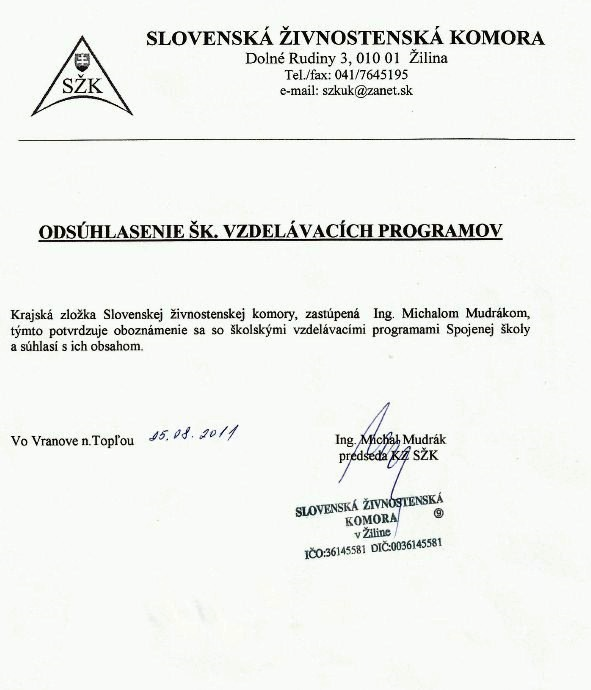 Názov a adresa školyStredná odborná škola, Čaklov 249, 094 35 okr. Vranov nad TopľouNázov školského vzdelávacieho programuZáhradníkKód a názov ŠVP45 poľnohospodárstvo a lesné hospodárstvoKód a názov učebného odboru4571 H záhradník Stupeň vzdelaniastredné odborné vzdelanie – ISCED Dĺžka štúdia3 rokyForma štúdia dennáVyučovací jazykslovenský Druh školy štátnaDátum schválenia ŠkVP31. august 2021Miesto vydania Čaklov Platnosť ŠkVP01. september 2008, začínajúc prvým ročníkom1Úvodné identifikačné údaj2 Ciele a poslanie výchovy a vzdelávania3Vlastné zameranie školy3. 1Charakteristika školy3. 1. 1Plánované aktivity školy3. 2Charakteristika pedagogického zboru 3. 3Ďalšie vzdelávanie pedagogických zamestnancov školy3. 4Vnútorný systém kontroly a hodnotenia zamestnancov školy3. 5Dlhodobé projekty3. 6Spolupráca so sociálnymi partnermi 3. 7Spolupráca s rodičmi4Charakteristika ŠkVP v učebnom odbore 4571 H  ZÁHRADNÍK 4. 1Popis školského vzdelávacieho programu4. 2Základné údaje o štúdiu4. 3Organizácia výučby4. 5Požiadavky na bezpečnosť a hygienu pri práci5Profil absolventa učebného odboru 4571 H  ZÁHRADNÍK 5. 1Charakteristika absolventa5. 2Kompetencie absolventa5. 2. 1Kľúčové kompetencie5. 2. 2Všeobecné kompetencie5. 2. 3Odborné kompetencie6Učebný plán učebného odboru 4571 H  ZÁHRADNÍK 7Učebné osnovy učebného odboru 4571 H  ZÁHRADNÍK Učebné osnovy všeobecnovzdelávacích predmetovUčebné osnovy odborných predmetov8Podmienky na realizáciu ŠkVP v učebnom odbore 4571 H  ZÁHRADNÍK 8. 1Materiálne podmienky8. 2Personálne podmienky8. 3Organizačné podmienky8. 4Podmienky bezpečnosti práce a ochrany zdravia pri výchove a vzdelávaní9Podmienky vzdelávania žiakov so špeciálnymi výchovno-vzdelávacími potrebami10Vnútorný systém kontroly a hodnotenia žiakov v učebnom odbore 4571 H ZÁHRADNÍK 10. 1Pravidlá hodnotenia žiakovNázov a adresa školyStredná odborná škola, Čaklov 249,094 35,okresVranov nadTopľouZriaďovateľÚrad PSK Odbor školstva, Námestie mieru 2, 080 01 PrešovNázov ŠkVPZáhradníkKód a názov ŠVP45 poľnohospodárstvo a lesné hospodárstvoKód a názov učebného odboru4571 H záhradník Stupeň vzdelaniastredné odborné vzdelanie– ISCED Dĺžka štúdia3 rokyForma štúdia dennáVyučovací jazykslovenský Druh školy štátnaDátum schválenia ŠkVP31. august 2021Miesto vydania Stredná odborná škola, ČaklovPlatnosť ŠkVP01. september 2008, začínajúc prvým ročníkomTitul, meno, priezviskoPrac. pozíciaTelefónFaxe-mailMgr. Stanislav Kráľriaditeľ 057 4496211057 4496211stanislavkral60@gmail.comIng. Ján Juhaščíkhlavný majster057 4496421juhascik.jan74@gmail.comMarta Badinkováekonómka057 4496421badinkovam@centrum.skPlatnosť ŠkVPDátumRevidovanie ŠkVPDátumZaznamenanie inovácie, zmeny, úpravy a pod.01. 09. 200801. 09. 2009dopracovaný, odstránené chyby01. 09. 201031. 08. 2010dopracovaný, zmena názvu – telesná a športová výchova01. 09. 201126. 08. 2011doplnené30. 09. 2014kontrola, oprava chýb, doplnené01. 09. 201730. 08. 2017kontrola, oprava chýb, doplnenie01. 09. 201828. 08. 2018doplnenie, oprava chýb01. 09. 201928. 08. 2019bez zmien01. 09. 202025. 08. 2020bez zmien01. 09. 202131. 08. 2021bez zmienDĺžka štúdia:3 rokyForma štúdia:denné štúdium pre absolventov ZŠNevyhnutné vstupné požiadavky na štúdium:úspešné ukončenie 9. ročníka základnej školy, podmienky prijatia na štúdium ustanovuje vykonávací predpis o prijímacom konaní na stredné školy, zdravotná spôsobilosť uchádzača o štúdium. Spôsob ukončenia štúdia: záverečná skúškaDoklad o dosiahnutom vzdelaní:vysvedčenie, výučný listPoskytnutý stupeň vzdelania: stredné odborné vzdelanieISCED –Možnosti pracovného 
uplatnenia absolventa:Výkon činnosti plne kvalifikovaného pracovníka v poľnohospodárskom a záhradníckom odbore a s možnosťou uplatnenia v ich podnikoch a firmách realizujúcich záhradnícku činnosť. Nadväzná odborná príprava 
(ďalšie vzdelávanie):- nadstavbové štúdium príslušného zameraniaŠkola (názov, adresa)Stredná odborná škola, Čaklov 249, 094 35 okr. Vranov n. TopľouStredná odborná škola, Čaklov 249, 094 35 okr. Vranov n. TopľouStredná odborná škola, Čaklov 249, 094 35 okr. Vranov n. TopľouStredná odborná škola, Čaklov 249, 094 35 okr. Vranov n. TopľouStredná odborná škola, Čaklov 249, 094 35 okr. Vranov n. TopľouNázov ŠkVPzáhradníkzáhradníkzáhradníkzáhradníkzáhradníkKód a názovŠVP45 poľnohospodárstvo a lesné hospodárstvo45 poľnohospodárstvo a lesné hospodárstvo45 poľnohospodárstvo a lesné hospodárstvo45 poľnohospodárstvo a lesné hospodárstvo45 poľnohospodárstvo a lesné hospodárstvoKód a názov učebného odboru4571 H  ZÁHRADNÍK 4571 H  ZÁHRADNÍK 4571 H  ZÁHRADNÍK 4571 H  ZÁHRADNÍK 4571 H  ZÁHRADNÍK Stupeň vzdelaniastredné odborné vzdelanie – ISCED stredné odborné vzdelanie – ISCED stredné odborné vzdelanie – ISCED stredné odborné vzdelanie – ISCED stredné odborné vzdelanie – ISCED Dĺžka štúdia3 roky3 roky3 roky3 roky3 rokyForma štúdiaDennáDennáDennáDennáDennáInévyučovací jazyk – slovenskývyučovací jazyk – slovenskývyučovací jazyk – slovenskývyučovací jazyk – slovenskývyučovací jazyk – slovenskýŠtátny vzdelávací programŠtátny vzdelávací programŠtátny vzdelávací programŠkolský vzdelávací programŠkolský vzdelávací programŠkolský vzdelávací programVzdelávacie oblastiObsahové štandardyVzdelávacie oblastiObsahové štandardyMinimálny počet týž. vyuč. hodín celkomVyučovací predmetPočet týž. vyuč. hodín celkomDisponibilné hodinyVšeobecné vzdelávanieVšeobecné vzdelávanie2230, 511,5Jazyk a komunikáciaJazyk a komunikácia11, 5Jazyk a komunikácia131,5Verbálne vyjadrovanieVerbálne vyjadrovanieslovenský jazyk a literatúra4Písomné vyjadrovaniePísomné vyjadrovanieslovenský jazyk a literatúra4ŠtylistikaŠtylistikaslovenský jazyk a literatúra4Jazykové prostriedky a náuka o jazykuJazykové prostriedky a náuka o jazykuslovenský jazyk a literatúra4Práca s textom a získavanie informáciíPráca s textom a získavanie informáciíslovenský jazyk a literatúra4Literatúra v živote človekaLiteratúra v živote človekaslovenský jazyk a literatúra4Staroveká a stredoveká literatúraStaroveká a stredoveká literatúraslovenský jazyk a literatúra4Humanizmus a renesanciaHumanizmus a renesanciaslovenský jazyk a literatúra4BarokBarokslovenský jazyk a literatúra4Novodobá slovenská literatúraNovodobá slovenská literatúraslovenský jazyk a literatúra4Literárny realizmus a literárna modernaLiterárny realizmus a literárna modernaslovenský jazyk a literatúra4Slovenská a svetová literatúra medzi dvoma svetovými vojnami (klasicizmus, predromantizmus, romantizmus)Slovenská a svetová literatúra medzi dvoma svetovými vojnami (klasicizmus, predromantizmus, romantizmus)slovenský jazyk a literatúra4Vývoj slovenskej literatúry po druhej svetovej vojne v kontexte so svetovou literatúrouVývoj slovenskej literatúry po druhej svetovej vojne v kontexte so svetovou literatúrouslovenský jazyk a literatúra4Počúvanie s porozumenímPočúvanie s porozumenímprvý cudzí jazyk9Čítanie s porozumenímČítanie s porozumenímprvý cudzí jazyk9Písomný prejavPísomný prejavprvý cudzí jazyk9Ústny prejavÚstny prejavprvý cudzí jazyk9Počúvanie s porozumenímPočúvanie s porozumenímČítanie s porozumenímČítanie s porozumenímPísomný prejavPísomný prejavÚstny prejavÚstny prejavČlovek, hodnoty a spoločnosť Človek, hodnoty a spoločnosť 22Mravné rozhodovanie človeka. Človek a právne vzťahyMravné rozhodovanie človeka. Človek a právne vzťahyetická výchova/
náboženská výchova1Filozoficko-etické základy hľadania zmyslu životaFilozoficko-etické základy hľadania zmyslu životaetická výchova/
náboženská výchova1DejepisDejepisVplyv hospodárskych podmienok na život človeka. Zmysel a spôsob životaVplyv hospodárskych podmienok na život človeka. Zmysel a spôsob životaobčianska náuka1Estetika životného prostrediaEstetika životného prostrediaobčianska náuka1Ľudové a regionálne umenieĽudové a regionálne umenieobčianska náuka1Aplikácia poznatkov z umenia a kultúry do životaAplikácia poznatkov z umenia a kultúry do životaobčianska náuka1Úvod do spoločenského vzdelávania. Psychológia osobnostiÚvod do spoločenského vzdelávania. Psychológia osobnostiobčianska náuka1Sociálna psychológia a základy komunikácieSociálna psychológia a základy komunikácieobčianska náuka1Demokracia a jej fungovanieDemokracia a jej fungovanieobčianska náuka1Človek a prírodaČlovek a príroda143Človek a životné prostredieČlovek a životné prostredieElektrické a magnetické javyElektrické a magnetické javybiológia3Svetlo a žiarenieSvetlo a žiareniebiológia3Formy a príčiny mechanického pohybuFormy a príčiny mechanického pohybubiológia3Štruktúra a vlastnosti látokŠtruktúra a vlastnosti látokchémia1Atómy, molekuly a periodická sústava prvkovAtómy, molekuly a periodická sústava prvkovchémia1Priebeh chemických reakciíPriebeh chemických reakciíchémia1Prvky a ich zlúčeninyPrvky a ich zlúčeninychémia1Organické zlúčeninyOrganické zlúčeninychémia1Deje v živých sústaváchDeje v živých sústaváchchémia1Matematika a práca s informáciamiMatematika a práca s informáciami35,52,5Čísla, premenné, výrazyČísla, premenné, výrazymatematikainformatika41,5Rovnice, nerovnice a ich sústavyRovnice, nerovnice a ich sústavymatematikainformatika41,5Funkcie Funkcie matematikainformatika41,5Geometria Geometria matematikainformatika41,5Kombinatorika a teória pravdepodobnostiKombinatorika a teória pravdepodobnostimatematikainformatika41,5Základy štatistikyZáklady štatistikymatematikainformatika41,5Práca s údajmi a informáciamiPráca s údajmi a informáciamiZdravie a pohybZdravie a pohyb4,561,5Ľudský organizmus ako celok z hľadiska stavby a fĽudský organizmus ako celok z hľadiska stavby a ftelesná a športová výchova6Vplyv telesnej výchovy a športu na somatický, funkčný a zdravotný stav človekaVplyv telesnej výchovy a športu na somatický, funkčný a zdravotný stav človekatelesná a športová výchova6Kondičná príprava a všestranne rozvíjajúce cvičenia a pohybové hry, športový tréningKondičná príprava a všestranne rozvíjajúce cvičenia a pohybové hry, športový tréningtelesná a športová výchova6Základy techniky a taktiky vybraných športových odvetví, odborná terminológia, pravidláZáklady techniky a taktiky vybraných športových odvetví, odborná terminológia, pravidlátelesná a športová výchova6Regenerácia, kompenzáciaRegenerácia, kompenzáciatelesná a športová výchova6Poradové cvičeniaPoradové cvičeniatelesná a športová výchova6Hygiena a bezpečnosť pri telesnej výchove a športe, základy prvej pomociHygiena a bezpečnosť pri telesnej výchove a športe, základy prvej pomocitelesná a športová výchova6Šport a pobyt v prírodeŠport a pobyt v prírodetelesná a športová výchova6Disponibilné hodinyDisponibilné hodinyOdborné vzdelávanieOdborné vzdelávanie65, 5Odborné vzdelávanie – povinné predmety - teoretické vzdelávanie68,53Ekonomické vzdelávanieEkonomické vzdelávanieekonomika2Prírodovedná prípravaPrírodovedná prípravakvetinárstvo 4sadovníctvo 4Vzdelávanie o surovinách a materiálochVzdelávanie o surovinách a materiálochzeleninárstvo 5ovocinárstvo 4Technické a technologické vzdelávanieTechnické a technologické vzdelávaniezáklady záhradníckej výroby2Praktická príprava(odborné vzdelávanie - povinné predmety)Praktická príprava(odborné vzdelávanie - povinné predmety)47, 5Odborné vzdelávanie- povinné predmety - praktická príprava 47, 5Bezpečnosť a ochrana zdravia pri práci, hygienické predpisyBezpečnosť a ochrana zdravia pri práci, hygienické predpisyodborný výcvik47, 5Disponibilné hodinyDisponibilné hodiny11,511,511,5CELKOMCELKOM99105Voliteľné predmetyVoliteľné predmety6záhradnícke stroje a zariadenia2spracovanie ovocia a zeleniny1administratíva predajne2úvod do sveta práce1Ochrana človeka a prírodyOchrana človeka a prírodyTeoretická príprava51,5 hodínTeoretická prípravaTeoretická prípravaPraktický výcvik47,5 hodínPraktický výcvikPraktický výcvikVoliteľné predmety6 hodínTelovýchovno-výcvikový kurzTelovýchovno-výcvikový kurzMimo vyučovacie aktivity2 týždnePlavecký výcvik1 týždeňLyžiarsko-výcvikový kurz1 týždeňŠkola (názov, adresa)Stredná odborná škola, Čaklov 249, 094 35 okr. Vranov nad TopľouNázov ŠkVPzáhradníkKód a názovŠVP45 poľnohospodárstvo a lesné hospodárstvoKód a názov učebného odboru4571 H  ZÁHRADNÍK Stupeň vzdelaniastredné odborné vzdelanie – ISCED Dĺžka štúdia3 rokyForma štúdiadennáKategórie a názvy vyučovacích predmetovKategórie a názvy vyučovacích predmetov1.2.3.SpoluVšeobecné vzdelávanie1398,530,5Jazyk a komunikácia54413slovenský jazyk a literatúra 2114 1. cudzí jazyk - RUJ3339 1. cudzí jazyk - ANJ3339Človek, hodnoty a spoločnosť2002etická výchova/náboženská vých.1001občianska náuka1001Človek a príroda2204biológia1203chémia1001Matematika a práca s informáciami212,55,5matematika 2114informatika 001,51,5Zdravie a pohyb2226telesná a športová výchova 2226Odborné vzdelávanie212324,568,5ekonomika0112kvetinárstvo1124sadovníctvo1214ovocinárstvo1214zeleninárstvo1225základy záhradníckej výroby2002odborný výcvik151517,547,5Voliteľné predmety d)1326záhradnícke stroje a zariadenia1102úvod do sveta práce0011spracovanie ovocia a zeleniny0101administratíva predajne0112SPOLU353535105Prehľad kľúčových kompetenciíKomunikatívne a sociálno interakčné spôsobilostiInterpersonálne a interpersonálne spôsobilostiSchopnosti tvorivo riešiť problémyPodnikateľské spôsobilostiSpôsobilosti využívať informačné technológieSpôsobilosti byť demokratickým občanomPrehľad názov predmetovPrehľad výchovných a vzdelávacích stratégiíPrehľad výchovných a vzdelávacích stratégiíPrehľad výchovných a vzdelávacích stratégiíPrehľad výchovných a vzdelávacích stratégiíPrehľad výchovných a vzdelávacích stratégiíPrehľad výchovných a vzdelávacích stratégiíPovinné všeobecnovzdelávacie predmetyslovenský jazyk a literatúra a)cudzí jazyk a)etická výchova / náboženská výchova a), b)občianska náukabiológiachémiamatematika a)informatika a)telesná a športová výchova a), c)Povinné odborné predmety ekonomikakvetinárstvosadovníctvoovocinárstvozeleninárstvozáklady záhradníckej výrobyodborný výcvikVoliteľné predmetyzáhradnícke stroje a zariadeniaúvod do sveta prácespracovanie ovocia a zeleninyadministratíva predajneÚčelové kurzyOchrana človeka a prírody Telovýchovno-výcvikový kurz h)Škola (názov, adresa)Stredná odborná škola, Čaklov 249, 094 35 Vranov nad TopľouNázov ŠkVPzáhradníkKód a názov ŠVP45 poľnohospodárstvo a lesné hospodárstvoKód a názov učebného odboru4571 H  ZÁHRADNÍK Stupeň vzdelaniastredné odborné vzdelanie – ISCED Dĺžka štúdia3 rokyForma štúdiadennáRočník prvý, druhý, tretíObsahový štandardVýkonový štandard 1. Učenie sa učebný štýlfaktory ovplyvňujúce učenie saefektívne zapamätávaniekontrola plnenia plánuprojektovanie vlastnej budúcnosti2. Práca s informáciamijazykjazykový znak, sémantický trojuholníkjazykový systémrečdorozumievacia/komunikatívna funkcia jazykaestetická funkcia jazykapoznávacia/kognitívna funkcia jazykatext, obsah textu, forma textuautorský zámersúvislé texty, nesúvislé textyvecné texty, umelecké textykontextargumentáciahlavná myšlienkakľúčové slováosnova z prečítaného textu, tézyfunkcia prejavuinformáciaspôsoby spracovania informáciíkľúčové slovávedľajšia informácia v textezdroje informácií – titulok, marginálie, resumé, anotácia, abstrakt, bibliografia, bibliografický záznam, menný a vecný register, masmediálne komunikačné prostriedky, poznámky pod čiarou, vysvetlivky3. Lexikálna rovina jazykalexikológiasémantický trojuholníklexikálny význam slova, gramatický význam slovaopozitáhomonymáslovníky – prekladový, terminologickýslovná zásoba národného jazyka – individuálna slovná zásobaaktívna slovná zásoba, pasívna slovná zásobajadro slovnej zásobypejoratíva, vulgarizmyneologizmy, frazeologizmusinternacionalizáciatvorenie slov skracovaním, značky, skratkové slová4. Morfologická rovina jazykagramatický tvarpodstatné mená – plnovýznamový slovný druh, vetnočlenská platnosť, vzor: kuli; gazdinámenné gramatické kategóriestupeňsingulár, plurálnominatív, genitív, datív, akuzatív, vokatív, lokál, inštrumentálprídavné mená – plnovýznamový slovný druh, vetnočlenská platnosťzámená – plnovýznamový slovný druh, vetnočlenská platnosť, druhy zámen, zvratné zámená – základné, privlastňovacie; vymedzovacie zámená, neurčité zámenáčíslovky – plnovýznamový slovný druh, vetnočlenská platnosť; druhy čísloviek, skupinové číslovkyslovesá – plnovýznamový slovný druh, vetnočlenská platnosť, slovesné gramatické kategórie – rod; historický prézent, slovesá – sponové, modálne, fázové, činnostné, stavové, rod – činný, trpnýpríslovky – plnovýznamový slovný druh, vetnočlenská platnosťpredložky – neplnovýznamový slovný druh, vetnočlenská platnosťspojky – neplnovýznamový slovný druh, vetnočlenská platnosť, priraďovacie – zlučovacie, stupňovacie, vylučovacie, odporovacie, podraďovaciečastice – neplnovýznamový slovný druh, vetnočlenská platnosťcitoslovcia – neplnovýznamový slovný druh, vetnočlenská platnosť 5. Syntaktická rovina jazykavety podľa modálnostihlavné vetné členy; vetný základ – slovesný, neslovesný; rozvíjacie vetné členy – priamy predmet, nepriamy predmetpriraďovací sklad, určovací skladpriraďovacie súvetie – zlučovacie, stupňovacie, odporovacie, vylučovaciepodraďovacie súvetie – vedľajšia veta: prísudková, podmetová, predmetová, príslovková miestna, príslovková časová, príslovková príčinná, príslovková spôsobová, prívlastková6. Nadvetná syntaxnadvetná/textová syntaxtitulok7. Zvuková rovina jazykasystém slovenských hlásokfonetika, fonológiasamohlásková skupinafonéma, graféma, hláska, samohlásková skupinaznelostná asimiláciadiakritické znamienkainterpunkčné znamienka8. Komunikáciaštylistika, štýlotvorné činitele – téma, autor, situácia, funkcia, adresátslohotvorný processlohové útvary – žiadosť, dotazník, objednávka, potvrdenie, informačný leták, predtlače – zápisnica, splnomocnenieanalýza textu – obsah textu, forma textu, autorský zámer, kľúčové slová, súvislé texty – nesúvislé textyumelecký text – vecný textefektívna komunikáciaŽiak sa samostatne učí a zaujíma sa o podnety na učenie z rôznych zdrojov, pozná svoj učebný štýl. vie vytvoriť jednoduchý plán svojej činnosti, postupovať podľa neho a kontrolovať ho. je schopný klásť zvedavé otázky pri plánovaní svojej činnosti. žiak vie výrazne čítať umelecký text. vie čítať umelecký a vecný text s porozumením. vie rozlíšiť a charakterizovať umelecký a vecný text po obsahovej i formálnej stránke. vie v texte analyzovať využité výrazové prostriedky, napr. terminológiu, synonymá, kompozíciu ap. , z hľadiska autorovho zámeru a funkcie textu. dokáže identifikovať kľúčové slová textu. vie rozlíšiť v texte hlavné myšlienky od vedľajších, podstatné informácie od nepodstatných. dokáže sformulovať hlavnú myšlienku textu. dokáže spracovať text – vytvoriť z neho konspekt, osnovu z prečítaného textu, tézy. dokáže posúdiť informačné zdroje, na základe ktorých bol text vytvorený. dokáže zhodnotiť text z hľadiska jazykovej kultúry. dokáže posúdiť subjektívnu využiteľnosť vecného textu. na základe svojich poznámok vie vyjadriť svoj estetický a emocionálny zážitok z prečítaného umeleckého textu. dokáže efektívne využiť zdroje informácií pri práci s vlastným i cudzím textom. ovláda základy kritického čítania, t. j. vie vnímať problémy nastolené textom a identifikuje chyby a protirečenia, ktoré sa v texte nachádzajú. 
žiak pozná význam slov, ktoré využíva vo svojom jazykovom prejave v súlade s rôznymi kontextmi a komunikačnými situáciami, prípadne si vie overiť význam neznámych slov v dostupných informačných zdrojoch. vo vlastných jazykových prejavoch využíva široký repertoár slovnej zásoby, napr. využíva synonym, a vyhýba sa tým stereotypnému vyjadrovaniu. pozná rozdiel vo veľkosti vlastnej slovnej zásoby a slovnej zásoby národného jazyka a cielene si rozširuje vlastnú aktívnu slovnú zásobu z dostupných zdrojov – slovníky, beletria, odborná literatúra, internet ap. pozná spôsoby obohacovania slovnej zásoby a využíva ich pri tvorbe vlastných jazykových prejavov. vie vysvetliť spôsoby vzniku frazeologizmov v jazyku a vo vlastných jazykových prejavoch využíva všetky druhy frazeologizmov. žiak vie určiť slovnodruhovú a syntaktickú platnosť všetkých slov v texte. správne uplatňuje gramatické kategórie slovných druhov pri tvorbe viet a textov. ovláda klasifikáciu slovných druhov: plnovýznamové – neplnovýznamové; ohybné – neohybné; s vetnočlenskou platnosťou – bez vetnočlenskej platnosti. vie v texte odlíšiť jednotlivé druhy neplnovýznamových slovies. 
žiak pri organizácii myšlienok vo vlastných jazykových prejavoch dodržiava pravidlá a požiadavky syntaxe. 
vie zdôvodniť vzťah medzi členmi skladov vo vete na základe ich funkcie. 
vie transformovať jednoduché vety na súvetia a naopak. Funkčne ich využíva vo vlastných jazykových prejavoch. 
dodržiava interpunkciu v jednoduchej vete a v jednoduchom súvetí. 
vie určiť druh jednoduchého súvetia – priraďovacie a podraďovacie. Vie určiť druh priraďovacieho súvetia a druh vedľajšej vety v podraďovacom súvetí. 
žiak vie vytvoriť kompozične zrozumiteľný text, v ktorom uplatní logické, časové a príčinno-následné súvislosti textu a požiadavky slovosledu v slovenčine. 
vie nájsť v texte prvky súdržnosti a funkčne ich využíva vo vlastných jazykových prejavoch. žiak sa dokáže pohotovo zorientovať v danej komunikačnej situácii a presne reagovať na počutý text jasnou, zrozumiteľnou a správne intonovanou odpoveďou alebo otázkou. vo vlastných jazykových prejavoch dodržiava pravidlá a požiadavky slovenskej výslovnosti, správne artikuluje. dokáže vhodne začať, viesť a ukončiť komunikáciu. pozná jazykovedné disciplíny, ktoré skúmajú zvukovú rovinu jazyka, a ich základné jednotky. dokáže aplikovať pravidlá znelostnej asimilácie vo vlastnom jazykovom prejave. žiak vie vysvetliť pôsobenie jednotlivých štýlotvorných činiteľov pri tvorbe jazykových prejavov a správne ich aplikuje vo vlastných jazykových prejavoch. vie si na základe komunikačnej situácie správne stanoviť vhodný slohový útvar administratívneho štýlu a samostatne ho vytvoriť. vie prispôsobiť svoj prejav komunikačnej situácii – stratégiu a tón komunikácie. dokáže upraviť poradie viet v texte podľa ich vecného významu a kontextu celého textu. Obsahový štandardVýkonový štandard 1. Epická poéziaFyzikálny pojem rytmu. Vyvodenie rytmickej zviazanosti reči básne. Rytmus na princípe počtu slabík a prestávok. Určenie sylabického veršového systémuVlastná tvorba sylabických veršovKonštrukcia nových literárnych poznatkov. Vyvodenie anafory ako rytmického a ako štylistického avýznamového činiteľa. Identifikácia básnického prirovnania v texte. Vytvorenie poučky o prirovnaní. Vyvodenie metafory z prirovnania; identifikácia metafor v konkrétnych textoch. Verbalizácia vlastného čitateľského zážitku a hodnotenie básne, obhajoba svojho stanoviska, resp. jeho analýza a kritika v triede. 2. Krátka epická próza- poviedkaCharakteristika prózy z hľadiska jazyka. Vyvodenie pojmu rytmicky neviazaná reč. Vyvodenie podstaty epickosti literárnych diel. Vyvodenie pojmu vševediaci rozprávač a literárna postava. Vyvodenie pojmu vnútorná kompozícia (kompozičná osnova) a kompozičné fázy diela (expozícia, zápletka, vyvrcholenie, obrat, rozuzlenie). Čítanie a interpretácia poviedok. Identifikácia rozprávača. Analýza vonkajšej a vnútornej kompozície poviedky. 3. Lyrická poéziaVyvodenie pojmu lyrickosť z obsahovej analýzy konkrétnych básní. Vyvodenie sylabicko-tonického (prízvučného) princípu rytmickej zviazanosti verša. Vysvetlenie základných teoretických poučiek o prízvuku v slovenskom jazyku. Vyvodenie pojmu metonymia z konkrétnych básní. Vlastná tvorba jednotlivých sylabicko-tonických veršov s použitím metonymie. Čítanie a interpretácia lyrických básní slovenských autorov, resp. prekladov cudzojazyčných básní do slovenčiny a veršového systému. 4. Krátka epická próza- novelaUrčenie slohových postupov: rozprávanie, opis, úvaha. Vyvodenie chronológie v epickom diele (epický čas). Vyvodenie pojmu novela. 6. Veľká epická prózaVyvodenie pojmu román; porovnávacia analýza a klasifikácia žánrových foriem umeleckej prózy. Vyvodenie pojmu priamy (subjektívny) rozprávač. Horizontálne členenie textu: pásmo rozprávača a pásmo postáv. Monológ, dialóg. Transformácia úryvku s dialógmi postáv do autorskej reči. Čítanie a interpretácia románov. Analýza vonkajšej a vnútornej kompozície,  t. j. identifikácia fáz kompozičnej osnovyrománu. Identifikácia vševediaceho apriameho rozprávača. Verbalizácia vlastného čitateľského zážitku a hodnotenia diela, obhajoba svojho stanoviska, resp. jeho analýza a kritika v triede. Žiak vie definovať termín rytmus a sylabický veršový systém, určiť dĺžkou slabičného verša a miesto vnútroveršových prestávok. Dokáže vytvoriť na sylabickom princípe jednotlivé verše
Žiak dokáže reprodukovať definíciu a vysvetliť štylistickú podstatu anafory a prirovnania a ich význam pre významovú a estetickú stránku diela
Žiak rozumie podstate metafory, vie zopakovať jej poučku a vysvetliť vo všeobecnosti genézu metafory. Vie identifikovať metaforu v akomkoľvek umeleckom (i neumeleckom) texte, vysvetliť jej genézu a verejne prezentovať svoju interpretáciu významovej a estetickej funkcie tejto metafory v konkrétnom texte. 
Žiak vie jasne sformulovať svoj čitateľský dojem, na obhajobu svojho stanoviska dokáže použiť ako argumenty niektoré poznatky získané analýzou básne. 
Žiak vie odlíšiť viazanú reč od neviazanej a vysvetliť rozdiely medzi nimi aj pri aplikácii na konkrétne dielo. Žiak chápe funkciu rozprávača, dokáže určiť vševediaceho rozprávača v akomkoľvek, teda aj neznámom diela, a bez ohľadu na formu rozprávania. 
Vie vymedziť pojem literárna postava a dokáže charakterizovať jednotlivé postavy z čitateľského hľadiska (prípadne aj z hľadiska autorovej koncepcie diela). Pri štylistickej a lexikálnej analýze známeho diela dokáže zhodnotiť príspevok jednotlivých jazykových prvkov k významu a estetickej pôsobnosti diela. 
Žiak pozná rytmické vlastnosti slovenčiny, dokáže definovať sylabicko-tonický veršový systém a chápe význam prízvuku v básňach. Rozumie pojmom stopa, daktyl a trochej a dokáže ich identifikovať v akomkoľvek (pravidelnom) aktylskom/trochejskom verši. 
Žiak rozumie princípu obraznosti v jazyku, vie určiť podstatu metonymie a dokáže vysvetliť jej genézu. Vie vysvetliť rozdiel medzi metaforou a metonymiou. 
Žiak vie výrazne prečítať sylabicko-tonické verše. Dokáže v texte identifikovať známe jazykové prostriedky v básni. Žiak vie definovať román a vysvetliť odlišnosti medzi románom, novelou a poviedkou a tieto vedomosti aplikovať na akékoľvek prozaické dielo. Žiak dokáže odlíšiť obe pásma textu i obe formy priamej reči v akomkoľvek diele, a to aj vtedy, keď rozprávačom je zúčastnená postava, a obsahovo, formálne a pravopisne ich vymedziť. Žiak spolupracuje s ostatnými, organizuje prácu skupiny, prináša podnety a pomáha ostatným pri riešení problémov radou. Vie zhrnúť výsledky spoločného bádania a prezentovať výsledky pred triedouObsahový štandardVýkonový štandard Opisný slohový postupJednoduchý opisOpis pracovného postupuOdborný opisOpis osobyCharakteristikaCharakteristika osobyUmelecký opisII. Krátka epická prózaKlasické epické žánreMalé formy epikyČítanie a interpretácia poviedokIII. LexikológiaSlovná zásoba – členenieSpôsoby tvorenia slovObohacovanie slovnej zásobySlovníkyVyužitie slovníkovCudzie slováPravopis písania cudzích slovIV. LyrikaBásnické prostriedkyČítanie a interpretácia lyrických básníV. Fonetika a fonológiaProzodické vlastnosti rečiProstriedky zvukovej modulácieZnelostná asimiláciaVýslovnosť spoluhlásky „v“Rytmický zákoncharakterizovať opisný slohový postup, jeho znakya vlastnostivytvoriť jednoduchý opissprávne a logicky sformulovať opis pracovného postupuuplatniť v opise záväzné informácie a termínysprávne uplatňovať jazykové prostriedky v závislosti od druhu opisuvystihnúť podstatné vlastnosti opisovaného javurozlíšiť kladné i záporné črty osobyoboznámiť sa s prostriedkami umeleckej literatúry a využiť ich v praxiovládať znaky epikyvymenovať epické žánrevysvetliť podstatu a základné znaky malých foriem epikyverbalizovať vlastný čitateľský zážitok, vyhľadať v texte jazykové štylistické prostriedkycharakterizovať pojmy lexikológia a slovná zásobaovládať členenie slovnej zásobyrozlišovať tvorenie slov odvodzovaním, skladaním a skracovanímpoznať spôsoby obohacovania slovnej zásobyvymenovať typy slovníkov a stručne ich charakterizovaťpracovať so slovníkom, vyhľadať význam neznámych slov v slovníkochrozširovať si slovnú zásobu použiť cudzie slová v ústnom i písomnom prejaveovládať znaky lyrikyvysvetliť význam básnických prostriedkov v textenaučiť sa čítať umelecké dieladefinovať pojmy fonetika, fonológia, fonéma, hláskazískať základné informácie o prozodických vlastnostiach reči využiť prostriedky zvukovej modulácie v ústnom prejavezreprodukovať vlastnými slovami pravidlá znelostnej asimilácie v slovenčinesprávne artikulovaťpoznať výnimky rytmického zákonaObsahový štandardVýkonový štandard I. Jazyk a komunikáciaVerbálna a neverbálna komunikáciaDebata, diskusiaDiskusný príspevokZápisnicaII. Epická poéziaBaladaČítanie a interpretácia baládIII. Výkladový slohový postupÚvahaŠkolská úvahaÚvaha v umeleckom štýleÚvaha v publicistickom štýle KritikaIV. Veľká epická prózaRománŽánrové formy románuČítanie a interpretácia románovV. Morfologická rovina jazykaSlovné druhyPlnovýznamové slovné druhyNeplnovýznamové slovné druhyVI. Tragická drámaČítanie a interpretácia dramatických dielOvládať základné funkcie jazyka, vedieť adekvátnekomunikovať s prihliadnutím na komunikačnú situáciu, vedieť neverbálne sa vyjadrovať a chápať neverbálnu komunikáciuVedieť vystihnúť tón a stratégiu komunikácieVedieť samostatne vytvoriť príspevok do diskusie, písomne zreprodukovať rezultáty pracovnej porady,Vedieť odlíšiť epiku od lyrikyVysvetliť podstatu a základné znaky baladyNaučiť sa čítať a interpretovať baladyOvládať rozdiely medzi jednotlivými druhmi výkladuNaučiť sa základné znaky úvahyPrezentovať svoje stanoviská v písomnom prejaveVedieť sa orientovať v novinách a časopisochVedieť vyjadrovať postoje Ovládať znaky epikyVedieť charakterizovať román, žánrové formy románuNaučiť sa čítať umelecké diela, vedieť sformulovať svoj čitateľský zážitok, chápať estetickú pôsobnosť dielaOboznámiť sa s predmetom skúmania morfológieVedieť odlíšiť jednotlivé slovné druhyVedieť odlíšiť v texte plnovýznamové slovné druhy od neplnovýznamových slovných druhovVysvetliť podstatu a ovládať základné znaky tragickej drámyPri dramatizovanom čítaní prezentovať text postavy a modulovať hlas podľa zmyslu textu Škola (názov, adresa)Stredná odborná škola, Čaklov 249, 094 35 Vranov nad TopľouNázov ŠkVPzáhradníkKód a názov ŠVP45 poľnohospodárstvo a lesné hospodárstvoKód a názov učebného odboru4571 H  ZÁHRADNÍK Stupeň vzdelaniastredné odborné vzdelanie – ISCED Dĺžka štúdia3 rokyForma štúdiadennáRočník prvý, druhý, tretíObsahový štandardVýkonový štandard lekcia – Home(Domov)sloveso to bepevný slovosled anglickej vetyprivlastňovacie zámenáčasti domumnožné číslo podstatných miendátumy, narodeniny, znameniahláskovanieslov amienneurčitý členčíslovky1 -20, telefónne číslalekcia- Family(Rodina)sloveso to be v otázke a v záporeskrátené formy slovesa to beprivlastňovanie podstatných mien ´sslovná zásoba – rodinaopis osôbRodiny v Britániiprotikladné prídavné menáslovná zásoba – jedlá a nápoječíslovky 1 – 100, ceny,otázka na cenu -How muchlekcia- Music(Hudba)jednoduchý prítomný čas plnovýznamových slovies v tretej osobe singuláru opytovacie a záporné vetyslovná zásoba – športy a voľno-časové aktivityvyjadrenie súhlasu, nesúhlasufilmyustálené slovné spojenia osobné, predmetové a privlastňovacie zámenálekcia- Telling the time(Vyjadrenie času)jednoduchý prítomný čas plnovýznamových sloviesaktívna slovná zásoba na pomenovanie činností – režim dňačasový rozvrh dňa, činnosti v domedni v týždnidialóg o trávení voľného časuzdvorilostné frázyslovná zásoba – ročné obdobiaškolské športyneformálny listlekcia- The present, Everyday activities(Prítomnosť, Každodenné činnosti)existenčné sloveso there is there areškolské predmetyškoly vo V. Británii a v USAotázka na množstvo How manypredložky miestanejaký v kladnej vete, otázke a zápore some and anyukazovacie zámenáukazovanie smeruspojky and, so, but, becauselekcia- Food and drink(Jedlo a nápoje)modálne sloveso can v jednoduchom prítomnom a minulom časejednoduchý minulý čas slovesa to bezdravá výživastravovanie v Britániistravovanie a zdraviehomonymáslovná zásoba – schopnosti – what can you do?formálny listosvojiť si a zautomatizovať časovanie slovesa to be v jednoduchom prítomnom časeosvojiť si pevný slovosled oznamovacej, opytovacej a rozkazovacej vetyporozumieť informáciám z textu na čítanie zachytiť informácie z nahrávky o ľuďoch, činnosti, krajinevedieť sa pozdraviť, predstaviť seba a iných, vyhláskovať svoje menoosvojiť si tvorbu množného čísla podstatných miensformulovať krátke písomné informácie o sebe, spolužiakoviosvojiť si používanie neurčitého člena pred bližšie neurčeným všeobecným podstatným menom v singulárivedieť využívať najfrekventovanejšie opytovacie zámená a príslovkyzautomatizovať počítanie od 1 do 20 osvojiť si slovosled v kladnej, opytovacej i zápornej vetevedieť používať skrátené formy slovesa to bezachytiť z nahrávky informácie o členoch rodinyvedieť pomenovať členov svojej rodiny a vzťahy medzi nimivedieť vystihnúť podstatu čítaného textuvedieť si objednať jedlá a nápoje, informovať sa o ponuke a cenáchvedieť správne využívať slovník osvojiť si časovanie plnovýznamových slovies v 3. osobe singuláruvedieť tvoriť opytovacie a záporné vetyz počutého textu zachytiť čo najviac informácií o športoch a voľno-časových aktivitáchvedieť používať osobné, predmetové a privlastňovacie zámenávedieť nahradiť podstatné mená zámenami v texte či rozhovorevedieť sa opýtať na čas a odpovedať na otázku, koľko je hodínv texte na čítanie porozumieť rozvrhu činností počas dňa, týždňavedieť pomenovať jednotlivé činnostikomentovať činnosti vo svojom voľnom časevedieť odpovedať na otázky podľa vypočutého textunapísať pohľadnicu z dovolenky, prázdninopísať rozvrh dňavedieť sa ospravedlniť, poprosiť, požiadať o zopakovanie informácievedieť popísať ročné obdobianapísať list priateľovi o svojom dennom režimeopísať predmety na obrázkurozvrh hodin, typický deňv školeosvojiť si slovnú zásobu - vzdelávanievedieť správne používať some a any zjednodušiť vyjadrovanie ukazovacími zámenami this, that, these a thosevedieť sa spýtať na cestu aj ukázať smer reprodukovať informácie z vypočutej nahrávkyvedieť správne používať spojovacie výrazy so, but, becausevedieť vyjadriť svoje schopnosti pomocou modálneho slovesa can, couldosvojiť si časovanie slovesa to be v jednoduchom minulom časevedieť opísať svoje stravovacie návykyvyjadriť svoj názor na zdravú výživurozlišovať homonymá podľa ich pozície vo vete a významuodpovedať na otázky podľa vypočutej nahrávkyvystihnúť podstatu čítaného textuvedieť napísať list do časopisuObsahový štandardVýkonový štandard 7.lekcia – At a restaurant(V reštaurácii)žiadosti a ponukyvyjadrenie návrhovzručnosti a schopnostipravopis a tiché hláskyvplyv americkej kultúryamerická angličtina8.lekcia – The past( Minulosť )jednoduchý minulý čas – upevňovaniezápor v jednoduchom minulom časeďalšie vyjadrenia času – 5 years ago,in 2000miesto a dátum narodeniafonetické symboly- slovníkypovolenie a žiadostiradové číslovky, vyjadrenie dátumupravidlá bývaniaÚvodná lekcia – Welcome unit(opakovacia lekcia)Informácie o sebe, o priateľoviOsobnéprivlastňovaciezámenáPrítomný priebehový časGramatika : Mať a nemať Opis priateľaKonverzácia o Londýne/Ukazovacie zámená there is,there areOpis vlastného mesta kde žijemKonverzácie o kine, v reštaurácii, o divadelnom predstavení, o školských predmetoch, o schopnostiachGramatika minulý čas 1.lekcia-I really enyoed the trip(prázdniny)Gramatika minulý čas, otázka a záporSlovná zásoba – prázdniny a voľný čas, športy, transport,....Písanie pozdravu - pohľadnicaKonverzácia v min.časePráca s textomNepravidelné slovesá – min.tvarLetné športyPravidelné slovesá – min. tvar2.lekcia- Single or return(cestovanie)KOnverzácie na stanicislovná zásoba – transportvyjadrenie každý, všade, niečo, nikde...peniazeOtázky v minulom čase Nepravidelné slovesá Práca s textom 3.lekcia- Who is this bag ?(orientácia v meste)Práca s textomSlovná zásoba - inštrukcieZámená – čia, čie Privlastňovacie zámená – privlastňovacie zámená na konci vetyNakupovanie v AnglickuKonverzácia – ako sa dostanem ....,kde sa nachádza ....Rozkazovací spôsob4.lekcia- Melbourne´s hotter than London(stupňovanie, porovnávanie)Gramatika stupňovanieGramatika porovnávanieKonverzácia nakupovanie, čo nosímPráca s textom –AustráliaPísanie – opis obľúbenej veciOpis obľúbeného mesta 5.lekcia- What are you going to do?(plány do budúcnosti)Práca s textomGramatika blízka budúcnosťKonverzácia o mojich plánochGramatika – prítomný priebehový v budúcom časePoužitie zámen when, before, after v budúcom časeSlovná zásoba – určovanie časuPísanie - príbeh6. lekcia – What´s the weather like in Cape Town?(počasie, ročné obdobie)Práca s textomPočasie vo Veľkej BritániiKonverzácia: čo mám a nemám rádKonverzácia o sebeČítanie s porozumením –princ WilliamPočasie – typy a obliekanie podľa počasiaVyjadrovanie: a bit, fairly, really...want/would like – chcem, chcel by som / rád by som/What/ How about?Let´s ..../ Shall we...ovládať pravopis a výslovnosť tichých hlások – silent lettersvedieť vyjadriť názor na americkú kultúrurozdiely medzi americkou a britskou angličtinouzautomatizovať používanie jednoduchého minulého času v písomnej i ústnej formevedieť vyjadriť zápor v jednoduchom minulom časerozprávať o udalostiach, ktoré sa stali v rôznom čase v minulostiosvojiť si fonetické symboly – práca so slovníkomvedieť požiadať o povolenie, vyjadriť žiadosťinterpretovať dátumy z vypočutej nahrávkyvyjadriť názor na pravidlá bývania vo vašom domevedieť sa opýtať na priezvisko, krstné meno, bydlisko, krajinu pôvodu, vekosvojiť si tvorbu privlastňovacích zámenvedieť tvoriť vety v prítomnom časevedieť použiť gramatiku : mať nemaťvedieť opísať priateľaodpovedať na otázky podľa vypočutej nahrávkyvedieť opísať mesto, kde žijemvystihnúť podstatu počutého textuvedieť základnú konverzáciu o kine, v reštaurácii, školských predmetoch, o schopnostiachvedieť použiť gramatiku minulého času : was wereVedieťtvorbu minulého časuovládať novú slovnú zásobuvedieť napísať vzorovú pohľadnicuovládať jednoduchú konverzáciu v minulom časeRozumieť prečítanému textuOvládať nepravidelné slovesáVedieť rozdiel medzi pravidelnými a nepravidelnými slovesamiVymenovať letné športyVedieť základnú konverzáciu na staniciOsvojiť novú slovnú zásobuVedieť používať vyjadrenie: každý niekde, všade...... vedieť tvoriť otázky v minulom časeosvojiť si nepravidelné slovesáinterpretovaťprečítaný textrozumieť prečítaný textosvojiť novú slovnú zásobuvedieť používať zámená : čia, čie,...vedieť používať zámená privlastňovacie aj na konci vetyOpísať nakupovanie v AnglickuVedieť základnú konverzáciu – inštrukcie ako sa dostanem...... a kde je ....Vedieť použiť rozkazovací spôsobVedieť používať stupňovanieVedieť používať porovnávanieporozumieť informáciám z textu na čítanieVedieť sa opýtať na cenu tovaru, veľkosť, farbuVedieť napísaťa opísať mesto v ktorom bývamVedieť opísať obľúbenú vecporozumieť informáciám z textu na čítanieosvojiť si tvorbu viet v blízkej budúcnostisformulovať krátke vety o svojich plánoch ba ďalší týždeňosvojiť si tvorbu prítomného priebehového času s budúcim významomvedieť použiť zámená when, before, after v budúcom časenapísať jednoduchý príbehz počutého textu zachytiť čo najviac informácií o počasí v Capskom mestevedieť opísať počasie vo Veľkej Britániisformulovať základné informácie o sebe a svojich vlastnostiach vedieť charakterizovať ročné obdobiaosvojiť si vyjadrovanie : a bit, fairy, reallysformulovať čo mám a nemám rád (páči sa/ nepáči sa mi)Obsahový štandardVýkonový štandard 7.lekcia – Have you ever been to a concert?( Predprítomný čas)Práca s textomGramatika predprítomný časGramatika predprítomný čas-otázka, záporZámená – ever, never, recently,so,neitherMoje obľúbené knihy, folmy, hudba – opisČítanie s porozumením-Oh no!Počúvanie s porozumením – most embarrassing experienceGramatika_ minulý časGramatika- predprítomný časGramatika – prítomný čas jednoduchý8.lekcia – Andy hasn´t come back yet( Jednoduchý budúci čas)Práca s textomGramatika budúci časGramatika budúci čas- otázka, záporOpis rodinného domuZ8mená just, already, yetČítanie s porozumením-Prom night!Písanie – poďakovanie za pártySkoncipovať text o blízkej osobe1. lekcia - Do you agree ?Práca s textomPráca s textommight go and work for...Gramatika - MOdal verbs – may, mightPráca s textom, posluch - Our world, our futurePríprava na test2.lekcia - You mustn´t spend all...Práca s textom a slovná zásoba Gramtika - Modal verb – mustČítanie s porozumením How much do you know about UK?Gramatika - Verb – have toKonverzácia a čítanie s porozumením - Reading and speaking3. lekcia - If I save enough moneyPráca s textom Gramatika – If + Present simple + will + base formČítanie s porozumením - Jim Carry and Céline DionGramatika – who, which, that, whosePríprava na slohovú prácu – téma škola 4. Lekcia - He might be tall, dark and...Práca s textomGramatika - Modal verbs – must, may, might, could, can´tČítanie s porozumením - I live on Pender IslandGramatika - Non-defining relative clauses-who,which,whoseSlovná zásoba – describing places5.Lekcia - I couldn´t find a jobPráca s textomGramatika -– could, was/were able to, managed toČítanie s porozumením - What were you doing?Gramatika– was/were + ingSlovná zásoba – at a tourist attractionPríprava na slohovú prácu – o UKz počutého textu zachytiť čo najviac informácií a odpovedať na zadané otázkyvyužiť predprítomný časvedieť používať predprítomný čas v zápornom a opytovacom tvareosvojiť si použitie zámen: ever, never, recently,so,neither zautomatizovať používanie minulého, predprítomného a prítomného jednoduchého časuVedieť opísať obľúbené knihy a filmyz počutého textu zachytiť čo najviac informácií a odpovedať na zadané otázkyosvojiť si budúci časvedieť používať opytovacie a záporné vety v budúcom časeosvojiť si použitie zámen: just, already, yetvedieť odpovedať na otázky za prečítaným textomvedieť sformulovať poďakovanie za pozvanie na party a pod.Samostatne skoncipovať text o osobeVyjadriť súhlas/nesúhlasČítať s porozumenímPoužitie a význam modálnych slovies – may, mightSamostatne pracovať s textomSpätná väzbaPorozumieť počutému textuChápať význam a použitie modal verbs must or mustn´tPorozumieť čítanému textuChápať význam a použitie slovesa have toPorozumieť čítanému a počutému textuSamostatne vypracovať gramatické cvičeniaOdpovedať na otázky za textomPorozumieť gramatike a jej použitu v praxiIf+ Present simple + will + base formPorozumieť čítanému textuVedieť rozdiel v použití opyt. Zámen-who, which, that, whoseSamostatne skoncipovať text o školePorozumieť počutému a čítanému textuVedieť rozlišovať v použití must, may, might, could, can´tOdpovedať na otázky k textuChápať význam použitia who,which,whoseZvládnuť novú slovnú zásobu na opis miestaPorozumieť počutému a čítanému textuVedieť rozlišovať v použití could, was/were able to, managed toOdpovedať na otázky k textuPorozumieť použitiu a vedieť používať was/were + ingZvládnuť novú slovnú zásobuSamostatne skoncipovať text o UKŠkola (názov, adresa)Stredná odborná škola, Čaklov 249, 094 35 Vranov nad TopľouNázov ŠkVPzáhradníkKód a názov ŠVP45 poľnohospodárstvo a lesné hospodárstvoKód a názov učebného odboru4571 H  ZÁHRADNÍK Stupeň vzdelaniastredné odborné vzdelanie – ISCED Dĺžka štúdia3 rokyForma štúdiadennáRočník prvý, druhý, tretí1. Zoznámenie sa, pozdravypozdravy pri stretnutí a lúčenípredstavovanie satelefonický rozhovordohodnutie stretnutia2. Na cesteštáty a mestá Európymestá Ruskanárody a národnosti a ich jazykymultikultúrna spoločnosťproblém diskriminácie3. Na výletepríroda a počasieklimatické podmienkyochrana životného prostrediamesto a dedina – pozitíva a negatívakorešpondencia – súkromný list4. V Moskvehistória Moskvykultúrne a architektonické pamiatkymúzeá, galérie, divadláorientácia v meste5. V obchodetypy obchodovrôzne druhy tovarovobľúbený obchodkomunikácia predavača so zákazníkom6. V reštauráciizostavenia jedálneho lístkatypická ruská a slovenská kuchyňaobľúbené jedlo a spôsob jeho prípravy7. Voľný časpozvanie do kina, divadlazáujmy a záľubydenný režimtýždenný program8. Dopravaspôsoby dopravydoprava v našom mestemetro a jeho výhodynegatívny dopad dopravy na životné prostredieObsahový a výkonový štandard - 2. ročníkžiaci vedia primeraným spôsobom pozdraviť, predstaviť seba aj iných, vyjadriť a prijať pozvaniedokážu sa podieľať na bežných rozhovoroch v každodenných situáciáchvedia časovať slovesá v jednotnom i množnom čísle prítomného a budúceho časuvedia vymenovať jednotlivé európske štáty a ich mestázároveň dokážu pomenovať príslušníkov jednotlivých národovdokážu zaujať stanovisko k spolužitiu ľudí rôznych rás a vyjadriť svoj názor na otázku rasovej diskrimináciedokážu vyjadriť svoj vzťah k prírode a ochrane životného prostrediavedia získať a podať informáciu o počasí jednotlivých ročných obdobídokážu prezentovať výsledky svojho porovnávania života na dedine a v mesteovládajú primeranú slovnú zásobu na vyjadrenie svojich dojmov z výletu v listeoboznámia sa s historickým vývojom Moskvy, s jej slávnymi pamiatkamidokážu hovoriť o kultúre všeobecne, o návšteve kultúrneho podujatiavedia vyjadriť priestorové vzťahyvedia skloňovať podstatné mená a prídavné mená dokážu vyjadriť požiadavku, súhlas a nesúhlasvedia pomenovať rôzne druhy tovarovvedia vyjadriť kvalitatívne a kvantitatívne javyvedia tvoriť kladné i záporné vetydokážu udržiavať a rozvíjať spoločenskú konverzáciuoboznámia sa s kuchyňou a zvykmi ruského národadokážu vytvoriť jednoduchý opisný textosvoja si písanie veľkých a malých písmenvedia použiť základné a radové číslovkydokážu vyjadriť aj prijať pozvanie, prípadne sa ospravedlniť a prijať ospravedlnenievedia sa primerane vyjadriť k témam týkajúcim sa ich každodenného životavedia tvoriť správne tvary zvratných slovies a časovať ichvedia vyjadriť časové vzťahyvedia vymenovať jednotlivé dopravné prostriedkydokážu porozumieť popisu cestydokážu zhodnotiť negatívny vplyv dopravy na životné prostredieObsahový štandardVýkonový štandard 1. V hoteliubytovaniekomunikácia hosťa s recepčnýmorientácia v mestevyjadrenie možnosti a nevyhnutnostiA. S. Puškin2. U stavbárovna stavbestavebné strojeprofesie z oblasti stavebníctvamožnosť a nevyhnutnosťN. V. Gogoľ3. Na návštevepozvanie na návštevupriateľské a rodinné vzťahyvyjadrenie želania a snahystupňovanie prídavných mienL. N. TolstojA. P. Čechov4. V strednej školedruhy škôlorientácia v školskej budoveštudijné predmety, rozvrh hodínznámkyvyjadrenie miestnych a časových vzťahovM. Gorkij5. Ako ste strávili nedeľuzáujmy a záľubydenný režimtýždenný programvyjadrenie výskytu a vlastníctvaM. Šolochov6. Poľnohospodárstvoprofesie z oblasti poľnohospodárstvarastlinná výrobaživočíšna výrobazáporné zámená a príslovky7. Športdruhy športovšportoviskáznámi športovcineurčité zámená a príslovkyžiaci nadobudnú takú slovnú zásobu, aby dokázali komunikovať so zamestnancami hotela v modelových situáciáchdokážu sa spýtať na cestu, prípadne vysvetliť cestu, zorientovať sa v mestevedia správne použiť konštrukcie na vyjadrenie významu môcť, musieť, mať, smieťoboznámia sa s tvorbou známych predstaviteľov ruskej literatúry a naučia sa pracovať s literárnym textomžiaci si osvoja slovnú zásobu k danej téme natoľko, aby vedeli samostatne preložiť textvedia pomenovať jednotlivé stavebné odvetvia a profesievedia vyjadriť možnosť a nevyhnutnosť pomocou neosobných väziebdokážu pracovať s literárnou ukážkoudokážu vyjadriť a prijať pozvanie na návštevu, prípadne ho s ospravedlnením odmietnuť reagujú na otázky o rodine a jej členoch, pričom využívajú už nadobudnuté vedomostisamostatne dokážu porozprávať o svojej rodinedokážu vytvoriť všetky stupne prídavných mienoboznámia sa s tvorbou známych predstaviteľov ruskej literatúry a pracovať s literárnym textomdokážu pomenovať jednotlivé miestnosti v škole a zorientovať sa v nejvedia povedať, aké predmety majú v rozvrhu hodín, ktoré predmety majú, alebo nemajú radioboznámia sa s rôznymi druhmi škôldokážu použiť správnu väzbu na vyjadrenie časuvedia odpovedať na otázky kde, kam, odkiaľ, kadiaľdokážu pracovať s literárnou ukážkouvedia sa primerane vyjadriť k témam týkajúcim sa ich každodenného životasamostatne vedia porozprávať o svojom voľnom čase a svojich záľubáchvedia si naplánovať program na celý týždeň s ohľadom na pracovné povinnosti a aktivitydokážu správne používať konštrukcie na vyjadrenie daných vzťahovoboznámia sa s tvorbou M. Šolochovavedia vymenovať jednotlivé profesie z oblasti poľnohospodárstvasamostatne dokážu porozprávať o ich náplni prácechápu význam poľnohospodárstva pre životdokážu vyjadriť zápor pomocou zámen a prísloviekvedia vymenovať jednotlivé druhy individuálnych a kolektívnych športovdokážu porozprávať o svojom obľúbenom športovcovipoznajú spôsoby vyjadrenia neurčitosti v ruskom jazykuObsahový štandardVýkonový štandard 1. Medzinárodné veľtrhy a výstavyponuka a dopytsortiment výrobkovoznačovanie rozmerovčítanie čísel a číselných výrazovJ. Kazakov – život a dielo 2. Na poštepoštové službypísanie listovpísanie ruských adriesvyjadrovanie možnosti, nevyhnutnostivyjadrenie prosby, žiadosti, rozkazu, zákazuV. Šukšin – život a dielo3. Účasť v súťažiškolské súťažedruhy športových súťažírecitačné súťaževyjadrenie príčiny a dôsledkuO. J. ŠmidtD. Granin –život a tvorba . 4. Ochrana životného prostrediapríroda a počasieročné obdobiaklimatické podmienkyvyjadrenie časových údajovvyjadrenie približnosti5. V nemocnicizdraviechorobyprevencia pred chorobamiochrana zdraviaP. Proskurin – tvorba6. Dovolenkamožnosti oddychucestovateľské zážitkydovolenka pri mori a na horáchprechodníkové väzbyvedia pomenovať rôzne druhy tovarovvedia vyjadriť kvalitatívne a kvantitatívne javydokážu viesť bežný rozhovor v rolách predavača i zákazníkaoboznámia sa s tvorbou M. Šolochova a dokážu pracovať s literárnou ukážkoužiaci nadobudnú takú slovnú zásobu, aby dokázali komunikovať so zamestnancami pošty v modelových situáciáchdokážu sa spýtať na konkrétnu službu zvládnu napísať súkromný list a pochopia odlišnosti medzi písaním slovenských a ruských adriesvedia správne použiť konštrukcie na vyjadrenie významu môcť, musieť, mať, smieť naučia sa pracovať s literárnym textomžiaci si osvoja slovnú zásobu k danej téme natoľko, aby vedeli samostatne preložiť textvedia pomenovať jednotlivé športové odvetvia vedia vyjadriť príčinu a dôsledok oboznámia sa s významnými osobnosťami ruskej kultúrydokážu pracovať s literárnou ukážkoudokážu vyjadriť svoj vzťah k prírode a ochrane životného prostrediaoboznámia sa s geografickou polohou, prírodnými podmienkami a reáliami Ruskadokážu zhodnotiť negatívny vplyv dopravy na životné prostredie dokážu použiť správnu väzbu na vyjadrenie časudokážu vymenovať bežné choroby, s ktorými sa počas života človek stretnesamostatne dokážu porozprávať o spôsoboch ochrany zdraviavedia simulovať modelovú situáciu „ U lekára“naučia sa pracovať s literárnym textomvedia sa primerane vyjadriť k témam týkajúcim sa možností oddychu samostatne vedia porozprávať o trávení svojho voľného časudokážu posúdiť výhody a nedostatky dovolenkovania pri vode a v horáchpoznajú spôsoby tvorenia prechodníkových väzieb v ruskom jazykuŠkola (názov, adresa)Stredná odborná škola, Čaklov 249, 094 35 Vranov nad TopľouNázov ŠkVPzáhradníkKód a názov ŠVP45 poľnohospodárstvo a lesné hospodárstvoKód a názov učebného odboru4571 H  ZÁHRADNÍK Stupeň vzdelaniastredné odborné vzdelanie – ISCED Dĺžka štúdia3 rokyForma štúdiadennáRočník prvýObsahový štandardVýkonový štandard 1. Poznanie a pozitívne hodnotenie sebaa druhých Podstata a význam poznávania seba saméhoPozitívne hodnotenie druhýchSebaovládanie a sebavýchova2. Ľudské práva Čo sú ľudské právaKategorizácia ľudských právKde začínajú a končia ľudské právaOchrana ľudských práv Menšinové práva3. Tolerancia Tolerancia, diskriminácia, xenofóbia, rasizmus. Multietnická a multikultúrna spoločnosť. Medzietnická komunikácia. Národnostné menšiny na Slovensku. 4. Riešenie problémov a záťažových situáciíTvorivosť a iniciatíva v medziľudských vzťahoch. Riešenie konfliktovStimulovanie tvorivých, motivačných a osobnostných vlastností. chápať nutnosť svojho úspešného zapojenia sa do spoločenskej deľby práce a oceniť prospešnosť získavania nových spôsobilostí po celý čas života, ovládať schopností potrebné na sebapoznanie a sebavýchovu, snažiť sa ich uplatňovať v živote, mať základné sociálne návyky potrebné na styk s ľuďmi a prakticky uplatňovať spoločensky uznávané normy, vedieť na primeranej úrovni pomenovať a vysvetliť základné etické postoje a spôsobilosti, uvedomovať si svoju národnú príslušnosť a svoje ľudské práva, mať ochotu rešpektovať práva iných ľudí, v správaní prejavovať rešpekt a úctu voči osobám iného svetonázoru, inej sexuálnej orientácie, voči iným rasám a etnikám – voči každej ľudskej osobemať predpoklady na aktívne občianske správanie a konanie, získať základné vedomosti o rovnosti rás, národov, etnických skupín a vedomosti o potrebe náboženskej tolerancie, chápať postavenie človeka vo svete a uvedomovať si zodpovednosť človeka za svet a ľudskú civilizáciu, v praxi uplatňovať humanitné zásady vzťahov medzi ľuďmi, ďalej rozvíjať a zdokonaľovať základné etické postoje a spôsobilosti, osvojené na základnej škole, ako sú sebaovládanie, pozitívne hodnotenie seba a druhých, komunikačné zručnosti, tvorivé riešenie medziľudských vzťahov atď. rozvíjať schopnosť riešiť rozličné konflikty, záťažové situácie, Obsahový štandardVýkonový štandard 5. Vyjadrenie citov a pochopenie druhýchVyjadreniea komunikácia citovVplyv citov na naše správanieOsobnostné predpoklady empatie Prosociálne hodnoty a vzoryPozitívne a negatívne vzoryMasmédia a ich vplyv na formovanie osobnostiProsociálne správanienaučiť sa identifikovať, vyjadrovať city, pretože schopnosťvyjadriťcityjedôležitým predpokladom empatie a komunikácie, mať pozitívnu hodnotovú orientáciu, nachádzať kultúrny spôsob života a hodnotný zmysel života, vytvárať si vlastné filozofické a etické názory ako základ na sústavnejšiu a dokonalejšiu orientáciu pri posudzovaní a hodnotení javov ľudského a občianskeho života, zaujímať k týmto javom stanovisko a diskutovať o ňom, prípadne svoje názory a postoje v diskusii korigovaťŠkola (názov, adresa)Stredná odborná škola, Čaklov 249, 094 35 Vranov nad TopľouNázov ŠkVPzáhradníkKód a názov ŠVP45 poľnohospodárstvo a lesné hospodárstvoKód a názov učebného odboru4571 H  ZÁHRADNÍK Stupeň vzdelaniastredné odborné vzdelanie – ISCED Dĺžka štúdia3 rokyForma štúdiadennáRočník prvýNázov tematického celkuStratégia vyučovaniaStratégia vyučovaniaNázov tematického celkuMetódy Formy práceHľadanie cesty Človek v spoločenstveBoh v ľudskom svete Byť človekom Na ceste k osobnosti – šance a riziká Boh a človekmotivačné metódy –motivačné rozprávanie, motivačný rozhovor, motivačný problém, motivačná demonštráciaexpozičné metódy – vysvetľovanie, rozhovor, demonštračná metóda, manipulácia s predmetmi, problémové metódy, aktivizujúce metódy, fixačné metódy -- metódy opakovania a precvičovaniapribližovanie obsahu učenia,aktivizovanie poznatkov a skúseností žiakov,upútanie pozornosti prostredníctvom nastoleného problému,vzbudenie záujmu pomocou umeleckého diela,logické systematické sprostredkovanie učiva, verbálna komunikácia formou otázok a odpovedí na vyjadrenie faktov, konvergentných a divergentných otázok, demonštrácia obrazov, práca so symbolom, didaktická hra, komplexná praktická úloha, problém, vzájomná výmena názorov, uvádzanie argumentov, zdôvodňovanie za účelom riešenia daného problému, ústne a písomné opakovanie, opakovanie s využitím hry AZ kvíz, domáce úlohyNázov tematického celkuOdborná literatúraDidaktická technikaMateriálne prostriedkyĎalšie zdroje(internet, knižnicaHľadanie cestyBoh v ľudskom sveteByť človekom Na ceste k osobnosti Boh a človekČlovek v spoločenstveMetodický materiál v metodickej príručke katolíckeho náboženstva pre prvý ročník stredných škôl „Vzťahy a zodpovednosť“, vydanú Katolíckym peagogickým a katechetickým centrom, n. o. v Spišskej Novej Vsi. Spätný projektor, PC, DVD – prehrávač, CD – prehrávač, DVD dokumnetárne filmy, CD – hudobné Obrazy, ikony, texty z literatúry, internet, Sväté písmo, Katechizmus Katolíckej cirkvi, Dokumenty Katolíckej cirkvi, biblické mapy. ROZPISUČIVA PREDMETU: NÁBOŽENSKÁ VÝCHOVAROZPISUČIVA PREDMETU: NÁBOŽENSKÁ VÝCHOVAROZPISUČIVA PREDMETU: NÁBOŽENSKÁ VÝCHOVAROZPISUČIVA PREDMETU: NÁBOŽENSKÁ VÝCHOVA1 hodina týždenne, spolu 33 vyučovacích hodín 1 hodina týždenne, spolu 33 vyučovacích hodín 1 hodina týždenne, spolu 33 vyučovacích hodín Názov tematického celkuTémy hodMedzipredmetové vzťahyOčakávanévzdelávacie výstupyKritériá hodnotenia vzdelávacích výstupovMetódy 
hodnoteniaProstriedky hodnoteniaHľadanie cesty7Žiak má:Žiak:Naše cesty sa spojili1Slovenský jazyk – konverzáciaRodina – vzťahy v rodine, rodinná oslava Formulovať pravidlá vyučovacej hodiny. Prejaviť záujem o spoluprácu v skupine. Formuloval pravidlá vyučovacej hodiny. Prejavil záujem o spoluprácu v skupine. Cesta k druhým – komunikácia1Slovenský jazyk – konverzáciaRodina – vzťahy v rodine, rodinná oslava Osvojiť si základné prvky verbálnej a neverbálnej komunikácie. Zdôvodniť modlitbu. Osvojil si základné prvky verbálnej a neverbálnej komunikácie. Zdôvodnil potrebu modlitby. Komunikácia cez internet1Slovenský jazyk – konverzáciaRodina – vzťahy v rodine, rodinná oslava Zdôvodniť dôležitosť správnej komunikácie pre medziľudské vzťahy. Zdôvodnil dôležitosť správnej komunikácie pre medziľudské vzťahy. Trojrozmernosť človeka1Slovenský jazyk – konverzáciaRodina – vzťahy v rodine, rodinná oslava Pomenovať a vysvetliť trojrozmernosť človeka. Pomenoval a vysvetlil trojrozmernosť človeka. Slovné hodnoteniePochvalaČlovek a jeho otázky1Slovenský jazyk – konverzáciaRodina – vzťahy v rodine, rodinná oslava Dávať správaniu a životu zmysel. Dal svojmu správaniu a životu zmysel. Zmysel života1Slovenský jazyk – konverzáciaRodina – vzťahy v rodine, rodinná oslava Vysvetliť zmysel života. Vysvetlil zmysel života. Človek – bytosť náboženská1Slovenský jazyk – konverzáciaRodina – vzťahy v rodine, rodinná oslava Zdôvodniť vznik a potrebu náboženstva. Zdôvodnil vznik a potrebu náboženstva. PochvalaPochvalaBoh v ľudskom svete8Žiak má:Žiak:Počúvanie1Literárna výchovaEpická poézia – metaforaDejepis a Náuka o spoločnosti. Ľudské právaZdôvodniť význam počúvania. Zdôvodnil význam počúvania. Metafora – reč viery1Literárna výchovaEpická poézia – metaforaDejepis a Náuka o spoločnosti. Ľudské právaPoužiť metafory na vyjadrenie ťažko vyjadriteľných skutočností. Použil metafory na vyjadrenie ťažko vyjadriteľných skutočností. Slovné hodnoteniePochvalaBožie slovo v ľudskom slove1Literárna výchovaEpická poézia – metaforaDejepis a Náuka o spoločnosti. Ľudské právaUviesť príklady ľudskej skúsenosti zdieľania Boha s človekom. Uviedolpríklady ľudskej skúsenosti zdieľania Boha s človekom. Počúvať Boha1Literárna výchovaEpická poézia – metaforaDejepis a Náuka o spoločnosti. Ľudské právaOhodnotiť význam počúvania v komunikácii. Ohodnotil význam počúvania v komunikácii. Vydať sa na cestu – Abrahám1Literárna výchovaEpická poézia – metaforaDejepis a Náuka o spoločnosti. Ľudské právaPríbeh Božieho oslovenia Abraháma. Príbeh Božieho oslovenia Abraháma. Ísť vlastnou cestou1Literárna výchovaEpická poézia – metaforaDejepis a Náuka o spoločnosti. Ľudské právaDefinovať svedomie. Zdôvodniť potrebu formovania svedomia. Definoval svedomie. Zdôvodnil potrebu formovania svedomia. Dekalóg – Magna charta ľudských práv1Literárna výchovaEpická poézia – metaforaDejepis a Náuka o spoločnosti. Ľudské právaPorovnať Dekalóg s Listinou ľudských práv. Porovnal Dekalóg s Listinou ľudských práv. Slovné hodnoteniePochvalaBoh čaká na ľudské „ÁNO“1Literárna výchovaEpická poézia – metaforaDejepis a Náuka o spoločnosti. Ľudské právaAnalyzovať oslovenie Bohom a dôveru v Boha u Márie. Analyzoval oslovenie Bohom a dôveru v Boha u Márie. Byť človekom4Žiak má:Žiak:Môj počiatok1Uvedomiť si dar vlastnej existencie. Uvedomil si dar vlastnej existencie. Dôstojnosť osobyUvedomiť si dôstojnosť človeka. Uvedomil si dôstojnosť človeka. Spravodajské hodnoty1Kriticky posúdiť informácie v médiách. Kriticky posúdil informácie v médiách. Ježiš – Boží Syn a Syn človeka1Definovať učenie cirkvi o osobe JežišaDefinoval učenie cirkvi o osobe Ježiša Krista. PochvalaPochvalaNa ceste k osobnosti, šancea riziká4Žiak má:Žiak:Ľudia, ktorí ma oslovili1Slovenský jazykRodina – vzťahy v rodine, rodinná oslava Umenie a kultúraOdlišnosť každodennýcha umeleckých vyjadrovacích prostriedkov -všednosť a slávnosť, sakrálne umenie DejepisRevolúcia bez mantinelov- osvietenstvo. Vymenovať základné znaky vedúce k zrelosti osobnosti. Vymenoval základné znaky vedúce k zrelosti osobnosti. Na ceste k osobnosti1Slovenský jazykRodina – vzťahy v rodine, rodinná oslava Umenie a kultúraOdlišnosť každodennýcha umeleckých vyjadrovacích prostriedkov -všednosť a slávnosť, sakrálne umenie DejepisRevolúcia bez mantinelov- osvietenstvo. Porovnať a rozlíšiť pojmy osoby a osobnosť. Porovnal a rozlíšil pojmy osoby a osobnosť. Deformácia osobnosti1Slovenský jazykRodina – vzťahy v rodine, rodinná oslava Umenie a kultúraOdlišnosť každodennýcha umeleckých vyjadrovacích prostriedkov -všednosť a slávnosť, sakrálne umenie DejepisRevolúcia bez mantinelov- osvietenstvo. Rozpoznať negatívne vplyvy na dozrievanie osobnosti. Rozpoznal negatívne vplyvy na dozrievanie osobnosti. Krištof – pútnik hľadajúci zmysel života1Slovenský jazykRodina – vzťahy v rodine, rodinná oslava Umenie a kultúraOdlišnosť každodennýcha umeleckých vyjadrovacích prostriedkov -všednosť a slávnosť, sakrálne umenie DejepisRevolúcia bez mantinelov- osvietenstvo. Vysvetliť zmysel vzniku kresťanských stredovekých legiend. Interpretovať zmysel symbolickej reči v legendeo sv. KrištofoviVysvetlil zmysel vzniku kresťanských stredovekých legiend. Interpretoval zmysel symbolickej reči v legendeo sv. KrištofoviSlovné hodnoteniePochvalaBoh a človek3Slovenský jazykRodina – vzťahy v rodine, rodinná oslava Umenie a kultúraOdlišnosť každodennýcha umeleckých vyjadrovacích prostriedkov -všednosť a slávnosť, sakrálne umenie DejepisRevolúcia bez mantinelov- osvietenstvo. Žiak má:Žiak:Boh vzťahov1Slovenský jazykRodina – vzťahy v rodine, rodinná oslava Umenie a kultúraOdlišnosť každodennýcha umeleckých vyjadrovacích prostriedkov -všednosť a slávnosť, sakrálne umenie DejepisRevolúcia bez mantinelov- osvietenstvo. Definovať učenie o vzťahoch Najsvätejšej Trojice. Oceniť hodnotu osobného vzťahu medzi Bohom a človekom. Definoval učenie o vzťahoch Najsvätejšej Trojice. Ocenil hodnotu osobného vzťahu medzi Bohom a človekom. S tebou na ceste1Slovenský jazykRodina – vzťahy v rodine, rodinná oslava Umenie a kultúraOdlišnosť každodennýcha umeleckých vyjadrovacích prostriedkov -všednosť a slávnosť, sakrálne umenie DejepisRevolúcia bez mantinelov- osvietenstvo. Opísať schopnosť človeka vytvárať plnohodnotné vzťahy. Opísal schopnosť človeka vytvárať plnohodnotné vzťahy. Znovunájdený Otec1Slovenský jazykRodina – vzťahy v rodine, rodinná oslava Umenie a kultúraOdlišnosť každodennýcha umeleckých vyjadrovacích prostriedkov -všednosť a slávnosť, sakrálne umenie DejepisRevolúcia bez mantinelov- osvietenstvo. Stotožniť sa s márnotratným synom z podobenstva. Stotožnil sa s márnotratným synom z podobenstva. Človek v spoločenstve7Slovenský jazykRodina – vzťahy v rodine, rodinná oslava Umenie a kultúraOdlišnosť každodennýcha umeleckých vyjadrovacích prostriedkov -všednosť a slávnosť, sakrálne umenie DejepisRevolúcia bez mantinelov- osvietenstvo. Žiak má:Žiak:Muž a žena – ikona Boha1Slovenský jazykRodina – vzťahy v rodine, rodinná oslava Umenie a kultúraOdlišnosť každodennýcha umeleckých vyjadrovacích prostriedkov -všednosť a slávnosť, sakrálne umenie DejepisRevolúcia bez mantinelov- osvietenstvo. Na základe Božieho obrazu človeka ako muža a ženy vedieť oceniť vzťah medzi mužom a ženou a zdôvodniť rovnoprávnosť ich životných rolí. Na základe Božieho obrazu človeka ako muža a ženy vie oceniť vzťah medzi mužom a ženou a zdôvodniť rovnoprávnosť ich životných rolí. AIDS – choroba vzťahov1Slovenský jazykRodina – vzťahy v rodine, rodinná oslava Umenie a kultúraOdlišnosť každodennýcha umeleckých vyjadrovacích prostriedkov -všednosť a slávnosť, sakrálne umenie DejepisRevolúcia bez mantinelov- osvietenstvo. Vyberať si z alternatív s uvedomovaním si následkov rizikového sexuálneho správania. Vyberal si z alternatív s uvedomovaním si následkov rizikového sexuálneho správania. Kto je môj brat, moja sestra?Slovenský jazykRodina – vzťahy v rodine, rodinná oslava Umenie a kultúraOdlišnosť každodennýcha umeleckých vyjadrovacích prostriedkov -všednosť a slávnosť, sakrálne umenie DejepisRevolúcia bez mantinelov- osvietenstvo. Vysvetliť ponímanie bratstva v historickom kontexte (osvietenstvo) ako aj jeho biblický význam. Vysvetlil ponímanie bratstva v historickom kontexte (osvietenstvo) ako aj jeho biblický význam. Povolanie1Slovenský jazykRodina – vzťahy v rodine, rodinná oslava Umenie a kultúraOdlišnosť každodennýcha umeleckých vyjadrovacích prostriedkov -všednosť a slávnosť, sakrálne umenie DejepisRevolúcia bez mantinelov- osvietenstvo. Vymenovať škálu povolaní v cirkvi. Vysvetliť povolanie z pohľadu služby človeku. Vymenoval škálu povolaní v cirkvi. Vysvetlil povolanie z pohľadu služby človeku. Slávnosť ako hodnota dávajúca životu hlbší rozmer1Slovenský jazykRodina – vzťahy v rodine, rodinná oslava Umenie a kultúraOdlišnosť každodennýcha umeleckých vyjadrovacích prostriedkov -všednosť a slávnosť, sakrálne umenie DejepisRevolúcia bez mantinelov- osvietenstvo. Vnímať slávnosť ako hodnotu, ktorá dáva životu hlbší rozmer. Zdôvodniť kresťanské slávenie nedele a sviatkov. Vnímal slávnosť ako hodnotu, ktorá dáva životu hlbší rozmer. Zdôvodnil kresťanské slávenie nedele a sviatkov. Opakovanie1Slovenský jazykRodina – vzťahy v rodine, rodinná oslava Umenie a kultúraOdlišnosť každodennýcha umeleckých vyjadrovacích prostriedkov -všednosť a slávnosť, sakrálne umenie DejepisRevolúcia bez mantinelov- osvietenstvo. Zopakovať si učivo prvého ročníka na základe vhodných foriem opakovania. Zopakoval si učivo prvého ročníka na základe vhodných foriem opakovania. Slovné hodnotenieDiplomZáverečné vyhodnotenie práce1Slovenský jazykRodina – vzťahy v rodine, rodinná oslava Umenie a kultúraOdlišnosť každodennýcha umeleckých vyjadrovacích prostriedkov -všednosť a slávnosť, sakrálne umenie DejepisRevolúcia bez mantinelov- osvietenstvo. Vyhodnotiť svoju prácu počas školského roka. Vyhodnotil svoju prácu počas školského roka. Škola (názov, adresa)Stredná odborná škola, Čaklov 249, 094 35 Vranov nad TopľouNázov ŠkVPzáhradníkKód a názov ŠVP45 poľnohospodárstvo a lesné hospodárstvoKód a názov učebného odboru4571 H  ZÁHRADNÍK Stupeň vzdelaniastredné odborné vzdelanie – ISCED Dĺžka štúdia3 rokyForma štúdiadennáRočník prvýObsahový štandardVýkonový štandard 1. Človek ako jednotlivecPodstata ľudskej psychikypsychikavnímanie/pozorovanie/pamäť/myslenieemócieOsobnosť človekaosobnosť, temperamentschopnosti, inteligenciamotívy a postojePsychológia v každodennom životezdravie a stresduševná hygienaporadenstvo2. Človek a spoločnosťProces socializáciesocializácia, sociálne učeniesociálne potrebysociálny status a sociálne rolysociálne skupiny, sociálne vzťahysociálny vplyvsociálna výmenaSociálne procesyrodina - funkcie rodiny - typy rodínškola - rola žiaka - rola učiteľa - práva a povinnosti v škole - školská samospráva, voľný čas-záujmySociálne fenomény - normy správania- deviácie - sociálne problémy (kriminalita)žiak vie ako človek vníma, prežíva a poznáva skutočnosť, seba a druhých ľudí a čo vplýva na jeho vnímanie a poznávanievie uviesť ako človek vníma, prežíva a poznáva skutočnosť, seba a druhých ľudí a čo vplýva na jeho vnímanie a poznávanie. vie, prečo sa ľudia odlišujú vo svojich prejavoch správania. porovná rôzne metódy učenia, pozná a uplatňuje zásady duševnej hygieny. identifikuje príčiny stresu a vie uviesť dôsledky stresu. využíva získané poznatky pri sebapoznávaní, poznávaní druhých ľudí, voľbe profesnej orientácievie uviesť vhodné spôsoby vyrovnávania sa s náročnými životnými skúsenosťami. žiak uplatňuje spoločensky vhodné spôsoby komunikácie vo formálnych a neformálnych vzťahoch. na príkladoch vie uviesť, k akým dôsledkom môžu viesť predsudky a nerešpektovanie kultúrnych odlišností príslušníkov rôznych sociálnych skupín. vysvetlí rozdiely v jednotlivých typoch rodín pozná práva a povinnosti v škole, na príkladoch ilustruje možnosti angažovania sa v školskom prostredí, vie obhájiť racionálne využívanie voľného času, pozná niektoré spoločenské organizácie a inštitúcie vo svojom okolí pracujúce s mládežou, objasní podstatu niektorých sociálnych problémov súčasnosti a popíše možné dopady sociálno-patologického správania na jedinca a spoločnosť. Škola (názov, adresa)Stredná odborná škola, Čaklov 249, 094 35 Vranov nad TopľouNázov ŠkVPZáhradníkKód a názov ŠVP45 poľnohospodárstvo a lesné hospodárstvoKód a názov učebného odboru4571 H  ZÁHRADNÍK Stupeň vzdelaniastredné odborné vzdelanie – ISCED Dĺžka štúdia3 rokyForma štúdiadennáRočník prvý, druhýObsahový štandardVýkonový štandard ZÁKLADNÉ ZNAKY A PREJAVY ŽIVÝCH SÚSTAVŽivá a neživá príroda, vlastnosti a prejavy organizmov. životné prostredie a jeho zložky vzťah organizmu a prostrediazákladné typy ekosystémovspoločenstvo a populáciaPojmy: abiotické a biotické faktory, jedinec, druh, populácia, spoločenstvo, ekosystém, prírodné a kultúrne ekosystémy, vodné a suchozemské ekosystémy, potravové reťazce a siete.Mikrosvetvírusy – charakteristika, rozdelenie, význambaktérie – charakteristika, rozdelenie, významriasy – charakteristika, zástupcovia, význam huby – charakteristika, zástupcovia významprvoky – charakteristika, zástupcovia význammikroorganizmy a človekPojmy: virológia, bakteriológia, vírus, bakteriofág, vírusy človeka (onkovírusy, retrovírusy, HIV, AIDS), profylaxia, rezistencia, antibiotiká. Prehľad systému živej prírody (4 hod. )jednobunkovcerastlinyhubyživočíchySTAVBA A ORGANIZÁCIA TELA ŽIV. ORGANIZMOVBunková teória. Veľkosť a tvar buniek. Základné štruktúry bunky. Typy buniek. Stavba rastlinného tela – pletivá. Vegetatívne orgány – koreň, stonka, list. Generatívne orgány – kvet. Živočíšne tkanivá – typy, prehľad orgánových sústav. ŽIVOTNÉ PREJAVY OGANIZMOVMetabolické procesy. Premena látok a energie. Rastliny, asimilácia, disimilácia, Fotosyntéza, dýchanie. Živočíchy – spôs. výživy, trávenie, dýchanie. Transport látok, obehová sústava, vylučovanie. Rozmnožovanie, rast a vývin. Rozm. pohl. a nepohlavné. Delenie buniek – mitóza, meióza. Pohlavné rozmn. a životný cyklus – opelenie, oplod. Ontogenéza rastlín. Pohl rozmnožovanie, rast a vývin živočíchov – formy. Oplodnenie – mimotelové, vnútorné. Ontogenéza – embryonálny a postembryonálny vývin. Poznať význam abiotických a biotických zložiek prostredia pre existenciu organizmov. Charakterizovať pojem ekosystém. Vedieť porovnať základné typy ekosystémov. Vysvetliť rozdiel medzi druhom, populáciou a spoločenstvom. Na príklade vybraného ekosystému vysvetliť potravové reťazce a siete. Vedieť vyhľadať, spracovať a prezentovať informácie o vybranom prírodnom ekosystéme.Charakterizovať vírusy z hľadiska spôsobu života. Poznať najdôležitejšie ochorenia spôsobené vírusmi, prevencia, možnosti liečby. Charakterizovať baktérie z hľadiska stavby. Poznať najrozšírenejšie skupiny baktérií. Uviesť najbežnejšie bakteriálne ochorenia, prevencia a možnosti liečby. Charakterizovať jednobunkové riasy z hľadiska stavby a spôsobu života. Charakterizovať mikroskopické huby z hľadiska stavby a spôsobu života. Vymenovať najrozšírenejšie druhy mikroskopických húb, základné ochorenia ktoré spôsobujú, ich význam v prírode a pre človeka. Charakterizovať prvoky z hľadiska stavby a spôsobu života. Vymenovať najrozšírenejšie druhy prvokov, ich význam v prírode. Poznať najbežnejšie ochorenia, ktoré spôsobujú prvoky, prevencia a liečba. Poznať význam triedenia organizmov. Vedieť zatriediť vybrané organizmy podľa charakteristických znakov.
Charakterizovať rastliny z hľadiska stavby.
Charakterizovať bunky z hľadiska stavby 
a funkcie. 

Vymenovať najrozšírenejšie druhy rastlín;Vedieť význam rastlín pre človeka. Charakterizovať životné prejavsy živých organizmov; Objasniť žiakom metabolické procesy.Naučiť žiakov zásadam rastu a vývinu rastlín a živočíchov;poznať spôsoby rozmnožovania;vysvetliť zásady vplysvu človeka na rast a vývin rastlín a živočíchovObsahový štandardVýkonový štandard ŽIVOT V SLADKÝCH VODÁCHplanktón – zložky, význambezstavovce sladkých vôd – základné morfologické znaky kmeňov/tried, spôsob života, zástupcovia, význam stavovce - základné morfologické znaky tried (ryby, obojživelníky), spôsob života, zástupcovia, význam Pojmy: fytoplanktón (sinice, riasy), zooplanktón (prvoky, drobné bezstavovce), pŕhlivce (polypovce), ploskavce, mäkkýše (ulitníky, lastúrniky), obrúčkavce (pijavice), článkonožce (kôrovce, hmyz), ryby tečúcich a stojatých vôd, obojživelníky (žaby, mloky). ŽIVOT V MORImorské riasy- stavba tela, zástupcovia, význammorské bezstavovce - základné morfologické znaky kmeňov/tried, spôsob života, zástupcovia, význammorské stavovce – základné morfologické znakytried (drsnokožce, ryby, plazy, cicavce) spôsob života, zástupcovia, významPojmy: stielka, hubky, pŕhlivce (medúzy, sasanky, koraly), mäkkýše (lastúrniky, hlavonožce), článkonožce (morské kôrovce), ostnatokožce (hviezdovky, ježovky, holotúrie), drsnokožce (žraloky, raje), morské ryby, cicavce, adaptácia, kontaminácia,ŽIVOT PRI VODERastlinyvodné rastliny -významní zástupcoviarastliny lužných lesov, mokradí a močiarov – významní zástupcoviavýtrusné rastliny – charakteristika, zástupcoviasemenné rastliny – charakteristikanahosemenné a krytosemenné rastliny - porovnanie dvojklíčnolistové a jednoklíčnolistové rastliny – porovnanie, zástupcoviaPojmy: výtrus, stielka, cievnaté rastliny, kvet, piestik, tyčinka, vajíčko, peľ, semeno, plod, fotosyntéza
Živočíchybezstavovce žijúce pri vode – významní zástupcovia (prehľad)stavovce žijúce pri vode - významní zástupcovia (prehľad)plazy, vtáky, cicavce –základné morfologické znaky tried, spôsob života, zástupcovia, významvýznam živočíchov žijúcich pri vode pre vodný ekosystémPojmy: plazy (hady, jašterice, korytnačky), vtáky - (plávajúce, potápavé, brodivé), cicavce, plávacie blany, mastné perie, tukové žľazy, srsť, etológia (dvorenie, starostlivosť o mláďatá, hniezdenie, ochrana, komunikácia živočíchov, migrácia a pod. ). 
Vysokohorské spoločenstvávysokohorské prostredie – charakteristika životných podmienokrastliny – významní zástupcoviaživočíchy -významní zástupcoviaPojmy: biotop, adaptácia na faktory prostredia, ekologická valencia, tolerancia, minimum, optimum, maximum, bioindikátor, kozmopolitný organizmus, endemit, relikt. Život v extrémnych podmienkachNámety na samostatné práce žiakov:Za polárnym kruhom. V púšti. Hlboko v mori. V sladkej aj slanej vode. Jaskyne. V pôde. a pod.Život na úkor iných – parazityparazitizmus a jeho formyparazitické rastlinyhuby -spôsoby parazitizmu, vybraní zástupcoviaprvoky -spôsoby parazitizmu, vybraní zástupcoviaživočíchy -spôsoby parazitizmu, vybraní zástupcoviacesty nákazy, liečba a prevenciaPojmy: heterotrofia, saprofyt, parazit, poloparazit, holoparazit, endoparazit, ektoparazit, hostiteľ, medzihostiteľ, životný cyklus, prevencia, parazitárne ochorenie.RASTLINY A HUBY V SLUŽBÁCH ČLOVEKArastliny ako potrava – hospodársky významné čeľade, základná charakteristika, zástupcovia, významkoreniny a pochutiny -základná charakteristika, zástupcovia, významliečivá a drogy -základná charakteristika, zástupcovia, významkrmoviny -hospodársky významné čeľade, základná charakteristika, zástupcovia, významokrasné rastliny parkov a záhrad (stromy, kry a byliny – vybrané druhy)izbové rastliny – vybrané druhypriemyselné využitie rastlín a húbPojmy: dvojklíčnolistové - ružovité, bôbovité, kapustovité, ľuľkovité, mrkvovité, makovité, lipovité, čajovníkovité a pod. , jednoklíčnolistové -lipnicovité, ľaliovité, kvasinky, plesne, vyššie huby, bielkoviny, cukry, tuky, vitamíny, vláknina, liečivo, jed, droga, fytoterapia. ŽIVOČÍCHY V SLUŽBÁCH ČLOVEKAPodmienky chovu hospodársky významných druhov živočíchov. Význam hospodársky významných druhov živočíchov pre človeka (hmyz, dobytok, hydina a pod. )Pomocníci - v poľnohospodárstve, športe, zdravotníctve a pod. Spoločníci v domácnosti (akvaristika, teraristika, chov exotických vtákov, hlodavcov, mačiek, psov a pod. )
Adaptácia na život v ľudských sídlachneželaní spoločníci v domácnosti (plesne, článkonožce, hlodavce)živočíchy záhrad a polí (bezstavovce, stavovce)živočíchy v ľudských sídlach (bezstavovce, stavovce)živočíchy a urbanizáciaPojmy: deratizácia, dezinfekcia, premnoženie, monokultúra, škodcovia, biologická rovnováha, prenos ochorení, spevavce, 
DEDIČNOSŤ A PREMENLIVOSŤ	Genetika, dedičnosť, premenlivosť – zák. pojmy. Základy bunkovej dedičnosti. Čhromozómy. Dedičnosť eukaryotických a prokaryotických buniek. Mendelove pravidlá dedičnosti. Mendelové zákony. Monohybridizmus, dihybridizmus, neúplná dominancia. Dedičnosť a pohlavie. Chromozómové určenie pohlavia. Nukleové kyseliny – DNA, RNA. Genetický kód. Nededičná a dedičná premenlivosť. Premenlivosť - mutácie. Genetika človeka. Metódy. Choroby. Dedičnosť a premenlivosť. Cvičenie - riešenie úloh z genetiky. Cvičenie - Mendelove zákony (kríženie).Poznať základné zložky zooplanktónu a fytoplanktónu. Vysvetliť význam planktónu pre vodný ekosystém. Na príklade vybraného zástupcu popísať vonkajšiu stavbu tela mnohobunkových rias. Poznať najznámejšie vodné druhy z kmeňov bezstavovcov a tried stavovcov. Vedieť popísať základné morfologické znaky jednotlivých kmeňov bezstavovcov a tried stavovcov. Vedieť porovnať spoločné a rozdielne morfologické znaky vodných bezstavovcov. Vedieť porovnať spoločné a rozdielne morfologické znaky vodných stavovcov. Vysvetliť prispôsobenie organizmov životu vo vodnom prostredí. Na príklade vybraných zástupcov demonštrovať postavenie bezstavovcov v potravovom reťazci vodných ekosystémov. Poznať možnosti druhovej ochrany a význam stavovcovvo vodnýchekosystémoch. Poznať nebezpečenstvo kontaminácie vôd a jeho dôsledky na vodné organizmy. Vedieť vyhľadať, spracovať a prezentovať informácie o ekologickom a hospodárskom význame vybraných zástupcov zooplanktónu, fytoplanktónu, vodných bezstavovcov a stavovcov.Poznať najznámejšie druhy vodných a pobrežných rastlín – byliny a dreviny. Vedieť zatriediť a porovnať výtrusné a semenné, nahosemenné a krytosemenné, dvojklíčnolistové a jednoklíčnolistové rastliny. Poukázať prostredníctvom konkrétnych zástupcov na zákonom chránené druhy rastlín. Vedieť vysvetliť prispôsobenie rastlín životu vo vode a v jej okolí. Prostredníctvom konkrétnych zástupcov demonštrovať postavenie vodných a pobrežných rastlín v ekosystéme. Vedieť vyhľadať, spracovať a prezentovať zaujímavosti zo života vodných rastlín. Vedieť vyhľadať, spracovať a prezentovať informácie o drevinách lužných lesov, o porastochmokradí, močiarov a pod. Poznaťvýznamné druhy plazov, vtákov a cicavcov žijúcich pri vode. Vedieť popísať základnú morfologickú stavbu tela, spoločné a rozdielne znaky plazov, vtákov a cicavcov. Poznať formy prispôsobenia sa plazov, vtákov a cicavcov životupri vode . Na príklade vybraných zástupcov demonštrovať postavenie vybraných druhov plazov, vtákov a cicavcov v potravovom reťazci. Poznať možnosti druhovej ochrany a význam stavovcovpre vodné ekosystémy. Vedieť vysvetliť rozdiel medzi vtákmi plávajúcimi, brodivými a potápavými. Charakterizovať špecifické formy správania sa vtákovpočas rôznych ročných období. Vedieť vyhľadať, spracovať a prezentovať formy správania sa vtákov a cicavcov.
Charakterizovať abiotické faktory vysokohorského prostredia. Poznaťvýznamné druhy vysokohorských rastlín a živočíchov . Vysvetliť adaptáciu organizmov na špecifické podmienky života. Poukázať navýznam endemitov a reliktovvo vybranom ekosystéme. Vedieť opísať špecifické životné podmienky v rôznych biotopoch. Vedieť vyhľadať a spracovať informácie o živote v rôznych typoch prostredia. Pripraviť a prezentovaťžiacke samostatné práce a projekty. Spolupracovať v skupinách pri práci na projektoch.Vysvetliť podstatu parazitizmu. Porovnať rôzne typy parazitizmu. Charakterizovať vybrané druhy rastlinných poloparazitov a parazitov . Charakterizovať vybrané druhy parazitických húb, prvokov a živočíšnych parazitov. Poznať význam parazitov pre zdravie človeka. Vysvetliť úlohu hostiteľa a medzihostiteľa v životnom cykle parazita. Vedieť vyhľadať, spracovať a prezentovať informá-cie o možnostiach nákazy, liečenia a prevencie pa-razitárnych ochorení.Poznať hospodársky významné druhy rastlín a húb, ktoré slúžia ako potrava, koreniny a pochutiny. Poukázať prostredníctvom vybraných zástupcov na význam rastlín pre ich nutričné hodnoty, racionálnu výživu, vplyv na imunitu a pod. Poznať hospodársky významné a voľne rastúce druhy rastlín, ktoré slúžia ako liečivá – drogy. Vysvetliť negatívny dopad jedov na ľudský organizmus. Poukázať na význam fytoterapie. Poznať hospodársky významné druhy rastlín, ktoré slúžia ako krmoviny. Poznať vybrané druhy okrasných rastlín záhrad a parkov. Poznať vybrané druhy izbových rastlín. Poznať priemyselné využitie rastlín a húb. Poznať avysvetliť dôsledky nesprávneho postupu pri pestovaní a skladovaní hospodársky významných rastlín. Vedieť vyhľadať, spracovať a prezentovať informácie o využití rastlín a húb človekom. 
Poznať hospodársky významné druhy živočíchov, ich spôsob života a využitie. Poznať zástupcov živočíchov, ktorí uľahčujú človeku jeho činnostiv rôznych oblastiach. Poznať zástupcov živočíchov, ktorí slúžia človeku ako spoločníci. Vysvetliť rozdiely v spôsobe života voľne žijúcich a domestikovaných živočíchov. Vedieť vyhľadať, spracovať a prezentovať informácie o spôsobe životaa podmienkach chovu hospodársky významných druhov, spoločníkov a pomocníkov. 
Vysvetliť spôsoby adaptácie živočíchov na život v ľudských sídlach a domácnostiach. Poznať najbežnejšie druhy organizmov, ktoré sa druhotne adaptovali na život s človekom. Poukázať na ich negatívnu činnosť v domácnostiach. Poukázať na dôležitosť správneho skladovania a spracovania potravín. Poukázať na rôzne spôsoby boja človeka proti neželaným organizmom v domácnosti. Poznať regionálne významné druhy vtákov a cicavcov ktoré žijú v blízkosti človeka. Poukázať na význam vtákov a cicavcov pre udržanie biologickej rovnováhy v záhradách a ovocných sadoch. Poznať príčiny premnoženia škodcov . Na konkrétnych príkladoch demonštrovať negatívny dopad spolunažívania človeka a niektorých živočíchov žijúcich v blízkosti ľudských obydlí na zdravie človeka. Poznať nebezpečenstvo voľnej migrácie vtákov z hľadiska prenosu infekčných ochorení. Vedieť vyhľadať, spracovať a prezentovať informácieokonkrétnych príkladoch negatívneho vplyvu urbanizácie, ľudských zásahov do prírody a zmenách správania sa zvierat.Objasniť základy genetiky a jej využitie v poľnohohospodárskej praxi;poukázať na využitie Mendelových zákonov pri množiteľskej práci (nové odrody)Škola (názov, adresa)Stredná odborná škola, Čaklov 249, 094 35 Vranov nad TopľouNázov ŠkVPZáhradníkKód a názov ŠVP45 poľnohospodárstvo a lesné hospodárstvoKód a názov učebného odboru4571 H  ZÁHRADNÍK Stupeň vzdelaniastredné odborné vzdelanie – ISCED Dĺžka štúdia3 rokyForma štúdiadennáRočník prvýObsahový štandardVýkonový štandard Obsah a význam chémie, rozdelenie chémieZMESI A ROZTOKYZmesi a čisté látkyRoztoky, rozpustnosť látokZloženie roztokovČasticové zloženie látok, periodická sústavaZLOŽENIE A ŠTRUKTÚRA ATÓMOVJadro atómu. Elektrónový obalProtónové a nukleónové číslo, izotopy a izobaryChemické prvky - názvy a symbolyPERIODICKÁ SÚSTAVA PRVKOVLaboratórna prácaLátkové množstvo, mólová hmotnosťChemická väzba, elektronegativitaKovalentná, iónová a kovová väzbaVplyv CHV na vlastnosti látokSystematizácia učiva. CHEMICKÉ NÁZVOSLOVIEOxidačné číslo a jeho určenieNázvoslovie oxidov a hydroxidovNázvoslovie kyselín a solíZÁKLADY CHEMICKÉHO DEJA - charakteristika chemického dejaTermochémia, reakčná kinetikaAcido-bázické dejeOxidačno-redukčné dejeVýznamné prvky a ich zlúčeniny. VodíkKyslík, vodaDusík a uhlíkSíra, železoZÁKLADY ORGANICKEJ CHÉMIE
– charakteristika organickej chémieAlkány, alkény a alkínyPrírodné látky - charakteristika a rozdeleniePrírodné a priemyselné hnojiváLiečivá a liekyZhrnutie učiva, opakovanie. uvedomiť si význam chémie
naučiť sa rozlišovať zmesi a látky
poznať postup prípravy roztokovnaučiť sa rozlišovať roztokynaučiť sa prvky periodickej sústavy
spoznať štruktúru a zloženie atómu
vedieť charakterizovať atómpoznať číselné údaje atómovvedieť vymenovať chem. prvky
jednotlivé skupiny
prakticky si osvojiť zákl. prácuspoznať fyz. vlastnosti prvkovvedieť, čo je to väzbaa jej druhy
poznať vplyv chem. väzbyupevniť si názvoslovie ch. zlúčenínvedieť, čo je oxidačné číslovedieť pomenovať oxidy, hydroxidy
vedieť názvoslovie kyselín a solívedieť char. chemický dej
poznať zákonitosti kinetiky

oboznámiť sa s acido-baz. dejmioboznámiť sa s oxidačno-red. dejmivedieť char. význ. prvky/zlúčeninyvedieť využitie vodíka, kyslíka vedieť využitie dusíka, uhlíkavedieť využitie síry, železa
oboznámiť sa so základmi org. ch. vedieť definovať – alkány –ény, ínyvedieť char. a rozdeliť prír. látkyspoznať dôležitosť živín
oboznámiť sa s dôlež. liečív, liekovupevniť učivoŠkola (názov, adresa)Stredná odborná škola, Čaklov 249, 094 35 Vranov nad TopľouNázov ŠkVPZáhradníkKód a názov ŠVP45 poľnohospodárstvo a lesné hospodárstvoKód a názov učebného odboru4571 H  ZÁHRADNÍK Stupeň vzdelaniastredné odborné vzdelanie – ISCED Dĺžka štúdia3 rokyForma štúdiadennáRočník prvý, druhý, tretíObsahový štandardVýkonový štandardZhrnutie, prehĺbenie a doplnenie učiva zo ZŠPrirodzené čísla, celé čísla, racionálne čísla, iracionálne čísla, reálne čísla, zaokrúhľovanie čísel Percentá, úrok, istinaČíselná os, znázorňovanie reálnych čísel na číselnej osi Absolútna hodnota reálneho čísla, usporiadanie reálnych číselZlomky (čitateľ, menovateľ, spoločný menovateľ, základný tvar zlomku, zmiešaný zlomok, hlavná zlomková čiara), desatinný rozvoj (konečný, nekonečný, periodický) Mocnina, odmocnina, exponent, mocniny Konštanta, premenná, výraz, obor definície výrazu, rovnosť výrazov, hodnota výrazu Mnohočlen, počtové operácie s mnohočlenmi, delenie mnohočlena dvojčlenom, vynímanie spoločného činiteľa pred zátvorku, úprava na súčin, použitie vzorcov (a ± b); a- b. Zoznámiť sa s množinou všetkých reálnych čísel. Poznať všetky podmnožiny reálnych čísel (iracionálne, racionálne, celé, prirodzené čísla)Poznať základné vlastnosti reálnych čísel a operácie s nimi; zaokrúhľovať čísla; počítať s percentamiNa konkrétnych číslach rozoznať konečný a nekonečný desatinný rozvoj reálneho čísla, nekonečný periodický rozvojRiešiť úlohy s mocninami s prirodzeným a celočíselným exponentomVedieť zapísať čísla v tvare, kde n  Z, 1 ≤ a < 10 a vedieť v tomto tvare vykonávať matematické operácie (sčítanie, odčítanie, násobenie, delenie)Vedieť počítať s odmocninami ako s mocninami s racionálnym exponentomChápať pojem absolútnej hodnoty, vedieť ju znázorniť na číselnej osi, určiť absolútnu hodnotu reálneho čísla a riešiť jednoduché príklady s absolútnou hodnotouVýroková logikaVýrok, pravdivostná hodnota výroku, logické spojky, negácia, konjunkcia, alternatíva, implikácia, ekvivalencia, zložený výrok, tabuľka pravdivostných hodnôt, kvantifikátor (všeobecný, existenčný, aspoň, najviac, práve)Teória množínMnožina, prvok, prvok množiny Základné spôsoby určovania množín, podmnožina, zápis množín, prázdna množina, počet prvkov množiny, konečná, nekonečná množinaRovnosť dvoch množín, zjednotenie, prienik, doplnok a rozdiel množín Vennove diagramy, karteziánsky súčin množín, usporiadaná dvojicaInterval (uzavretý, polouzavretý, otvorený), zápis intervalov, nekonečno, zjednotenie a prienik intervalovTeória číselČíslo, číslica (cifra), ciferný súčet, prvočísloZnaky deliteľnosti, rozklad na súčin prvočiniteľov, násobok, deliteľ, najmenší spoločný násobok, najväčší spoločný deliteľ, nesúdeliteľné čísla Funkcie, rovnice, nerovnice I. Zobrazenie, definičný obor zobrazenia, obor hodnôt zobrazenia „na“, “do“, „prosté zobrazenie“, „jednojednoznačné“ zobrazenie, konštantná funkcia, lineárna funkcia, definičný obor funkcie, obor funkčných hodnôt, graf funkcie, nulový bod, monotónnosť funkcie, priesečníky funkcie so súradnicovými osami, konštantná funkcia. Rovnica, nerovnica, sústava lineárnych rovníc s dvoma neznámymi, sústava nerovníc, ekvivalentné úpravy, neznáma, koeficienty, koreň rovnice, množina riešení rovnice, ekvivalentná úprava, skúška správnosti, vyjadrenie neznámej zo vzorcaTvoriť a zapísať výrazy pomocou konštánt, premenných a znakov matematických operácií Vyjadriť slovami obsah jednoduchého textu zapísaného matematickou symbolikouNa konkrétnych príkladoch matematických výrazov vysvetliť obsah pojmu mnohočlen, člen, koeficientPočítať s mnohočlenmi, vrátane delenia dvojčlenomRozširovať, krátiť, sčitavať, odčitavať, násobiť a deliť výrazyUpraviť výraz na súčin spoločného deliteľa pred zátvorkuVedieť upraviť výraz pomocou vzorcov , -Určiť obor definície výrazu a vyčísliť jeho hodnotu pre konkrétne reálne čísloRozoznať výrok, výrokovú formu, chápať význam logických spojok, pravdivostnú hodnotu výroku, vytvoriť negáciu jednoduchého výrokuVedieť používať kvantifikátoryZistiť pravdivostnú hodnotu zloženého výroku pomocou tabuľky pravdivostných hodnôtZapísať a určiť množinu vymenovaním jej prvkov, udaním charakteristickej vlastnosti alebo množinovými operáciami; používať kvantifikátoryUrčiť podmnožinu množiny, zjednotenie, prienik, rozdiel dvoch množín a doplnok vzhľadom k základnej množine, karteziánsky súčin dvoch množínZnázorniť množiny, vzťahy medzi nimi a množinové operácie pomocou Vennových diagramovPoznať pojem interval, vedieť vymenovať a popísať všetky druhy intervalov a graficky ich znázorniť, vedieť určiť množinové operácie s intervalmiRozoznať pojmy číslo a číslica (cifra), ciferný súčet, skrátený a rozvinutý zápis v desiatkovej sústaveRozoznať pojmy prvočíslo, zložené číslo, vedieť určiť delitele a násobky čísel, poznať kritéria deliteľnosti číslami 2, 3, 4, 5, 6, 9, 10, 12, 100Určiť rozklad na súčin prvočiniteľov, stanoviť najväčší spoločný deliteľ, najmenší spoločnýnásobok, tieto poznatky aplikovať pri riešení slovných úloh. Definovať zobrazenie, opísať základné vlastnosti zobrazenia („na“, „do“, „prosté“, „jedno jednoznačné“)Definovať lineárnu funkciu a konštantnú funkciuOpísať základné vlastnosti lineárnej funkcie a konštantnej funkcie (definičný obor, obor hodnôt, monotónnosť funkcie)Vedieť zostrojiť graf lineárnej a konštantnej funkcie, vedieť určiť priesečníky lineárnej funkcie so súradnicovými osamiOvládať ekvivalentné úpravy rovníc a nerovnícRiešiť lineárne rovnice s jednou neznámouRiešiť sústavu lineárnych nerovníc s jednou neznámouRiešiť sústavy dvoch lineárnych rovníc s dvoma neznámymi, vedieť riešiť danú sústavu graficky Obsahový a výkonový štandard – 2. ročníkKvadratické funkcie a rovniceKvadratická funkcia, definičný obor funkcie, obor funkčných hodnôt, graf funkcie (parabola), vrchol paraboly, nulový bod, monotónnosť funkcieKvadratická rovnica, koeficient, koreň, diskriminant, množina riešení6. Goniometrické funkcie a rovniceOblúková miera, stupeň, π, Funkcie sínus, kosínus, tangens, kotangens, Jednotková kružnica, 7. PlanimetriaRiešenie pravouhlého trojuholníka, Pytagorova veta, Štvoruholník, štvorec, rovnobežník, obdĺžnik, kosoštvorec, kosodĺžnik, lichobežníkObsahy a obvody rovinných útvarov. Kružnica a kruh, prvky kruhu a kružnice, časti kruhu a kružnice Funkcie, rovnice II. Nepriama úmernosť, Lineárna lomená funkcia, Definičný obor funkcie, obor funkčných hodnôt, Graf funkcie, nulový bod, monotónnosť funkcie, priesečníky so súradnicovými osami. Funkčná závislosť, vlastnosti funkcií.  Definovať kvadratickú funkciu, poznať jej definičnýobora obor funkčných hodnôtVedieť určiť súradnice vrcholu paraboly, ktorá je grafom kvadratickej funkcie, určiť jej nulové body a načrtnúť juVyšetriť vlastnosti kvadratickej funkcieRiešiť kvadratickú rovnicu pomocou diskriminantuPoznať a aplikovať vzťahy medi koreňmi a koeficientami kvadratickej rovnice. Určovať uhly v stupňovej a oblúkovej miere, premieňať stupne do oblúkovej miery a opačnePoznať a vedieť určiť hodnoty funkcie sínus, kosínus, tangens, kotangens na jednotkovej kružnici a výpočtom pomocou kalkulačkyPriradiť príslušným veľkostiam uhlov hodnoty goniometrických funkciíPoužívať jednotkovú kružnicuVyužiť základné vzťahy medzi goniometrickými funkciami a mať zručnosti v úpravách jednoduchých goniometrických výrazovPoužiť goniometrické funkcie pri výpočtoch uhlov a strán pravouhlého trojuholníka. Obsahový a výkonový štandard – 3. ročníkStereometriaKocka, kváder, hranol, valec, ihlan, sieť telesa. Guľa a jej častiTelesá, povrch a objem telies. ŠtatistikaŠtatistický súbor, štatistická jednotka, štatistický znak (kvalitatívny, kvantitatívny), rozsah súboru absolútna a relatívna početnosť. Aritmetický priemer, modus, medián, rozptyl, smerodajná odchýlkaRiešiť úlohy na výpočet obsahu štvoruholníkov a pravidelných n- uholníkovRiešiť úlohy na výpočet obsahu kruhu, kružnice a jej častíOvládať pojmy: tetiva, oblúk, odsek, výsek, medzikružieDefinovať nepriamu úmernosť, lineárnu lomenú funkciu, poznať ich definičný obor a obor funkčných hodnôtNačrtnúť graf nepriamej a lineárnej lomenej funkcie, vypočítať súradnice priesečníkov lineárnej lomenej funkcie so súradnicovými osamiVedieť nakresliť sieť telies: kocka, kváder, valec, ihlan, kužeľPočítať objemy a povrchy telies Určiť štatistický súbor, štatistickú jednotku, štatistický znak na jednotlivých príkladochUrčiť rozsah daného štatistického súboruUrobiť triedenie štatistického súboru podľa kvalitatívneho alebo kvantitatívneho znakuTabuľkovo spracovať početnosť, relatívnu početnosť aj v percentáchUrčiť modus, medián, vypočítať aritmetický priemer, rozptyl a smerodajnú odchýlkuInterpretovať štatistické výstupy tabuľkovo a grafickyVyhodnotiť štatistický súbor využitím výpočtovej techniky tak, aby po zmene počtu premenných zrealizoval prepočet automatickyŠkola Stredná odborná škola, Čaklov 249, 094 35 Vranov nad TopľouNázov ŠkVPZáhradníkKód a názov ŠVP45 poľnohospodárstvo a lesné hospodárstvoKód a názov učebného odboru4571 H záhradníkStupeň vzdelaniastredné odborné vzdelanie – ISCED Dĺžka štúdia3 rokyForma štúdiadennáRočník tretíObsahový štandardVýkonový štandardBezpečnosť a hygiena pri práciErgonómia a fyziológia práceOrganizácia práce v učebnioboznámiť sa so zásadami a pravidlami práce v učebniInformácie okolo násVyužitie jednoduchých aplikácií, napr. textový a grafický editorEncyklopedická aplikácia (napr. encyklopédie na CD-Rom)Aktivity zamerané na hľadanie informácií (spoznať rôzne typy informácií)vedieť, pochopiť, že pomocou vhodných aplikácií sa dajú spracovávať údaje najrôznejších typov interpretovať a analyzovať informáciu z jednej aplikácie, ktorá je naplnená údajmi3. Počítačové systémyCharakteristika jednotlivých častí počítača, vnútro počítačaVstupné zariadenia počítačaVýstupné zariadenia počítačaSpustenie a ukončenie programov, uloženie vlastného súboruoboznámiť sa so základnou terminológiou IT na informatívnej úrovnispoznať a uvedomiť si limity súčasného technického vybavenia informatívne sa oboznámiť s obsluhou počítača a jeho prídavnými zariadeniami4. Práca s textomPopis okna, panel nástrojovOtvorenie a uloženie dokumentuPísanie a úprava textuOprava textuPráca s blokom – ( kopírovanie, presun )Používanie panelov nástrojov, formátovanie písmaFormátovanie odsekov – typy zarovnaníOdrážky a číslovanieVytvorenie tabuľkyVkladanie objektovVytvorenie plagátuchápať význam využitia programu MS WORDsamostatne spustiť a ukončiť programvedieť napísať text a upraviť ho podľa predlohyopraviť chyby v texteovládať prácu s blokmi textuzapnúť, vypnúť a používať panely nástrojovovládať prácu so základnými ponukami v panely Formát písmaovládať aké typy zarovnávania poznáme, ako sa robia odseky, ovládať prácu s odrážkami a číslovanímovládať tvorbu jednoduchých tabuliekvedieť upraviť tabuľku, zmeniť veľkosť buniek, podfarbenie...nadobudnúť zručnosť vkladania jednoduchých objektovvytvoriť plagát5. Práca v programe ExcelZákladné pojmyPopis okna a panel nástrojovZadávanie obsahu buniek – text, číslaZadávanie hodnôt, dátumu, časuOprava obsahu buniekPráca s blokomVkladanie a mazanie buniekTvorba jednoduchého vzorcaTvorba funkciíTvorba grafovKreslenie a zmena písma v grafeKreslenie a úprava objektovSamostatná prácaspoznať prostredie programu Excelzadať požadované údaje do jednotlivých buniekopraviť nesprávne zadaný obsah v bunkeoznačiť a upraviť blok tabuľkyvytvoriť/vymazať bunkuvytvoriť jednoduché vzorce pre základné matematické operáciesprávne zadať údaje a vytvoriť grafvo vytvorenom grafe zmeniť písmo, upravovať graf6. Práca v programe PowerPoint Práca so snímkamiTypy textuPostupy pre vloženie textuVkladanie ďalších objektovAnimácieSpustenie a tlač prezentácieSamostatná prácaspoznať prostredie programu PowerPointvybrať ľubovoľnú snímku a zadať pre dokument alebo jeho časťvkladať textvkladať rozličné objekty do textu (obrázky, tabuľky, grafy...)vytvoriť animáciuspustiť prezentáciuŠkola (názov, adresa)Stredná odborná škola, Čaklov 249, 094 35 Vranov nad TopľouNázov ŠkVPZáhradníkKód a názov ŠVP45 poľnohospodárstvo a lesné hospodárstvoKód a názov učebného odboru4571 H  ZÁHRADNÍK Stupeň vzdelaniastredné odborné vzdelanie – ISCED Dĺžka štúdia3 rokyForma štúdiadennáRočník prvý, druhý, tretíObsahový štandardVýkonový štandard1.Telesná zdatnosť a pohybová výkonnosť - AtletikaDiagnostika VPVTechniky behovTechniky štartovVytrvalostný behSkok do diaľkyHod granátom2. Športové činnosti pohybového režimu-VolejbalPravidlá volejbalu, volejbalový strehPohyb hráča vpred, vzad, do stránOdbitie lopty, nahrávka, prihrávkaPodanieÚtokHra nácvičná, riadená, kontrolná3. Zdravie a jeho poruchy - GymnastikaPoradová prípravaTance - tanečné kroky, skokyRytmická gymnastika-rovnovážne cvičenia, obratyKladina – rovnovážne cvičenia, chôdza, skoky, poskokyŠportová gymnastika - kotúle, stojky4. Športové činnosti pohybového režimu - BasketbalPravidlá, driblingPrihrávkyUvoľňovanie sa bez lopty, s loptouDvojtaktBránenie hráča s loptou, priestoruHerné kombinácieHra – nácvičná, riadená, kontrolná5.Zdravý životný štýl Pohyblivosť, obratnosťCvičenia s loptamiCvičenia so švihadlomCvičenia vo dvojici Pohybové hryPrekážkové dráhyCvičenie „Päť Tibeťanov“Žiaci:poznajú princípy rozvoja rýchlostných, vytrvalostných a koordinačných schopností,zistia svoju úroveň pohybovej výkonnosti žiakov po príchode na strednú školu, hodnotiaju a diagnostikujúzlepšia svoju telesnú zdatnosť a pohybovú výkonnosťabsolvujú vytrvalostné behy, cvičenia na rozvoj rýchlostných schopnostíovládajú správnu techniku skoku do diaľky, hodu granátomuplatňujú získané pohybové prostriedky na rozvoj pohybových schopnostípoznajú pravidlá hry, vedia ich v hre uplatniť,chápu podstatu herného výkonuvykonajú ukážku herných činností jednotlivca vo volejbalezapájajú sa do jednoduchých herných kombináciívykonajú ukážku zvolených herných činností jednotlivca loptovej hry s výsledným efektom dosiahnutia bodu;dokážu sa zapojiť do rozhodovania hry, súťaže;definujú zdravie, zdravotný stavvymenujú pohybové aktivity, ktoré prispievajú k udržaniu zdraviadefinujú pojem hygiena a jej význam pre zdravieovládajú tanečné kroky a cvičenia na správne držanie tela na zemi a na náradíhodnotia a prezentujú kvalitu pohybu, vedia vyjadriť svoje zážitky z pohybupoznajú pravidlá hry, vedia ich v hre uplatniť,chápu podstatu herného výkonuvykonajú ukážku herných činností jednotlivca v basketbalezapájajú sa do jednoduchých herných kombináciívykonajú ukážku zvolených herných činností jednotlivca loptovej hry s výsledným efektom dosiahnutia bodu;dokážu sa zapojiť do rozhodovania hry, súťaže a konať v rámci zásady fair-playosvoja si zásady správnej výživy a zdravého životného štýluovládajú zdravotne orientované pohybové cvičeniachápu účinky pohybu na telesný, funkčný, psychický a pohybový rozvojObsahový štandardVýkonový štandard1. Telesná zdatnosť a pohybová výkonnosť- AtletikaTechniky behovTechniky štartovVytrvalostný behSkok do výškyDiagnostika VPV2. Športové činnosti pohybového režimu - VolejbalOdbíjanie obojručne, nahrávkaPrihrávkaPodanieÚtočný úderBlokovanieHerné systémy, kombinácieVlastná riadená hra3.Športové činnosti pohybového režimu - Basketbal- Pravidlá, driblingPrihrávkyUvoľňovanie sa bez lopty, s loptouDvojtakt, streľba po dvojtakteHerné kombinácieKontrolná hraBránenie hráča s loptou, priestoruHra – nácvičná, riadená4. Zdravie a jeho poruchy- GymnastikaHrazdaTanečné kroky, poskokyRovnovážne polohy, výdržeCvičenie s náčiním – švihadlom, s loptouŠportová gymnastika – kotúle, stojky, premet bokomRoznožka, skrčka 5.Zdravý životný štýl Pohyblivosť, obratnosťCvičenia s loptamiCvičenia so švihadlomCvičenia vo dvojici Pohybové hryPrekážkové dráhyCvičenie „Päť Tibeťanov“Žiaci:poznajú princípy rozvoja rýchlostných, vytrvalostných a koordinačných schopností,zlepšia svoju telesnú zdatnosť a pohybovú výkonnosťabsolvujú vytrvalostné behy, beh na 100m, cvičenia na rozvoj rýchlostných schopnostíovládajú správnu techniku skoku do výšky,aplikujú osvojené zručnosti pri rozvoji vlastných pohybových schopnostípoznajú pravidlá hry, vedia ich v hre uplatniť,chápu podstatu herného výkonuzapájajú sa do jednoduchých herných útočných kombináciívykonajú ukážku zvolených herných činností jednotlivca loptovej hry s výsledným efektom dosiahnutia bodu;dokážu sa zapojiť do rozhodovania hry a konať fair-playpoznajú pravidlá hry, uplatňujú ich v hre,chápu podstatu herného výkonuvykonajú ukážku herných činností jednotlivca v basketbalezapájajú sa do jednoduchých herných útočných kombináciívykonajú ukážku zvolených herných činností jednotlivca loptovej hry s výsledným efektom dosiahnutia bodu;zapájajú sa do rozhodovania hry, súťaže a konajú v rámci zásad fair-playdefinujú zdravie, zdravotný stavvymenujú pohybové aktivity, ktoré prispievajú k udržaniu zdraviadefinujú pojem hygiena a jej význam pre zdravieovládajú základné polohy a ich zmeny na hrazdeovládajú správnu techniku základnej lokomócie, ovládajú cvičenia na správne držanie tela, opornú a pohybovú sústavu, koordinačné cvičeniaovládajú krátke komplexy cvičení na presnosť polôh v rôznom tempedokážu zvládnuť preskok cez preskokové náradie za zľahčených podmienok - roznožku a skrčku, na upravenom náradí podľa výkonností jednotlivca a podmienokhodnotia a prezentujú kvalitu pohybu, vedia vyjadriť svoje zážitky z pohybuosvoja si zásady správnej výživy a zdravého životného štýluovládajú zdravotne orientované pohybové cvičeniachápu účinky pohybu na telesný, funkčný, psychický a pohybový rozvojObsahový štandardVýkonový štandard1. Telesná zdatnosť a pohybová výkonnosť- AtletikaZdokonaľovanie techniky behov, štartovŠprint, vytrvalostný behSkok do výškyVrh guľouDiagnostika VPV2. Športové činnosti pohybového režimu - VolejbalOdbíjanie obojručne, nahrávkaPrihrávka zhora, zdola na nahrávačaPrípravná hraPodanieÚtočný úderBlokovanieHerné systémy, kombinácieVlastná riadená hra3. Zdravie a jeho poruchy- GymnastikaKotúle, stojky, akrobatický radRoznožka, skrčka4. Zdravý životný štýl Pohyblivosť, obratnosťCvičenia s loptamiCvičenia so švihadlomCvičenia vo dvojici Pohybové hryPrekážkové dráhyCvičenie „Päť Tibeťanov“4. Športové činnosti pohybového režimu BasketbalPrihrávky v stoji a v pohybeVedenie lopty za chôdze a v behu, uvoľňovanie sa s loptou, bez loptyZmena smeru, obrátkyDvojtaktBránenie hráča bez lopty a s loptouHerné kombinácie „Hoď a bež“Prípravná hra 5: 5Kontrolná hraOrganizácia basketbalu v zápaseŽiaci:poznajú princípy rozvoja rýchlostných a vytrvalostných schopností,zlepšia svoju telesnú zdatnosť a pohybovú výkonnosťabsolvujú vytrvalostné behy, beh na 100m, cvičenia na rozvoj rýchlostných schopnostíovládajú správnu techniku skoku do výšky, vrhu guľouaplikujú osvojené zručnosti pri rozvoji vlastných pohybových schopnostípoznajú pravidlá hry, vedia ich v hre uplatniť,chápu podstatu herného výkonuzapájajú sa do jednoduchých herných útočných kombináciívykonajú ukážku zvolených herných činností jednotlivca loptovej hry s výsledným efektom dosiahnutia bodu;dokážu sa zapojiť do rozhodovania hry a konať fair-playvymenujú pohybové aktivity, ktoré prispievajú k udržaniu zdraviaovládajú kotúle, stojkyPrekonávajú prekážky - výskoky, zoskoky a preskoky na náradie, z náradia a cez náradie alebo inú prekážkudokážu zvládnuť preskok cez preskokové náradie za zľahčených podmienok - roznožku a skrčku, na upravenom náradí podľa výkonností jednotlivca a podmienokhodnotia a prezentujú kvalitu vykonaného cvičeniaosvoja si zásady správnej výživy a zdravého životného štýluovládajú zdravotne orientované pohybové cvičeniachápu účinky pohybu na telesný, funkčný, psychický a pohybový rozvojRozvíjajú aeróbnu vytrvalosť cyklickými pohybovými prostriedkami formou kruhového cvičeniapoznajú pravidlá hry, uplatňujú ich v hre,chápu podstatu herného výkonuvykonajú ukážku herných činností jednotlivca v basketbalezapájajú sa do jednoduchých herných útočných kombináciívykonajú ukážku zvolených herných činností jednotlivca loptovej hry s výsledným efektom dosiahnutia bodu;zapájajú sa do rozhodovania hry, súťaže a konajú v rámci zásad fair-playzapájajú sa do organizácie zápasuObsahový štandardVýkonový štandard1. Telesná zdatnosť a pohybová výkonnosť- AtletikaDiagnostika VPVTechniky behovTechniky štartovVytrvalostný behŠtafetový behŠprint, techniky behu v rôznych podmienkachSkok do výškySkok do diaľkyHod granátom2. Športové činnosti pohybového režimu - VolejbalPravidlá volejbalu, volejbalový strehPohyb hráča vpred, vzad, do stránOdbitie lopty, nahrávka, prihrávkaPodanieÚtočný úderObrana proti útokuHra nácvičná, riadená, kontrolná3. Zdravie a jeho poruchy- GymnastikaPoradová prípravaKotúle, stojkyAkrobatický radPremet bokomPreskoky, roznožka, skrčkaHodnotenie4. Športové činnosti pohybového režimu - BasketbalPravidlá, driblingPrihrávkyUvoľňovanie sa bez lopty, s loptouDvojtaktBránenie hráča s loptou, priestoruHerné kombinácieObranaHra – nácvičná, riadená, kontrolná5.Zdravý životný štýl Pohyblivosť, obratnosťCvičenia s loptamiCvičenia so švihadlomCvičenia vo dvojici Pohybové hryPrekážkové dráhyŽiaci:poznajú princípy rozvoja rýchlostných, vytrvalostných a koordinačných schopností,zistia svoju úroveň pohybovej výkonnosti žiakov po príchode na strednú školu, hodnotiaju a diagnostikujúzlepšia svoju telesnú zdatnosť a pohybovú výkonnosťabsolvujú vytrvalostné behy, štafetové behy, beh na 100m, cvičenia na rozvoj rýchlostných schopnostíovládajú správnu techniku skoku do diaľky, do výšky, hodu granátomaplikujú osvojené zručnosti pri rozvoji vlastných pohybových schopnostípoznajú pravidlá hry, vedia ich v hre uplatniť,chápu podstatu herného výkonuvykonajú ukážku herných činností jednotlivca vo volejbalezapájajú sa do jednoduchých herných kombináciívykonajú ukážku zvolených herných činností jednotlivca loptovej hry s výsledným efektom dosiahnutia bodu;dokážu sa zapojiť do rozhodovania hry, súťaže;definujú zdravie, zdravotný stavvymenujú pohybové aktivity, ktoré prispievajú k udržaniu zdraviadefinujú pojem hygiena a jej význam pre zdravieovládajú správnu techniku základnej lokomócie, ovládajú cvičenia na správne držanie tela, opornú a pohybovú sústavupoznajú princípy rozvoja koordinačných schopností, kotúle, stojkydokážu zvládnuť preskok cez preskokové náradie za zľahčených podmienok - roznožku a skrčku, na upravenom náradí podľa výkonností jednotlivca a podmienokhodnotia a prezentujú kvalitu pohybu, vedia vyjadriť svoje zážitky z pohybupoznajú pravidlá hry, vedia ich v hre uplatniť,chápu podstatu herného výkonuvykonajú ukážku herných činností jednotlivca v basketbalezapájajú sa do jednoduchých herných kombináciívykonajú ukážku zvolených herných činností jednotlivca loptovej hry s výsledným efektom dosiahnutia bodu;dokážu sa zapojiť do rozhodovania hry, súťaže a konať v rámci zásady fair-playosvoja si zásady správnej výživy a zdravého životného štýluovládajú zdravotne orientované pohybové cvičeniachápu účinky pohybu na telesný, funkčný, psychický a pohybový rozvojObsahový štandardVýkonový štandard1. Telesná zdatnosť a pohybová výkonnosť- AtletikaTechniky behovTechniky štartovVytrvalostný behŠtafetový behŠprint, techniky behu v rôznych podmienkachSkok do výškySkok do diaľkyKontrola VPV2. Športové činnosti pohybového režimu - VolejbalVolejbalový strehPrihrávka zhora, zdola, nahrávkaPodanieÚtočný úderObrana proti útokuZdokonaľovanie útokuHra nácvičná, vlastná riadená3. Športové činnosti pohybového režimu ÚpolyPrieťahy, pretlaky, odporyÚpolové hryPády, obrana proti chvatom4. Športové činnosti pohybového režimu BasketbalPravidlá, dribling, prihrávkyUvoľňovanie sa bez lopty, s loptouDvojtakt, streľba po dvojtakteBránenie hráča s loptou, priestoruHerné kombinácieObranaHra – nácvičná, riadená, kontrolnáOrganizácia zápasu5. Zdravie a jeho poruchy- GymnastikaKotúle, stojkyVýskoky, preskoky, zoskokyRoznožka, skrčkaAkrobatický radPremet bokomPreskoky, roznožka, skrčkaHrazda – vzpor, výmyk odrazomHodnotenie6. Zdravý životný štýl Pohyblivosť, obratnosťCvičenia s loptamiCvičenia so švihadlomCvičenia vo dvojici Pohybové hryPrekážkové dráhyŽiaci:poznajú princípy rozvoja rýchlostných, vytrvalostných a koordinačných schopností,zlepšia svoju telesnú zdatnosť a pohybovú výkonnosťabsolvujú vytrvalostné behy, behy v rôznych podmienkach, štafetové behy, beh na 100m, cvičenia na rozvoj rýchlostných schopnostíovládajú správnu techniku skoku do diaľky, do výškyaplikujú osvojené zručnosti pri rozvoji vlastných pohybových schopnostípoznajú pravidlá hry, vedia ich v hre uplatniť,chápu podstatu herného výkonuvykonajú ukážku herných činností jednotlivca vo volejbalezapájajú sa do jednoduchých herných útočných kombináciívykonajú ukážku zvolených herných činností jednotlivca loptovej hry s výsledným efektom dosiahnutia bodu;dokážu sa zapojiť do rozhodovania hry a konajú v rámci zásad fair-playdokážu zvládnuť individuálne zápasy pri úpolových hrách pri rešpektovaní daných pravidielchápu postoj voči súperovi ako protivníkovidbajú o bezpečnosť pri pádochpoznajú pravidlá hry, uplatňujú ich v hre,chápu podstatu herného výkonuvykonajú ukážku herných činností jednotlivca v basketbalezapájajú sa do jednoduchých herných útočných kombináciívykonajú ukážku zvolených herných činností jednotlivca loptovej hry s výsledným efektom dosiahnutia bodu;zapájajú sa do rozhodovania hry, súťaže a konajú v rámci zásad fair-playzapájajú sa do organizácie zápasudefinujú zdravie, zdravotný stavvymenujú pohybové aktivity, ktoré prispievajú k udržaniu zdraviaovládajú kotúle, stojky, premet bokomovládajú správnu techniku základnej lokomócie, ovládajú cvičenia na správne držanie tela, opornú a pohybovú sústavu, koordinačné cvičeniadokážu zvládnuť preskok cez preskokové náradie za zľahčených podmienok - roznožku a skrčku, na upravenom náradí podľa výkonností jednotlivca a podmienokovládajú základné polohy a ich zmeny na hrazde, vzpor, výmyk odrazomhodnotia a prezentujú kvalitu vykonaného cvičeniaosvoja si zásady správnej výživy a zdravého životného štýluovládajú zdravotne orientované pohybové cvičeniachápu účinky pohybu na telesný, funkčný, psychický a pohybový rozvojRozvíjajú aeróbnu vytrvalosť cyklickými pohybovými prostriedkami formou kruhového cvičeniaObsahový štandardVýkonový štandard1. Telesná zdatnosť a pohybová výkonnosť- AtletikaTechniky behovTechniky štartovVytrvalostný beh, šprintSkok do diaľkyVrh guľouSkok do výškyDiagnostika VPV2. Športové činnosti pohybového režimu - FutbalPopis, pravidláHČJ útočnéHČJ obrannéHra brankáraHerné kombinácieHra nácvičná, riadená3. Telesná zdatnosť a pohybová výkonnosť- PosilňovňaCvičenia vo dvojici s náčiním a bez náčiniaCvičenia v posilňovniCvičenia vlastným telomPosilňovanie s vlastným telom, s náčiním a náradím4. Športové činnosti pohybového režimu - VolejbalVolejbalový strehPrihrávka zhora, zdola, nahrávkaPodanieNahrávkaÚtočný úder, obrana proti útokuZdokonaľovanie útokuHra nácvičná, vlastná riadená hraOrganizácia zápasu, kontrolná hra5. Zdravie a jeho poruchy- GymnastikaPremet bokomPrekonávanie prekážokPreskoky, roznožka, skrčkaOdbočkaAkrobatický rad6. Športové činnosti pohybového režimu- ÚpolyPrieťahy, pretlaky, odporyÚpolové hryPády, obrana Žiaci:poznajú princípy rozvoja rýchlostných, vytrvalostných a koordinačných schopností,zlepšia svoju telesnú zdatnosť a pohybovú výkonnosťabsolvujú vytrvalostné behy, behy v rôznych podmienkach, beh na 100m, cvičenia na rozvoj rýchlostných schopnostíovládajú správnu techniku skoku do diaľky, do výšky, vrhu guľouaplikujú osvojené zručnosti pri rozvoji vlastných pohybových schopnostípoznajú pravidlá hry, vedia ich v hre uplatňovaťchápu podstatu herného výkonuosvoja si techniku vykonávania herných činností jednotlivca v hrezapájajú sa do jednoduchých herných útočných kombináciívykonajú ukážku zvolených herných činností jednotlivca loptovej hry s výsledným efektom dosiahnutia gólu;dokážu sa zapojiť do rozhodovania hry a konať fair-playabsolvujú cvičenia v posilňovnipoznajú metódy a zásady rozvoja sily rôznych svalových skupínzlepšia svoju telesnú zdatnosť a pohybovú výkonnosťrozvíjajú silu dolných končatín, horných končatín, celého telaorganizujú svoj pohybový program ako súčasť zdravého životného štýlupoznajú pravidlá hry, uplatňujúich v hrechápu podstatu herného výkonuzapájajú sa do jednoduchých herných útočných kombináciívykonajú ukážku zvolených herných činností jednotlivca loptovej hry s výsledným efektom dosiahnutia bodu;organizujú hru, zapájajú sa do rozhodovania hry a vedia konať fair-playdefinujú zdravie, zdravotný stavvymenujú pohybové aktivity, ktoré prispievajú k udržaniu zdraviadokážu zvládnuť preskok cez preskokové náradie za zľahčených podmienok – roznožku, skrčku, odbočku, na upravenom náradí podľa výkonností jednotlivca a podmienokhodnotia a prezentujú kvalitu vykonaného cvičeniadokážu zvládnuť individuálne zápasy pri úpolových hrách pri rešpektovaní daných pravidielchápu postoj voči súperovi ako protivníkovidbajú o bezpečnosť pri pádochŠkola Stredná odborná škola ČaklovNázov ŠkVPzáhradníkKód a názovŠVP45 poľnohospodárstvo a lesné hospodárstvoKód a názov učebného odboru4571H záhradníkStupeň vzdelaniastredné odborné vzdelanie – ISCED Dĺžka štúdia3 rokyForma štúdiadennáRočník druhý, tretíObsahový štandardVýkonový štandard1. Základné ekonomické pojmyEkonómia, ekonomikaPotreby, členenie potrieb, uspokojovanie potrieb, statky, službyVýroba, výrobné faktoryTovar, peniazeZákladné ekonomické otázky, typy ekonomík2. Trh a trhový mechanizmusTrh, subjekty trhu, formy trhovDopyt, ponuka, rovnovážna cenaKonkurencia3. Právne formy podnikaniaPodnik, vznik a založenie podniku, zrušenie a zánik podnikuDruhy podnikov z hľadiska veľkosti, predmetu činnosti, organizačno – právnej formyŽivnosti, druhy živnostiObchodné spoločnostiDružstva4. Výrobná činnosťVýrobný proces, organizácia výrobného procesuVýrobný program, plán výroby, výrobná kapacitaZásoby a zásobovacia činnosťUrčenie potrieb materiálu – normy, nákup, skladovanie, evidencia, inventarizácia zásobInvestičná činnosť podniku – majetok podniku, členenieDlhodobý majetok, obstarávanie, oceňovanie, opotrebovanie, odpisovanieOdbytová činnosť podniku – marketing, marketingová stratégia, marketingové nástrojeKontrolaChápať význam slova ekonomika a ekonómiaVedieť rozdiel medzi pojmom statky, službyPoznať základné výrobné faktoryVedieť čo je tovar a aké sú súčasné formy peňazíPoznať základné ekonomické otázky a základné typy ekonomikyVedieť význam trhu v praktickom živote človeka a v ekonomickej praxiPoznať subjekty trhu a vzťah medzi nimiGraficky znázorniť ponuku, dopyt a rovnovážnu cenuUrčiť trhovú konkurenciu a vzťah medzi nimiPoznať postavenie podniku v ekonomickej praxi. Poznať rozdiel medzi založením a vznikom podniku, rozdiel medzi zrušením a zánikom podnikuRozlíšiťjednotlivé druhy podnikuPoznať základné znaky živnosti a vedieť rozlíšiť druhy živnostiVedieť výhody a nevýhody jednotlivých typov spoločnosti a družstvaVedieť vysvetliť výrobný proces, jeho vstupy a výstupyPorozumieť výrobnému programuOsvojiť pojem zásoby a vysvetliť podstatu zásobovacej činnostiPreviesť inventarizáciu zásobPoznať čo je majetok podniku a jeho členenieOvládať spôsoby obstarávania, oceňovania, opotrebovania a odpisovania majetkuVedieť vysvetliť pojem marketing, vedieť vymenovať marketingové nástrojeVedieť čo je kontrola a druhy kontrolyObsahový štandardVýkonový štandard1. Ekonomická stránka činnosti podnikuNáklady podniku, členenie nákladov, znižovanie nákladovVýnosy podniku, členenie výnosov, zvyšovanie výnosovHospodársky výsledok podniku – zisk, strataPoužitie hospodárskeho výsledkuFinancovanie podniku, zdroje financovania – vlastné, cudzie2. Personálna činnosť podnikuVznik a skončenie pracovného pomeru, pracovný čas, dovolenka na zotavenie, pracovné podmienkyHmotná zodpovednosťOdmeňovanie pracovníkov, mzda, mzdové formySociálne zabezpečenie pracovníkov – zdravotné, nemocenské, dôchodkové poistenie pracovníkov3. Podnik a jeho vzťah k okoliuDodávateľsko – odberateľské vzťahyFinančné inštitúcieVzťahy podniku k finančným inštitúciámPlatobný stykŠtátny rozpočetDaňová sústavaVzťah podniku k životnému prostrediuPoznať pojem nákladyVedieť členenie nákladov a spôsoby znižovania nákladovVedieť členenie výnosova spôsoby zvyšovania výnosovVedieť vyčísliť hospodársky výsledokPoznať spôsoby získavania zdrojov financovania podnikuPoznať spôsoby vzniku a skončenia pracovného pomeru. Vymenovať pracovné podmienky ovplyvňujúce pracovný výkon. Charakterizovať hmotnú zodpovednosť. Vedieť charakterizovať mzdu a vymenovať formy mzdyBližšie poznať sociálne zabezpečenie pracovníkovPorozumieť dodávateľsko – odberateľským vzťahomVymenovať finančné inštitúciePorozumieť jednotlivým druhom platobného stykuPochopiť systém fungovania štátneho rozpočtuVedieť čo tvorí daňovú sústavuOsvojiť si spôsoby ochrany životného prostrediaŠkola (názov, adresa)Stredná odborná škola, Čaklov 249, 094 35 Vranov nad TopľouNázov ŠkVPZáhradníkKód a názov ŠVP45 poľnohospodárstvo a lesné hospodárstvoKód a názov učebného odboru4571 H  ZÁHRADNÍK Stupeň vzdelaniastredné odborné vzdelanie – ISCED Dĺžka štúdia3 rokyForma štúdiadennáRočník prvý, druhý, tretíObsahový štandardVýkonový štandard 1. Úvod				Význam a perspektíva kvetinárskej výroby	2. Podmienky pre kvetinársku výrobuKlimatické - prírodné podmienkyPôdne podmienkyVýživa a hnojenie kvetínHospodárske podmienky pre kvetinársku výrobu
3. Technológia pestovania kvetínVonkajšie faktory ovplyvňujúce kvitnutie(Podmienenosť fotoperiodickej a termoperiodickej reakcie)Generatívne rozmnožovanie kvetín (osivo, vlastnosti osiva, sejba, rozsádzanie)Vegetatívne rozmnožovanie kvetín - odrezkami, delením, cibuľami, hľuzami, poplazmi, potápaním, vrúbľovaním, očkovaním)Sadenie, vysádzanie, presádzanieTvarovanie kvetín (rozštepovanie, zrezávanie, vyštipovanie, použitie morforegulačných látok)
4. Technológia pestovania letničiek a dvojročných kvetínZásady pestovania a použitiaLetničky vysievané na stanoviskoLetničky vysievané do parenískLetničky vysievané do skleníkovLetničky na sušenieKobercové letničkyDvojročné letničkyZoznámiť sa s kvetinárskou výrobou, jej významoma perspektívami Získať základné vedomosti o základných podmienkach pre kvetinársku výrobu Mať základné poznatky o pôde, ako základnom výrobnom prostriedku celej záhradníckej výrobyZískať základné vedomosti o výžive a hnojení kvetínPochopiť prepojenie prírodných a hospodárskych podmienok pre úspešné pestovanie kvetínChápať význam usmerňovania ekologických činiteľov kvitnutia kvetínVedieť na primeranej úrovni vysvetliť základné princípy generatívneho rozmnožovania Získať základné poznatky o vegetatívnom rozmnožovaní ako spôsobe rozmnožovania, kde nová rastlina vzniká z materskej rastlinyOvládať základné vedomosti o sadení, vysádzaní a presádzaní kvetínRozoznať jednotlivé spôsoby tvarovania kvetínZískať základné poznatky o zásadách pestovania a použitia letničiek 
Ovládať základné technologické postupy pestovania jednotlivých druhov letničiekRozoznať na primeranej úrovni jednotlivé druhy letničiekPochopiť prepojenie prírodných a hospodárskych podmienok pre úspešné pestovanie letničiek Získať základné poznatky o zásadách pestovania a použitia trvaliekZískať základné poznatky o nárokoch jednotlivých trvaliek na stanovisko a výživuObsahový štandardVýkonový štandard Technológia pestovania trvaliek	Zásady pestovania a použitiaNároky na stanovisko a výživuRozmnožovanie trvaliekJarné trvalky na slnečné stanoviskoJarné trvalky do polotieňaTrvalky kvitnúce v leteTrvalky kvitnúce v jeseniTrvalky sukulentného charakteruOkrasné trávyVodné a močiarne trvalky
2. Technológia pestovania cibuľových a hľuznatých kvetínZásady pestovania a použitiaNároky na prostredieDruhy kvitnúce na jarDruhy kvitnúce v lete 
3. Technológia pestovania črepníkových skleníkových rastlín s okrasným listom			Základné vegetačné činitele a ich úprava v interiériČrepníkové rastliny s okrasným listom s vyššími nárokmi na teplotu pestovateľského prostredia. 	Črepníkové rastliny s okrasným listom so strednými nárokmi na teplotu pestovateľského prostredia Črepníkové rastliny s okrasným listom s nižšími nárokmi na teplotu pestovateľského prostredia
4. Príprava črepníkových kvetín na trh	Trhová dospelosť a kvalitaPredaj a balenie črepníkových kvetínZískať základné poznatky o nárokoch jednotlivých trvaliek na stanovisko a výživuOvládať základné technologické postupy pestovania jednotlivých druhov trvaliekRozoznať na primeranej úrovni jednotlivé druhy trvaliekZískať základné poznatky o trvalkách sukulentného charakteruZískať základné poznatky o okrasných trávach, vodných a močiarnych trvalkách Získať základné poznatky o zásadách pestovania a použitia cibuľových a hľuznatých kvetín Získať základné poznatky o nárokoch jednotlivých cibuľových a hľuznatých kvetín na prostredieRozoznať na primeranej úrovni jednotlivé druhy cibuľových a hľuznatých kvetín Získať základné poznatky o technologickom postupe pestovania črepníkových, skleníkových rastlín s okrasným listomOvládať základné vegetačné činitele a ich úpravu v interiériOvládať základné zatriedenie črepníkových rastlín podľa nárokov na teplotu pestovateľského prostredia Rozoznať na primeranej úrovni jednotlivé druhy črepníkových kvetínMať základné poznatky o príprave črepníkových kvetín na trhZískať základné poznatky o technologickom postupe pestovania črepníkových, skleníkových rastlín s okrasným kvetomObsahový štandardVýkonový štandard 1. Technológia pestovania črepníkových, skleníkových rastlín s okrasným kvetomZásady pestovania a spôsoby použitiaÚprava základných vegetačných činiteľov v interiériČrepníkové rastliny s okrasným kvetom s vyššími nárokmi na  teplotu pestovateľského prostrediaČrepníkové rastliny s okrasným kvetom so strednými nárokmi na teplotu pestovateľského prostrediaČrepníkové rastliny s okrasným kvetom s nižšími nárokmi na teplotu pestovateľského prostredia
2. Špeciálne skleníkové kvetinyPalmyKaktusy a ostatné sukulentyBromélieOrchideyPapradeCitrusy
3. Skleníkové kvetiny pestované na rez	Americké karafiátyRužeChryzantémyGerberyOstatné rezané kvetinySkleníková zeleň na rez
4. Technológia rýchlenia a prirýchľovania rastlínRýchlenie letničiekRýchlenie trvaliekRýchlenie cibuľových a hľuznatých kvetínOvládať základné vegetačné činitele a ich úpravu v interiéri
Ovládať základné zatriedenie črepníkových rastlín podľa nárokov na teplotu pestovateľského prostredia 
Rozoznať na primeranej úrovni jednotlivé druhy črepníkových kvetínOvládať základné zatriedenie špeciálnych skleníkových kvetín
Mať základné poznatky o jednotlivých druhoch špeciálnych skleníkových kvetín
Rozoznať na primeranej úrovni jednotlivé druhy špeciálnych skleníkových kvetín

Pochopiť význam pestovania skleníkových kvetín na rez Mať základné poznatky o jednotlivých druhoch skleníkových kvetín pestovaných na rez 
Pochopiť význam pestovania skleníkovej zelene na rezZískať základné poznatky o technologickom postupe rýchlenia a prirýchľovania letničiek, trvaliek, cibuľových a hľuznatých kvetínŠkola (názov, adresa)Stredná odborná škola, Čaklov 249, 094 35 Vranov nad TopľouNázov ŠkVPzáhradníkKód a názov ŠVP45 poľnohospodárstvo a lesné hospodárstvoKód a názov učebného odboru4571 H  ZÁHRADNÍK Stupeň vzdelaniastredné odborné vzdelanie – ISCED Dĺžka štúdia3 rokyForma štúdiadennáRočník prvý, druhý, tretíObsahový štandardVýkonový štandard Úvod do sadovníctvaVýznam a perspektíva sadovníctva	Zeleň ako neoddeliteľná súčasť životného prostrediaFunkcie zeleneHistorický vývin zeleneZakladanie a udržovanie zelenePostup pri zakladaní zeleneTechnická vybavenosť, Zariadenia stavby: Stavebné materiály v sadovníckych úpravách, Pestovanie a údržba ciest a spevnených plôch,Schodištia, Záhradné múry a múriky, Skalky, Vodné stavby, Závlahy a odvodnenie, Doplnkové stavby a prenosné doplnky, Ihriská Pieskoviská
Vysádzanie a ošetrovanie okrasných drevínPožiadavky na rastlinný materiálVysádzanie a ošetrovanie drevín v sadovníckych úpravách: Ošetrovaniestarých stromov, Výsadba a ošetrovanie živých plotov, Výsadba a ošetrovanie ruží, Výsadba a ošetrovanie kvetín, Zakladanie a ošetrovanie trávnikovHnojenie a zavlažovanieOchrana proti chorobám a škodcom Boj proti burinám
Zoznámiť sa so sadovníctvom, jeho významoma perspektívami 
Získať základné vedomosti o zeleni ako o neoddeliteľnej súčasti životného prostredia, jej historickom vývoji a jej funkciách
Mať základné poznatky o postupe pri zakladaní zelene
Pochopiť podstatu kvalitne vykonanej práce, ktorá sa neskôr prejaví v estetickej hodnote sadovníckej úpravy
Chápať význam technickej vybavenosti, použitie zariadení a stavieb v sadovníckych úpraváchVedieť na primeranej úrovni vysvetliť základné požiadavky na rastlinný materiálZískať základné poznatky o vysádzaní a ošetrovaní drevín v sadovníckych úpravách Ovládať základné vedomosti o sadení, vysádzaní a presádzaní kvetín, zakladaní a ošetrovaní trávnikov
Mať základné poznatky o výžive, hnojení a zavlažovaníZískať základné poznatky o ochrane proti chorobám a škodcom a boji proti burinámZískať základné poznatky o druhoch, zásadách pestovania a použitia letničiek 
Získať základné poznatky o druhoch, zásadách pestovania a použitia trvaliek Získať základné poznatky o druhoch, zásadách pestovania a použitia cibuľových a hľuznatých kvetínObsahový štandardVýkonový štandard 1. Pestovanie kvetín a krov pre sadovnícke úpravyPestovanie, druhy a zásady použitia letničiekPestovanie, druhy a zásady použitia trvaliekPestovanie, druhy a zásady použitia cibuľových a hľuznatých kvetínPestovanie, druhy a zásady použitia kríkov okrasných listom a kvetom – opadavéPestovanie, druhy a zásady použitia vždyzelených listnáčov
2. Vysádzanie a ošetrovanie kvetínDruhy a usporiadanie výsadieb kvetínPríprava pozemku na vysádzanieOšetrovanie kvetín
3. Mobilná zeleňPoužitie a vhodnosť jednotlivých druhov kvetín a krov pre mobilnú zeleňMať základné poznatky o pestovaní, druhoch a použití kríkov okrasných listom a kvetomOvládať základné poznatky o pestovaní, druhoch a použití vždyzelených listnáčovRozoznať jednotlivé druhy a usporiadania výsadieb kvetínZískať základné poznatky o príprave pozemku na vysádzanie Ovládať základné poznatky o ošetrovaní kvetínPochopiť význam použitia a vhodnosť jednotlivých druhov kvetín a krov pre mobilnú zeleňPochopiť význam okrasných drevín v sadovníctveOvládať základné rozdelenie okrasných drevínObsahový štandardVýkonový štandard 
1. Okrasné drevinyVýznam okrasných drevín v sadovníctveRozdelenie okrasných drevínRozmnožovanie a pestovanie okrasných drevín
2. Poznávanie, pestovanie a použitie okrasných drevínPopínavé rastlinyListnaté stromyIhličnany
3. Mobilná zeleňZeleň plne mobilnáZeleň čiastočne mobilnáZískať základné poznatky o rozmnožovaní a pestovaní okrasných drevínZískať základné poznatky o zásadách pestovania a použitia okrasných drevínRozoznať na primeranej úrovni jednotlivé druhy okrasných drevínMať základné poznatky o pestovaní mobilnej zeleneRozoznať na primeranej úrovni zeleň plne a čiastočne mobilnú Škola (názov, adresa)Stredná odborná škola, Čaklov 249, 094 35 Vranov nad TopľouNázov ŠkVPZáhradníkKód a názov ŠVP45 poľnohospodárstvo a lesné hospodárstvoKód a názov učebného odboru4571 H  ZÁHRADNÍK Stupeň vzdelaniastredné odborné vzdelanie – ISCED Dĺžka štúdia3 rokyForma štúdiadennáRočník prvý, druhý, tretíObsahový štandardVýkonový štandard 1. ÚVod do predmetuPojem, cieľ, úlohy a význam ovocinárstvaSúčasný stav a vplyv ovocinárstva na životné prostrediePodmienky ovocinárskej výroby
2. PREHĽADOVOCNÝCHDRUHOV PESTOVANÝCH U NÁSRozdelenie ovocných druhov a ich celková charakteristika-Jadrové ovocie - jabloň, hruška, dula, mišpuľa, oskorušaKôstkové ovocie- čerešňa, višňa, slivkasliva, ringlota, broskyňa, marhuľaŠkrupinovité ovocie- orech, gaštan, lieskaBobuľové ovocie - ríbezľa, egreš, malinačernica, jahodaNetradičné druhy - šípka, moruša, drienkačučoriedky, brusnica, báza čierna
3. ŠKôLKÁRSTVOOvocná škôlka – pojem a významTypy ovocných škôlokZakladanie a technické vybavenie ovocnej škôlkyRozmnožovanie ovocných rastlín -spôsoby Generatívne rozmnožovanie, semenný strom Získavanie semienRozsadzovanie, ošetrovanie, zber semenáčikovVegetatívne rozmnožovanie - spôsoby. Priame vegetatívne rozmnožovanie -odrezkyRozmnožovanie odkopkami, oddelkami, delením trsov, poplazmi
4. PODPNÍKY V ŠKôLKÁRSTVEPodpníky - pojem, charakteristika, rozdelenieOznačovanie podpníkov. Podpníky pre jablone – vegetatívne množené Podpníky pre jablone – generatívne množenéVysvetliť pojem ovocinárstvo jeho úlohy a význam pre zdravie človekaPoznať súčasný stav ovocinárstva v SR a jeho vplyv na životné prostrediepoznať podmienky ovocinárskej výroby v SRvedieť rozdeliť ovocné druhy
na jednotlivé skupinycharakterizovať jadrové ovocie a druhy patriace do tejto skupinycharakterizovať kôstkové ovocie a druhy patriace do tejto skupinycharakterizovať škrupinové ovocie a druhy patriace do tejto skupinycharakterizovať bobuľové ovocie a druhy patriace do tejto skupinycharakterizovať netradičné ovocné druhyvysvetliť pojem škôlkarstvo, ovocná škôlka a ich významrozdeliť, vymenovať a charakterizovať ovocné škôlkyvymenovať podmienky pre založenie ovocnej škôlkyvysvetliť a rozdeliť rozmnožovanie ovocných rastlín, charakterizovať spôsoby rozmnožovaniacharakterizovať generatívne rozmnožovanie rozdeliť a charakterizovať spôsoby vegetatívne rozmnožovanie charakterizovať priame vegetatívne rozmnožovanie a jeho spôsobycharakterizovať pojem podpník a jeho význam v ovocinárskej výroberozdeliť podpníkyvedieť systém označovania podpníkovvymenovať podpníky pre jablone vegetatívne množenévymenovať podpníky pre jablone vegetatívne množenéObsahový štandardVýkonový štandard 1. ŠkôlkárstvoPodmienky úspešného štepeniaVrúble, očká a ich uskladnenie a zasielanieSpôsoby vrúbľovaniaSpôsoby očkovaniaTechnika a organizácia vrúbľovania a očkovaniaŠkôlkovanie podpníkov2. PESTOVANIE TVAROV OVOCNÝCH RASTLÍN V ŠKôLKERozdelenie pestovateľských tvarovPestovanie kmeňa ovocných rastlínPestovanie koruny ovocných rastlín3. PESTOVANIE KMEŇOVÝCH TVAROV JEDNOTLIVÝCH DRUHOV OVOCNÝCH RASTLÍNPestovanie jadrovínPestovanie kôstkovínPestovanie ríbezlí, egrešov a liesky
4. OŠETROVANIE STROMČEKOV A KRÍKOV POČAS RASTU V ŠKôLKEObrábanie pôdy v ovocnej škôlke Výživa, hnojenie, ochrana proti chorobám a škodcom. Zber, triedenie a označovanie škôlkarských výpestkov Balenie, expedícia a preberanie sadbyZakladanie ovocnej sadbyUznávacie pokračovanie v škôlkarskej výrobe
5. Pestovanierastlín na trvalom stanovištiPrírodné podmienky ovocinárskej výroby Hospodárske podmienky ovocinárskej výroby, zóny v hodnostiSpôsoby pestovania ovociaZakladanie ovocných sadovVýsadba drevín a ošetrenie po výsadbe
6. Rezovocných rastlín Orgány ovocných rastlín a ich funkcieŽivotné obdobia a rastové fázy ovocných drevín Typy korún ovocných rastlínVýznam, rozdelenie, spôsoby a typy rezuVýchovný rez Udržiavací rezZmladzovací rezcharakterizovať podmienky úspešného štepeniavysvetliť pojem očko, vrúbeľ a ich podmienky pre skladovanievymenovať spôsoby vrúbľovaniavymenovať spôsoby očkovaniavedieť techniku a organizáciu vrúbľovania a očkovaniavysvetliť pojem škôlkovanie a techniku škôlkovaniarozdeliť pestovateľské tvaryvysvetliť spôsoby pestovanie kmeňa ovocných rastlínvysvetliť pestovanie koruny ovocných rastlínvedieť pestovať jadroviny vo veľkovýrobných podmienkachvedieť pestovať kôstkoviny, ríbezle, egreše a liesky vo veľkovýrobných podmienkachvedieť technológiu prác v ovocnej škôlkevysvetliť výživu a ochranu rastlín v ovocnej škôlkevedieť označovanie škôlkarských výpestkov, charakterizovať balenie a expedíciu škôlkarských výpestkov vysvetliť pojem uznávacie pokračovaniepoznať prírodné podmienky ovocinárskej výroby a zaradiť do zón vhodnosti pestovania ovocných druhovvysvetliť spôsoby pestovania ovociavedieť postup zakladania ovocných sadovvedieť vysadiť ovocné drevinyvymenovať orgány ovocných rastlín a ich vysvetliť ich funkciuvymenovať a vysvetliť životné obdobia a rastové fázy ovocných drevínvymenovať typy korún ovocných rastlínvysvetliť význam, rozdelenie, spôsoby a typy rezu charakterizovať a vysvetliť výchovný rezcharakterizovať a vysvetliť udržiavací rezcharakterizovať a vysvetliť zmladzovací rezObsahový štandardVýkonový štandard 1. ÚPRAVA PROSTREDIA PRE OVOCNÉ RASTLINYVýživa ovocných rastlín, význam živínRozdelenie hnojív – hospodárske Priemyselné hnojivá - dusíkaté Priemyselné hnojivá - fosforečné, draselné vápenaté Mimokoreňová výživa Zelené hnojenie. Dávky živínSpôsob a čas hnojenia
2. obrábaniE pôdy v ovocných sadochSpôsoby obrábania pôdy v ovocnom sade. Čierny úhor, herbicídny úhor, obhospodarovaný úhorPestovanie podplodín a trávnika
3. Hospodárenie s vlahou. nároky ovocných rastlín na vlahuZadržiavanie vlahySpôsoby zavlažovaniaČas a dávky zavlažovania. 
4. ZBER OVOCIA A JEHO USKLADNENIEPríprava na zber, odhad úrody. Stupne zrelosti ovocných druhovSpôsoby zberuTriedenie, balenie a preprava ovociaUskladňovanie ovocia
5. POMOLÓGIAMorfologické znaky ovociaPomológia jadrovínPomológia kôstkovínPomológia škrupinovínPomológia drobného ovociavysvetliť pojem výživa rastlín a význam živín pre ovocné rastlinyrozdeliť charakterizovať hnojivávedieť použiť dusíkaté hnojivávedieť použiť fosforečné, draselné a vápenaté hnojivá charakterizovať mimokoreňovú výživucharakterizovať zelené hnojenievedieť vypočítať dávky živínvedieť určiť spôsob a čas hnojeniavymenovať spôsoby obrábania pôdycharakterizovať čierny úhor, herbicídny úhor a obhospodarovaný úhorvysvetliť pestovanie podplodín a trávnikacharakterizovať nároky ovocných rastlín na vlahuvysvetliť zadržiavanie vlahyvymenovať a charakterizovať spôsoby, čas a dávky zavlažovaniacharakterizovať prípravu na zber a vedieť vypočítať odhad úrodycharakterizovať stupne zrelostivymenovať spôsoby zberuvysvetliť pozberovú úpravu ovocia charakterizovať skladovanie ovociavysvetliť pojem pomológia charakterizovať morfologické znakycharakterizovať morfologické znaky jadrovíncharakterizovať morfologické znaky kôstkovíncharakterizovať morfologické znaky škrupinovíncharakterizovať morfologické znaky drobného ovociaŠkola (názov, adresa)Stredná odborná škola, Čaklov 249, 094 35 Vranov nad TopľouNázov ŠkVPZáhradníkKód a názov ŠVP45 poľnohospodárstvo a lesné hospodárstvoKód a názov učebného odboru4571 H  ZÁHRADNÍK Stupeň vzdelaniastredné odborné vzdelanie – ISCED Dĺžka štúdia3 rokyForma štúdiadennáRočník prvý, druhý, tretíObsahový štandardVýkonový štandard ÚVODVýznam zeleniny vo výžive človeka a pozitívne, negatívne vplyvy zeleninárstva na životné prostredieVÝROBNÉ PODMIENKY ZELENINÁRSKEJ VÝROBYPrírodné podmienkyKlimatické podmienkyPôdne podmienkyHospodárske podmienkyRajonizácia zeleninárskej výroby v zeleninárskej oblastiÚPRAVA PROSTREDIA PRE RASTLINYDruhy hnojív v používaných v zeleninárskej výrobeOrganické hnojiváPriemyselné hnojivá – dusíkaté, fosforečné, draselnéPriemyselné hnojivá – horečnaté, vápenatéPriaznivé a nepriaznivé vplyvy hnojív na kvalitu zeleninyZavlažovanie zeleninyZávlahový režim, spôsoby zavlažovaniaTechnické zariadenia na zavlažovanieVÝSEVY A PREPICHOVANIE SADENÍCPriame výsevy a druhy zelenín pestované z priamych výsevovVýsevy na predpestovanie priesadTechnológia predpestovania priesadRiedky výsev na záhony, pikírovanieBalíčkovanie, sadenie do črepníkov a nádobOšetrovanie priesady: otužovanie a pod. Výsadba a pestovanie zeleniny na stanovištiOŠETROVANIE ZELENINY PO VÝSADBE A POČAS RASTUZavlažovanie, prihnojovanie, okopávka, Jednotenie, plečkovanie, nahŕňanie, nastielanie, ochrana proti chorobám škodcom a burinámZber zeleniny – určenie zberovej zrelostiSpôsob zberuOrganizácia a technika zberu. Trhová úprava zeleniny. Požiadavky na skladovanie zeleniny. Skladovanie zeleniny. Hygienické požiadavky zaobchádzania so zeleninouvysvetliť pojem zeleninárstvo jeho úlohy a význam pre zdravie človekapoznať súčasný stav zeleninárstva v SR a jeho vplyv na životné prostrediezískať základné vedomosti o prírodných podmienkach pre zeleninársku výrobu vedieť klimatické podmienky pre pestovanie zeleninyzískať základné vedomosti o pôdnych podmienkach pre zeleninársku výrobu poznať oblasti vhodné pre pestovanie zeleninyvymenovať druhy hnojív používaných v zeleninárstvevymenovať druhy organických hnojív používaných v zeleninárstvevymenovať druhy priemyselných hnojív používaných v zeleninárstvepoznať nepriaznivé vplyvy hnojív na kvalitu zeleninyvysvetliť zavlažovanie zeleniny, zavlažovací režimvysvetliť výsev a rozsádzanie sadeníccharakterizovať priame výsevy a vymenovať druhy takto pestovanépoznať technológiu predpestovania priesadcharakterizovať výsevy na predpestovanie priesadpopísať predpestovanie priesad a ich ošetrenie pred výsadbouvysvetliť výsadbu priesad na stanovištevymenovať spôsoby ošetrovania zeleniny počas pestovania na stanovištipoznať spôsoby ochrany zeleniny pred škodlivými činiteľmicharakterizovať zber a určiť zberovú zrelosť zeleninyvysvetliť spôsob, organizáciu a techniku zberucharakterizovať trhovú úpravu zeleninypoznať požiadavky na skladovanie zeleninypoznať hygienické požiadavky na zaobchádzanie so zeleninouObsahový štandardTECHNOLÓGIA VÝROBY ZELENINYBotanické rozdelenie pestovanej zeleninyRozdelenie pestovanej zeleninyPestovanie hlúbovej zeleninyKapusta hlávkováKapusta hlávková červená Hlávkový kelRužičkový kelKučeravý kelKalerábKarfiolBrokolica - špargľový kel Pestovanie listovej zeleninyHlávkový šalátZáhradný špenátČakanka šalátováPekinská kapustaMangoldOstatná listová zelenina Žerucha, Čínska kapusta, ValeriankaPestovanie plodovej zeleninyPaprikaUhorky – šalátové, nakladačky Rajčiak – kolíkový, kríčkovýMelón cukrový, melón vodovýĽuľok jedlý – baklažán, tekvicaPestovanie koreňovej zeleninyMrkvaPetržlen záhradnýZeler buľovovýChren dedinskýPaštrnák, čierny koreňReďkovka, reďkevOstatná koreňová zeleninaČervená repa šalátová, Vodnica, KvakaPestovanie cibuľovej zeleninyCibuľa kuchynskáCesnak kuchynskýPór, pažítka, Ostatná cibuľová zeleninaCibuľa zimná, ŠalotkaVýkonový štandardvedieť rozdeliť druhy zeleniny 
vedieť technológiu pestovania hlúbovej zeleniny








vedieť technológiu pestovania listovej zeleniny




vedieť technológiu pestovania ostatnej listovej zeleniny
vedieť technológiu pestovania plodovej zeleniny



vedieť technológiu pestovania koreňovej zeleniny






vedieť technológiu pestovania koreňovej zeleniny



vedieť technológiu pestovania cibuľovej zeleninyvedieť technológiu pestovania ostatnej cibuľovej zeleninyObsahový štandardVýkonový štandard 1. TECHNOLÓGIA VÝROBY JEDNOTLIVÝCH DRUHOV ZELENINYPestovanie strukovej zeleniny – hrach siatyFazuľa záhradná, bôbPestovanie lahôdkovej zeleniny – Rebarbora, Kukurica cukrová, špargľa, fenikelPestovanie koreninovej zeleniny – majorán, kôpor, RascaPestovanie koreninovej zeleniny – Mäta pieporná, tymianPestovanie šampiňónov – botanická charakteristikaTechnológia pestovania šampiňónovPestovanie ostatných jedlých húb 2. RÝCHLENIE ZELENINYÚlohy, ciele a význam rýchlenia zeleninyPodmienky rýchlenia zeleninyZariadenia na rýchlenie zeleniny a ich využitieOsevné postupy v rýchliarňach a spôsoby rýchleniaOrganizácia výživy a zavlažovania v rýchliarňachOchrana rýchlenej zeleniny proti škodcomOsobitosti agrotechniky v rýchliarňachRýchlenie kapustovej zeleninyRýchlenie listovej zeleninyRýchlenie plodovej zeleninyRýchlenie koreňovej zeleninyRýchlenie cibuľovej zeleniny
3. ZELENINÁRSKE SEMENÁRSTVOÚlohy a významPožiadavky semenných kultúr na prírodné podmienkyTechnické vybavenie a zariadenie semenárskeho podnikuVýber materských rastlín, zazimovanie sadzačiek, vysádzanie sadzačiekOšetrovanie počas rastu, zber, kvalita semienZákladné predpisy a uznávacie Pestovanie hlúbovej a koreňovej zeleniny na semenoPestovanie plodovej a strukovej zeleniny na semenoPestovanie cibuľovej zeleniny na semenoPestovanie listovej zeleniny na semenovedieť technológiu pestovania strukovej zeleniny
vedieť technológiu pestovania lahôdkovej zeleniny
vedieť technológiu pestovania koreninovej zeleniny
vedieť technológiu pestovania húb
vysvetliť pojem rýchlenie jeho úlohy 


poznať podmienky pre rýchlenie zeleniny
vymenovať zariadenia pre rýchlenie zeleniny
vedieť vytvoriť osevné postupy pre rýchliarne 
vysvetliť organizáciu výživy a zavlažovania v rýchliarňach
vymenovať osobitosti agrotechniky v rýchliarňach
vedieť technológiu rýchlenia jednotlivých druhov zelenín

vysvetliť pojem zeleninárske semenárstvo jeho úlohy a význam
poznať požiadavky semenných kultúr na prírodne podmienky 
vymenovať zariadenia semenárskeho podniku
charakterizovať technológiu pestovania zelenín na semeno
vymenovať predpisy uznávacieho pokračovania 
vedieť technológiu pestovania jednotlivých druhov zelenín na semenoŠkola (názov, adresa)Stredná odborná škola, Čaklov 249, 094 35 Vranov nad TopľouNázov ŠkVPzáhradníkKód a názov ŠVP45 poľnohospodárstvo a lesné hospodárstvoKód a názov učebného odboru4571 H  ZÁHRADNÍK Stupeň vzdelaniastredné odborné vzdelanie – ISCED Dĺžka štúdia3 rokyForma štúdiadennáRočník prvýObsahový štandardVýkonový štandard Úvod Postavenie záhradníckej výroby v rámci poľnohospodárstva, úlohy a význam  Vplyv záhradníckej výroby na životné prostredie	2. Poveternostné a klimatické činitele	Meteorológia a klimatológia: základné pojmyOvzdušie ako prostredie meteorologických dejov a životné prostredie:vzduch, jeho zloženie a vlastnosti, znečisťovanie ovzdušia, exhaláty, ochrana a čistota ovzdušia, tlak, tlakové útvary, meranie tlaku, atmosférické fronty, prúdenie vzduchu a jeho význam pre rastlinySlnečné žiarenie a vyžarovanie zeme: druhy žiarenia a jeho účinky na organizmus, svetlo, význam žiarenia a svetla pre rastlinyTeplota pôdy a vzduchu: teplota pôdy, meranie teplôt pôdyteplota vzduchu, meranie teplôt vzduchuVoda a jej bilancia v prírode: vlhkosť vzduchu a jej meranie, tvorba oblačnosti a zrážok, meranie zrážok, význam pre rastlinstvo Počasie a podnebie: meteorologické stanice -spracovanie údajov, podnebie Európy a SR, fenológia-jej význam pre záhradnícku výrobu, krátkodobé a dlhodobé predpovedepočasiaPôdne činitele	Pojem pôdy a jej vznikPôdotvorné činitele: zemská kôra, nerasty, horniny, zvetrávanie nerastov a hornín, pôdne typyZloženie pôdy: pôda ako prírodný útvar, pôdny profil, zrnitosť pôdy, pôdne druhy, pôdna voda, pôdnyvzduchVlastnosti pôdy: fyzikálne vlastnosti pôdy, chemické vlastnosti pôdy, biologické vlastnosti pôdy, zmenyorganickej hmoty v pôde, humus a jeho zvyšovanie v pôde, štruktúrapôdyZáhradnícke pôdy, zeminyOchrana pôdy ako súčasť starostlivosti o životné prostredie
4. Úprava prostredia pre rastliny	Sústava základného spracovania pôdy: ciele základného obrábania pôdy, podmietka, význam, orba, význam a spôsoby orby, podrývanie, prehlbovanie, rigolovanie, bezpečnosťpri práci pri základnom spracovaní pôdySústava predsejbovej prípravy pôdy: ciele predsejbovej prípravy pôdy, pracovné operácie:smykovanie, kyprenie, valcovanie, bránenie, bezpečnostné predpisy a opatrenia priobrábaní pôdy
5. Výživa rastlínPríjem a uvoľňovanie vody rastlinouPríjem živín koreňmi a listamiRozdelenie a funkcia rastlinných živínHnojivá, základné pojmyOrganické hnojivá: maštaľný hnoj, močovka a hnojovica, kompost, rašelina a fekálie,zelené hnojenie, slama ako organické hnojivo,manipulácia s hnojivami z hľadiskastarostlivosti o životné prostrediePriemyselné hnojivá: všeobecný význama rozdelenie hnojív, dusíkaté hnojivá, fosforečné hnojivá, draselné hnojivá, vápenaté hnojivá, viaczložkové hnojivá, špeciálnehnojivá a mikroelementárne hnojivá, bakteriálne hnojivá, regulátory rastu, živné roztoky, hnojenie CO2, zásady používaniaa bezpečnosť pripráci s hnojivami
6. Sejba a sadenie	Pojem a význam osiva a sadivaZískavanie osiva a sadiva: základné spôsoby rozmnožovania rastlín, príprava osiva a sadiva, príprava stanovišťa a čas sejbyPríprava stanovišťa a termín vysádzania
7. Ošetrovanie rastlín počas vegetácieZákladné operácie pri ošetrovaní rastlín počas vegetácie: bránenie,valcovanie, obrábanie a nahŕňanierastlín, plečkovanie a okopávanie, pletie a jednotenie, zavlažovanieŠpeciálne spôsoby ošetrovania rastlín: zaštipovanie a vyštipovanie rastlín, nastielanie
8. Ochrana rastlínVýznam a úlohy ochrany rastlínSpôsoby ochrany rastlín: agrotechnické opatrenia v ochrane rastlín, fyzikálne spôsoby ochrany rastlín, chemické spôsoby ochrany rastlín, biologické spôsoby ochrany rastlínStarostlivosť o životné prostredie z hľadiska ochrany rastlínZoznámiť sa so záhradníckou výrobou, jej významoma perspektívamiMať základné poznatky o vplyve záhradníckej výroby na životné prostredieOvládať základné pojmy meteorológie a klimatológieZískať základné vedomosti o ovzduší ako prostredí meteorologických dejov Mať základné poznatky o zložení, vlastnostiach a znečisťovaní ovzdušiaPochopiť podstatu slnečného žiarenia a vyžarovania zeme a jeho účinku na rastlinný organizmusZískať základné vedomosti o teplote pôdy a vzduchu, o jej meraní a vplyve na rastlinu Chápať význam vody a jej bilanciu v prírodeZískať základné poznatky o počasí a podnebí v Európe a SRPochopiť význam krátkodobej a dlhodobej predpovede počasia pre záhradnícku výrobuOvládať pojem pôdy a jej vznikMať základné poznatky o pôdotvorných činiteľochOvládať základné vedomosti o zložení pôdy ako prírodného útvaruZískať základné poznatky o vlastnostiach pôdy, o humuse a jeho zvyšovaní v pôdeZískať základné poznatky o záhradníckych pôdachMať základné poznatky o záhradníckych zemináchPochopiť význam ochrany pôdy ako súčasť starostlivosti o životné prostredieZískať základné poznatky o sústave základného spracovania pôdy a o jednotlivých pracovných úkonoch ako je orba, podrývanie, prehlbovanie, rigolovanieOvládať bezpečnosť pri práci pri základnom spracovaní pôdyMať základné poznatky o sústave predsejbovej príprave pôdy a o jednotlivých pracovných operáciách ako je smykovanie, kyprenie, valcovanie a bránenie Ovládať bezpečnosť pri práci pri predsejbovej prípravepôdyOvládať základné poznatky o príjme a uvoľňovaní vody rastlinouMať základné poznatky o príjme živín koreňmiMať základné poznatky o príjme živín listamiOvládať na primeranej úrovni základné rozdelenie živín pre rastlinyZískať základné poznatky o hnojivách, o rozdelení hnojívMať základné poznatky o organických hnojivách ako sú: maštaľný hnoj, močovka, hnojovica, kompost a zelené hnojenieMať základné poznatky o priemyselných hnojiváchOvládaťna primeranej úrovni základné rozdelenie priemyselných hnojívOvládať základné zásady používania a bezpečnosti pri práciOvládať základné pojmy osivo a sadivoMať základné poznatky o získavaní osiva a sadiva a o základných spôsoboch rozmnožovania rastlínZískať základné poznatky o príprave pozemku na sejbuZískať základné poznatky o príprave pozemku na vysádzanie Získať základné poznatky o základných pracovných operáciách pri ošetrovaní rastlín počas vegetácie ako sú: bránenie, valcovanie, obrábanie a nahŕňanie rastlín, plečkovanie a okopávanie, pletie a jednotenie, zavlažovaniePochopiť význam použitia špeciálnych spôsobov ošetrovania rastlín Pochopiť význam a úlohy ochrany rastlínOvládať základné spôsoby ochrany rastlín a ich agrotechnické opatrenia Získať základné poznatky o fyzikálnej, chemickej a biologickej ochrane rastlínMať základné poznatky o starostlivosti o životné prostredie z hľadiska ochrany rastlínŠkola (názov, adresa)Stredná odborná škola, Čaklov 249, 094 35 Vranov nad TopľouNázov ŠkVPzáhradníkKód a názov ŠVP45 poľnohospodárstvo a lesné hospodárstvoKód a názov učebného odboru4571 H  ZÁHRADNÍK Stupeň vzdelaniastredné odborné vzdelanie – ISCED Dĺžka štúdia3 rokyForma štúdiadennáRočník prvý, druhý, tretíObsahový štandardVýkonový štandard Zoznámenie sa s organizáciou a pracoviskamiodborného výcviku. Bezpečnosť a ochrana zdravia pri prácia hygiena práce. Vegetatívne rozmnožovanie rastlínGeneratívne rozmnožovanie rastlínZber a triedenie ovociaZber semienNácvik voľne viazaných kytícPríprava pôdy rýľovaním a jej významUrovnanie pôdy hrabanímVýsadba záhradníckych drevínRozmeranie a vytyčovanie pozemku predvýsadbou ovocného saduZber a triedenie zeleninyZber a triedenie škôlkarských výpestkovPrípravné práce na väzbu k pamiatke zosnulýchVäzba k pamiatke zosnulýchOšetrovanie kvetín pestovaných na rezVýpočet množstva rastlín na jednotku plochy, výpočet koncentrácie roztokuDrobné opravy kovových častí záhradníckehonáradiaDrobné opravy drevených častí záhradníckehoNáradiaBrúsenie záhradníckeho náradiaOprava a údržba malých záhradníckych strojovOprava a údržba pareniskových okienPrípravné práce na vianočnú výzdobuVianočná väzbaVäzba zo sušených kvetovZhotovenie vianočných girlándPoznávanie a predsejbová príprava semienVáženie v záhradníctve na rôznych druhov váhBrúsenie záhradníckych nožov a nožnícVrúbľovanie ovocných drevínPríprava výsevných nádob, substrátov, výsevsemien do nádob a ošetrenie po výsevePríprava záhradníckych zemínUdržiavací rez záhradníckych rastlínDemontáž a montáž rozoberateľných častí strojov v záhradníctveRozsadzovanie sadeníc do debničiek a ošetreniepo rozsadeníRozmnožovanie záhradníckych drevín pomocouOdrezkovZakladanie parenískRozsadzovanie sadeníc do skleníkovýchPriestorovRozsádzanie sadeníc do pareniska a ošetrovaniepo rozsadeníVýsadba záhradníckych rastlín škôlkarskou MotyčkouPrípravné práce na jarnú väzbu a jarná väzbaPráce s motykou – okopávka záhradníckychrastlínOšetrovanie kvetín na rezOšetrovanie sadeníc počas vegetáciePletie a kyprenie rastlín v parenisku a skleníkuPráce s motykou – okopávka záhradníckychrastlínUrčovanie sadeníc a priesadÚprava a výsadba predpestovaných rastlínkolíkom na vysadzovanieÚprava a výsadba sadeníc lopatkou na vysadzovaniePlečkovanie záhradníckych rastlín ručnou plečkouRozmnožovanie ovocných drevín očkovanímOšetrovanie trávnikov kosením a hrabanímExkurziaPoznať pracoviská odborného výcviku a ich fungovaniev rámci školy. Poznať význam jednotlivých pojmov v oblasti bezpečnostipráce, vedieť sa zorientovať v bezpečnostných predpisoch, vedieť sa postarať o svoju bezpečnosť a hygienu práce na pracoviskuVedieť správne použiť jednotlivé spôsoby vegetatívneho rozmnožovania. Vedieť správne rozmnožiť rastliny výsevom. Vedieť technológiu zberu jednotlivých druhov ovocia. Poznať a správne pozberať a uskladniť semenáSprávne vybrať a vedieť uviazať voľné viazané kyticeUrčiť správny termín rýľovania a vedieť ho urobiťVedieť správne urovnať terén hrabaním pred ďalším spracovanímPoznať technológiu výsadby jednotlivých druhov drevínVedieť správne rozmerať a vytýčiť ovocný sadVedieť s právne pozberať zeleninu rôznymi spôsobmi zberuVedieť správne pozberať a vytriediť škôlkarské výpestky do akostných triedSprávne pripraviť pomocný materiál na väzbu k pamiatke zosnulýchVedieť urobiť jednotlivé druhy vencov a kytícPoznať a správne ošetriť kvety pestované na rezVedieť vypočítať potrebu rastlín na danú plochu, vedieť vypočítať množstvo prípravku pre získanie určitej koncentrácie roztokuVedieť samostatne opraviť menšie poškodenia kovových častí záhradníckeho náradiaVedieť správne opraviť a vymeniť drevené časti záhradníckeho náradiaZvládnuť jednotlivé spôsoby brúsenia záhradníckeho náradiaVedieť opraviť menšie závady na záhradníckych strojochVedieť vhodnou údržbou a opravou predĺžiť životnosť pareniskových okienVedieť pripraviť pomocný materiál na vianočnú výzdobuVedieť jednotlivé spôsoby vianočnej väzbyPoznať jednotlivé druhy kvetov a urobiť z nich suchú väzbuVedieť z vhodného materiálu urobiť rôzne girlandVedieť správne pripraviť semená na výsevVedieť odvážiť jednotlivé komodity na rôznych druhov váhVedieť rôznymi spôsobmi nabrúsiť nože a nožniceVedieť použiť správny spôsob vrúbľovania pri rozmnožovaní ovocných drevínVedieť správne pripraviť nádoby, substráty, správne vysiať osivo a ošetrovať ho po výsevePoznať jednotlivé druhy zemín a vedieť ich pripraviťVedieť správnym rezom udržať rastliny čo najdlhšie v produkčnom vekuPoznať rozoberateľné časti strojov v záhradníctve, vedieť ich správne demontovať a montovaťPoznať jednotlivé druhy rastlín, vedieť ich správne rozsadiť a ošetriť po rozsadeníVedieť rozmnožiť jednotlivé druhy rastlín rôznymi druhmi odrezkovVedieť správne založiť pareniská vo vhodnom termínePoznať a vedieť správne rozsadiť rastliny do zasklených plôchVedieť správne rozsadiť rastliny do pareniska a ošetrovať ich po rozsadeníVedieť správne použiť motyčku pri výsadbe podpníkov v ovocnej škôlkeVedieť správne pripraviť pomocný materiál pre jarnú väzbu a správne urobiť jednotlivé spôsoby jarnej väzbyVedieť správne okopať záhradnícke rastliny motykouZvoliť správny postup a správne ošetriť kvetiny pestované na rezVedieť správne ošetriť pestované sadeniceZvoliť správny termín a vedieť prekypriť a preplieť rastliny v skleníku a pareniskuVedieť správne okopať záhradnícke rastliny motykouDôkladne poznať jednotlivé druhy sadeníc a priesad v rôznom štádiu ich vývojaZvoliť vhodné rastliny pre výsadbu kolíkom na vysadzovanie a vedieť ich právne vysadiťZvoliť vhodné rastliny pre výsadbu lopatkou na vysadzovanie a vedieť ich právne vysadiťVedieť správne preplečkovať jednotlivé druhy pestovaných rastlín rôznymi plečkamiVedieť zvoliť správny spôsob očkovania a správne zaočkovať jednotlivé druhy rastlínVedieť zvoliť včasný termín kosenia trávnikov a pokosiť ich rôznymi druhmi kosačiekVo vhodných podnikoch sledovať priamo vo výrobe technológie pestovania rastlín súvisiace s odborom záhradníkObsahový štandardVýkonový štandard Zoznámenie sa s osivami OV pre II. ročník BOZP a PORozmnožovanie – dlením trsov, potápaním, odrezkami, poplazmi, cibuľami a hľuzamiOboznámenie sa so substrátom na výsev, rozsadzovanie, rozmnožovanie a pestovanie rastlínZber, triedenie a trhová úprava plod. zeleniny Zber, triedenie a trhová úprava ovociaVoľné viazanie kytíc k rôznym príležitostiamÚprava kvetín do váz a misiekVýsadba okrasných drevín a ošetrenie po výsadbeZber, triedenie a uskladňovanie ovocných a okrasných drevínZber, triedenie a trhová úprava hlúbovej zeleninyZber, triedenie a trhová úprava koreňovej zeleninyViazačské práce k pamiatke zosnulýchVýsadba ovocných drevínZber, triedenie a uskladňovanie ovocných a okrasných drevínZber, triedenie a trhová úprava hlúbovej zeleninyZber, triedenie a trhová úprava koreňovej zeleninyViazačské práce k pamiatke zosnulýchVýsadba ovocných drevínPríprava pareniska a výsev semien do pareniskaPovrchová úprava záhonov a výsev semien do voľnej pôdyRozsadzovanie semien do pareniska a skleníkaPredpestovanie priesad črepníkovaním a pomocou zakoreňovačovÚprava podpníkov a rôzne druhy škôlkovania ovocných a okrasných drevín a ich ošetrenie Prípravné práce na jarnú väzbu – jarná väzbaZavlažovanie a prihnojovanie záhradníckych rastlínUrčovanie sadeníc a priesadOšetrovanie priesad v skleníkoch a pareniskáchÚprava a výsadba predpestovaných kvetín vysadzovacou lopatkou, kolíkom a motyčkouVýsadba zeleninových priesad mechanizačnými prostriedkami Pletie a kyprenie rastlínOšetrovanie trávnikov-valcovania, zavlažovanie, prihnojovanie a kosenieOkopávka záhradníckych rastlínOšetrovanie trávnikov kosením a hrabanímŠpeciálne ošetrovanie zeleniny pestovanej v zasklených plochách (zaštipovanie a vyštipovanie)Rozmnožovanie okrasných a ovocných drevín očkovanímRozmnožovanie ovocných a okrasných drevín bylinnými odrezkamiDezinfekcia pôdyŠpeciálne ošetrovanie kvetín pestovaných v skleníkoch (zaštipovanie, vyviazovanie, vyštipovanie)Zber, balenie expedícia kvetín Aranžovanie zo suchých kvetov, adventné venceOchrana zeleniny a kvetov proti chorobám a škodcomOšetrovanie črepníkových kvetínPríprava záhradníckych zemín a substrátov na pestovanie sadbyVýpočet potreby rastlín na jednotku plochyPresádzanie črepníkových kvetínRozmnožovanie rastlín odrezkamiRozmnožovanie balkónových kvetínPoznávanie semien a predsejbová príprava semien – morenie, máčanie, nakličovanie a skúška klíčivostiPríprava výsevných nádob a výsev semien do debničkyOšetrovanie črepníkových kvetínVýber a výsadba balkónových kvetín do nádobVýchovný a udržiavací rez ovocných a okrasných drevínZakladanie parenískRozmnožovanie okrasných a ovocných drevín drevitými odrezkamiOboznámenie sa s učivom OV a BOZP a PONaučiť žiakov viac spôsobov vegetatívneho rozmnožovaniaNaučiť žiakov správnemu výberu substrátov na pestovanie rastlínNaučiť zberať a triediť zeleninuNaučiť zberač, triediť a upravovať ovociaNaučiť viazať jednotlivé druhy kytícNaučiť žiakov naaranžovať vázy a misyNaučiť správne vysadiť dreviny a ošetriť ich Naučiť žiakov správnemu výberu stromčekov, triedeniu a uskladneniuNaučiť zberať a triediť kapustuNaučiť správne zberať a triediť koreňovú zeleninuNaučiť žiakov správnej technike práce pri výrobe vencovNaučiť žiakov vysadiť ovocné stromčekyNaučiť žiakov poznať osivo a správne ho vysiaťNaučiť žiakov technike výsevu ručneNaučiť žiakov pripraviť parenisko a rozsadiť rastlinyNaučiť žiakov predpestovať rastlinyNaučiť upraviť podpníky správne ich vysadiťNaučiť žiakov aranžérske práce s jarnou tematikouNaučiť správne zavlažovať a prihnojovať rastlinyNaučiť poznať priesady podľa tvaruNaučiť žiakov správne zalievať a prihnojovať rastlinyNaučiť žiakov pripraviť sadbu a vysadiť juNaučiť žiakov vysádzať zeleninu mechanizačnými prostriedkamiNaučiť žiakov zásadám ošetrovania rastlínNaučiť žiakov všetkým prácam pri ošetrovní trávnikovNaučiť žiakov správnej okopávkeNaučiť zručnosti pri ošetrovní trávnikovNaučiť správnej technológií rýchlej zeleninyNaučiť žiakov všetkým prácam pri ošetrovní trávnikovNaučiť žiakov správnej okopávkeNaučiť zručnosti pri ošetrovní trávnikovNaučiť správnej technológií rýchlej zeleniny Naučiť žiakov správnemu očkovaniu a kontrole ujatosti očiekNaučiť žiakov technike rozmnožovanie bylinnými odrezkamiNaučiť správne ošetriť pôdu proti chorobám a škodcomNaučiť žiakov správnemu ošetrovanie kvetínNaučiť zberať a triediť kvetinyNaučiť žiakov správnemu aranžovaniu zo suchých kvetovNaučiť správne aplikovať ochranu záhradníckych kultúrNaučiť správne ošetriť črepníkové kvetyNaučiť žiakov správnemu výberu a príprave záhradníckych substrátovNaučiť žiakov koľko rastlín potrebujú pri spone na určitú plochuNaučiť spôsoby a technike presádzania kvetínNaučiť žiakov viac spôsobov rozmnožovania odrezkamiNaučiť žiakov správnej technike práce pri rozmnožovaní balkónových kvetínNaučiť žiakov poznať semená a pripraviť ich na výsevNaučiť žiakov pripraviť debničku a správne rozsadiť rastlinyNaučiť kladnému vzťahu ku kvetom a ich ošetreniuNaučiť žiakov správnemu výberu kvetínNaučiť žiakov technike rezu pri dopestovaní ovocných stromčekovNaučiť žiakov samostatne zakladať pareniskáNaučiť žiakov správnej technike práce pri odrezkovaní drevínObsahový štandardVýkonový štandardBezpečnosť a ochr. Zdravia pri práciVoľné viazanie kytíc k rôznympríležitostiamOšetrovanie kvetín v zasklených plocháchObsluha malotraktora, T4 K14Vymeriavanie pozemku a výpočet rastlín na jednotku plochyÚprava pozemku pred výsadbou okrasných drevínZber a trhová úprava zeleninyZber, triedenie, trhová úprava a skladovanie kvetínZber, triedenie a trhová úprava ovociaZber, triedenie a trhová úprava škôlkarských výpestkovPrípravne práce na smútočnú väzbuSmútočná väzbaVýsadba okr. srevín s koreňovým balom a ošetr. po výsadbeÚprava a výsadba ovocných drevín a ošetrenie po výsadbePrípravné práce na vianočnú väzbuVianočná väzbaOšetrenie črepníkových kvetínObsluha prostriedkov na chemickú ochranuObsluha a údržba malej záhradníckej mechanizácieOchrana záhr. rastlín proti chorobám a škodcomZhotovenie adventných vencovPríprava záhr. zemínAranžmá so suchých kvetínZhotovenie vianočnej gerlandiVianočná väzbaRozmnožovanie drevín, drevitými odrezkamiRozmnožovanie ihličnatých drevín odrezkami s pätkouUdržiavací rez ovocných drevínZmladzovací rez ovocných a okrasných drevínVrúbľovanieovocných drevínRez na čapí, rez na ostroVýsev semien do debničkyZakladanie parenískPresádzanie črepníkových rastlínPríprava záhonovRozsadzovanie rastlín do debničiekRozsadzovanie rastlín do črepníkovPrípravne práce na jarnú väzbu a jarná väzbaÚprava a údržba skalkyPrevrúbľovanie ovocných stromovVýsadba kvetinových misiekVýsadba zeleninových priesadPletie a kyprenie rastlínOšetrovanie trávnikovPráce s motykou-okopávkaPoznávanie rastlínVýsadba kvetinových záhonovTerénne úpravy plôch, pre založenie trávnikov a okrasných drevínOkopávka záhradníckych rastlínPlečkovanie záhradníckych rastlínOšetrovanie kvetinových záhonovPletie a kyprenie rastlínRez a tvarovanie živých plotovOčkovanie ovocných drevínObsluha a údržba motorovej kosačkyOpakovanie, exkurziaNaučiť sa chrániť zdravie ochr. prostriedkamiNaučiť viazať jednotlivé druhy kytícNaučiť žiakov, správne ošetr. kvetovNaučiť žiakov ovládať traktor T4 K14Naučiť žiakov vypočítať potrebu rastlín na výsadbuNaučiť žiakov pripraviť pozemok pre výsadbu okr. DrevínNaučiť žiakov správne zberať a triediť zeleninuNaučiť žiakov správne zberať triediť a baliť jednotlivé druhy kvetovNaučiť žiakov správne zberať, triediť a pripraviť ovocie na expedíciuNaučiť žiakov správne vyberať a triediť škôlkarské výpestkyNaučiť žiakov prípravné práce na smútočnú väzbuNaučiť žiakov rôzne druhy smútočnej väzbyNaučiť žiakov správne vysadiť okr. DrevinyNaučiť žiakov správne vysadiť ovocné drevinyNaučiť žiakov všetky prípravne práce spojené s vianočnou väzbouNaučiť žiakov, rôzne druhy vianočnej väzbyNaučiť správne ošetrovať črepníkové kvetyNaučiť žiakov ovládať postrekovače na CHONaučiť žiakov správne obsluhovať malú záhr. mechanizáciuNaučiť žiakov poznať a správne ošetriť rastl. proti chorobám a škodcomNaučiť žiakov postupu práce pri zhotovení adventných vencovNaučiť žiakov poznávať a pripravovať substráty na pestovanie rastlínNaučiť žiakov správne aranžovať suché kvetyNaučiť žiakov správnej techniky práce, pri zhotovení girlandiNaučiť žiakov rôzne druhy vianočnej väzbyNaučiť žiakov správnej technike práce, pri odoberaní drevitých odrezkovNaučiť žiakov správnemu odrezkovaniu ihličím s pätkouNaučiť žiakov technike práce pri udržiavacom rezeNaučiť žiakov s právnej technike práce pri zmladení záhradníckych rastlínNaučiť žiakov jednotlivé spôsoby vrúbľovaniaNaučiť žiakov správnej technike rezu pri reze na čapík a na ostroNaučiť žiakov technike práce pri výseve jednotlivých druhov rastlínNaučiť žiakov správne založiť pareniskoNaučiť spôsoby a techniku presádzania črepníkových rastlínNaučiť žiakov správne pripraviť záhony na rozsadzovanie rastlínNaučiť žiakov samostatne rozsádzať rastliny s výsevov do debničiekNaučiť žiakov správnej technike práce pri črepnikovaníNaučiť žiakov rôznym druhom jarnej väzbyNaučiť žiakov vhodnému výberu rastlín do skalky a ich správnemu ošetrovaniuNaučiť žiakov rôznym spôsobom prebrúbľovania ovocných drevínNaučiť žiakov vybrať správne kvety a vysadiť ich do mísNaučiť žiakov vysadiť zeleninu, lopatkou motyčkou a kolíkomNaučiť žiakov správne vyplievať rastlinyNaučiť žiakov správne ošetrovať trávnikNaučiť žiakov správne okopávať rastlinyNaučiť žiakov poznávať rastliny podľa jednotlivých znakovNaučiť žiakov správne vybrať a vysadiť letničky na záhonyNaučiť žiakov správne pripraviť terén pre sadové úpravyNaučiť žiakov správne okopávať rastlinyNaučiť žiakov správne používať plečkuNaučiť žiakov správne ošetrovať kvetinové záhonyNaučiť žiakov správnej technike práce, pri kyprení a pletí rastlínNaučiť žiakov jednotlivým spôsobom očkovania ovocných drevínNaučiť žiakov správne obsluhovať motorovú kosačkuZopakovať prebraté učivoŠkola (názov, adresa)Stredná odborná škola, Čaklov 249, 094 35 Vranov nad TopľouNázov ŠkVPzáhradníkKód a názov ŠVP45 poľnohospodárstvo a lesné hospodárstvoKód a názov učebného odboru4571 H  ZÁHRADNÍK Stupeň vzdelaniastredné odborné vzdelanie – ISCED Dĺžka štúdia3 rokyForma štúdiadennáRočník prvý, druhýObsahový štandardVýkonový štandard 1. ÚVod do predmetuVýznam predmetu a jeho náplň2. Motorové mechanizačné prostriedky		Spaľovacie motoryRozdelenie motorových vozidielTraktoryHlavné časti kolesového traktoraAutomobily a samochodné stroje3. Motory a zariadeniaRozdelenie elektrických motorovElektrické zariadenia v záhradníckej výrobe4. Mechanizačné prostriedky na dopravu a manipulácia s materiálom	Charakteristika poľnohospodárskej dopravy a prepravovaných materiálovSústava dopravných strojov a zariadeníDopravné stroje a zariadeniaOstatné zariadenia na manipuláciu s materiálom5. Mechanizačné prostriedky na spracovanie pôdy				Stroje na základné spracovanie pôdyStroje a náradie na predsejbové spracovanie pôdy a kultiváciuStroje a náradie na označovanie, ryhovanie a ručné náradie6. Mechanizačné prostriedky na hnojenie a prípravu substrátov		Rozhadzovače maštaľného hnojaRozhadzovače priemyselných hnojívStroje a zariadenia na prípravu substrátov a miešanie zemínVysvetliť význam predmetu a jeho náplň Poznať motorové mechanizačné prostriedkyVedieť na primeranej úrovni popísať spaľovacie motoryvedieť rozdeliť motorové vozidlározdeliť elektromotoryvymenovať elektrické zariadenia používané v záhradníckej výrobecharakterizovať poľnohospodársku dopravu a prepravované materiálycharakterizovať sústavu dopravných strojov a zariadenícharakterizovať dopravné stroje a zariadeniacharakterizovať ostatné zariadenia na manipuláciu s materiálomcharakterizovať stroje na základné spracovanie pôdycharakterizovať stroje a náradie na predsejbovú prípravu pôdy a kultiváciuvymenovať stroje na označovanie, ryhovanie a ručné náradiecharakterizovať rozhadzovače maštaľného hnoja charakterizovať rozhadzovače priemyselných hnojív charakterizovať stroje a zariadenia na prípravu a miešanie substrátov Obsahový štandardVýkonový štandard 1. Mechanizačné prostriedky na sejbu a sadenie			Stroje na sejbuStroje a zariadenia na sadenie, presádzanie a škôlkovanieStroje a zariadenia na štepenie2. Mechanizačné prostriedky na ošetrovanie a ochranu rastlínpočas vegetácieMechanizačné prostriedky na ošetrovanie pôdy a rastlínMechanizačné prostriedky na ochranu rastlín3. Mechanizačné prostriedky na zber a pozberovú úpravuzáhradníckych produktov	Mechanizačné prostriedky na zber zeleninyMechanizačné prostriedky na zber ovociaMechanizačné prostriedky na zber škôlkarských výpestkovStroje a zariadenia na čistenie a triedenieStroje na mechanickú úpravu produktovStroje a zariadenia na expedíciu produktovStroje a zariadenia na prípravu osív a sadív4. Záhradnícke stavby aich zariadenie	Prevádzkové a výrobné stavbyZariadenie staviebCharakterizovať stroje na sejbuVymenovať stroje a zariadenia na sadenie, presádzanie a škôlkovanieVysvetliť fungovanie strojov na štepenieopísať mechanizačné prostriedky na ošetrovanie pôdy a rastlíncharakterizovať mechanizačné prostriedkyna ochranu rastlíncharakterizovať mechanizačné prostriedky na zber zeleninycharakterizovať mechanizačné prostriedkyna zber ovociacharakterizovať mechanizačné prostriedky na zber škôlkarských výpestkovvymenovať stroje a zariadenia na čistenie a triedenie ovocia a zeleninyvymenovať stroje a zariadenia na expedíciu produktov, prípravu sadív a osívcharakterizujte prevádzkové stavby a výrobné stavbyvymenovať zariadenie a vybavenie záhradníckych staviebŠkola Stredná odborná škola, Čaklov 249, 094 35 Vranov nad TopľouNázov ŠkVPzáhradníkKód a názov ŠVP45 poľnohospodárstvo a lesné hospodárstvoKód a názov učebného odboru4571 H  ZÁHRADNÍK Stupeň vzdelaniastredné odborné vzdelanie – ISCED Dĺžka štúdia3 rokyForma štúdiadennáRočník tretíObsahový štandardVýkonový štandard Ako sa uchádzať o zamestnanieŽivotopis Žiadosť o prijatie do zamestnaniaKonkurzy a prijímací pohovorPráca s inzerátmiPojem trhu práce, Orientácia na trhu práceZdroje informáciíEvidencia uchádzačov o zamestnaniePodpora v nezamestnanostiRekvalifikáciaAko si hľadať pracovné miestoForma a nástroje politiky trhu práceSprostredkovanie zamestnania a poradenstvo ( zákon č.387/1996)Povinnosti zamestnávateľa; Povinnosti zamestnancovPojem pracovný pomer, Základné práva a povinnosti zamestnávateľa a zamestnancaVznik pracovného pomeru; Pracovná zmluva, zásady jej uzatvárania medzi zamestnancom a zamestnávateľomZmeny pracovného pomeru a skončenie pracovného pomeruPracovný čas a čas odpočinku v pracovnom pomerePracovný čas, čas odpočinku, dovolenka, pracovné voľnomzdy (plat),minimálna mzda, všeobecné zásady poskytovania mzdy a platovprekážky v práci, náhrady výdavkov poskytované zamestnancom v súvislosti s výkonom práceKolektívne vyjednávanie, kolektívne zmluvySociálne partnerstvo, sociálny dialóg na jednotlivých úrovniachzákladné pojmy, pracovno-právne vzťahyzákonník práce, zákon o zamestnanosti, zákon o štátnej službe,všeobecná deklarácia ľudských právStav zamestnanostiStratégia rozvoja našej ekonomikyProblémy trhu práce, nezamestnanosť a jej sociálno-ekonomický dopadosvojiť základné vedomosti a zručnosti ako sa uchádzať o zamestnanie, teda ovládať základné pravidlá ako viesť správne telefonický rozhovor nadobudnúť vedomosti a zručnosti ako písať životopis do zamestnaniaosvojiť si vedomosti a zručnosti písania žiadosti do zamestnaniaovládať základné pravidlá a princípy vedenia prijímacieho pohovoru a konkurzovosvojiť si základné pravidlá orientovať sa v inzerátochosvojiť si základné pojmy : trh práce, prácavedieť vymenovať zdroje informácií pri hľadaní zamestnaniaosvojiť si základné vedomosti o úlohe Národného úradu práce a pravidlá evidencie uchádzačov o zamestnanievedieť čo je to podpora v nezamestnanostivedieť vysvetliť význam slova rekvalifikáciaovládať možnosti hľadania si pracovného miestachápať význam oddelení pre Sprostredkovanie zamestnania na úrade prácevedieť vymenovať základnépovinnosti zamestnávateľa a povinnosti zamestnancachápať vyjadrenie Pracovný pomer a ovládať základné práva a povinnosti zamestnávateľa a zamestnancaovládať ako vzniká pracovný pomer, čo musí obsahovať Pracovná zmluva a zásady jej uzatváraniavedieť za akých podmienok sa ukončuje pracovný pomer a kedy dochádza k zmene pracovného pomeruosvojiť si pojmy pravidelný a nepravidelný pracovný časchápať pojem dovolenka a možnosti jej čerpaniavedieť rozdiel medzi reálnou mzdou a nominálnou mzdouosvojiť si pojmy odmeny, príplatky, trinásty plat,.chápať v čom spočíva kolektívne vyjednávanie, čo to je kolektívna zmluvarozumieť pojmom sociálne partnerstvo a sociálny dialógvedieť čo to je zákonník práce a čo obsahuje zákon a o zamestnanosti a štátnej službeoboznámiť sa so súčasným stavom zamestnanosti a so stratégiou rozvoja našej ekonomikyvedieť vysvetliť v čom spočíva súčasný problém na trhu práce chápať aký sociálno-ekonomický dopad má nezamestnanosťŠkola (názov, adresa)Stredná odborná škola, Čaklov 249, 094 35 Vranov nad TopľouNázov ŠkVPzáhradníkKód a názov ŠVP45 poľnohospodárstvo a lesné hospodárstvoKód a názov učebného odboru4571 H  ZÁHRADNÍK Stupeň vzdelaniastredné odborné vzdelanie – ISCED Dĺžka štúdia3 rokyForma štúdiadennáRočník druhýObsahový štandardVýkonový štandard 1. ÚVod do predmetuVýznam spracovania ovocia a zeleniny pre národné hospodárstvo a výživu obyvateľstva	2. LÁTKOVĚ ZLOŽENIE OVOCIA A ZELENINYZmeny v ovocí a zelenine pri zbere a v priebehu skladovaniaVplyv prostredia na akosť ovocia a zeleniny pre spracovanie3. VHODNOSŤ JEDNOTLIVÝCH DRUHOV A ODROD NA SPRACOVANIENormy pre výkup ovocia a zeleniny na spracovanieStupne zrelosti a zdravotný stav ovocia a zeleniny pre spracovanie4. TRIEDENIE, ÚPRAVA A SKLADOVANIE OVOCIA A ZELENINY NA SPRACOVANIE5. SPOSOBY SPRACOVANIA OVOCIA A ZELENINYKonzervovanie chladením a mrazením Konzervovanie zahusťovanímKonzervovanie sterilizáciouKonzervovanie mliečnym kvasením Sušenie ovocia a zeleniny6. VÝROBA NEALKOHOLICKÝCH TEKUTÝCH VÝROBKOVVýroba muštovVýroba džúsovVýroba ovocných a zeleninových štiav a pretlakov7. VÝROBA VÍN8. VÝROBA OVOCNÝCH DESTILÁTOV9. EKONOMICKÉ HODNOTENIE SPRACOVANIA OVOCIA A ZELENINYVysvetliť význam spracovania ovocia a zeleniny pre národné hospodárstvo a výživuPoznať látkove zloženie ovocia a zeleninyPoznať zmeny v ovocí a zelenine pri zbere a v priebehu skladovaniaVysvetliť vplyv prostredia na akosť ovocia a zeleniny pre spracovanie
Poznať vhodnosť jednotlivých druhov a odrôd pre spracovanie ovocia a zeleninyPoznať normy pre výkup ovocia a zeleniny na spracovanieCharakterizovať jednotlivé stupne zrelosti a zdravotný stav ovocia a zeleninyVysvetliť triedenie, úpravu a skladovanie ovocia a zeleniny na spracovanie Vymenovať spôsoby spracovania ovocia a zeleniny Vedieť správnu techniku jednotlivých spôsobov spracovania ovocia a zeleninyCharakterizovať sušenie ovocia a zeleninyVysvetliť správny postup pri výrobe nealkoholických tekutých výrobkovPoznať výrobu muštov a džúsovPoznať výrobu ovocných a zeleninových štiav a pretlakovVysvetliť postup pri výrobe vínPoznať výrobu ovocných destilátovVedieť správne zhodnotiť ekonomické ukazovatele pri spracovaní zeleninyŠkola (názov, adresa)Stredná odborná škola, Čaklov 249, 094 35 Vranov nad TopľouNázov ŠkVPzáhradníkKód a názov ŠVP45 poľnohospodárstvo a lesné hospodárstvoKód a názov učebného odboru4571 H  ZÁHRADNÍK Stupeň vzdelaniastredné odborné vzdelanie – ISCED Dĺžka štúdia3 rokyForma štúdiadennáRočník druhý, tretíObsahový štandardVýkonový štandard1. Administratívne práce v predajni Druhy administratívnych prác v predajniZásady vybavovania písomností v predajniOdosielanie a ukladanie dokumentácie v predajnidefinovať zásady pri písaní písomnostívysvetliť význam administratívy v podmienkach predajnedefinovať zásady pri odosielanívysvetliť a zdôvodniť význam zásad pri správnom uchovávaní písomností2. Normalizovaná úprava a zásady štylizácie písomnostíFormáty papierov a obálok podľa štátnej normyÚprava listov podľa štátnej normyPísanie adriesNáležitosti listuStavba listuUsporiadanie a členenie obsahu listu3. Písomnosti spojené s nákupom tovaru Dopyt, ponukaObjednávka, urgenciaDodací list, príjemkaFaktúra, obalový listReklamačné konaniePríprava písomností - kúpnej zmluvyObjednávanie prostredníctvom elektronickej poštyPísomnosti spojené s nákupom záhradníckeho tovaru4. Písomnosti spojené s predajom tovaruPokladničný doklad, záručný listPísomnosti pri predaji na doplnkovú pôžičku a pri predaji na dobierkuOdberateľská faktúraSporožíroVybavovanie zápisov z knihy prianí a sťažnostírozlíšiť správny formát papiera a obálky podľa štátnej normynapísať list formálne, pravopisne, a štylisticky správnepozná náležitosti a stavbu listua tieto vedomosti vie využiť pri samotnom písaní listupozná zásady pri písaní adriesrozlíšiť písomnosti, s ktorými sa stretáva pri nákupe tovaruvymenovať a charakterizovať jednotlivé druhy dokumentov, potrebných pri nákuperozlíšiť podstatné náležitosti dokumentovvypracovať dokumenty v ručnej (písomnej) aj elektronickej podoberozlíšiť písomnosti, s ktorými sa stretáva pri nákupe tovaruvymenovať a charakterizovať jednotlivé druhy dokumentov, potrebných pri nákuperozlíšiť podstatné náležitosti dokumentovvypracovať dokumenty v ručnej (písomnej) aj elektronickej podobeObsahový štandardVýkonový štandard1. Výpočtová technika v obchodeVýznam a využitie výpočtovej technikyZákladné druhy výpočtovej techniky v obchodeVreckové kalkulačky a ich využitieStolové kalkulačky, ich základné funkcieČiarkový kódAutomatizácia účtovaniaZostavy vytlačené počítačomvysvetliť význam a využitie výpočtovej techniky v obchoderozlíšiť základné druhy výpočtovej technikyvyužívať v obchode kalkulačky a iné počítadlá, pozná ich základné funkciedefinovať čiarový kóda pozná možnosti jeho využitiapozná význam elektronickej formy vedenia účtovníctva s možnosťou tlače zostáv2. Najdôležitejšie písomnosti v predajni a osobné záznamy pracovníkov	ŽiadosťŽivotopisDotazníkInventarizačné písomnostiDohoda o hmotnej zodpovednostiSplnomocneniePotvrdenievymenovať náležitosti žiadosti pozná význam a možnosti využitia životopisu, vie aké náležitosti má obsahovaťpozná význam a možnosti využitia dotazníka, vie aké náležitosti má obsahovaťpozná druhy inventarizačných písomností a ich náležitostipozná význam dohody o hmotnej zodpovednosti, vie aké náležitosti má obsahovaťpozná význam a možnosti využitia splnomocnenia a potvrdenia, vie aké náležitosti má obsahovaťvšetky menované písomnosti vypracovať v predloženom formulári alebo prostredníctvom výpočtovej techniky3. Platobný stykSpôsoby platenia v obchodeVzťahy voči bankeHotovostný a bezhotovostný platobný stykPlatové poukážky, ich vypĺňanieObjednávanie prostredníctvom elektronickej poštyPísomnosti spojené s nákupom záhradníckeho tovaru4. Písomnosti spojené s predajom tovaruPokladničný doklad, záručný listPísomnosti pri predaji na doplnkovú pôžičku a pri predaji na dobierkuOdberateľská faktúraSporožíroVybavovanie zápisov z knihy prianí a sťažnostícharakterizovať všetky spôsoby platenia v obchoderozlíšiť vzťah veriteľa a dlžníka voči obchodným partnerom alebo zákazníkomdefinovať hotovostný a bezhotovostný platobný stykpozná výhody a nevýhody bezhotovostného hotovostného platobného stykurozlíšiť vzťah veriteľa a dlžníka voči bankevyplniť platové poukážky v elektronickej podoberozlíšiť písomnosti, s ktorými sa stretáva pri nákupe tovaruvymenovať a charakterizovať jednotlivé druhy dokumentov, potrebných pri nákuperozlíšiť podstatné náležitosti dokumentovvypracovať dokumenty v ručnej (písomnej) aj elektronickej podobeNázov a adresa školyStredná odborná škola, Čaklov 249, 094 35 okr. Vranov n. TopľouNázov školského vzdelávacieho programuzáhradníkKód a názov ŠVP45 poľnohospodárstvo a lesné hospodárstvoKód a názov učebného odboru4571 H záhradník Stupeň vzdelaniastredné odborné vzdelanie – ISCED Dĺžka štúdia3 rokyForma štúdia dennáStupeň hodnoteniaKritériá hodnotenia ústneho prejavu (prezentácia prejavu)Výborný Kontaktoval sa s poslucháčmi. Rečníkovi bolo dobre rozumieť. Hlavná myšlienka bola po celú dobu jasná. Príklady boli presvedčivé a dobre zvolené. Slovná zásoba bola výrazovo bohatá. Nevyskytovali sa žiadne jazykové chyby ani chyba v stavbe vety. Dĺžka prejavu bola primeraná a mala spád. Prejav bol výzvou k diskusii. Chválitebný Kontaktoval sa s poslucháčmi. Rečníkovi bolo dobre rozumieť. Hlavná myšlienka bola po celú dobu jasná. Príklady boli presvedčivé a dobre zvolené. Slovná zásoba bola výrazovo bohatá. Nevyskytovali sa žiadne jazykové chyby ani chyba v stavbe vety. Dĺžka prejavu bola primeraná a mala spád. Prejav mohol byť výzvou k diskusii. Dobrý Čiastočne sa kontaktoval s poslucháčmi. Rečníkovi bolo niekedy zle rozumieť. Prejav nemal výraznú hlavnú myšlienku. Príklady boli uplatnenie iba niekedy. Slovná zásoba bola postačujúca. Vyskytovali sa jazykové chyba a chyby v stavbe vety. Dĺžka prejavu bola primeraná. Prejav nebol výzvou k diskusii. Dostatočný Minimálne sa kontaktoval s poslucháčmi. Rečníkovi bolo zle rozumieť. Prejav nebol presvedčivý. Ústny prejav bol zle štruktúrovaný, hlavná myšlienka bola nevýrazná. Príklady boli nefunkčné. Slovná zásoba bola malá. Vyskytovali sa časté chyby v jazyku a chyby v stavbe vety. Dĺžka prejavu nezodpovedala téme. Nedostatočný Chýbal kontakt s poslucháčmi. Rečníkovi nebolo vôbec rozumieť. Prejav nebol presvedčivý aj zaujímavý. Chýbala hlavná myšlienka. Chýbali príklady. Slovná zásoba bola veľmi malá. Vyskytovali sa veľmi časté chyby v jazyku, stavba vety nebola správna. Dĺžka prejavu bola veľmi dlhá/krátka, zmysel vystúpenia nebol jasný. Stupeň hodnoteniaVýbornýChválitebnýDobrýDostatočnýNedostatočnýKritériá hodnotenia VýbornýChválitebnýDobrýDostatočnýNedostatočnýPorozumenie témePorozumel téme dobreV podstate porozumelPorozumel s nedostatkamiPorozumel so závažnými nedostatkamiNeporozumel témePoužívanie odbornej terminológiePoužívalsamostatne Používal s malou pomocouVyžadoval si pomocRobil zásadné chybyNeovládal Vecnosť, správnosť a komplexnosť odpovedeBol samostatný, tvorivý, pohotový, pochopil súvislostiBol celkom samostatný, tvorivý a pohotovýBol menej samostatný, nekomplexný a málo pohotovýBol nesamostatný, často vykazoval chyby, nechápal súvislostiBol nesamostatný, ťažkopádny, vykazoval zásadné chybySamostatnosť prejavuVyjadroval sa výstižne, súvisle a správneVyjadroval sa celkom výstižne a súvisleVyjadroval sa nepresne, niekedy nesúvisle, s chybamiVyjadroval sa s problémami, nesúvisle, s chybamiNedokázal sa vyjadriť ani s pomocou skúšajúcehoPochopenie praktickej úlohyPorozumel úlohe dobreV podstate porozumelPorozumel s nedostatkamiPorozumel so závažnými nedostatkamiNeporozumel úloheVoľba postupu Zvolil správny a efektívny postupV podstate zvolil správny postupZvolil postup s problémamiZvolil postup s problémami a s pomocou skúšajúcehoNezvolil správny postup ani s pomocou skúšajúcehoKvalita výsledku prácePripravil kvalitný produkt/činnosťV podstate pripravil kvalitný produkt/činnosťPripravil produkt/činnosť s nízkou kvalitouPripravil produkt/činnosť s veľmi nízkou kvalitouPripravil nepodarok